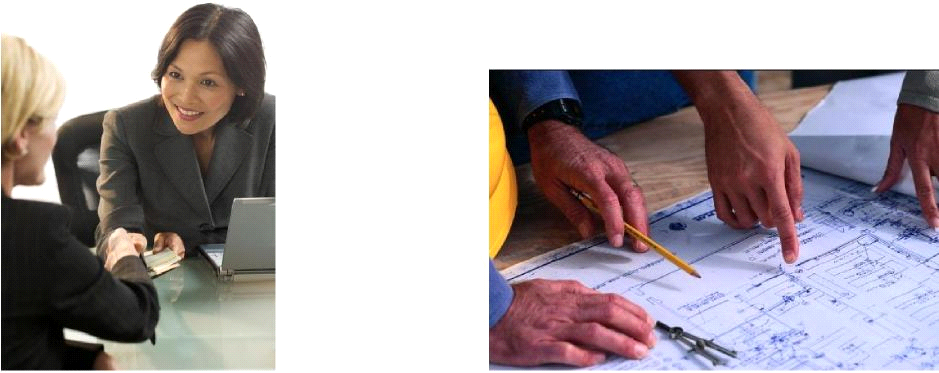 Federal Procurement Data SystemProduct and ServiceCodes (PSC) ManualFiscal Year 2022 EditionEffective date: October 2021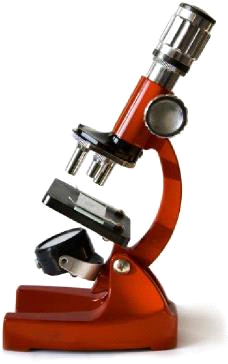 	Prepared By: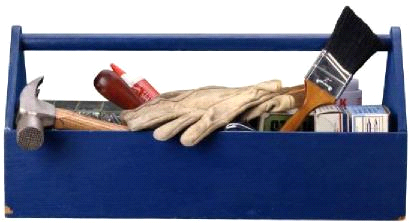 	U.S. General Services Administration	Federal Acquisition ServicesRevision ChartOrganization of This ManualThis manual is organized as follows:Introductory MaterialIntroductionGuidelines/PolicyEnvironmental Reporting RequirementsReporting of Environmental Attributes in FPDSChanges Included in this PSC Manual Update Summary of Changes to PSC CodesNotes on Changes in the R&D CodesNotes on Changes in the Service CodesNotes on Changes in the Product CodesReportsChange Control ProceduresFrequently Asked QuestionsProduct and Service CodesR&D CodesService CodesProduct CodesAppendicesAppendix 1 – R&D PSCsAppendix 2 – IT PSCs Appendix 3 – Services PSCsAppendix 4 – Product PSCsAppendix 5 – PSCs with Name ChangesAppendix 6 – PSCs Renumbered Appendix 7 – PSC Crosswalk from Previous Version of ManualIntroductionThe Product and Service Codes (PSC) Manual provides codes to describe products, services, and research and development (R&D) purchased by the federal government.  These codes indicate “WHAT” was bought for each contract action reported in the Federal Procurement Data System (FPDS).The PSC Manual has been updated to reflect the changes made to the PSC codes via FPDS V1.5 Service Pack 11.For more information on the PSC Management Process and the roles and responsibilities of managing the PSC, please reference the PSC Standard Operating Procedures at www.acquisition.gov/PSC_Manual.Guidelines/PolicyPlease reference the link https://www.acquisition.gov/PSC_Manual_to obtain the following:Product Service Codes (PSCs) Management Standard Operating Procedures (SOP) which documents the process for the administration and management of the Product Service Codes (PSCs);  Spreadsheet detailing the Governmentwide Category Management alignment of the PSC; and Spreadsheet with the PSC data codes’ activation and end dates.Two FPDS data elements are the primary focus of the changes in this manual.  The PSC is entered in FPDS in data element 8A, “Product or Service Code.”  Environmental attributes are entered in data element 8L, “Recovered Materials/Environmental Attributes.”  These product/service codes are used to record the products and services being purchased by the Federal Government.  In many cases, a given contract/task order/purchase order will include more than one product and/or service.  In such cases, the “Product or Service Code” data element code should be selected based on the predominant product or service that is being purchased.  For example, a contract for $1000 of lumber and $500 of pipe would be coded under 5510, “Lumber & Related Wood Materials.”  Similarly, a given contract/task order/purchase order may include products/services with and without environmental attributes.  In such cases, data element 8L, “Recovered Materials/Environmental Attributes,” should be filled in based on the predominant product or service that is being purchased.  For example, a contract for $1000 of energy star refrigerators and $500 of standard refrigerators would be coded under 4110, “Refrigeration Equipment” with the “Recovered Materials/Environmental Attributes” data element 8L selected as “energy efficient.”   Determining the environmental attributes associated with acquisition of services presents challenges.  Many service acquisitions tend to be predominantly labor-based, which in itself does not have environmental attributes.  However, in accomplishing the objectives of the services contract, environmental attributes may apply and it is important to provide agencies both the flexibility and information to make such decisions.  GSA will update this manual with additional guidance as soon as it becomes available. Environmental Reporting RequirementsStatutory requirements and Executive Order 13514 direct the Office of Management and Budget (OMB) Office of Federal Procurement Policy (OFPP) to report on procurement of products and services with environmental attributes including recycled content, biobased, and energy efficient.  FPDS will be used to collect data on the procurement of products and services with these environmental attributes.  The initial phase of implementation allows for the collection of the three attributes listed above plus an “environmentally preferable” attribute which includes other attributes.  The following definitions apply to data collected in FPDS.  ENERGY EFFICIENT  Per FAR 2.101, “Energy efficient-product” means a product that— Meets Department of Energy and Environmental Protection Agency criteria for use of the Energy Star trademark label; or Is in the upper 25 percent of efficiency for all similar products as designated by the Department of Energy’s Federal Energy Management Program (FEMP). As used in this definition, the term “product” does not include any energy-consuming product or system designed or procured for combat or combat-related missions (42 U.S.C. 8259b). Per FAR 2.101, “Energy-efficient standby power devices” means products that use-External standby power devices, or that contain an internal standby power function; andNo more than one watt of electricity in their standby power consuming mode or meet recommended low standby levels as designated by the Department of Energy Federal Energy Management Program.BIOBASED  Per FAR 2.101, “biobased product” means a product determined by the U.S. Department of Agriculture to be a commercial or industrial product (other than food or feed) that is composed, in whole or in significant part, of biological products, including renewable domestic agricultural materials (including plant, animal, and marine materials) or forestry materials.ENVIRONMENTALLY PREFERABLE  Per FAR 2.101, “environmentally preferable” means products or services that have a lesser or reduced effect on human health and the environment when compared with competing products or services that serve the same purpose. This comparison may consider raw materials acquisition, production, manufacturing, packaging, distribution, reuse, operation, maintenance, or disposal of the product or service. For the Product Services Code Manual, this includes categories such as EPEAT registered, water efficient, Significant New Alternatives Program (SNAP)/non-ozone depleting, recovered content, and environmentally preferable products/services (EPA designated).  For the Product Services Code Manual, environmentally preferable also includes building-related or facilities-related services which are associated with “green” industry standards and certifications, such as the US Green Building Council’s (USGBC) Leadership in Energy and Environmental Design (LEED) certification.  Environmentally preferable excludes products or services that are predominately bio-based or energy-efficient as these two categories are defined in the Products and Services Code Manual.Reporting of Environmental Attributes in FPDS The tracking of environmental purchases is going to be accomplished through data element 8L, the “Recovered Materials/Environmental Attributes” data element in FPDS.  The “Recovered Materials/Environmental Attributes” data element is an existing field in FPDS which has been modified to allow expanded environmental reporting.  The field now includes a dropdown box with the following options: RCRA FAR 52.223-4RCRA FAR 52.223-4 and 52.223-9No clauses included and no environmental includedEnergy efficientBiobased Environmentally preferableRCRA FAR 52.223-4 and energy efficientRCRA FAR 52.223-4 and biobased RCRA FAR 52.223-4 and environmentally preferableRCRA FAR 52.223-4 and biobased & energy efficientRCRA FAR 52.223-4 and biobased & environmentally preferableRCRA FAR 52.223-4 and biobased & energy efficient & environmentally preferableThere will not be a validation rule associated with this data element.  It will be possible to select an environmental attribute that does not apply to the given product or service.  For example, one could designate PSC 7350 Tableware as “Energy Efficient.”  Therefore, please use caution and select the appropriate field based upon the contract requirements.  Changes Included in this PSC Manual Update This section describes the changes that were incorporated in this PSC Manual update.  A summary table and detailed comments for each type of code are provided.  Summary of Changes to PSC Codes outline in this version of the PSC ManualGeneral CommentsCode Structure: The PSCs will continue to be 4-position codes, with products having a digit in the first position and services and R&D having a character in the first position.  The only significant change to the content of the codes involves the multi-use facility codes.  They have been changed from 3 digits to 2 characters to make more efficient use of the available positions.Product Codes: For more information on the PSC Management Process and the roles and responsibilities of managing the PSC, please reference the PSC Standard Operating Procedures at www.acquisition.gov/PSC_Manual.Abbreviations and Formatting.  Abbreviations were made consistent.  Where code names included the hierarchy, the delimiters between levels were made to be consistent (e.g., the dash and colon in “Architect and Engineering Services- Construction: Office Buildings”).  Terminology.  The terminology used in the service code names was updated to use modern terms.  For example, “Automated Data Processing” (ADP) was updated to “Information Technology” (IT).  PSC Category Management Alignment: Governmentwide Category Management optimized category taxonomy for the 10 "Common Spend" categories has been developed, researched, analyzed, and negotiated through the Category Management team, and OMB/OFPP approved the application to Governmentwide Category Management (GWCM). The GWCM category taxonomy should be applied when calculating fulfillment of FPDS-NG based targets for the Presidents' Management Agenda. Please refer to the Government-Wide Category Management Taxonomy for application to the Government-Wide Category Management Program, https://hallways.cap.gsa.gov/app/#/gateway/category-management/10892/product-service-code-psc-rebaseline.Research and Development Code SummarySee “Section A – Research and Development Codes” below for the new definitions for the stages attributed to R&D codes.  One Hundred Fifty-Five (155) Product Service Codes (PSCs) were added.  These new R&D codes have a scheme aligned to OMB Budget Function, and will be activated October 30, 2020.Seven Hundred twenty-One (721) R&D PSCs are being end-dated on October 29, 2020 by new R&D codes starting with “A”.R&D services may or may not have environmental attributes.  Services Code SummaryEnd-dated PSC Q901 Aseptic Housekeeping Services, which was renamed to PSC Q901 Healthcare Environmental Cleaning.Activated 23 new IT service PSCs (codes) and 17 new IT product PSCs (codes).  These new IT codes have a new schema.  End-dated 40 IT service PSCs (codes) and 30 IT product PSCs (codes), which are being replaced by new codes.  The new schema for the IT PSCs supports OMB Circular A-11 Section 55 IT Investments by creating a methodology that allows agencies to capture and report more granular cost data, in alignment with the IT Capital Planning Guidance document as specified with the A-11.As mentioned above, it can be difficult to determine whether a service has environmental attributes.  GSA will update this manual with additional guidance as soon as it becomes available.  The reference tables of multi-use codes for product-based and facility-based codes have been eliminated.  Instead, the complete list of 4-digit codes is provided in the manual.Product Code SummaryOne PSC was end-dated--PSC 6830 which was revised.  Three PCSs were activated-- new PSC 6835 and revised PSC 6830 and new PSC 6632. ReportsAd hoc reports may be created for any FPDS data. The Ad Hoc Reports Manual is available at https://www.fpds.gov. The Ad Hoc Reports Manual is listed under the Training Tab on the site. The ezSearch tool provides the ability to search for contracts based on free text. All contracts searched are in Final status.  Any DoD contract that is less than 90 days old will not be included in the search.  For specific directions on the use of ezSearch, see the help material at the following link: https://www.fpds.gov/help/index.jsp.  Change Control Procedures for Product and Service CodesPlease reference the Product Service Codes (PSCs) Management Standard Operating Procedures (SOP) at  https://www.acquisition.gov/PSC_Manual_to obtain the information on the administration and management of the Product Service Codes (PSCs) to ensure the accurate reporting of Federal spending data related to procurements.  If you have any questions on the PSC change management process, please email PSC-Codes@gsa.gov.  Frequently Asked QuestionsWhat changed?The PSC Manual was updated on 10/30/2021 to reflect the following changes: Activate PSC 6632 Analysis Instruments, Medical Laboratory UseNo other PSCs changes were made.How do I select product/service codes?For a given contract action, the product or service code should be selected based on the predominant product or service that is being purchased.  Why is it important to collect codes accurately?These codes are used to gather data that forms the basis of legally-mandated reports.  Policy and acquisition decisions made by Government and private sector executives may be informed by the data captured in and reported from FPDS.  Why are we collecting environmental attributes?The purchase of certain environmentally friendly products and services must be reported per statute and executive order.  The central collection of certain data through FPDS will minimize reporting burden on agencies.  How do I determine if a service has environmental attributesDetermining the environmental attributes associated with acquisition of services presents challenges.  Many service acquisitions tend to be predominantly labor-based, which in itself does not have environmental attributes.  However, in accomplishing the objectives of the services contract, environmental attributes may apply and it is important to provide agencies both the flexibility and information to make such decisions.  GSA will update this manual with additional guidance as soon as it becomes available. How are environmental attributes captured in FPDS? Environmental attributes are entered in data element 8L, “Recovered Materials/Environmental Attributes.”  The element can capture various combinations of RCRA, energy efficient, biobased, and environmentally preferable attributes.  Section A
Research and Development CodesResearch and Development If the contract action is for research and experimental development (R&D) services, report an R&D code.The Office of Management and Budget defines R&D as (see Circular A-11, Section 84, Schedule C):Research and experimental development activities are defined as creative and systematic work undertaken in order to increase the stock of knowledge —including knowledge of people, culture, and society—and to devise new applications using available knowledge. R&D must have each of 5 characteristics: novel; creative; uncertain; systematic; and transferable and/or reproducible.Do not assign an R&D code to products purchased in support of research and development work; such products shall be coded using the appropriate PSC product code. The R&D code is composed of two alphabetic and two numeric digits. The first digit is always the letter "A" to identify R&D, the second digit is alphabetic "A to Z" to identify the major area, the third digit is numeric 1 to 6 to identify a sub-area within a major area, and the fourth digit is numeric 1 to 5, to identify the appropriate stage of R&D shown below. Codes for Stages of R&D (4th Position)—Code Meaning Basic Research Applied Research Experimental Development Administrative Expenses for R&DExpenses for R&D Facilities and Major EquipmentProcurement personnel responsible for R&D actions shall obtain sufficient information from requisitioning personnel to permit accurate classification. When completing this item, the precise R&D Service being purchased shall be coded. Example: A contract for research on air pollution by aircraft shall be shown under “Natural Resources and Environment (AH4*)” for “Pollution control and abatement,” and not under Aerospace Research. Definitions of stages of R&D Basic research.  Experimental or theoretical work undertaken primarily to acquire new knowledge of the underlying foundations of phenomena and observable facts. Basic research may include activities with broad or general applications in mind, such as the study of how plant genomes change, but should exclude research directed towards a specific application or requirement, such as the optimization of the genome of a specific crop species.Applied research. Original investigation undertaken in order to acquire knowledge. Applied research is, however, directed primarily towards a specific practical aim or objective. Experimental development. Creative and systematic work, drawing on knowledge gained from research and practical experience, which is directed at producing new products or processes or improving existing products or processes.  Like research, experimental development will result in gaining additional knowledge.  For reporting experimental development activities include the following:The production of materials, devices, and systems or methods, including the design, construction and testing of experimental prototypes.Technology demonstration, in cases where a system of components is being demonstrated at scale for the first time, and it is realistic to expect additional refinements to the design (feedback R&D) following the demonstration. However, not all activities that are defined as “technology demonstrations” are R&D.Exclude:User demonstrations where the costs and benefits of a system are being validated for a specific use case. This includes low-rate initial production activities.Pre-production development, which is defined as non-experimental work on a product or system before it goes into full production, including activities such as tooling, and development of production facilities. For example, exclude activities and programs that are categorized as “Operational Systems Development” in the Department of Defense’s budget activity structure. Activities and programs of this type should generally be reported as investments in other major equipment.Administrative expenses for R&D.   Expenses for R&D, such as the operating costs of research facilities and equipment and other overhead costs.Expenses for R&D Facilities and Major Equipment: Expenses for the purchase, construction, manufacture, rehabilitation, or major improvement of physical assets that are necessary for the execution of an R&D program. Expenses for major moveable R&D equipment include acquisition, design, or production of major movable equipment for use in R&D activities. Obligations for R&D facilities and major equipment are treated as a stage of R&D. For reporting R&D Facilities and Major Equipment, include the following: Construction of facilities that are necessary for the execution of an R&D program. This may include land, major fixed equipment, and supporting infrastructure such as a sewer line, or housing at a remote location. Many laboratory buildings will include a mixture of R&D facilities and office space. The fraction of the building directly related to the conduct of R&D may be calculated as a percentage of the building’s total square footage. Acquisition, design, or production of major movable equipment, such as mass spectrometers, research vessels, DNA sequencers, and other movable major instruments for use in R&D activities. Programs of $1 million or more that are devoted to the purchase or construction of R&D major equipment (see OMB Circular A-11, Section 84.3(a)). Exclude: Construction of other facilities, such as office spaceMinor Equipment purchases, such as personal computers, standard microscopes, and simple spectrometers. This should be reported using a product PSC code.R&D Services Major AreasCategory AA – Agriculture R&D Services ………………………………………….………….……. 11Category AB – Community and Regional Development R&D Services …………………………….. 11Category AC – National Defense R&D Services …………………………………………………….. 11Category AF – Education, Training, Employment, and Social Services R&D Services …………..… 12Category AG – Energy R&D Services ……………………………………………………………….. 12Category AH – Natural Resources and Environment R&D Services ………………………….……... 13Category AJ – General Science and Technology R&D Services …………………………………….. 14Category AK – Commerce and Housing Credit R&D Services ………………………………..…….. 14Category AL – Income Security R&D Services …………………………………………………….... 15Category AM – International Affairs R&D Services …………………………………………..…….. 15Category AN – Health R&D Services ………………………………………………………………... 15Category AR – Space R&D Services …………….………………………………………………….... 16Category AS – Transportation R&D Services ………………………………………………..……….. 16AA – Agriculture R&D ServicesAB – Community and Regional Development R&D ServicesAC – National Defense R&D ServicesAF – Education, Training, Employment, and Social Services R&D ServicesAG – Energy R&D ServicesAH – Natural Resources and Environment R&D ServicesAJ – General Science and Technology R&D ServicesAK – Commerce and Housing Credit R&D ServicesAL – Income Security R&D ServicesAM – International Affairs R&D ServicesAN – Health R&D ServicesAR – Space R&D ServicesAS – Transportation R&D ServicesSection B
Service CodesInformation Technology CodesThere are 40 new IT PSCs to replace 68 existing IT PSCs. The proposed structure is modeled after industry best practices for IT Financial Management and IT Spending Transparency standards, including the Technology Business Management (TBM) Framework, but tailored for Federal Government acquisition needs. The new schema for the IT PSCs supports OMB Circular A-11 Section 55 IT Investments by creating a methodology that allows agencies to capture and report more granular cost data, in alignment with the IT Capital Planning Guidance document as specified with the A-11. The 2021 Guidance document implements the final phase of adopting IT Financial Management standards requiring cost reporting by pre-defined groups of underlying technologies, referred to as “IT Towers” (Capital Planning and Guidance Document, page 8, line 132, and section 7.5 - IT Towers, page 27, lines 371-376). This proposal leverages the use of those IT Towers, which is designed to be inclusive of all IT services and products; there should be no use cases (with existing technologies) that fall outside the scope of the current standard. However, there is flexibility in the coding scheme to accommodate emerging technologies as they arrive and retire old ones as they become obsolete. The Category 1 scheme reuses the first digit “D” to indicate IT Service Categories, and “7-” to indicate IT Product Groups. The second digit represents the Major Area (Technology Resource/IT Tower), with digits 3 and 4 to indicate the Sub-Major area. The second digit for both D and 7 is letter-based so that it can represent each of the 10 Major Technology Resources/IT Towers; letters A through K. Note that the letter “I” is not used to avoid confusion with the number “1”. This ensures that there is no possibility of conflicting with any existing “D” or “7” series number scheme as they all have numbers as their second digit. This also allows for growth in that there are another 15 letters available for new categories or new groups. The 3rd and 4th digits allow for up to 99 Sub-Major elements using just numerals, or up to 1,296 using alphanumeric (36^2), to be added as new technologies emerge, which provides for a flexible and dynamic numbering system. The coding scheme represents a compromise between acknowledging legacy systems that still need to be tracked, while embracing newer technologies like Cloud-based services. The structure is depicted below. In this example, DA10 represents the PSC for acquiring Business Software as a Service (SaaS) via a cloud service contract (term, subscription), while the second represents a PSC for purchasing Business Software via a license agreement (perpetual). 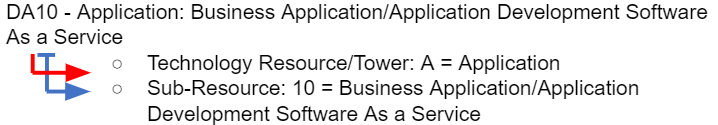 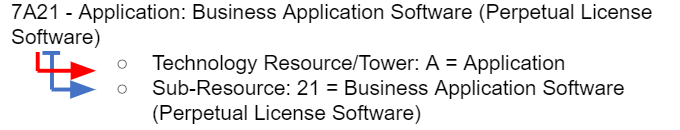 Service Codes – Top LevelCategory B Special Studies/Analysis, Not R&D	21Category C Architect and Engineering Services	22Category D IT and Telecom - Information Technology And Telecommunications	24Category E Purchase of Structures/Facilities	30Category F Natural Resources Management	32Category G Social	33Category H Quality Control, Testing, and Inspection	34Category J Maintenance, Repair, and Rebuilding of Equipment	47Category K Modification of Equipment	49Category L Technical Representative	50Category M Operation of Structures/Facilities	52Category N Installation of Equipment	54Category P Salvage	58Category Q Medical	59Category R Support (Professional/Administrative/Management)	61Category S Utilities and Housekeeping	64Category T Photo/Map/Print/Publication	65Category U Education/Training	66Category V Transportation/Travel/Relocation	67Category W Lease/Rental of Equipment	69Category X Lease/Rental of Structures/Facilities	73Category Y Construction of Structures/Facilities	76Category Z Maintenance, Repair, Alteration of Structures/Facilities	78Category B Special Studies/Analysis, Not R&DCategory B5 Special Studies/AnalysisCategory C Architect and Engineering ServicesCategory C1 Architect and Engineering- ConstructionCategory C2 Architect and Engineering- GeneralCategory D - IT and Telecom - Information Technology and Telecommunications Category DA -  IT and Telecom - ApplicationsCategory DB - IT and Telecom – ComputeCategory DC - IT and Telecom - Data CenterCategory DD - IT and Telecom - DeliveryCategory DE - IT and Telecom - End User Category DF - IT and Telecom - IT ManagementCategory DG - IT and Telecom - Network Category DH - IT and Telecom – PlatformCategory DJ - IT and Telecom - Security And ComplianceCategory DK - IT and Telecom – StorageCategory E Purchase of Structures/FacilitiesCategory E1 Purchase of Structures and FacilitiesCategory F Natural Resources ManagementCategory F0 Natural Resources and ConservationCategory F1 Environmental Systems ProtectionCategory F9 Natural Resources - Other ServicesCategory G SocialCategory G0 SocialCategory H Quality Control, Testing, and InspectionCategory H1 Quality ControlCategory H2 Equipment and Materials TestingCategory H3 InspectionCategory H9 Other Quality Control, Testing, and InspectionCategory J Maintenance, Repair, and Rebuilding of EquipmentCategory J0 Maintenance, Repair, and Rebuilding of EquipmentCategory J9 Non-Nuclear Ship RepairCategory K Modification of EquipmentCategory K0 Modification of EquipmentCategory L Technical RepresentativeCategory L0 Technical RepresentativeCategory M Operation of Structures/FacilitiesCategory M1 Operation of Structures and FacilitiesCategory M2 Operation of Ships, Small Crafts, Pontoons and Floating DocksCategory N Installation of EquipmentCategory N0 Installation of EquipmentCategory P SalvageCategory P1 Salvage- Disposal of Excess/Surplus PropertyCategory P2 Salvage- AircraftCategory P3 Salvage- Marine VesselsCategory P4 Salvage- Demolition of BuildingsCategory P5 Salvage- Demolition of Structures/FacilitiesCategory P9 Salvage- OtherCategory Q MedicalCategory Q1 Medical- Dependent MedicareCategory Q2 Medical- General Health CareCategory Q3 Medical- Laboratory TestingCategory Q4 Medical- Nursing/Nursing Home/Evaluation/ScreeningCategory Q5 Medical- Medical/Dental/SurgicalCategory Q6 Certified Medical SupportCategory Q7 Specialized Technical Medical SupportCategory Q8 Clerical Medical SupportCategory Q9 Medical- OtherCategory R Support (Professional/Administrative/Management)Category R4 Support- ProfessionalCategory R6 Support- AdministrativeCategory R7 Support- ManagementCategory S Utilities and HousekeepingCategory S1 UtilitiesCategory S2 HousekeepingCategory T Photo/Map/Print/PublicationCategory T0 Photo/Map/Print/PublicationCategory U Education/TrainingCategory U0 Education/TrainingCategory V Transportation/Travel/RelocationCategory V0 Transportation/Travel/Relocation- Motor Pool and Packing/CratingCategory V1 Transportation/Travel/Relocation- TransportationCategory V2 Transportation/Travel/Relocation- Travel/Lodging/RecruitmentCategory V3 Transportation/Travel/Relocation- RelocationCategory V9 Transportation/Travel/Relocation- OtherCategory W Lease/Rental of EquipmentCategory W0 Lease or Rental of EquipmentCategory X Lease/Rental of Structures/FacilitiesCategory X1 Lease/Rental of Structures and FacilitiesCategory Y Construction of Structures/FacilitiesCategory Y1 Construction of Structures and FacilitiesCategory Z Maintenance, Repair, Alteration of Structures/FacilitiesCategory Z1 Maintenance of Structures and FacilitiesCategory Z2 Repair or Alteration of Structures and FacilitiesSection C
Product CodesProduct Codes – Top LevelGroup 7   IT and Telecom - Information Technology and Telecommunications	86Group 10 Weapons	91Group 11 Nuclear Ordnance	93Group 12 Fire Control Equipment	95Group 13 Ammunition and Explosives	96Group 14 Guided Missiles	101Group 15 Aerospace Craft and Structural Components	103Group 16 Aerospace Craft Components and Accessories	104Group 17 Aerospace Craft Launching, Landing, Ground Handling and Servicing Equipment	106Group 19 Ships, Small Craft, Pontoons, and Floating Docks	108Group 20 Ship and Marine Equipment	109Group 22 Railway Equipment	110Group 23 Ground Effect Vehicles, Motor Vehicles, Trailers, and Cycles	110Group 24 Tractors	112Group 25 Vehicular Equipment Components	113Group 26 Tires and Tubes	114Group 28 Engines, Turbines, and Components	114Group 29 Engine Accessories	116Group 30 Mechanical Power Transmission Equipment	118Group 31 Bearings	119Group 32 Woodworking Machinery and Equipment	119Group 34 Metalworking Machinery	120Group 35 Service and Trade Equipment	123Group 36 Special Industry Machinery	124Group 37 Agricultural Machinery and Equipment	127Group 38 Construction, Mining, Excavating, and Highway Maintenance Equipment	127Group 39 Materials Handling Equipment	129Group 40 Rope, Cable, Chain, and Fittings	130Group 41 Refrigeration, Air Conditioning, and Air Circulating Equipment	130Group 42 Fire Fighting, Rescue, and Safety Equipment; and Environmental Protection Equipment and Materials	132Group 43 Pumps and Compressors	133Group 44 Furnace, Steam Plant, and Drying Equipment; and Nuclear Reactors	133Group 45 Plumbing, Heating, and Waste Disposal Equipment	134Group 46 Water Purification and Sewage Treatment Equipment	135Group 47 Pipe, Tubing, Hose, and Fittings	135Group 48 Valves	136Group 49 Maintenance and Repair Shop Equipment	136Group 51 Hand Tools	139Group 52 Measuring Tools	140Group 53 Hardware and Abrasives	140Group 54 Prefabricated Structures and Scaffolding	143Group 55 Lumber, Millwork, Plywood, and Veneer	144Group 56 Construction and Building Materials	144Group 58 Communication, Detection, and Coherent Radiation Equipment	145Group 59 Electrical and Electronic Equipment Components	148Group 61 Electric Wire, and Power and Distribution Equipment	152Group 62 Lighting Fixtures and Lamps	154Group 63 Alarm, Signal and Security Detection Systems	154Group 65 Medical, Dental, and Veterinary Equipment and Supplies	155Group 66 Instruments and Laboratory Equipment	157Group 67 Photographic Equipment	160Group 68 Chemicals and Chemical Products	161Group 69 Training Aids and Devices	163Group 71 Furniture	163Group 72 Household and Commercial Furnishings and Appliances	164Group 73 Food Preparation and Serving Equipment	165Group 74 Office Machines, Text Processing Systems and Visible Record Equipment	166Group 75 Office Supplies and Devices	166Group 76 Books, Maps, and Other Publications	167Group 77 Musical Instruments, Phonographs, and Home-Type Radios	168Group 78 Recreational and Athletic Equipment	169Group 79 Cleaning Equipment and Supplies	169Group 80 Brushes, Paints, Sealers, and Adhesives	170Group 81 Containers, Packaging, and Packing Supplies	170Group 83 Textiles, Leather, Furs, Apparel and Shoe Findings, Tents and Flags	172Group 84 Clothing, Individual Equipment, Insigna and Jewelry	173Group 85 Toiletries	175Group 87 Agricultural Supplies	176Group 88 Live Animals	176Group 89 Subsistence	177Group 91 Fuels, Lubricants, Oils, and Waxes	178Group 93 Nonmetallic Fabricated Materials	179Group 94 Nonmetallic Crude Materials	180Group 95 Metal Bars, Sheets, and Shapes	180Group 96 Ores, Minerals, and Their Primary Products	182Group 99 Miscellaneous	183Group 7  IT and Telecom - Information Technology And Telecommunications7A - IT and Telecom - Applications7B - IT and Telecom – Compute7C – IT and Telecom – Data Center7D - IT and Telecom – Delivery7E - IT and Telecom - End User7F - IT and Telecom - IT Management7G - IT and Telecom - Network7H - IT and Telecom - Platform7J - IT and Telecom - Security and Compliance7K - IT and Telecom - StorageGroup 10 WeaponsNote-This group includes combat weapons as well as weapon-like noncombat items, such as line throwing devices and pyrotechnic pistols. Also included in this group are weapon neutralizing equipment, such as degaussers, and deception equipment, such as camouflage nets. Excluded from this group are fire control and night devices classifiable in groups 12 or 58.Group 11 Nuclear OrdnanceNote-This group includes, in particular, nuclear ordnance training weapons, practice ballistic units, and all components specially designed therefor, when not specifically classified elsewhere. Also included in the group are specially designed simulators and mockups, which are integral parts of the above. Excluded from this group are general purpose nose cones, case sections, flare sections or center sections designed to carry payloads other than nuclear and/or for use on a missile, rocket, or re-entry vehicle to attain the necessary aerodynamic configuration.Group 12 Fire Control EquipmentNote-Fire control assemblies, subassemblies, and components are classified:  a. In appropriate classes of this group when:  (1) Designed for multiple applications to different kinds of fire control equipment.  (2) Modified for use with guided missile remote control systems.  (3) Designed specifically for shipborne guided missile remote control systems.  (4) Radar equipment, designed specifically for fire control systems.  (5) Both day and night viewing characteristics are incorporated into an integral unit.  b. In Class 1270 or 1280, when designed specifically for aircraft gunnery or aircraft bombing fire control, respectively.  c. In Class 1430, when designed specifically for guided missile remote control systems, except shipboard type.  d. In appropriate classes of Group 58, when designed for multiple applications to both fire control and communication equipment.  e. In appropriate classes of Group 58 when designed for night vision.Group 13 Ammunition and ExplosivesNote-Excluded from this group are items specially designed for nuclear ordnance application.Group 14 Guided MissilesNote-This group includes missiles (with or without warheads or explosive components) incorporating mechanisms capable of altering normal flight paths. Radar and infrared assemblies and components designed specifically for use with guided missiles are classified in the appropriate classes of this group. This group also includes guided bombs that have been converted to guided missiles by addition of a means of propulsion. Excluded from this group are case sections, nose cones, flare sections, center sections, warheads, explosive components, rockets, and auxiliary components of missiles and reentry vehicles which are designed or constructed for exclusive use with or for housing of nuclear warheads and/or warhead sections. Also excluded are space vehicle nose cones and space capsules specifically designed to carry loads peculiar to space research and space travel.Group 15 Aerospace Craft and Structural ComponentsGroup 16 Aerospace Craft Components and AccessoriesGroup 17 Aerospace Craft Launching, Landing, and Ground Handling, and Servicing EquipmentNote-Excluded from this Group are trucks, trailers, and servicing equipment specially designed for guided missile or atomic ordnance useGroup 19  Ships, Small Craft, Pontoons, and Floating DocksNote-Only complete ships, small craft, floating docks, floating dry docks, and dredges (with or without hull) are classified in this group. End items, assemblies, parts, attachments or accessories for use in or on the above are classified in Group 20-Ship and Marine Equipment, unless other classes (outside of Group 19) are applicable.Group 20 Ship and Marine EquipmentGroup 22 Railway EquipmentGroup 23 Ground Effect Vehicles, Motor Vehicles, Trailers, and CyclesGroup 24 TractorsNote-This group includes only complete tractors and tractor chassis. Assemblies, subassemblies, parts, attachments or accessories are excluded from this group.Group 25 Vehicular Equipment ComponentsNote-The term "vehicular" as delimited for group 25, is applicable to those vehicles and tractors included in groups 23 and 24, construction vehicles included in group 38, and warehouse trucks, tractors, and trailers included in group 39. It does not apply to railway vehicles (group 22), aircraft (group 15), or watercraft (group 19). An item of supply which is a "vehicular" component, within the scope delimited above, is classified in this group regardless of whether it has additional applications on vehicles outside the delimitations for this group.Group 26 Tires and TubesGroup 28 Engines, Turbines, and ComponentsGroup 29 Engine AccessoriesNote-Unless specifically excluded, engine accessories for all vehicles, such as aircraft, motor vehicles, ships, tractors, and construction vehicles, as well as accessories for stationary engines, are classified in this Group.Group 30 Mechanical Power Transmission EquipmentGroup 31 BearingsNote-All bearings, including specially designed, lubricated, and/or selected, are to be classified in the appropriate classes of this group. Bearings are parts that support another part which rotates, slides, or oscillates in or on it.Group 32 Woodworking Machinery and EquipmentGroup 34 Metalworking MachineryGroup 35 Service and Trade EquipmentGroup 36 Special Industry MachineryGroup 37 Agricultural Machinery and EquipmentGroup 38 Construction, Mining, Excavating, and Highway Maintenance EquipmentGroup 39 Materials Handling EquipmentGroup 40 Rope, Cable, Chain, and FittingsGroup 41 Refrigeration, Air Conditioning, and Air Circulating EquipmentGroup 42 Fire Fighting, Rescue, and Safety Equipment; and Environmental Protection Equipment and MaterialsGroup 43 Pumps and CompressorsNote-This group excludes pumps and compressors designed for use on individual types of equipment, such as engine fuel pumps, aircraft propeller feathering pumps, fork lift operating pumps, compressors for operating gun turrets, and vehicular brake system compressors. Also excluded are items specially designed as or for use on fuel dispensing equipment. The FSC indexes and structure will govern the classification of these items permitted classification in a single class only.Group 44 Furnace, Steam Plant, and Drying Equipment; and Nuclear ReactorsGroup 45 Plumbing, Heating, and Waste Disposal EquipmentGroup 46 Water Purification and Sewage Treatment EquipmentGroup 47 Pipe, Tubing, Hose, and FittingsGroup 48 ValvesNote-This group may include specially designed valves for use on individual types of equipment or systems.  Excluded are such items as tire valves, engine intake and exhaust valves, explosive valves, carburetor valves, water mixing valves, and flush valves.Group 49 Maintenance and Repair Shop EquipmentNote-Specialized equipment which is designed for automotive maintenance and repair, and which is also used for the maintenance and repair of nonautomotive vehicles or equipment, will be classified in Class 4910.  Jigs, fixtures, and templates used in conjunction with maintenance and repair shop specialized equipment are classified in this group. However, jigs, fixtures, and templates used in conjunction with metalworking machinery are classified in Group 34.  Infrared assemblies, subassemblies, and components specifically designed as test and maintenance specialized equipment are classified in the appropriate classes of this group. Excluded from this group is infrared equipment designed for testing communications and night vision equipment.Group 51 Hand ToolsGroup 52 Measuring ToolsGroup 53 Hardware and AbrasivesGroup 54 Prefabricated Structures and ScaffoldingGroup 55 Lumber, Millwork, Plywood, and VeneerGroup 56 Construction and Building MaterialsGroup 58 Communication, Detection, and Coherent Radiation EquipmentNote-Excludes oscillator items which should be classified in FSC 5955 or 5963; fiber optic items which should be classified in Group 60; electronic modules as defined under Class 5963; and electrical cable, cord and wire assemblies, harnesses and sets, related to FSG 58 equipment (see FSC 5995). In Group 58, more than in any other group, it frequently happens that the same name is listed as an index entry in each of several classes. In addition, that name may also appear as an entry in groups other than 58. Each such entry refers to a distinctly different part or assembly, even though the different items have the same name. The listing of the same names in two or more classes indicates that, in one form, the part or assembly covered by the name is applicable to the equipment covered by one class, and in another form is applicable to the equipment covered by another class. For example, the item name CODER, AUDIO FREQUENCY is applicable to two distinctly different assemblies, one of which has an application in cryptologic equipment, covered by Class 5810, and the other in radar equipment covered by Class 5840. Consequently the name CODER, AUDIO FREQUENCY is an entry under each of the two classes.  When an item identification bears a name which is indexed under more than one class of Group 58, or in Group 58 and in some other group, the item will be classified in the same class as its next higher assembly in the manner described in the Federal Logistics Information System (FLIS) Procedures Manual, DoD 4100.39-M.  Also excluded from this group are data transmission and communications equipment such as terminals, sensors and other devices designed for use with a configuration of ADPE.Group 59 Electrical and Electronic Equipment ComponentsNote-Mounting hardware, included in classes of this group, includes such specially designed items as brackets, holders, retainers, etc. Excluded from classes in this group are such hardware items as screws (Class 5305), bolts (Class 5306), studs (Class 5307), washers (Class 5310), rivets (Class 5320), and other common items indexed to specific classes, other than in Group 59. The FSC indexes and structure will govern the classification of items used on or with mounting hardware cited above.Group 61 Electric Wire, and Power and Distribution EquipmentGroup 62 Lighting Fixtures and LampsGroup 63 Alarm, Signal and Security Detection SystemsGroup 65 Medical, Dental, and Veterinary Equipment and SuppliesGroup 66 Instruments and Laboratory EquipmentNote-Infrared assemblies (including sub-assemblies and components) designed specifically for use as or with instruments and laboratory equipment are included in the classes of this group. Also included are computers (including computer assemblies, computer systems and components) designed specifically for use with instruments and laboratory equipment.Group 67 Photographic EquipmentNote-Included are computers (including computer assemblies, computer systems and components) designed specifically for use with photographic equipment.Group 68 Chemicals and Chemical ProductsNote-In general, individual nonmedicinal chemical elements and compounds are classified in Class 6810. Combinations (or mixtures) of chemical compounds, or chemicals prepared in a particular vehicle (other than water) are generally classified according to use, in classes other than 6810. For example, the chemical compound DDT, is classified in 6810, whereas DDT liquid spray, the insecticide, is classified in 6840-Pest Control Agents and Disinfectants. Similarly items of supply bearing nonchemical names such as BLEACH; INSECTICIDE, ROACH; and ANTIFREEZE are generally classified according to use, in classes other than 6810, whereas corresponding chemical compounds, such as sodium hypochlorite solution, chlordane, and ethylene glycol are classified in 6810. Medicinal chemicals are generally classified in 6505-Drugs and Biologicals; in vitro diagnostic substances and reagents are classified in 6550-In Vitro Diagnostic Substances, Reagents, Test Kits and Sets. Excluded from this group are liquid chemicals designed exclusively for use as propellant fuels and oxidizers.Group 69 Training Aids and DevicesNote-Included are computers (including computer assemblies, computer systems and components) designed specifically for use as, or with training aids and devices.Group 71 FurnitureGroup 72 Household and Commercial Furnishings and AppliancesGroup 73 Food Preparation and Serving EquipmentGroup 74 Office Machines, Text Processing Systems and Visible Record EquipmentGroup 75 Office Supplies and DevicesGroup 76 Books, Maps, and Other PublicationsGroup 77 Musical Instruments, Phonographs, and Home-Type RadiosGroup 78 Recreational and Athletic EquipmentGroup 79 Cleaning Equipment and SuppliesGroup 80 Brushes, Paints, Sealers, and AdhesivesGroup 81 Containers, Packaging, and Packing SuppliesNote-A chest, case, box, roll, bag, or other container, when specifically designed for housing of a set, kit, outfit, or individual item (with or without attachments or spares), for its protection when not in use, or for the convenience of the user, is classified in the same class as the item or items for which designed, or in such other class as is appropriate. However, when the chest, case, box, roll, bag, or other container is primarily a shipping container, it is classified in Group 81.Group 83 Textiles, Leather, Furs, Apparel and Shoe Findings, Tents and FlagsGroup 84 Clothing, Individual Equipment, and Insignia and JewelryNote-Where applicable, clothing items which are intended for use by both men and women are classified in the appropriate "men's" class.Group 85 ToiletriesNote-Excluded from this group are medicated cosmetics and toiletries that have been determined to be drugs in accordance with the Federal Food, Drug, and Cosmetic Act. For medicated cosmetics and toiletries, see Class 6508.Group 87 Agricultural SuppliesGroup 88 Live AnimalsGroup 89 SubsistenceNote-Subsistence items which are specifically prepared for dietetic use are classified in Class 8940. Nondietetic foods, even though they bear the same approved item names as corresponding dietetic foods, are classified in Classes other than 8940.Group 91 Fuels, Lubricants, Oils, and WaxesGroup 93 Nonmetallic Fabricated MaterialsGroup 94 Nonmetallic Crude MaterialsGroup 95 Metal Bars, Sheets, and ShapesGroup 96 Ores, Minerals, and Their Primary ProductsGroup 99 MiscellaneousAppendix 1 – R&D PSCsThe following tables list the codes that were added or end-dated in the revision of the PSC Manual: Research and Development Codes ADDED (October 2020)Codes End-Dated.  If two codes covered the same service, one code was retained and the other was end-dated.   The ended codes can no longer be selected in FPDS, but the legacy data is retained.  Research and Development Codes END-DATED (October 2020)Appendix 2 – IT PSCsThe following tables list the codes that were added or end-dated in the revision of the PSC Manual: IT Service and Product Codes ADDED (October 2020)IT Service CodesIT Product CodesCodes End-Dated.  If two codes covered the same service, one code was retained and the other was end-dated.   The ended codes can no longer be selected in FPDS, but the legacy data is retained.  IT Service and Product Codes END-DATED (October 2020)Service Codes ADDED (May 20, 2019) Appendix 3 – Services PSCsThe following tables list the codes that were added or end-dated in the revision of the PSC Manual: Service Codes ADDED (May 20, 2019) Service Codes ADDED (October 1, 2015)New Codes ADDED (October 1, 2015)Service Codes END-DATED (October 2020)Service Codes END-DATED/DELETEDAppendix 4 – Product PSCsProduct Codes ADDED (October 2021)Product Codes ADDED (October 2020)Product Codes ADDED (October 1, 2015)Product Codes END-DATED (October 2020)Product Codes END-DATED (October 1, 2015)Product Codes END-DATED/DELETED (October 2020)Product Codes END-DATED/DELETEDAppendix 5 – PSCs with Name ChangesThe following table lists the codes with name changes and/or description changes:Product and Service Codes NAME/DESCRIPTION CHANGE (October 2020)Product and Service Codes NAME/DESCRIPTION CHANGE (June 28, 2019)Product and Service Codes NAME/DESCRIPTION CHANGE (October 1, 2015)Appendix 6 – PSCs RenumberedRenumbering.  Based upon feedback and recommendations from the blog, the multi-use facility type codes have been changed from a 3-digit scheme to a more efficient 2-character scheme.  The renumbering process involved end dating some service codes and adding new codes to replace them.  The services themselves did not change, except in the case of the C1 “Architect and Engineering” codes, which expanded to capture the detailed facility types—not just the facility category.  Codes ADDED because of RenumberingCodes END-DATED/DELETED because of RenumberingAppendix 7 –PSC Crosswalk from Previous Version of ManualThe following table maps the codes in the previous version of the PSC Manual to the codes in the current revision and provides the rationale for the change.  Please note there is a one to many mapping from old codes to new codes.  Full traceability from historical codes may differ based on use of old codes.October 2020Previous Version of the PSC ManualVersionDescription of VersionJIRA Reference #Effective DateApproved ByV1.1FY 2010 Passback. Updates based on Team and Blog inputs.N/A1 Oct 11V1.2Update product codes based on DLA Federal Service Class (FSC) list changesC/F NO 231 dated 13 Feb 2012C/F No 232 dated 23 April 2012C/F NO 233 dated 23 April 2012C/F NO 234 dated 26 August 2013C/F NO 235 dated 4 February 2014N/A1 October 2015DLAV1.2Activated New Medical Services Codes, Category QNA1 October 2015IAE CCBV1.2Updated service code W070-Lease or Rental of EquipmentNA1 October 2015IAEV1.3End-dated Product Service Codes (PSCs) D305 IT and Telecom – Teleprocessing, Timeshare, and Cloud Computing on 5/19/2019. Activated two new service codes, PSC R616 Support – Administrative: Physical Records Management Services and R617 Support – Administrative: Electronic Records Management Services on 5/20/2019. IAESAM-62620 May  2019PCE V1.4Activated 11 new PSCs--10 new PSCs for Ship Husbanding Services, and one new PSC for Aseptic Housekeeping Services—on March 17, 2020.IAESAM-70917 March 2020PCEV1.5End-dated 721 Research and Development (R&D) PSCs.   End-dated 68 IT PSCs.End-dated PSC 6830, which was revised.   End-dated PSC Q901 Aseptic Housekeeping Services, which was renamed.Activated 155 new R&D PSCs.Activated 40 new IT PSCs.Activated PSC 6835 (new) and PSC 6830 (revised).Activated PSC Q901 Healthcare Environmental Cleaning.IAESAM-77930 October  2020PCEV1.6Activated PSC 6632 Analysis Instruments, Medical Laboratory UseIAEENH-99230 October 2021PCEType of ChangeR&D CodesService CodesProduct CodesEnvironmental ReportingVia data element 8L, “Recovered Materials/Environmental Attributes.”Via data element 8L, “Recovered Materials/Environmental Attributes.”Via data element 8L, “Recovered Materials/Environmental Attributes.”Overall Code StructureNo change. Still a 4-position code.  No change. Still a 4-position code.  No change. Still a 4-position code.  Multi-Use Code StructureNo change.  Multi-use facility codes changed from 3 digits to 2 characters.  No change.  Multi-Use Code Reference TablesEliminated reference tables of multi-use codes for R&D stages.  Complete list of 4-digit codes is provided in the manual.Eliminated reference tables of multi-use codes for product-based and facility-based codes.   Complete list of 4-digit codes is provided in the manual.Not applicableAbbreviations and FormattingStandardizedStandardizedConformed to FSCTerminologyAlign Research and Development (R&D) PSCs (codes) to OMB Budget Function.UpdatedConformed to FSCClarificationChanged the code title, notes, includes, and/or excludes fields as needed.  Changed the code title, notes, includes, and/or excludes fields as needed.  Conformed to FSCCodes RenumberedNoneNoneNoneCodes End-dated (October 29, 2020)- End-dated 721 R&D PSCs (codes) being replaced by new codes.- End-dated 40 IT service PSCs (codes) which are being replaced by new codes.- End-dated PSC Q901 Aseptic Housekeeping, which was renamed- End-dated PSC 6830 which is being revised.   - End-dated 30 IT product PSCs (codes) which are being replaced by new codes.Codes Added (October 30, 2020)- Activated 155 new R&D PSCs (codes). - Activated 23 new IT service PSCs (codes).- Activate PSC Q901 Healthcare Environmental Cleaning.- Activated new PSC 6835 and revise PSC 6830.- Activated 17 new IT product PSCs (codes).Codes Added (October 30, 2021)NoneNoneActivated PSC 6632 Analysis Instruments, Medical Laboratory UsePSC CodePSC DescriptionAA11Agriculture R&D  Services; Agricultural research and services; Basic ResearchAA12Agriculture R&D  Services; Agricultural research and services; Applied ResearchAA13Agriculture R&D  Services; Agricultural research and services; Experimental DevelopmentAA14Agriculture R&D  Services; Agricultural research and services; R&D Administrative ExpensesAA15Agriculture R&D SVCS; Agricultural Research & SVCS; R&D Facilities & MAJ EQUIPPSC CodePSC DescriptionAB11Community and Regional Development R&D  Services; Community development; Basic ResearchAB12Community and Regional Development R&D  Services; Community development; Applied ResearchAB13Community and Regional Development R&D  Services; Community development; Experimental DevelopmentAB14Community and Regional Development R&D  Services; Community development; R&D Administrative ExpensesAB15Community and Regional Development R&D SVCS; Community development; R&D Facilities & MAJ EQUIPAB21Community and Regional Development R&D  Services; Area and regional development; Basic ResearchAB22Community and Regional Development R&D  Services; Area and regional development; Applied ResearchAB23Community and Regional Development R&D SVCS; Area & regional development; Experimental DevelopmentAB24Community and Regional Development R&D SVCS;Area and regional development; R&D Administrative ExpensesAB25Community and Regional Development R&D SVCS; Area and regional development; R&D Facilities & MAJ EQUIPPSC CodePSC DescriptionAC11National Defense  R&D  Services; Department of Defense - Military; Basic ResearchAC12National Defense  R&D  Services; Department of Defense - Military; Applied ResearchAC13National Defense  R&D  Services; Department of Defense - Military; Experimental DevelopmentAC14National Defense  R&D  Services; Department of Defense - Military; R&D Administrative ExpensesAC15National Defense R&D SVCS; Department of Defense - Military; R&D Facilities & Maj EquipAC21National Defense  R&D  Services; Atomic energy defense activities; Basic ResearchAC22National Defense  R&D  Services; Atomic energy defense activities; Applied ResearchAC23National Defense  R&D  Services; Atomic energy defense activities; Experimental DevelopmentAC24National Defense  R&D  Services; Atomic energy defense activities; R&D Administrative ExpensesAC25National Defense R&D SVCS; Atomic energy defense activities; R&D Facilities and Maj EquipAC31National Defense  R&D  Services; Defense-related activities; Basic ResearchAC32National Defense  R&D  Services; Defense-related activities; Applied ResearchAC33National Defense  R&D  Services; Defense-related activities; Experimental DevelopmentAC34National Defense  R&D  Services; Defense-related activities; R&D Administrative ExpensesAC35National Defense R&D SVCS; Defense-related activities; R&D Facilities and Maj EquipPSC CodePSC DescriptionAF11Education, Training, Employment, & Social SVCS R&D SVCS; Education SVCS R&D; Basic ResearchAF12Education, Training, Employment, & Social SVCS R&D SVCS; Education SVCS R&D; Applied ResearchAF13Education, Training, Employment, & Social SVCS R&D SVCS; Educ SVCS R&D; Experimental DevelopmentAF14Education, Training, Employment, & Social SVCS R&D SVCS; Educ SVCS R&D; R&D Administrative ExpensesAF15Education, Training, Employment, & Social SVCS R&D SVCS; Educ SVCS R&D; R&D Facilities & Maj EquipAF21Education, Training, Employment, & Social SVCS R&D SVCS; Training & Labor R&D; Basic ResearchAF22Education, Training, Employment, & Social SVCS R&D SVCS; Training & Labor R&D; Applied ResearchAF23Education, Training, Employment, & Social SVCS R&D; Training & Labor R&D; Experimental DevelopmentAF24Education, Training, Employment, & Social SVCS R&D SVCS; Training & Labor R&D; R&D Admin ExpensesAF25Education, Training, Employment & Social SVCS R&D; Training & Labor R&D; R&D Facilities & Maj EquipAF31Education, Training, Employment, & Social SVCS R&D SVCS; Social SVCS R&D; Basic ResearchAF32Education, Training, Employment, & Social SVCS R&D SVCS; Social SVCS R&D; Applied ResearchAF33Education, Training, Employment, & Social SVCS R&D SVCS; Social SVCS R&D; Experimental DevelopmentAF34Education, Training, Employment & Social SVCS R&D SVCS; Social SVCS R&D; R&D Administrative ExpensesAF35Education, Training, Employment & Social SVCS R&D SVCS; Social SVCS R&D; R&D Facilities & Maj EquipPSC CodePSC DescriptionAG11Energy R&D  Services; Energy Supply; Basic ResearchAG12Energy R&D  Services; Energy Supply; Applied ResearchAG13Energy R&D  Services; Energy Supply; Experimental DevelopmentAG14Energy R&D  Services; Energy Supply; R&D Administrative ExpensesAG15Energy R&D  Services; Energy Supply; Expenses for R&D Facilities and Major EquipmentAG21Energy R&D  Services; Energy Conservation; Basic ResearchAG22Energy R&D  Services; Energy Conservation; Applied ResearchAG23Energy R&D  Services; Energy Conservation; Experimental DevelopmentAG24Energy R&D  Services; Energy Conservation; R&D Administrative ExpensesAG25Energy R&D  Services; Energy Conservation; Expenses for R&D Facilities and Major EquipmentAG31Energy R&D  Services; Emergency Energy Preparedness; Basic ResearchAG32Energy R&D  Services; Emergency Energy Preparedness; Applied ResearchAG33Energy R&D  Services; Emergency Energy Preparedness; Experimental DevelopmentAG34Energy R&D  Services; Emergency Energy Preparedness; R&D Administrative ExpensesAG35Energy R&D  Services; Emergency Energy Preparedness; Expenses for R&D Facilities and Major EquipmentAG41Energy R&D  Services; Energy Information, Policy and regulation; Basic ResearchAG42Energy R&D  Services; Energy Information, Policy and regulation; Applied ResearchAG43Energy R&D  Services; Energy Information, Policy and regulation; Experimental DevelopmentAG44Energy R&D  Services; Energy Information, Policy and regulation; R&D Administrative ExpensesAG45Energy R&D SVCS; Energy Information, Policy & Regulation; R&D Facilities & Maj EquipPSC CodePSC DescriptionAH11Natural Resources and Environment R&D  Services; Water Resources; Basic ResearchAH12Natural Resources and Environment R&D  Services; Water Resources; Applied ResearchAH13Natural Resources and Environment R&D  Services; Water Resources; Experimental DevelopmentAH14Natural Resources and Environment R&D  Services; Water Resources; R&D Administrative ExpensesAH15Natural Resources & Environment R&D SVCS; Water Resources; R&D Facilities & Maj EquipAH21Natural Resources and Environment R&D  Services; Conservation and land management; Basic ResearchAH22Natural Resources and Environment R&D  Services; Conservation and land management; Applied ResearchAH23Natural Resources & Environment R&D SVCS; Conservation & Land Management; Experimental DevelopmentAH24Natural Resources & Environment R&D SVCS; Conservation & Land Mgmt; R&D Administrative ExpensesAH25Natural Resources & Environment R&D SVCS; Conservation & Land Mgmt; R&D Facilities & Maj EquipAH31Natural Resources and Environment R&D  Services; Recreational resources; Basic ResearchAH32Natural Resources and Environment R&D  Services; Recreational resources; Applied ResearchAH33Natural Resources and Environment R&D  Services; Recreational resources; Experimental DevelopmentAH34Natural Resources and Environment R&D  Services; Recreational resources; R&D Administrative ExpensesAH35Natural Resources & Environment R&D SVCS; Recreational Resources; R&D Facilities & Maj EquipAH41Natural Resources and Environment R&D  Services; Pollution control and abatement; Basic ResearchAH42Natural Resources and Environment R&D  Services; Pollution control and abatement; Applied ResearchAH43Natural Resources & Environment R&D SVCS; Pollution Control & Abatement; Experimental DevelopmentAH44Natural Resources & Environment R&D SVCS; Pollution Control & Abatement; R&D Administrative ExpensesAH45Natural Resources & Environment R&D SVCS; Pollution Control & Abatement; R&D Facilities & Maj EquipAH51Natural Resources and Environment R&D  Services; Other natural resources; Basic ResearchAH52Natural Resources and Environment R&D  Services; Other natural resources; Applied ResearchAH53Natural Resources and Environment R&D  Services; Other natural resources; Experimental DevelopmentAH54Natural Resources & Environment R&D SVCS; Other Natural Resources; R&D Administrative ExpensesAH55Natural Resources & Environment R&D SVCS; Other Natural Resources; R&D Facilities & Maj EquipPSC CodePSC DescriptionAJ11General Science and Technology R&D Services; General science and technology; Basic ResearchAJ12General Science and Technology R&D Services; General science and technology; Applied ResearchAJ13General Science & Technology R&D SVCS; General Science & Technology; Experimental DevelopmentAJ14General Science and Technology R&D Services; General science and technology; R&D Administrative ExpensesAJ15General Science & Technology R&D SVCS; General Science & Technology; R&D Facilities & Maj EquipPSC CodePSC DescriptionAK11Commerce and Housing Credit R&D  Services; Commerce and Housing Credit; Basic ResearchAK12Commerce and Housing Credit R&D  Services; Commerce and Housing Credit; Applied ResearchAK13Commerce and Housing Credit R&D  Services; Commerce and Housing Credit; Experimental DevelopmentAK14General Science & Technology R&D SVCS; General Science & Technology; R&D Administrative ExpensesAK15Commerce & Housing Credit R&D SVCS; Commerce & Housing Credit; R&D Facilities & Maj EquipPSC CodePSC DescriptionAL11Income Security R&D  Services; Income Security; Basic ResearchAL12Income Security R&D  Services; Income Security; Applied ResearchAL13Income Security R&D  Services; Income Security; Experimental DevelopmentAL14Income Security R&D  Services; Income Security; R&D Administrative ExpensesAL15Income Security R&D  Services; Income Security; Expenses for R&D Facilities and Major EquipmentPSC CodePSC DescriptionAM11International Affairs R&D  Services; International Affairs; Basic ResearchAM12International Affairs R&D  Services; International Affairs; Applied ResearchAM13International Affairs R&D  Services; International Affairs; Experimental DevelopmentAM14International Affairs R&D  Services; International Affairs; R&D Administrative ExpensesAM15International Affairs R&D SVCS; International Affairs; R&D Facilities & Maj EquipPSC CodePSC DescriptionAN11Health R&D  Services; Health care services; Basic ResearchAN12Health R&D  Services; Health care services; Applied ResearchAN13Health R&D  Services; Health care services; Experimental DevelopmentAN14Health R&D  Services; Health care services; R&D Administrative ExpensesAN15Health R&D  Services; Health care services; Expenses for R&D Facilities and Major EquipmentAN21Health R&D  Services; Health research and training; Basic ResearchAN22Health R&D  Services; Health research and training; Applied ResearchAN23Health R&D  Services; Health research and training; Experimental DevelopmentAN24Health R&D  Services; Health research and training; R&D Administrative ExpensesAN25Health R&D  Services; Health research and training; Expenses for R&D Facilities and Major EquipmentAN31Health R&D  Services; Consumer and occupational health and safety; Basic ResearchAN32Health R&D  Services; Consumer and occupational health and safety; Applied ResearchAN33Health R&D  Services; Consumer and occupational health and safety; Experimental DevelopmentAN34Health R&D  Services; Consumer and occupational health and safety; R&D Administrative ExpensesAN35Health R&D SVCS; Consumer & Occupational Health & Safety; R&D Facilities & Maj EquipAN41Health R&D  Services; Health Care - Other; Basic ResearchAN42Health R&D  Services; Health Care - Other; Applied ResearchAN43Health R&D  Services; Health Care - Other; Experimental DevelopmentAN44Health R&D  Services; Health Care - Other; R&D Administrative ExpensesAN45Health R&D  Services; Health Care - Other; Expenses for R&D Facilities and Major EquipmentPSC CodePSC DescriptionAR11Space  R&D  Services; Space flight, research and supporting activities; Basic ResearchAR12Space  R&D  Services; Space flight, research and supporting activities; Applied ResearchAR13Space  R&D  Services; Space flight, research and supporting activities; Experimental DevelopmentAR14Space  R&D  Services; Space flight, research and supporting activities; R&D Administrative ExpensesAR15Space R&D SVCS; Space Flight, Research & Supporting Activities; R&D Facilities & Maj EquipPSC CodePSC DescriptionAS11Transportation R&D  Services; Surface transportation, public transit, and rail; Basic ResearchAS12Transportation R&D  Services; Surface transportation, public transit, and rail; Applied ResearchAS13Transportation R&D SVCS; Surface Transportation, Public Transit, & Rail; Experimental DevelopmentAS14Transportation R&D SVCS; Surface Transportation, Public Transit, & Rail; R&D Administrative ExpensesAS15Transportation R&D SVCS; Surface Transportation, Public Transit, & Rail; R&D Facilities & Maj EquipAS21Transportation R&D  Services; Aerospace Research; Basic ResearchAS22Transportation R&D  Services; Aerospace Research; Applied ResearchAS23Transportation R&D  Services; Aerospace Research; Experimental DevelopmentAS24Transportation R&D  Services; Aerospace Research; R&D Administrative ExpensesAS25Transportation R&D  Services; Aerospace Research; Expenses for R&D Facilities and Major EquipmentAS31Transportation R&D  Services; Water Transportation; Basic ResearchAS32Transportation R&D  Services; Water Transportation; Applied ResearchAS33Transportation R&D  Services; Water Transportation; Experimental DevelopmentAS34Transportation R&D  Services; Water Transportation; R&D Administrative ExpensesAS35Transportation R&D  Services; Water Transportation; Expenses for R&D Facilities and Major EquipmentAS41Transportation R&D SVCS; Pipelines; Haz Mat; Cross-Functional Transportation; Basic ResearchAS42Transportation R&D SVCS; Pipelines; Haz Mat; Cross-Functional Transportation; Applied ResearchAS43Transportation R&D SVCS; Pipelines; Haz Mat; Cross-Functional Transp; Experimental DevelopmentAS44Transportation R&D SVCS; Pipelines; Haz Mat; Cross-Functional Transp; R&D Administrative ExpensesAS45Transportation R&D SVCS; Pipelines; Haz Mat; Cross-Functional Transp; R&D Facilities & Maj EquipPSC CodesDescriptionB502Special Studies/Analysis- Air QualityB503Special Studies/Analysis- Archeological/PaleontologicalB504Special Studies/Analysis- Chemical/BiologicalB505Special Studies/Analysis- Cost BenefitB506Special Studies/Analysis- Data (Other Than Scientific)B507Special Studies/Analysis- EconomicB509Special Studies/Analysis- Endangered Species: Plant/AnimalB510Special Studies/Analysis- Environmental AssessmentsB513Special Studies/Analysis- Feasibility (Non-Construction)B516Special Studies/Analysis- Animal/FisheriesB517Special Studies/Analysis- GeologicalB518Special Studies/Analysis- GeophysicalB519Special Studies/Analysis- GeotechnicalB520Special Studies/Analysis- Grazing/RangeB521Special Studies/Analysis- HistoricalB522Special Studies/Analysis- LegalB524Special Studies/Analysis- Mathematical/StatisticalB525Special Studies/Analysis- Natural ResourceB526Special Studies/Analysis- OceanologicalB527Special Studies/Analysis- RecreationB528Special Studies/Analysis- RegulatoryB529Special Studies/Analysis- Scientific DataB530Special Studies/Analysis- SeismologicalB532Special Studies/Analysis- SoilB533Special Studies/Analysis- Water QualityB534Special Studies/Analysis- WildlifeB537Special Studies/Analysis- Medical/HealthB538Special Studies/Analysis- IntelligenceB539Special Studies/Analysis- Aeronautical/SpaceB540Special Studies/Analysis- Building TechnologyB541Special Studies/Analysis- DefenseB542Special Studies/Analysis- EducationalB543Special Studies/Analysis- EnergyB544Special Studies/Analysis- TechnologyB545Special Studies/Analysis- Housing/Community DevelopmentB546Special Studies/Analysis- Security (Physical/Personal)B547Special Studies/Analysis- Accounting/Financial ManagementB548Special Studies/Analysis- Trade IssueB549Special Studies/Analysis- Foreign/National Security PolicyB550Special Studies/Analysis- Organization/Administrative/PersonnelB551Special Studies/Analysis- Mobilization/PreparednessB552Special Studies/Analysis- ManpowerB553Special Studies/Analysis- CommunicationsB554Special Studies/Analysis- Acquisition Policy/ProceduresB555Special Studies/Analysis- Elderly/HandicappedB599Special Studies/Analysis- OtherPSC CodesDescriptionC1AAArchitect and Engineering- Construction: Office BuildingsC1ABArchitect and Engineering- Construction: Conference Space and FacilitiesC1AZArchitect and Engineering- Construction: Other Administrative Facilities and Service BuildingsC1BAArchitect and Engineering- Construction: Air Traffic Control TowersC1BBArchitect and Engineering- Construction: Air Traffic Control Training FacilitiesC1BCArchitect and Engineering- Construction: Radar and Navigational FacilitiesC1BDArchitect and Engineering- Construction: Airport Runways and TaxiwaysC1BEArchitect and Engineering- Construction: Airport TerminalsC1BFArchitect and Engineering- Construction: Missile System FacilitiesC1BGArchitect and Engineering- Construction: Electronic and Communications FacilitiesC1BZArchitect and Engineering- Construction: Other Airfield StructuresC1CAArchitect and Engineering- Construction: SchoolsC1CZArchitect and Engineering- Construction: Other Educational BuildingsC1DAArchitect and Engineering- Construction: Hospitals and InfirmariesC1DBArchitect and Engineering- Construction: Laboratories and ClinicsC1DZArchitect and Engineering- Construction: Other Hospital BuildingsC1EAArchitect and Engineering- Construction: Ammunition FacilitiesC1EBArchitect and Engineering- Construction: Maintenance BuildingsC1ECArchitect and Engineering- Construction: Production BuildingsC1EDArchitect and Engineering- Construction: Ship Construction and Repair FacilitiesC1EEArchitect and Engineering- Construction: Tank Automotive FacilitiesC1EZArchitect and Engineering- Construction: Other Industrial BuildingsC1FAArchitect and Engineering- Construction: Family Housing FacilitiesC1FBArchitect and Engineering- Construction: Recreational BuildingsC1FCArchitect and Engineering- Construction: Troop Housing FacilitiesC1FDArchitect and Engineering- Construction: Dining FacilitiesC1FEArchitect and Engineering- Construction: Religious FacilitiesC1FFArchitect and Engineering- Construction: Penal FacilitiesC1FZArchitect and Engineering- Construction: Other Residential BuildingsC1GAArchitect and Engineering- Construction: Ammunition Storage BuildingsC1GBArchitect and Engineering- Construction: Food or Grain Storage BuildingsC1GCArchitect and Engineering- Construction: Fuel Storage BuildingsC1GDArchitect and Engineering- Construction: Open Storage FacilitiesC1GZArchitect and Engineering- Construction: Other Warehouse BuildingsC1HAArchitect and Engineering- Construction: Government-Owned Contractor-Operated (GOCO) R&D FacilitiesC1HBArchitect and Engineering- Construction: Government-Owned Government-Operated (GOGO) R&D FacilitiesC1HCArchitect and Engineering- Construction: Government-Owned Contractor-Operated (GOCO) Environmental LaboratoriesC1HZArchitect and Engineering- Construction: Government-Owned Government-Operated (GOGO) Environmental LaboratoriesC1JAArchitect and Engineering- Construction: Museums and Exhibition BuildingsC1JBArchitect and Engineering- Construction: Testing and Measurement BuildingsC1JZArchitect and Engineering- Construction: Miscellaneous BuildingsC1KAArchitect and Engineering- Construction: DamsC1KBArchitect and Engineering- Construction: CanalsC1KCArchitect and Engineering- Construction: Mine Fire Control FacilitiesC1KDArchitect and Engineering- Construction: Mine Subsidence Control FacilitiesC1KEArchitect and Engineering- Construction: Surface Mine Reclamation FacilitiesC1KFArchitect and Engineering- Construction: Dredging FacilitiesC1KZArchitect and Engineering- Construction: Other Conservation and Development FacilitiesC1LAArchitect and Engineering- Construction: Airport Service RoadsC1LBArchitect and Engineering- Construction: Highways, Roads, Streets, Bridges, and RailwaysIncludes: ResurfacingC1LCArchitect and Engineering- Construction: Tunnels and Subsurface StructuresC1LZArchitect and Engineering- Construction: Parking FacilitiesC1MAArchitect and Engineering- Construction: EPG Facilities - CoalC1MBArchitect and Engineering- Construction: EPG Facilities - GasC1MCArchitect and Engineering- Construction: EPG Facilities - GeothermalC1MDArchitect and Engineering- Construction: EPG Facilities - HydroC1MEArchitect and Engineering- Construction: EPG Facilities - NuclearC1MFArchitect and Engineering- Construction: EPG Facilities - PetroleumC1MGArchitect and Engineering- Construction: EPG Facilities - SolarC1MHArchitect and Engineering- Construction: EPG Facilities - WindC1MZArchitect and Engineering- Construction: EPG Facilities - Other, Including TransmissionC1NAArchitect and Engineering- Construction: Fuel Supply FacilitiesC1NBArchitect and Engineering- Construction: Heating and Cooling PlantsC1NCArchitect and Engineering- Construction: Pollution Abatement and Control FacilitiesC1NDArchitect and Engineering- Construction: Sewage and Waste FacilitiesC1NEArchitect and Engineering- Construction: Water Supply FacilitiesC1NZArchitect and Engineering- Construction: Other UtilitiesC1PAArchitect and Engineering- Construction: Recreational Facilities (Non-Building)C1PBArchitect and Engineering- Construction: Exhibit Design (Non-Building)C1PCArchitect and Engineering- Construction: Unimproved Real Property (Land)C1PDArchitect and Engineering- Construction: Waste Treatment and Storage FacilitiesC1PZArchitect and Engineering- Construction: Other Non-Building FacilitiesC1QAArchitect and Engineering- Construction: Restoration of Real Property (Public or Private)Includes: All Actions Necessary to Restore, Rehabilitate, or Reclaim PropertyPSC CodesDescriptionC211Architect and Engineering- General: Landscaping, Interior Layout, and DesigningC212Architect and Engineering- General: Engineering Drafting, Not CAD/CAMExcludes: CAD/CAM (PSC D313)C213Architect and Engineering- General: Inspection (Non-Construction)C214Architect and Engineering- General: Management EngineeringC215Architect and Engineering- General: Production EngineeringIncludes: Design and Control, Building ProgrammingC216Architect and Engineering- General: Marine EngineeringC219Architect and Engineering- General: OtherC220Architect and Engineering- General: Structural EngineeringC221Architect and Engineering- General: Plumbing SystemsC222Architect and Engineering- General: Electrical SystemsC223Architect and Engineering- General: Mechanical SystemsPSC CodesDescriptionDA01 IT and Telecom – Business Application/Application Development Support Services (Labor)Support services for activities involved with application development and support to include analysis, design, development, coding, testing, and release packaging, as well as support of off-the-shelf Business Applications. Includes: User Research, Human Centered Design, Development/Security/Operations (DevSecOps), Customer Experience (UX).Notes: Application development for new software projects and support for existing applications.DA10 IT and Telecom - Business Application/Application Development Software As A ServiceSupport services, delivered as a service contract (SaaS or Subscription) involved with the analysis, design, development, code, test and release packaging services associated with application development projects, as well as off-the-shelf Business software.Includes: Software that is licensed for use over a defined period of time. This can also be referred to term, temporary, provisional, or short-term.Excludes: End-user productivity software.Notes: Software as a Service, Service Contracts, Subscription based software provisioning, and device rentals are considered services.PSC CodesDescriptionDB01 IT and Telecom - High Performance Computing (HPC) Support Services (Labor)Support services for specialized High Performance Computing (HPC) systems used in solving complex computational problems through massive concurrent use of computing resources and parallel processing techniques.Notes: HPC technology is applied in areas such as scientific and industrial research, product engineering and development, and complex business modeling, simulation and analysis.DB02 IT and Telecom - Compute Support Services, Non-HPC (Labor)Computing support services for physical and virtual servers operating stand-alone, virtually, or in public/private cloud environments. Includes support services for traditional mainframe computers and operations running legacy operating systems.Excludes: Support for High Performance Computing.DB10 IT and Telecom - Compute As A Service: Mainframe/ServersComputing delivered as a service in a public or private cloud environment, such as services for traditional mainframe computers and operations running Windows, Linux, converged infrastructure or UNIX operating systems.Includes: Software that is licensed for use over a defined period of time. This can also be referred to term, temporary, provisional, or short-term.Excludes: Support for High Performance Computing.Notes: Software as a Service, Service Contracts, Subscription based software provisioning, and device rentals are considered services.PSC CodesDescriptionDC01 IT and Telecom - Data Center Support Services (Labor)Support services for data center facilities that house and protect critical IT equipment including the space, power, environment controls, racks, cabling and "smart hand" support. Includes tiered and non-tiered computer rooms, MDF/Telco closets and other facilities that house IT equipment.DC10 IT and Telecom - Data Center As A ServiceData center services delivered as a service contract. Offsite data center facilities using the resources provided by 3rd parties. May be part of an Infrastructure as a Service offering.Includes: Co-located (Colo) services, Data Center as a Service (DCaaS), and Managed Service Provider (MSP) data centers. Software that is licensed for use over a defined period of time. This can also be referred to term, temporary, provisional, or short-term.Notes: Software as a Service, Service Contracts, Subscription based software provisioning, and device rentals are considered services.PSC CodesDescriptionDD01 IT and Telecom - Service Delivery Support Services: ITSM, Operations Center, Project/PM (Labor)Support services for delivery processes including IT Service Management (ITSM), Project Program and Portfolio (PPM), and Operations Centers (NOC, GOC). ITSM processes include incident, problem and change management services as part of the ITSM program. IT Project Management includes support for agile and continuous improvement/development (CI/CD).Excludes: Tier 1 and 2 Help Desk.PSC CodesDescriptionDE01 IT and Telecom - End User: Help Desk; Tier1-2, Workspace, Print, Productivity Tools (Labor)Support services for end user client computing including Tier 1 and 2 help/service desk, deskside support, adds/moves/changes, workspace technical support, audio/video (A/V, VTC) conferencing, and printer support. A/V and VTC includes support services typically used in conference rooms and dedicated telepresence rooms to enable workforce communications. Printer support includes Managed Print Services (MPS) for multifunction printers (print, scan, fax, copy).Excludes: Mobile device support.DE02 IT and Telecom - Mobile Device Support Services (Labor)Support services for mobile devices such as tablets, smart phones (iOS, Android, Windows Mobile) that support a mobile workforce accessing corporate resources. Includes mobile service management, logistics, technical support, system and configuration management services related to the devices.DE10 IT and Telecom - End User As A Service: Help Desk; Tier 1-2, Workspace, Print, Productivity ToolsSupport services for end user client computing delivered as a service contract, including Tier 1 and 2 help/service desk, deskside support, adds/moves/changes, workspace technical support, audio/video (A/V, VTC) conferencing, and printer support. A/V and VTC includes support services typically used in conference rooms and dedicated telepresence rooms to enable workforce communications. Printer support includes Managed Print Services (MPS) for multifunction printers (print, scan, fax, copy). Workspace includes Desktop as a Service (DaaS) and Workspace as a Service (WaaS) delivered via public cloud or 3rd party providers. Client compute equipment provisioned by service contract. Also includes client related software accessed as a service (SaaS), used to author, create, collaborate and share documents and other content.Includes: Software for e-mail, communications, messaging, word processing, spreadsheets, presentations, desktop publishing, graphics and others. Software that is licensed for use over a defined period of time. This can also be referred to term, temporary, provisional, or short-term.Notes: Software as a Service, Service Contracts, Subscription based software provisioning, and device rentals are considered services.DE11 IT and Telecom - Mobile Device As A ServiceMobility support delivered as a service (Managed Mobility Services - MMS) for mobile devices such as tablets, smart phones (iOS, Android, Windows Mobile) that support a mobile workforce accessing corporate resources. Includes: Mobile service management, logistics, help/service desk, technical support, system and configuration management services. Software that is licensed for use over a defined period of time. This can also be referred to term, temporary, provisional, or short-term.Excludes: Cellular services; see Cloud Network as a Service.Notes: Software as a Service, Service Contracts, Subscription based software provisioning, and device rentals are considered services.PSC CodesDescriptionDF01 IT and Telecom - IT Management Support Services (Labor)Support services for IT Management to include Enterprise Architecture (EA), Financial Management, and Strategic Planning. EA includes services supporting business, information, application and technical architecture to drive standardization, integration and efficiency among business technology solutions. Financial Management includes services involved in the planning, budgeting, spend management and chargeback of IT expenditures and the costing of IT products and services. IT Management and Strategic Planning include senior professional and administrative support services facilitating centralized IT strategy and planning.DF10 IT and Telecom - IT Management As A ServiceIT Management tools and services delivered as a service, by subscription, or service contract. Includes Enterprise Architecture (EA), Financial Management, and Strategic Planning. EA includes services supporting business, information, application and technical architecture to drive standardization, integration and efficiency among business technology solutions. Financial Management includes services involved in the planning, budgeting, spend management and chargeback of IT expenditures and the costing of IT products and services. IT Management and Strategic Planning include senior professional and administrative support services facilitating centralized IT strategy and planning.Includes: Software that is licensed for use over a defined period of time. This can also be referred to term, temporary, provisional, or short-term.Notes: Software as a Service, Service Contracts, Subscription based software provisioning, and device rentals are considered services.PSC CodesDescriptionDG01 IT and Telecom - Network Support Services (Labor)Support services for physical and wireless networks connecting equipment within the core data centers and work areas, connecting end users to the organization's broader networks, as well as Wide Area Network equipment, hardware and software directly connecting into data centers, offices and third parties. Support services which enable or distribute voice services through on-premise equipment including PBX, VoIP, voicemail and handsets. Also provides support for transport services for data and voice network circuits and associated access facilities and services; includes dedicated and virtual data networks and internet access. Support services for external (Outside Plant) physical communications infrastructure connecting to LAN/WAN end points. Mobile infrastructure support such as cabled communication network, cellular towers, repeaters, switching systems dedicated for cellular communication.DG10 IT and Telecom - Network As A ServiceNetwork services delivered as a service, by subscription, or service contract. Physical and wireless networks managed as a service connected to and from core data centers, work areas, and offices connecting end users to the organization's broader networks. Network services delivered in connection with other IaaS and PaaS services. Cloud based network management services and Software Defined Networks (SDN) accessed by service contract or subscriptions.Includes: Software that is licensed for use over a defined period of time. This can also be referred to term, temporary, provisional, or short-term.Notes: Software as a Service, Service Contracts, Subscription based software provisioning, and device rentals are considered services.DG11 IT and Telecom - Network: Telecom Access ServicesTelecom access and other usage billing services. Includes internet, cellular services, landline and telephone services. Transport services for data and voice network circuits and associated access facilities and services.Includes: Includes dedicated and virtual data networks, usage associated with standard telephone calls, and 800 number service.  Software that is licensed for use over a defined period of time. This can also be referred to term, temporary, provisional, or short-term.Notes: Software as a Service, Service Contracts, Subscription based software provisioning, and device rentals are considered services.PSC CodesDescriptionDH01 IT and Telecom - Platform Support Services: Database, Mainframe, Middleware (Labor)Support services focused on local database instances, including DBAs, DBMS, and operational support. Also supports distributed platform, application and system integration resources enabling cross application development, communications and information sharing. Includes Mainframe database and middleware support.DH10 IT and Telecom - Platform As A Service: Database, Mainframe, MiddlewarePlatform delivered as a service for databases and middleware. A distributed platform, application and system integration resources enabling cross application development, communications and information sharing. Includes: Mainframe database and middleware delivered as a service. Software that is licensed for use over a defined period of time. This can also be referred to term, temporary, provisional, or short-term.Notes: Software as a Service, Service Contracts, Subscription based software provisioning, and device rentals are considered services.PSC CodesDescriptionDJ01 IT and Telecom - Security And Compliance Support Services (Labor)Support services focused on supporting security policies/controls, processes, measuring compliance of relevant legal/compliance requirements, and responding to security breaches. Also provides support for IT Security systems providing Continuous Diagnostics and Mitigation (CDM) for real-time Cyber Security and protection such as vulnerability scanning, managing firewalls, intrusion prevention systems, and security information and event management (SIEM). Includes Disaster Recovery (DR) services to support DR policy, process and means, dedicated failover facilities and perform DR testing.Excludes: The implementation actions defined by Compliance policy (e.g. implementing controls like multi-factor authentication) are not included in the Compliance sub-tower and are part of the respective towers where the actions take place (e.g. Compute, Storage, Network, Application, End User).DJ10 IT and Telecom - Security And Compliance As A ServiceSecurity and Compliance support delivered as a service, by subscription, or service contract. Includes support of security policies/controls, processes, measuring compliance of relevant legal/compliance requirements, and responding to security breaches. Provides support for IT Security systems providing Continuous Diagnostics and Mitigation (CDM) for real-time Cyber Security and protection such as vulnerability scanning, managing firewalls, intrusion prevention systems, and security information and event management (SIEM). Also covers Disaster Recovery (DR) services to support DR policy, process and means, dedicated failover facilities and perform DR testing.Includes: Software that is licensed for use over a defined period of time. This can also be referred to term, temporary, provisional, or short-term.Excludes: The implementation actions defined by Disaster Recovery policy (e.g. building DR servers) are not included in the Disaster & Recovery sub-tower and are part of the respective towers where the actions take place (e.g. Compute, Storage, Network).Notes: Software as a Service, Service Contracts, Subscription based software provisioning, and device rentals are considered services.PSC CodesDescriptionDK01 IT and Telecom - Storage Support Services (Labor)Support services used for 1) offline storage; archive, backup & recovery to manage data loss, data corruption, disaster recovery and compliance requirements of the distributed storage 2) Mainframe storage system services and 3) local storage such as SAN, NAS and similar technologies for the distributed compute infrastructure.DK10IT and Telecom – Storage As A ServiceCloud solutions delivered as a service. Includes: Mainframe storage as a service. Software that is licensed for use over a defined period of time. This can also be referred to term, temporary, provisional, or short-term.Notes: Software as a Service, Service Contracts, Subscription based software provisioning, and device rentals are considered services.PSC CodesDescriptionE1AAPurchase of Office BuildingsE1ABPurchase of Conference Space and FacilitiesE1AZPurchase of Other Administrative Facilities and Service BuildingsE1BAPurchase of Air Traffic Control TowersE1BBPurchase of Air Traffic Control Training FacilitiesE1BCPurchase of Radar and Navigational FacilitiesE1BDPurchase of Airport Runways and TaxiwaysE1BEPurchase of Airport TerminalsE1BFPurchase of Missile System FacilitiesE1BGPurchase of Electronic and Communications FacilitiesE1BZPurchase of Other Airfield StructuresE1CAPurchase of SchoolsE1CZPurchase of Other Educational BuildingsE1DAPurchase of Hospitals and InfirmariesE1DBPurchase of Laboratories and ClinicsE1DZPurchase of Other Hospital BuildingsE1EAPurchase of Ammunition FacilitiesE1EBPurchase of Maintenance BuildingsE1ECPurchase of Production BuildingsE1EDPurchase of Ship Construction and Repair FacilitiesE1EEPurchase of Tank Automotive FacilitiesE1EZPurchase of Other Industrial BuildingsE1FAPurchase of Family Housing FacilitiesE1FBPurchase of Recreational BuildingsE1FCPurchase of Troop Housing FacilitiesE1FDPurchase of Dining FacilitiesE1FEPurchase of Religious FacilitiesE1FFPurchase of Penal FacilitiesE1FZPurchase of Other Residential BuildingsE1GAPurchase of Ammunition Storage BuildingsE1GBPurchase of Food or Grain Storage BuildingsE1GCPurchase of Fuel Storage BuildingsE1GDPurchase of Open Storage FacilitiesE1GZPurchase of Other Warehouse BuildingsE1HAPurchase of Government-Owned Contractor-Operated (GOCO) R&D FacilitiesE1HBPurchase of Government-Owned Government-Operated (GOGO) R&D FacilitiesE1HCPurchase of Government-Owned Contractor-Operated (GOCO) Environmental LaboratoriesE1HZPurchase of Government-Owned Government-Operated (GOGO) Environmental LaboratoriesE1JAPurchase of Museums and Exhibition BuildingsE1JBPurchase of Testing and Measurement BuildingsE1JZPurchase of Miscellaneous BuildingsE1KAPurchase of DamsE1KBPurchase of CanalsE1KCPurchase of Mine Fire Control FacilitiesE1KDPurchase of Mine Subsidence Control FacilitiesE1KEPurchase of Surface Mine Reclamation FacilitiesE1KFPurchase of Dredging FacilitiesE1KZPurchase of Other Conservation and Development FacilitiesE1LAPurchase of Airport Service RoadsE1LBPurchase of Highways, Roads, Streets, Bridges, and RailwaysIncludes: ResurfacingE1LCPurchase of Tunnels and Subsurface StructuresE1LZPurchase of Parking FacilitiesE1MAPurchase of EPG Facilities - CoalE1MBPurchase of EPG Facilities - GasE1MCPurchase of EPG Facilities - GeothermalE1MDPurchase of EPG Facilities - HydroE1MEPurchase of EPG Facilities - NuclearE1MFPurchase of EPG Facilities - PetroleumE1MGPurchase of EPG Facilities - SolarE1MHPurchase of EPG Facilities - WindE1MZPurchase of EPG Facilities - Other, Including TransmissionE1NAPurchase of Fuel Supply FacilitiesE1NBPurchase of Heating and Cooling PlantsE1NCPurchase of Pollution Abatement and Control FacilitiesE1NDPurchase of Sewage and Waste FacilitiesE1NEPurchase of Water Supply FacilitiesE1NZPurchase of Other UtilitiesE1PAPurchase of Recreational Facilities (Non-Building)E1PBPurchase of Exhibit Design (Non-Building)E1PCPurchase of Unimproved Real Property (Land)E1PDPurchase of Waste Treatment and Storage FacilitiesE1PZPurchase of Other Non-Building FacilitiesE1QAPurchase of Restoration of Real Property (Public or Private)Includes: All Actions Necessary to Restore, Rehabilitate, or Reclaim PropertyPSC CodesDescriptionF001Natural Resources/Conservation- Aerial Fertilization/SprayingF002Natural Resources/Conservation- Aerial SeedingF003Natural Resources/Conservation- Forest-Range Fire Suppression/PresuppressionF004Natural Resources/Conservation- Forest/Range Fire Rehabilitation (Non-Construction)F005Natural Resources/Conservation- Forest Tree PlantingF006Natural Resources/Conservation- Land Treatment PracticesIncludes: Plowing, Clearing, Erosion ControlExcludes: Survey Line Clearing (PSC F012), Tree Thinning (PSC F014)F007Natural Resources/Conservation- Range Seeding (Ground Equipment)F008Natural Resources/Conservation- Recreation Site Maintenance (Non-Construction)F009Natural Resources/Conservation- Seed Collection/ProductionF010Natural Resources/Conservation- Seedling Production/TransplantingF011Natural Resources/Conservation- Surface Mining Reclamation (Non-Construction)F012Natural Resources/Conservation- Survey Line ClearingExcludes: Land Clearing Other Than for Survey Line (PSC F006)F013Natural Resources/Conservation- Tree BreedingF014Natural Resources/Conservation- Tree ThinningF015Natural Resources/Conservation- Well Drilling/ExploratoryF016Natural Resources/Conservation- Wildhorse/Burro ControlF018Natural Resources/Conservation- Other Forest/Range Improvements (Non-Construction)F019Natural Resources/Conservation- Other Wildlife ManagementF020Natural Resources/Conservation- Fisheries Resources ManagementF021Natural Resources/Conservation- Site PreparationF022Natural Resources/Conservation- Fish HatcheryF099Natural Resources/Conservation- OtherPSC CodesDescriptionF101Environmental Systems Protection- Air Quality SupportIncludes: Industrial Investigation Surveys and Technical Support Related to Air PollutionF103Environmental Systems Protection- Water Quality SupportIncludes: Industrial Investigation Surveys and Technical Support Related to Water PollutionF105Environmental Systems Protection- Pesticides SupportF107Environmental Systems Protection- Toxic and Hazardous Substance AnalysisF108Environmental Systems Protection- Environmental RemediationIncludes: Toxic and Hazardous Substance Removal, Cleanup, and Disposal; Asbestos and Lead AbatementExcludes: Remediation of Oil Spills (PSC F112)F109Environmental Systems Protection- Leaking Underground Storage Tank SupportF110Environmental Systems Protection- Development of Environmental Impact Statements and Assessments, Technical Analysis and Environmental AuditsF111Environmental Systems Protection- Multiple Pollutant SupportIncludes: Industrial Investigation Surveys and Technical Support Related to Multiple PollutantsF112Environmental Systems Protection- Oil Spill ResponseIncludes: Cleanup, Removal, Disposal and Operational SupportF113Environmental Systems Protection- Wetlands Conservation and SupportF114Environmental Systems Protection- Environmental Licensing and PermittingIncludes: Licensing and Permitting Services for Energy, Mining, Geological, Geophysical, and Hazardous Waste ManagementF115Environmental Systems Protection- Environmental Consulting and Legal SupportIncludes: Litigation and Legal Analysis Related to Environmental IssuesPSC CodesDescriptionF999Other Environmental ServicesPSC CodesDescriptionG001Social- Care of Remains and/or FuneralG002Social- ChaplainG003Social- RecreationalG004Social- Social RehabilitationG005Social- GeriatricG006Social- Government Life Insurance ProgramsG007Social- Government Health Insurance ProgramsG008Social- Government Insurance Programs: OtherG009Social- Non-Government Insurance ProgramsG010Social- Direct Aid to Tribal Governments (Pl 93-638)G099Social- OtherPSC CodesDescriptionH110Quality Control- WeaponsH111Quality Control- Nuclear OrdnanceH112Quality Control- Fire Control EquipmentH113Quality Control- Ammunition and ExplosivesH114Quality Control- Guided MissilesH115Quality Control- Aircraft and Airframe Structural ComponentsH116Quality Control- Aircraft Components and AccessoriesH117Quality Control- Aircraft Launching, Landing, and Ground Handling EquipmentH118Quality Control- Space VehiclesH119Quality Control- Ships, Small Craft, Pontoons, and Floating DocksH120Quality Control- Ship and Marine EquipmentH122Quality Control- Railway EquipmentH123Quality Control- Ground Effect Vehicles, Motor Vehicles, Trailers, and CyclesH124Quality Control- TractorsH125Quality Control- Vehicular Equipment ComponentsH126Quality Control- Tires and TubesH128Quality Control- Engines, Turbines, and ComponentsH129Quality Control- Engine AccessoriesH130Quality Control- Mechanical Power Transmission EquipmentH131Quality Control- BearingsH132Quality Control- Woodworking Machinery and EquipmentH134Quality Control- Metalworking MachineryH135Quality Control- Service and Trade EquipmentH136Quality Control- Special Industry MachineryH137Quality Control- Agricultural Machinery and EquipmentH138Quality Control- Construction, Mining, Excavating, and Highway Maintenance EquipmentH139Quality Control- Materials Handling EquipmentH140Quality Control- Rope, Cable, Chain, and FittingsH141Quality Control- Refrigeration, Air Conditioning, and Air Circulating EquipmentH142Quality Control- Fire Fighting, Rescue, and Safety Equipment; Environmental Protection Equipment and MaterialsH143Quality Control- Pumps and CompressorsH144Quality Control- Furnace, Steam Plant, and Drying Equipment; Nuclear ReactorsH145Quality Control- Plumbing, Heating, and Waste Disposal EquipmentH146Quality Control- Water Purification and Sewage Treatment EquipmentH147Quality Control- Pipe, Tubing, Hose, and FittingsH148Quality Control- ValvesH149Quality Control- Maintenance and Repair Shop EquipmentH151Quality Control- Hand ToolsH152Quality Control- Measuring ToolsH153Quality Control- Hardware and AbrasivesH154Quality Control- Prefabricated Structures  and ScaffoldingH155Quality Control- Lumber, Millwork, Plywood, and VeneerH156Quality Control- Construction and Building MaterialsH158Quality Control- Communication, Detection, and Coherent Radiation EquipmentH159Quality Control- Electrical and Electronic Equipment ComponentsH160Quality Control- Fiber Optics Materials, Components, Assemblies, and AccessoriesH161Quality Control- Electric Wire and Power Distribution EquipmentH162Quality Control- Lighting Fixtures and LampsH163Quality Control- Alarm, Signal, and Security Detection SystemsH165Quality Control- Medical, Dental, and Veterinary Equipment and SuppliesH166Quality Control- Instruments and Laboratory EquipmentH167Quality Control- Photographic EquipmentH168Quality Control- Chemicals and Chemical ProductsH169Quality Control- Training Aids and DevicesH171Quality Control- FurnitureH172Quality Control- Household and Commercial Furnishings and AppliancesH173Quality Control- Food Preparation and Serving EquipmentH174Quality Control- Office Machines, Text Processing Systems, and Visible Record EquipmentH175Quality Control- Office Supplies and DevicesH176Quality Control- Books, Maps, and Other PublicationsH177Quality Control- Musical Instruments, Phonographs, and Home Type RadiosH178Quality Control- Recreational and Athletic EquipmentH179Quality Control- Cleaning Equipment and SuppliesH180Quality Control- Brushes, Paints, Sealers, and AdhesivesH181Quality Control- Containers, Packaging, and Packing SuppliesH183Quality Control- Textiles, Leather, Furs, Apparel and Shoe Findings, Tents and FlagsH184Quality Control- Clothing, Individual Equipment, and InsigniaH185Quality Control- ToiletriesH187Quality Control- Agricultural SuppliesH188Quality Control- Live AnimalsH189Quality Control- SubsistenceH191Quality Control- Fuels, Lubricants, Oils, and WaxesH193Quality Control- Nonmetallic Fabricated MaterialsH194Quality Control- Nonmetallic Crude MaterialsH195Quality Control- Metal Bars, Sheets, and ShapesH196Quality Control- Ores, Minerals, and Their Primary ProductsH199Quality Control- MiscellaneousPSC CodesDescriptionH210Equipment and Materials Testing- WeaponsH211Equipment and Materials Testing- Nuclear OrdnanceH212Equipment and Materials Testing- Fire Control EquipmentH213Equipment and Materials Testing- Ammunition and ExplosivesH214Equipment and Materials Testing- Guided MissilesH215Equipment and Materials Testing- Aircraft and Airframe Structural ComponentsH216Equipment and Materials Testing- Aircraft Components and AccessoriesH217Equipment and Materials Testing- Aircraft Launching, Landing, and Ground Handling EquipmentH218Equipment and Materials Testing- Space VehiclesH219Equipment and Materials Testing- Ships, Small Craft, Pontoons, and Floating DocksH220Equipment and Materials Testing- Ship and Marine EquipmentH222Equipment and Materials Testing- Railway EquipmentH223Equipment and Materials Testing- Ground Effect Vehicles, Motor Vehicles, Trailers, and CyclesH224Equipment and Materials Testing- TractorsH225Equipment and Materials Testing- Vehicular Equipment ComponentsH226Equipment and Materials Testing- Tires and TubesH228Equipment and Materials Testing- Engines, Turbines, and ComponentsH229Equipment and Materials Testing- Engine AccessoriesH230Equipment and Materials Testing- Mechanical Power Transmission EquipmentH231Equipment and Materials Testing- BearingsH232Equipment and Materials Testing- Woodworking Machinery and EquipmentH234Equipment and Materials Testing- Metalworking MachineryH235Equipment and Materials Testing- Service and Trade EquipmentH236Equipment and Materials Testing- Special Industry MachineryH237Equipment and Materials Testing- Agricultural Machinery and EquipmentH238Equipment and Materials Testing- Construction, Mining, Excavating, and Highway Maintenance EquipmentH239Equipment and Materials Testing- Materials Handling EquipmentH240Equipment and Materials Testing- Rope, Cable, Chain, and FittingsH241Equipment and Materials Testing- Refrigeration, Air Conditioning, and Air Circulating EquipmentH242Equipment and Materials Testing- Fire Fighting, Rescue, and Safety Equipment; Environmental Protection Equipment and MaterialsH243Equipment and Materials Testing- Pumps and CompressorsH244Equipment and Materials Testing- Furnace, Steam Plant, and Drying Equipment; Nuclear ReactorsH245Equipment and Materials Testing- Plumbing, Heating, and Waste Disposal EquipmentH246Equipment and Materials Testing- Water Purification and Sewage Treatment EquipmentH247Equipment and Materials Testing- Pipe, Tubing, Hose, and FittingsH248Equipment and Materials Testing- ValvesH249Equipment and Materials Testing- Maintenance and Repair Shop EquipmentH251Equipment and Materials Testing- Hand ToolsH252Equipment and Materials Testing- Measuring ToolsH253Equipment and Materials Testing- Hardware and AbrasivesH254Equipment and Materials Testing- Prefabricated Structures  and ScaffoldingH255Equipment and Materials Testing- Lumber, Millwork, Plywood, and VeneerH256Equipment and Materials Testing- Construction and Building MaterialsH258Equipment and Materials Testing- Communication, Detection, and Coherent Radiation EquipmentH259Equipment and Materials Testing- Electrical and Electronic Equipment ComponentsH260Equipment and Materials Testing- Fiber Optics Materials, Components, Assemblies, and AccessoriesH261Equipment and Materials Testing- Electric Wire and Power Distribution EquipmentH262Equipment and Materials Testing- Lighting Fixtures and LampsH263Equipment and Materials Testing- Alarm, Signal, and Security Detection SystemsH265Equipment and Materials Testing- Medical, Dental, and Veterinary Equipment and SuppliesH266Equipment and Materials Testing- Instruments and Laboratory EquipmentH267Equipment and Materials Testing- Photographic EquipmentH268Equipment and Materials Testing- Chemicals and Chemical ProductsH269Equipment and Materials Testing- Training Aids and DevicesH270Equipment and Materials Testing- Automatic Data Processing Equipment (Including  Firmware), Software, Supplies and Support EquipmentH271Equipment and Materials Testing- FurnitureH272Equipment and Materials Testing- Household and Commercial Furnishings and AppliancesH273Equipment and Materials Testing- Food Preparation and Serving EquipmentH274Equipment and Materials Testing- Office Machines, Text Processing Systems, and Visible Record EquipmentH275Equipment and Materials Testing- Office Supplies and DevicesH276Equipment and Materials Testing- Books, Maps, and Other PublicationsH277Equipment and Materials Testing- Musical Instruments, Phonographs, and Home Type RadiosH278Equipment and Materials Testing- Recreational and Athletic EquipmentH279Equipment and Materials Testing- Cleaning Equipment and SuppliesH280Equipment and Materials Testing- Brushes, Paints, Sealers, and AdhesivesH281Equipment and Materials Testing- Containers, Packaging, and Packing SuppliesH283Equipment and Materials Testing- Textiles, Leather, Furs, Apparel and Shoe Findings, Tents and FlagsH284Equipment and Materials Testing- Clothing, Individual Equipment, and InsigniaH285Equipment and Materials Testing- ToiletriesH287Equipment and Materials Testing- Agricultural SuppliesH288Equipment and Materials Testing- Live AnimalsH289Equipment and Materials Testing- SubsistenceH291Equipment and Materials Testing- Fuels, Lubricants, Oils, and WaxesH293Equipment and Materials Testing- Nonmetallic Fabricated MaterialsH294Equipment and Materials Testing- Nonmetallic Crude MaterialsH295Equipment and Materials Testing- Metal Bars, Sheets, and ShapesH296Equipment and Materials Testing- Ores, Minerals, and Their Primary ProductsH299Equipment and Materials Testing- MiscellaneousPSC CodesDescriptionH310Inspection- WeaponsIncludes: Commercial Testing and Laboratory ServicesExcludes: Medical and Dental Laboratory ServicesH311Inspection- Nuclear OrdnanceIncludes: Commercial Testing and Laboratory ServicesExcludes: Medical and Dental Laboratory ServicesH312Inspection- Fire Control EquipmentIncludes: Commercial Testing and Laboratory ServicesExcludes: Medical and Dental Laboratory ServicesH313Inspection- Ammunition and ExplosivesIncludes: Commercial Testing and Laboratory ServicesExcludes: Medical and Dental Laboratory ServicesH314Inspection- Guided MissilesIncludes: Commercial Testing and Laboratory ServicesExcludes: Medical and Dental Laboratory ServicesH315Inspection- Aircraft and Airframe Structural ComponentsIncludes: Commercial Testing and Laboratory ServicesExcludes: Medical and Dental Laboratory ServicesH316Inspection- Aircraft Components and AccessoriesIncludes: Commercial Testing and Laboratory ServicesExcludes: Medical and Dental Laboratory ServicesH317Inspection- Aircraft Launching, Landing, and Ground Handling EquipmentIncludes: Commercial Testing and Laboratory ServicesExcludes: Medical and Dental Laboratory ServicesH318Inspection- Space VehiclesIncludes: Commercial Testing and Laboratory ServicesExcludes: Medical and Dental Laboratory ServicesH319Inspection- Ships, Small Craft, Pontoons, and Floating DocksIncludes: Commercial Testing and Laboratory ServicesExcludes: Medical and Dental Laboratory ServicesH320Inspection- Ship and Marine EquipmentIncludes: Commercial Testing and Laboratory ServicesExcludes: Medical and Dental Laboratory ServicesH322Inspection- Railway EquipmentIncludes: Commercial Testing and Laboratory ServicesExcludes: Medical and Dental Laboratory ServicesH323Inspection- Ground Effect Vehicles, Motor Vehicles, Trailers, and CyclesIncludes: Commercial Testing and Laboratory ServicesExcludes: Medical and Dental Laboratory ServicesH324Inspection- TractorsIncludes: Commercial Testing and Laboratory ServicesExcludes: Medical and Dental Laboratory ServicesH325Inspection- Vehicular Equipment ComponentsIncludes: Commercial Testing and Laboratory ServicesExcludes: Medical and Dental Laboratory ServicesH326Inspection- Tires and TubesIncludes: Commercial Testing and Laboratory ServicesExcludes: Medical and Dental Laboratory ServicesH328Inspection- Engines, Turbines, and ComponentsIncludes: Commercial Testing and Laboratory ServicesExcludes: Medical and Dental Laboratory ServicesH329Inspection- Engine AccessoriesIncludes: Commercial Testing and Laboratory ServicesExcludes: Medical and Dental Laboratory ServicesH330Inspection- Mechanical Power Transmission EquipmentIncludes: Commercial Testing and Laboratory ServicesExcludes: Medical and Dental Laboratory ServicesH331Inspection- BearingsIncludes: Commercial Testing and Laboratory ServicesExcludes: Medical and Dental Laboratory ServicesH332Inspection- Woodworking Machinery and EquipmentIncludes: Commercial Testing and Laboratory ServicesExcludes: Medical and Dental Laboratory ServicesH334Inspection- Metalworking MachineryIncludes: Commercial Testing and Laboratory ServicesExcludes: Medical and Dental Laboratory ServicesH335Inspection- Service and Trade EquipmentIncludes: Commercial Testing and Laboratory ServicesExcludes: Medical and Dental Laboratory ServicesH336Inspection- Special Industry MachineryIncludes: Commercial Testing and Laboratory ServicesExcludes: Medical and Dental Laboratory ServicesH337Inspection- Agricultural Machinery and EquipmentIncludes: Commercial Testing and Laboratory ServicesExcludes: Medical and Dental Laboratory ServicesH338Inspection- Construction, Mining, Excavating, and Highway Maintenance EquipmentIncludes: Commercial Testing and Laboratory ServicesExcludes: Medical and Dental Laboratory ServicesH339Inspection- Materials Handling EquipmentIncludes: Commercial Testing and Laboratory ServicesExcludes: Medical and Dental Laboratory ServicesH340Inspection- Rope, Cable, Chain, and FittingsIncludes: Commercial Testing and Laboratory ServicesExcludes: Medical and Dental Laboratory ServicesH341Inspection- Refrigeration, Air Conditioning, and Air Circulating EquipmentIncludes: Commercial Testing and Laboratory ServicesExcludes: Medical and Dental Laboratory ServicesH342Inspection- Fire Fighting, Rescue, and Safety Equipment; Environmental Protection Equipment and MaterialsIncludes: Commercial Testing and Laboratory ServicesExcludes: Medical and Dental Laboratory ServicesH343Inspection- Pumps and CompressorsIncludes: Commercial Testing and Laboratory ServicesExcludes: Medical and Dental Laboratory ServicesH344Inspection- Furnace, Steam Plant, and Drying Equipment; Nuclear ReactorsIncludes: Commercial Testing and Laboratory ServicesExcludes: Medical and Dental Laboratory ServicesH345Inspection- Plumbing, Heating, and Waste Disposal EquipmentIncludes: Commercial Testing and Laboratory ServicesExcludes: Medical and Dental Laboratory ServicesH346Inspection- Water Purification and Sewage Treatment EquipmentIncludes: Commercial Testing and Laboratory ServicesExcludes: Medical and Dental Laboratory ServicesH347Inspection- Pipe, Tubing, Hose, and FittingsIncludes: Commercial Testing and Laboratory ServicesExcludes: Medical and Dental Laboratory ServicesH348Inspection- ValvesIncludes: Commercial Testing and Laboratory ServicesExcludes: Medical and Dental Laboratory ServicesH349Inspection- Maintenance and Repair Shop EquipmentIncludes: Commercial Testing and Laboratory ServicesExcludes: Medical and Dental Laboratory ServicesH351Inspection- Hand ToolsIncludes: Commercial Testing and Laboratory ServicesExcludes: Medical and Dental Laboratory ServicesH352Inspection- Measuring ToolsIncludes: Commercial Testing and Laboratory ServicesExcludes: Medical and Dental Laboratory ServicesH353Inspection- Hardware and AbrasivesIncludes: Commercial Testing and Laboratory ServicesExcludes: Medical and Dental Laboratory ServicesH354Inspection- Prefabricated Structures  and ScaffoldingIncludes: Commercial Testing and Laboratory ServicesExcludes: Medical and Dental Laboratory ServicesH355Inspection- Lumber, Millwork, Plywood, and VeneerIncludes: Commercial Testing and Laboratory ServicesExcludes: Medical and Dental Laboratory ServicesH356Inspection- Construction and Building MaterialsIncludes: Commercial Testing and Laboratory ServicesExcludes: Medical and Dental Laboratory ServicesH358Inspection- Communication, Detection, and Coherent Radiation EquipmentIncludes: Commercial Testing and Laboratory ServicesExcludes: Medical and Dental Laboratory ServicesH359Inspection- Electrical and Electronic Equipment ComponentsIncludes: Commercial Testing and Laboratory ServicesExcludes: Medical and Dental Laboratory ServicesH360Inspection- Fiber Optics Materials, Components, Assemblies, and AccessoriesIncludes: Commercial Testing and Laboratory ServicesExcludes: Medical and Dental Laboratory ServicesH361Inspection- Electric Wire and Power Distribution EquipmentIncludes: Commercial Testing and Laboratory ServicesExcludes: Medical and Dental Laboratory ServicesH362Inspection- Lighting Fixtures and LampsIncludes: Commercial Testing and Laboratory ServicesExcludes: Medical and Dental Laboratory ServicesH363Inspection- Alarm, Signal, and Security Detection SystemsIncludes: Commercial Testing and Laboratory ServicesExcludes: Medical and Dental Laboratory ServicesH365Inspection- Medical, Dental, and Veterinary Equipment and SuppliesIncludes: Commercial Testing and Laboratory ServicesExcludes: Medical and Dental Laboratory ServicesH366Inspection- Instruments and Laboratory EquipmentIncludes: Commercial Testing and Laboratory ServicesExcludes: Medical and Dental Laboratory ServicesH367Inspection- Photographic EquipmentIncludes: Commercial Testing and Laboratory ServicesExcludes: Medical and Dental Laboratory ServicesH368Inspection- Chemicals and Chemical ProductsIncludes: Commercial Testing and Laboratory ServicesExcludes: Medical and Dental Laboratory ServicesH369Inspection- Training Aids and DevicesIncludes: Commercial Testing and Laboratory ServicesExcludes: Medical and Dental Laboratory ServicesH370Inspection- Automatic Data Processing Equipment (Including  Firmware), Software, Supplies and Support EquipmentIncludes: Commercial Testing and Laboratory ServicesExcludes: Medical and Dental Laboratory ServicesH371Inspection- FurnitureIncludes: Commercial Testing and Laboratory ServicesExcludes: Medical and Dental Laboratory ServicesH372Inspection- Household and Commercial Furnishings and AppliancesIncludes: Commercial Testing and Laboratory ServicesExcludes: Medical and Dental Laboratory ServicesH373Inspection- Food Preparation and Serving EquipmentIncludes: Commercial Testing and Laboratory ServicesExcludes: Medical and Dental Laboratory ServicesH374Inspection- Office Machines, Text Processing Systems, and Visible Record EquipmentIncludes: Commercial Testing and Laboratory ServicesExcludes: Medical and Dental Laboratory ServicesH375Inspection- Office Supplies and DevicesIncludes: Commercial Testing and Laboratory ServicesExcludes: Medical and Dental Laboratory ServicesH376Inspection- Books, Maps, and Other PublicationsIncludes: Commercial Testing and Laboratory ServicesExcludes: Medical and Dental Laboratory ServicesH377Inspection- Musical Instruments, Phonographs, and Home Type RadiosIncludes: Commercial Testing and Laboratory ServicesExcludes: Medical and Dental Laboratory ServicesH378Inspection- Recreational and Athletic EquipmentIncludes: Commercial Testing and Laboratory ServicesExcludes: Medical and Dental Laboratory ServicesH379Inspection- Cleaning Equipment and SuppliesIncludes: Commercial Testing and Laboratory ServicesExcludes: Medical and Dental Laboratory ServicesH380Inspection- Brushes, Paints, Sealers, and AdhesivesIncludes: Commercial Testing and Laboratory ServicesExcludes: Medical and Dental Laboratory ServicesH381Inspection- Containers, Packaging, and Packing SuppliesIncludes: Commercial Testing and Laboratory ServicesExcludes: Medical and Dental Laboratory ServicesH383Inspection- Textiles, Leather, Furs, Apparel and Shoe Findings, Tents and FlagsIncludes: Commercial Testing and Laboratory ServicesExcludes: Medical and Dental Laboratory ServicesH384Inspection- Clothing, Individual Equipment, and InsigniaIncludes: Commercial Testing and Laboratory ServicesExcludes: Medical and Dental Laboratory ServicesH385Inspection- ToiletriesIncludes: Commercial Testing and Laboratory ServicesExcludes: Medical and Dental Laboratory ServicesH387Inspection- Agricultural SuppliesIncludes: Commercial Testing and Laboratory ServicesExcludes: Medical and Dental Laboratory ServicesH388Inspection- Live AnimalsIncludes: Commercial Testing and Laboratory ServicesExcludes: Medical and Dental Laboratory ServicesH389Inspection- SubsistenceIncludes: Commercial Testing and Laboratory ServicesExcludes: Medical and Dental Laboratory ServicesH391Inspection- Fuels, Lubricants, Oils, and WaxesIncludes: Commercial Testing and Laboratory ServicesExcludes: Medical and Dental Laboratory ServicesH393Inspection- Nonmetallic Fabricated MaterialsIncludes: Commercial Testing and Laboratory ServicesExcludes: Medical and Dental Laboratory ServicesH394Inspection- Nonmetallic Crude MaterialsIncludes: Commercial Testing and Laboratory ServicesExcludes: Medical and Dental Laboratory ServicesH395Inspection- Metal Bars, Sheets, and ShapesIncludes: Commercial Testing and Laboratory ServicesExcludes: Medical and Dental Laboratory ServicesH396Inspection- Ores, Minerals, and Their Primary ProductsIncludes: Commercial Testing and Laboratory ServicesExcludes: Medical and Dental Laboratory ServicesH399Inspection- MiscellaneousIncludes: Commercial Testing and Laboratory ServicesExcludes: Medical and Dental Laboratory ServicesPSC CodesDescriptionH910Other Quality Control, Testing, and Inspection- WeaponsH911Other Quality Control, Testing, and Inspection- Nuclear OrdnanceH912Other Quality Control, Testing, and Inspection- Fire Control EquipmentH913Other Quality Control, Testing, and Inspection- Ammunition and ExplosivesH914Other Quality Control, Testing, and Inspection- Guided MissilesH915Other Quality Control, Testing, and Inspection- Aircraft and Airframe Structural ComponentsH916Other Quality Control, Testing, and Inspection- Aircraft Components and AccessoriesH917Other Quality Control, Testing, and Inspection- Aircraft Launching, Landing, and Ground Handling EquipmentH918Other Quality Control, Testing, and Inspection- Space VehiclesH919Other Quality Control, Testing, and Inspection- Ships, Small Craft, Pontoons, and Floating DocksH920Other Quality Control, Testing, and Inspection- Ship and Marine EquipmentH922Other Quality Control, Testing, and Inspection- Railway EquipmentH923Other Quality Control, Testing, and Inspection- Ground Effect Vehicles, Motor Vehicles, Trailers, and CyclesH924Other Quality Control, Testing, and Inspection- TractorsH925Other Quality Control, Testing, and Inspection- Vehicular Equipment ComponentsH926Other Quality Control, Testing, and Inspection- Tires and TubesH928Other Quality Control, Testing, and Inspection- Engines, Turbines, and ComponentsH929Other Quality Control, Testing, and Inspection- Engine AccessoriesH930Other Quality Control, Testing, and Inspection- Mechanical Power Transmission EquipmentH931Other Quality Control, Testing, and Inspection- BearingsH932Other Quality Control, Testing, and Inspection- Woodworking Machinery and EquipmentH934Other Quality Control, Testing, and Inspection- Metalworking MachineryH935Other Quality Control, Testing, and Inspection- Service and Trade EquipmentH936Other Quality Control, Testing, and Inspection- Special Industry MachineryH937Other Quality Control, Testing, and Inspection- Agricultural Machinery and EquipmentH938Other Quality Control, Testing, and Inspection- Construction, Mining, Excavating, and Highway Maintenance EquipmentH939Other Quality Control, Testing, and Inspection- Materials Handling EquipmentH940Other Quality Control, Testing, and Inspection- Rope, Cable, Chain, and FittingsH941Other Quality Control, Testing, and Inspection- Refrigeration, Air Conditioning, and Air Circulating EquipmentH942Other Quality Control, Testing, and Inspection- Fire Fighting, Rescue, and Safety Equipment; Environmental Protection Equipment and MaterialsH943Other Quality Control, Testing, and Inspection- Pumps and CompressorsH944Other Quality Control, Testing, and Inspection- Furnace, Steam Plant, and Drying Equipment; Nuclear ReactorsH945Other Quality Control, Testing, and Inspection- Plumbing, Heating, and Waste Disposal EquipmentH946Other Quality Control, Testing, and Inspection- Water Purification and Sewage Treatment EquipmentH947Other Quality Control, Testing, and Inspection- Pipe, Tubing, Hose, and FittingsH948Other Quality Control, Testing, and Inspection- ValvesH949Other Quality Control, Testing, and Inspection- Maintenance and Repair Shop EquipmentH951Other Quality Control, Testing, and Inspection- Hand ToolsH952Other Quality Control, Testing, and Inspection- Measuring ToolsH953Other Quality Control, Testing, and Inspection- Hardware and AbrasivesH954Other Quality Control, Testing, and Inspection- Prefabricated Structures  and ScaffoldingH955Other Quality Control, Testing, and Inspection- Lumber, Millwork, Plywood, and VeneerH956Other Quality Control, Testing, and Inspection- Construction and Building MaterialsH958Other Quality Control, Testing, and Inspection- Communication, Detection, and Coherent Radiation EquipmentH959Other Quality Control, Testing, and Inspection- Electrical and Electronic Equipment ComponentsH960Other Quality Control, Testing, and Inspection- Fiber Optics Materials, Components, Assemblies, and AccessoriesH961Other Quality Control, Testing, and Inspection- Electric Wire and Power Distribution EquipmentH962Other Quality Control, Testing, and Inspection- Lighting Fixtures and LampsH963Other Quality Control, Testing, and Inspection- Alarm, Signal, and Security Detection SystemsH965Other Quality Control, Testing, and Inspection- Medical, Dental, and Veterinary Equipment and SuppliesH966Other Quality Control, Testing, and Inspection- Instruments and Laboratory EquipmentH967Other Quality Control, Testing, and Inspection- Photographic EquipmentH968Other Quality Control, Testing, and Inspection- Chemicals and Chemical ProductsH969Other Quality Control, Testing, and Inspection- Training Aids and DevicesH971Other Quality Control, Testing, and Inspection- FurnitureH972Other Quality Control, Testing, and Inspection- Household and Commercial Furnishings and AppliancesH973Other Quality Control, Testing, and Inspection- Food Preparation and Serving EquipmentH974Other Quality Control, Testing, and Inspection- Office Machines, Text Processing Systems, and Visible Record EquipmentH975Other Quality Control, Testing, and Inspection- Office Supplies and DevicesH976Other Quality Control, Testing, and Inspection- Books, Maps, and Other PublicationsH977Other Quality Control, Testing, and Inspection- Musical Instruments, Phonographs, and Home Type RadiosH978Other Quality Control, Testing, and Inspection- Recreational and Athletic EquipmentH979Other Quality Control, Testing, and Inspection- Cleaning Equipment and SuppliesH980Other Quality Control, Testing, and Inspection- Brushes, Paints, Sealers, and AdhesivesH981Other Quality Control, Testing, and Inspection- Containers, Packaging, and Packing SuppliesH983Other Quality Control, Testing, and Inspection- Textiles, Leather, Furs, Apparel and Shoe Findings, Tents and FlagsH984Other Quality Control, Testing, and Inspection- Clothing, Individual Equipment, and InsigniaH985Other Quality Control, Testing, and Inspection- ToiletriesH987Other Quality Control, Testing, and Inspection- Agricultural SuppliesH988Other Quality Control, Testing, and Inspection- Live AnimalsH989Other Quality Control, Testing, and Inspection- SubsistenceH991Other Quality Control, Testing, and Inspection- Fuels, Lubricants, Oils, and WaxesH993Other Quality Control, Testing, and Inspection- Nonmetallic Fabricated MaterialsH994Other Quality Control, Testing, and Inspection- Nonmetallic Crude MaterialsH995Other Quality Control, Testing, and Inspection- Metal Bars, Sheets, and ShapesH996Other Quality Control, Testing, and Inspection- Ores, Minerals, and Their Primary ProductsH999Other Quality Control, Testing, and Inspection- MiscellaneousPSC CodesDescriptionJ010Maintenance, Repair, and Rebuilding of Equipment- WeaponsJ011Maintenance, Repair, and Rebuilding of Equipment- Nuclear OrdnanceJ012Maintenance, Repair, and Rebuilding of Equipment- Fire Control EquipmentJ013Maintenance, Repair, and Rebuilding of Equipment- Ammunition and ExplosivesJ014Maintenance, Repair, and Rebuilding of Equipment- Guided MissilesJ015Maintenance, Repair, and Rebuilding of Equipment- Aircraft and Airframe Structural ComponentsJ016Maintenance, Repair, and Rebuilding of Equipment- Aircraft Components and AccessoriesJ017Maintenance, Repair, and Rebuilding of Equipment- Aircraft Launching, Landing, and Ground Handling EquipmentJ018Maintenance, Repair, and Rebuilding of Equipment- Space VehiclesJ019Maintenance, Repair, and Rebuilding of Equipment- Ships, Small Craft, Pontoons, and Floating DocksJ020Maintenance, Repair, and Rebuilding of Equipment- Ship and Marine EquipmentJ022Maintenance, Repair, and Rebuilding of Equipment- Railway EquipmentJ023Maintenance, Repair, and Rebuilding of Equipment- Ground Effect Vehicles, Motor Vehicles, Trailers, and CyclesJ024Maintenance, Repair, and Rebuilding of Equipment- TractorsJ025Maintenance, Repair, and Rebuilding of Equipment- Vehicular Equipment ComponentsJ026Maintenance, Repair, and Rebuilding of Equipment- Tires and TubesJ028Maintenance, Repair, and Rebuilding of Equipment- Engines, Turbines, and ComponentsJ029Maintenance, Repair, and Rebuilding of Equipment- Engine AccessoriesJ030Maintenance, Repair, and Rebuilding of Equipment- Mechanical Power Transmission EquipmentJ031Maintenance, Repair, and Rebuilding of Equipment- BearingsJ032Maintenance, Repair, and Rebuilding of Equipment- Woodworking Machinery and EquipmentJ034Maintenance, Repair, and Rebuilding of Equipment- Metalworking MachineryJ035Maintenance, Repair, and Rebuilding of Equipment- Service and Trade EquipmentJ036Maintenance, Repair, and Rebuilding of Equipment- Special Industry MachineryJ037Maintenance, Repair, and Rebuilding of Equipment- Agricultural Machinery and EquipmentJ038Maintenance, Repair, and Rebuilding of Equipment- Construction, Mining, Excavating, and Highway Maintenance EquipmentJ039Maintenance, Repair, and Rebuilding of Equipment- Materials Handling EquipmentJ040Maintenance, Repair, and Rebuilding of Equipment- Rope, Cable, Chain, and FittingsJ041Maintenance, Repair, and Rebuilding of Equipment- Refrigeration, Air Conditioning, and Air Circulating EquipmentJ042Maintenance, Repair, and Rebuilding of Equipment- Fire Fighting, Rescue, and Safety Equipment; Environmental Protection Equipment and MaterialsJ043Maintenance, Repair, and Rebuilding of Equipment- Pumps and CompressorsJ044Maintenance, Repair, and Rebuilding of Equipment- Furnace, Steam Plant, and Drying Equipment; Nuclear ReactorsJ045Maintenance, Repair, and Rebuilding of Equipment- Plumbing, Heating, and Waste Disposal EquipmentJ046Maintenance, Repair, and Rebuilding of Equipment- Water Purification and Sewage Treatment EquipmentJ047Maintenance, Repair, and Rebuilding of Equipment- Pipe, Tubing, Hose, and FittingsJ048Maintenance, Repair, and Rebuilding of Equipment- ValvesJ049Maintenance, Repair, and Rebuilding of Equipment- Maintenance and Repair Shop EquipmentJ051Maintenance, Repair, and Rebuilding of Equipment- Hand ToolsJ052Maintenance, Repair, and Rebuilding of Equipment- Measuring ToolsJ053Maintenance, Repair, and Rebuilding of Equipment- Hardware and AbrasivesJ054Maintenance, Repair, and Rebuilding of Equipment- Prefabricated Structures  and ScaffoldingJ055Maintenance, Repair, and Rebuilding of Equipment- Lumber, Millwork, Plywood, and VeneerJ056Maintenance, Repair, and Rebuilding of Equipment- Construction and Building MaterialsJ059Maintenance, Repair, and Rebuilding of Equipment- Electrical and Electronic Equipment ComponentsJ061Maintenance, Repair, and Rebuilding of Equipment- Electric Wire and Power Distribution EquipmentJ062Maintenance, Repair, and Rebuilding of Equipment- Lighting Fixtures and LampsJ063Maintenance, Repair, and Rebuilding of Equipment- Alarm, Signal, and Security Detection SystemsJ065Maintenance, Repair, and Rebuilding of Equipment- Medical, Dental, and Veterinary Equipment and SuppliesJ066Maintenance, Repair, and Rebuilding of Equipment- Instruments and Laboratory EquipmentJ067Maintenance, Repair, and Rebuilding of Equipment- Photographic EquipmentJ068Maintenance, Repair, and Rebuilding of Equipment- Chemicals and Chemical ProductsJ069Maintenance, Repair, and Rebuilding of Equipment- Training Aids and DevicesJ071Maintenance, Repair, and Rebuilding of Equipment- FurnitureJ072Maintenance, Repair, and Rebuilding of Equipment- Household and Commercial Furnishings and AppliancesJ073Maintenance, Repair, and Rebuilding of Equipment- Food Preparation and Serving EquipmentJ074Maintenance, Repair, and Rebuilding of Equipment- Office Machines, Text Processing Systems, and Visible Record EquipmentJ075Maintenance, Repair, and Rebuilding of Equipment- Office Supplies and DevicesJ076Maintenance, Repair, and Rebuilding of Equipment- Books, Maps, and Other PublicationsJ077Maintenance, Repair, and Rebuilding of Equipment- Musical Instruments, Phonographs, and Home Type RadiosJ078Maintenance, Repair, and Rebuilding of Equipment- Recreational and Athletic EquipmentJ079Maintenance, Repair, and Rebuilding of Equipment- Cleaning Equipment and SuppliesJ080Maintenance, Repair, and Rebuilding of Equipment- Brushes, Paints, Sealers, and AdhesivesJ081Maintenance, Repair, and Rebuilding of Equipment- Containers, Packaging, and Packing SuppliesJ083Maintenance, Repair, and Rebuilding of Equipment- Textiles, Leather, Furs, Apparel and Shoe Findings, Tents and FlagsJ084Maintenance, Repair, and Rebuilding of Equipment- Clothing, Individual Equipment, and InsigniaJ085Maintenance, Repair, and Rebuilding of Equipment- ToiletriesJ087Maintenance, Repair, and Rebuilding of Equipment- Agricultural SuppliesJ088Maintenance, Repair, and Rebuilding of Equipment- Live AnimalsJ089Maintenance, Repair, and Rebuilding of Equipment- SubsistenceJ091Maintenance, Repair, and Rebuilding of Equipment- Fuels, Lubricants, Oils, and WaxesJ093Maintenance, Repair, and Rebuilding of Equipment- Nonmetallic Fabricated MaterialsJ094Maintenance, Repair, and Rebuilding of Equipment- Nonmetallic Crude MaterialsJ095Maintenance, Repair, and Rebuilding of Equipment- Metal Bars, Sheets, and ShapesJ096Maintenance, Repair, and Rebuilding of Equipment- Ores, Minerals, and Their Primary ProductsPSC CodesDescriptionJ998Non-Nuclear Ship Repair (East)Includes: Ship Repair (Including Overhauls and Conversions) Performed On Non-Nuclear Propelled and Nonpropelled Ships East of The 108th MeridianJ999Non-Nuclear Ship Repair (West)Includes: Ship Repair (Including Overhauls and Conversions) Performed On Non-Nuclear Propelled and Nonpropelled Ships West of The 108th MeridianPSC CodesDescriptionK010Modification of Equipment- WeaponsK011Modification of Equipment- Nuclear OrdnanceK012Modification of Equipment- Fire Control EquipmentK013Modification of Equipment- Ammunition and ExplosivesK014Modification of Equipment- Guided MissilesK015Modification of Equipment- Aircraft and Airframe Structural ComponentsK016Modification of Equipment- Aircraft Components and AccessoriesK017Modification of Equipment- Aircraft Launching, Landing, and Ground Handling EquipmentK018Modification of Equipment- Space VehiclesK019Modification of Equipment- Ships, Small Craft, Pontoons, and Floating DocksK020Modification of Equipment- Ship and Marine EquipmentK022Modification of Equipment- Railway EquipmentK023Modification of Equipment- Ground Effect Vehicles, Motor Vehicles, Trailers, and CyclesK024Modification of Equipment- TractorsK025Modification of Equipment- Vehicular Equipment ComponentsK026Modification of Equipment- Tires and TubesK028Modification of Equipment- Engines, Turbines, and ComponentsK029Modification of Equipment- Engine AccessoriesK030Modification of Equipment- Mechanical Power Transmission EquipmentK031Modification of Equipment- BearingsK032Modification of Equipment- Woodworking Machinery and EquipmentK034Modification of Equipment- Metalworking MachineryK035Modification of Equipment- Service and Trade EquipmentK036Modification of Equipment- Special Industry MachineryK037Modification of Equipment- Agricultural Machinery and EquipmentK038Modification of Equipment- Construction, Mining, Excavating, and Highway Maintenance EquipmentK039Modification of Equipment- Materials Handling EquipmentK040Modification of Equipment- Rope, Cable, Chain, and FittingsK041Modification of Equipment- Refrigeration, Air Conditioning, and Air Circulating EquipmentK042Modification of Equipment- Fire Fighting, Rescue, and Safety Equipment; Environmental Protection Equipment and MaterialsK043Modification of Equipment- Pumps and CompressorsK044Modification of Equipment- Furnace, Steam Plant, and Drying Equipment; Nuclear ReactorsK045Modification of Equipment- Plumbing, Heating, and Waste Disposal EquipmentK046Modification of Equipment- Water Purification and Sewage Treatment EquipmentK047Modification of Equipment- Pipe, Tubing, Hose, and FittingsK048Modification of Equipment- ValvesK049Modification of Equipment- Maintenance and Repair Shop EquipmentK051Modification of Equipment- Hand ToolsK052Modification of Equipment- Measuring ToolsK053Modification of Equipment- Hardware and AbrasivesK054Modification of Equipment- Prefabricated Structures  and ScaffoldingK055Modification of Equipment- Lumber, Millwork, Plywood, and VeneerK056Modification of Equipment- Construction and Building MaterialsK058Modification of Equipment- Communication, Detection, and Coherent Radiation EquipmentK059Modification of Equipment- Electrical and Electronic Equipment ComponentsK061Modification of Equipment- Electric Wire and Power Distribution EquipmentK062Modification of Equipment- Lighting Fixtures and LampsK063Modification of Equipment- Alarm, Signal, and Security Detection SystemsK065Modification of Equipment- Medical, Dental, and Veterinary Equipment and SuppliesK066Modification of Equipment- Instruments and Laboratory EquipmentK067Modification of Equipment- Photographic EquipmentK068Modification of Equipment- Chemicals and Chemical ProductsK069Modification of Equipment- Training Aids and DevicesK071Modification of Equipment- FurnitureK072Modification of Equipment- Household and Commercial Furnishings and AppliancesK073Modification of Equipment- Food Preparation and Serving EquipmentK074Modification of Equipment- Office Machines, Text Processing Systems, and Visible Record EquipmentK075Modification of Equipment- Office Supplies and DevicesK076Modification of Equipment- Books, Maps, and Other PublicationsK077Modification of Equipment- Musical Instruments, Phonographs, and Home Type RadiosK078Modification of Equipment- Recreational and Athletic EquipmentK079Modification of Equipment- Cleaning Equipment and SuppliesK080Modification of Equipment- Brushes, Paints, Sealers, and AdhesivesK081Modification of Equipment- Containers, Packaging, and Packing SuppliesK083Modification of Equipment- Textiles, Leather, Furs, Apparel and Shoe Findings, Tents and FlagsK084Modification of Equipment- Clothing, Individual Equipment, and InsigniaK085Modification of Equipment- ToiletriesK087Modification of Equipment- Agricultural SuppliesK088Modification of Equipment- Live AnimalsK089Modification of Equipment- SubsistenceK091Modification of Equipment- Fuels, Lubricants, Oils, and WaxesK093Modification of Equipment- Nonmetallic Fabricated MaterialsK094Modification of Equipment- Nonmetallic Crude MaterialsK095Modification of Equipment- Metal Bars, Sheets, and ShapesK096Modification of Equipment- Ores, Minerals, and Their Primary ProductsK099Modification of Equipment- MiscellaneousPSC CodesDescriptionL010Technical Representative- WeaponsL011Technical Representative- Nuclear OrdnanceL012Technical Representative- Fire Control EquipmentL013Technical Representative- Ammunition and ExplosivesL014Technical Representative- Guided MissilesL015Technical Representative- Aircraft and Airframe Structural ComponentsL016Technical Representative- Aircraft Components and AccessoriesL017Technical Representative- Aircraft Launching, Landing, and Ground Handling EquipmentL018Technical Representative- Space VehiclesL019Technical Representative- Ships, Small Craft, Pontoons, and Floating DocksL020Technical Representative- Ship and Marine EquipmentL022Technical Representative- Railway EquipmentL023Technical Representative- Ground Effect Vehicles, Motor Vehicles, Trailers, and CyclesL024Technical Representative- TractorsL025Technical Representative- Vehicular Equipment ComponentsL026Technical Representative- Tires and TubesL028Technical Representative- Engines, Turbines, and ComponentsL029Technical Representative- Engine AccessoriesL030Technical Representative- Mechanical Power Transmission EquipmentL031Technical Representative- BearingsL032Technical Representative- Woodworking Machinery and EquipmentL034Technical Representative- Metalworking MachineryL035Technical Representative- Service and Trade EquipmentL036Technical Representative- Special Industry MachineryL037Technical Representative- Agricultural Machinery and EquipmentL038Technical Representative- Construction, Mining, Excavating, and Highway Maintenance EquipmentL039Technical Representative- Materials Handling EquipmentL040Technical Representative- Rope, Cable, Chain, and FittingsL041Technical Representative- Refrigeration, Air Conditioning, and Air Circulating EquipmentL042Technical Representative- Fire Fighting, Rescue, and Safety Equipment; Environmental Protection Equipment and MaterialsL043Technical Representative- Pumps and CompressorsL044Technical Representative- Furnace, Steam Plant, and Drying Equipment; Nuclear ReactorsL045Technical Representative- Plumbing, Heating, and Waste Disposal EquipmentL046Technical Representative- Water Purification and Sewage Treatment EquipmentL047Technical Representative- Pipe, Tubing, Hose, and FittingsL048Technical Representative- ValvesL049Technical Representative- Maintenance and Repair Shop EquipmentL051Technical Representative- Hand ToolsL052Technical Representative- Measuring ToolsL053Technical Representative- Hardware and AbrasivesL054Technical Representative- Prefabricated Structures  and ScaffoldingL055Technical Representative- Lumber, Millwork, Plywood, and VeneerL056Technical Representative- Construction and Building MaterialsL058Technical Representative- Communication, Detection, and Coherent Radiation EquipmentL059Technical Representative- Electrical and Electronic Equipment ComponentsL060Technical Representative- Fiber Optics Materials, Components, Assemblies, and AccessoriesL061Technical Representative- Electric Wire and Power Distribution EquipmentL062Technical Representative- Lighting Fixtures and LampsL063Technical Representative- Alarm, Signal, and Security Detection SystemsL065Technical Representative- Medical, Dental, and Veterinary Equipment and SuppliesL066Technical Representative- Instruments and Laboratory EquipmentL067Technical Representative- Photographic EquipmentL068Technical Representative- Chemicals and Chemical ProductsL069Technical Representative- Training Aids and DevicesL071Technical Representative- FurnitureL072Technical Representative- Household and Commercial Furnishings and AppliancesL073Technical Representative- Food Preparation and Serving EquipmentL074Technical Representative- Office Machines, Text Processing Systems, and Visible Record EquipmentL075Technical Representative- Office Supplies and DevicesL076Technical Representative- Books, Maps, and Other PublicationsL077Technical Representative- Musical Instruments, Phonographs, and Home Type RadiosL078Technical Representative- Recreational and Athletic EquipmentL079Technical Representative- Cleaning Equipment and SuppliesL080Technical Representative- Brushes, Paints, Sealers, and AdhesivesL081Technical Representative- Containers, Packaging, and Packing SuppliesL083Technical Representative- Textiles, Leather, Furs, Apparel and Shoe Findings, Tents and FlagsL084Technical Representative- Clothing, Individual Equipment, and InsigniaL085Technical Representative- ToiletriesL087Technical Representative- Agricultural SuppliesL088Technical Representative- Live AnimalsL089Technical Representative- SubsistenceL091Technical Representative- Fuels, Lubricants, Oils, and WaxesL093Technical Representative- Nonmetallic Fabricated MaterialsL094Technical Representative- Nonmetallic Crude MaterialsL095Technical Representative- Metal Bars, Sheets, and ShapesL096Technical Representative- Ores, Minerals, and Their Primary ProductsL099Technical Representative- MiscellaneousPSC CodesDescriptionM1AAOperation of Office BuildingsM1ABOperation of Conference Space and FacilitiesM1AZOperation of Other Administrative Facilities and Service BuildingsM1BAOperation of Air Traffic Control TowersM1BBOperation of Air Traffic Control Training FacilitiesM1BCOperation of Radar and Navigational FacilitiesM1BDOperation of Airport Runways and TaxiwaysM1BEOperation of Airport TerminalsM1BFOperation of Missile System FacilitiesM1BGOperation of Electronic and Communications FacilitiesM1BZOperation of Other Airfield StructuresM1CAOperation of SchoolsM1CZOperation of Other Educational BuildingsM1DAOperation of Hospitals and InfirmariesM1DBOperation of Laboratories and ClinicsM1DZOperation of Other Hospital BuildingsM1EAOperation of Ammunition FacilitiesM1EBOperation of Maintenance BuildingsM1ECOperation of Production BuildingsM1EDOperation of Ship Construction and Repair FacilitiesM1EEOperation of Tank Automotive FacilitiesM1EZOperation of Other Industrial BuildingsM1FAOperation of Family Housing FacilitiesM1FBOperation of Recreational BuildingsM1FCOperation of Troop Housing FacilitiesM1FDOperation of Dining FacilitiesM1FEOperation of Religious FacilitiesM1FFOperation of Penal FacilitiesM1FZOperation of Other Residential BuildingsM1GAOperation of Ammunition Storage BuildingsM1GBOperation of Food or Grain Storage BuildingsM1GCOperation of Fuel Storage BuildingsM1GDOperation of Open Storage FacilitiesM1GZOperation of Other Warehouse BuildingsM1HAOperation of Government-Owned Contractor-Operated (GOCO) R&D FacilitiesM1HBOperation of Government-Owned Government-Operated (GOGO) R&D FacilitiesM1HCOperation of Government-Owned Contractor-Operated (GOCO) Environmental LaboratoriesM1HZOperation of Government-Owned Government-Operated (GOGO) Environmental LaboratoriesM1JAOperation of Museums and Exhibition BuildingsM1JBOperation of Testing and Measurement BuildingsM1JZOperation of Miscellaneous BuildingsM1KAOperation of DamsM1KBOperation of CanalsM1KCOperation of Mine Fire Control FacilitiesM1KDOperation of Mine Subsidence Control FacilitiesM1KEOperation of Surface Mine Reclamation FacilitiesM1KFOperation of Dredging FacilitiesM1KZOperation of Other Conservation and Development FacilitiesM1LAOperation of Airport Service RoadsM1LBOperation of Highways, Roads, Streets, Bridges, and RailwaysIncludes: ResurfacingM1LCOperation of Tunnels and Subsurface StructuresM1LZOperation of Parking FacilitiesM1MAOperation of EPG Facilities - CoalM1MBOperation of EPG Facilities - GasM1MCOperation of EPG Facilities - GeothermalM1MDOperation of EPG Facilities - HydroM1MEOperation of EPG Facilities - NuclearM1MFOperation of EPG Facilities - PetroleumM1MGOperation of EPG Facilities - SolarM1MHOperation of EPG Facilities - WindM1MZOperation of EPG Facilities - Other, Including TransmissionM1NAOperation of Fuel Supply FacilitiesM1NBOperation of Heating and Cooling PlantsM1NCOperation of Pollution Abatement and Control FacilitiesM1NDOperation of Sewage and Waste FacilitiesM1NEOperation of Water Supply FacilitiesM1NZOperation of Other UtilitiesM1PAOperation of Recreation Facilities (Non-Building)M1PBOperation of Exhibit Design (Non-Building)M1PCOperation of Unimproved Real Property (Land)M1PDOperation of Waste Treatment and Storage FacilitiesM1PZOperation of Other Non-Building FacilitiesM1QAOperation of Restoration of Real Property (Public or Private)Includes: All Actions Necessary to Restore, Rehabilitate, or Reclaim PropertyPSC CodesDescriptionM2AAHusbanding Services—Communications ServicesIncludes landlines, mobile phones, and sim cards M2ABHusbanding Services—Force ProtectionIncludes security guards, demarcation floating perimeters, picket boats, metal detectors, x-ray machine, EOD divers, and barriers M2ACHusbanding Services—Removal ServicesIncludes sewage, oily waste and trash M2ADHusbanding Services—Material HandlingIncludes customs clearing, recording, exporting, transportation, and mail delivery M2AEHusbanding Services—Purchasing ServicesIncludes Incidentals, local procurement, and provisions M2AFHusbanding Services—Incidental ServicesIncludes money exchange, laundry, interpreter services, paint lighter, tents M2BAHusbanding Services—Transportation ServicesIncludes cars, mini vans/buses, water taxis & boats, cargo vans & trucks, navigation M2BBHusbanding Services—Fuel ServicesIncludes fuel handling, delivery, and lubricants M2BZHusbanding Services—Other Port ServicesIncludes pilots, tugs, brows/fenders, barges, berthing, line handlers, portable water, cranes, forklifts, customs and immigration, quarantine, port entry, clearance, and fleet landing. M2CAShip Husbanding Services—Management/Integration ServiceIncludes management by a Husbanding Services Provider or Husbanding Service Agent to provide an integrated multi-services solution for Port Services. PSC CodesDescriptionN010Installation of Equipment- WeaponsN011Installation of Equipment- Nuclear OrdnanceN012Installation of Equipment- Fire Control EquipmentN013Installation of Equipment- Ammunition and ExplosivesN014Installation of Equipment- Guided MissilesN015Installation of Equipment- Aircraft and Airframe Structural ComponentsN016Installation of Equipment- Aircraft Components and AccessoriesN017Installation of Equipment- Aircraft Launching, Landing, and Ground Handling EquipmentN018Installation of Equipment- Space VehiclesN019Installation of Equipment- Ships, Small Craft, Pontoons, and Floating DocksN020Installation of Equipment- Ship and Marine EquipmentN022Installation of Equipment- Railway EquipmentN023Installation of Equipment- Ground Effect Vehicles, Motor Vehicles, Trailers, and CyclesN024Installation of Equipment- TractorsN025Installation of Equipment- Vehicular Equipment ComponentsN026Installation of Equipment- Tires and TubesN028Installation of Equipment- Engines, Turbines, and ComponentsN029Installation of Equipment- Engine AccessoriesN030Installation of Equipment- Mechanical Power Transmission EquipmentN031Installation of Equipment- BearingsN032Installation of Equipment- Woodworking Machinery and EquipmentN034Installation of Equipment- Metalworking MachineryN035Installation of Equipment- Service and Trade EquipmentN036Installation of Equipment- Special Industry MachineryN037Installation of Equipment- Agricultural Machinery and EquipmentN038Installation of Equipment- Construction, Mining, Excavating, and Highway Maintenance EquipmentN039Installation of Equipment- Materials Handling EquipmentN040Installation of Equipment- Rope, Cable, Chain, and FittingsN041Installation of Equipment- Refrigeration, Air Conditioning, and Air Circulating EquipmentN042Installation of Equipment- Fire Fighting, Rescue, and Safety Equipment; Environmental Protection Equipment and MaterialsN043Installation of Equipment- Pumps and CompressorsN044Installation of Equipment- Furnace, Steam Plant, and Drying Equipment; Nuclear ReactorsN045Installation of Equipment- Plumbing, Heating, and Waste Disposal EquipmentN046Installation of Equipment- Water Purification and Sewage Treatment EquipmentN047Installation of Equipment- Pipe, Tubing, Hose, and FittingsN048Installation of Equipment- ValvesN049Installation of Equipment- Maintenance and Repair Shop EquipmentN051Installation of Equipment- Hand ToolsN052Installation of Equipment- Measuring ToolsN053Installation of Equipment- Hardware and AbrasivesN054Installation of Equipment- Prefabricated Structures  and ScaffoldingN055Installation of Equipment- Lumber, Millwork, Plywood, and VeneerN056Installation of Equipment- Construction and Building MaterialsN059Installation of Equipment- Electrical and Electronic Equipment ComponentsN061Installation of Equipment- Electric Wire and Power Distribution EquipmentN062Installation of Equipment- Lighting Fixtures and LampsN063Installation of Equipment- Alarm, Signal, and Security Detection SystemsN065Installation of Equipment- Medical, Dental, and Veterinary Equipment and SuppliesN066Installation of Equipment- Instruments and Laboratory EquipmentN067Installation of Equipment- Photographic EquipmentN068Installation of Equipment- Chemicals and Chemical ProductsN069Installation of Equipment- Training Aids and DevicesN071Installation of Equipment- FurnitureN072Installation of Equipment- Household and Commercial Furnishings and AppliancesN073Installation of Equipment- Food Preparation and Serving EquipmentN074Installation of Equipment- Office Machines, Text Processing Systems, and Visible Record EquipmentN075Installation of Equipment- Office Supplies and DevicesN076Installation of Equipment- Books, Maps, and Other PublicationsN077Installation of Equipment- Musical Instruments, Phonographs, and Home Type RadiosN078Installation of Equipment- Recreational and Athletic EquipmentN079Installation of Equipment- Cleaning Equipment and SuppliesN080Installation of Equipment- Brushes, Paints, Sealers, and AdhesivesN081Installation of Equipment- Containers, Packaging, and Packing SuppliesN083Installation of Equipment- Textiles, Leather, Furs, Apparel and Shoe Findings, Tents and FlagsN084Installation of Equipment- Clothing, Individual Equipment, and InsigniaN085Installation of Equipment- ToiletriesN087Installation of Equipment- Agricultural SuppliesN088Installation of Equipment- Live AnimalsN089Installation of Equipment- SubsistenceN091Installation of Equipment- Fuels, Lubricants, Oils, and WaxesN093Installation of Equipment- Nonmetallic Fabricated MaterialsN094Installation of Equipment- Nonmetallic Crude MaterialsN095Installation of Equipment- Metal Bars, Sheets, and ShapesN096Installation of Equipment- Ores, Minerals, and Their Primary ProductsN099Installation of Equipment- MiscellaneousPSC CodesDescriptionP100Salvage- Preparation and Disposal of Excess/Surplus PropertyPSC CodesDescriptionP200Salvage- AircraftPSC CodesDescriptionP300Salvage- Marine VesselsPSC CodesDescriptionP400Salvage- Demolition of BuildingsPSC CodesDescriptionP500Salvage- Demolition of Structures/Facilities (Other Than Buildings)PSC CodesDescriptionP999Salvage- OtherPSC CodesDescriptionQ101Medical- Dependent MedicarePSC CodesDescriptionQ201Medical- General Health CarePSC CodesDescriptionQ301Medical- Laboratory TestingPSC CodesDescriptionQ401Medical- NursingQ402Medical- Nursing Home Care ContractsQ403Medical- Evaluation/ScreeningPSC CodesDescriptionQ501Medical- AnesthesiologyQ502Medical- Cardio-VascularQ503Medical- DentistryQ504Medical- DermatologyQ505Medical- GastroenterologyQ506Medical- GeriatricQ507Medical- GynecologyQ508Medical- HematologyQ509Medical- Internal MedicineQ510Medical- NeurologyQ511Medical- OphthalmologyQ512Medical- OptometryQ513Medical- OrthopedicQ514Medical- OtolaryngologyQ515Medical- PathologyQ516Medical- PediatricQ517Medical- PharmacologyQ518Medical- Physical Medicine/RehabilitationQ519Medical- PsychiatryQ520Medical- PodiatryQ521Medical- PulmonaryQ522Medical- RadiologyQ523Medical- SurgeryQ524Medical- ThoracicQ525Medical- UrologyQ526Medical- Medical/Psychiatric ConsultationQ527Medical- Nuclear MedicinePSC CodesDescriptionQ601   Medical Coding & AuditingQ602    Medical RecordsQ603   Medical TranscriptionPSC CodesDescriptionQ701 Specialized Medical Support- Medical billing, third party liability, tumor registar, referral management, medical evaluation board, nursing support; no direct patient care.Q702 Technical Medical Support- Medical logistics, biomedical equipment, occupational/public health, medical supply, medical readiness.PSC CodesDescriptionQ801 Medical Appointing ServicesQ802 Clerical Medical Support- Office/ward clerks, admission and disposition, medical secretaries, and healthcare program assistants.PSC CodesDescriptionQ901Healthcare Environmental Cleaning Q999Medical- OtherPSC Codes DescriptionR401Support- Professional: Personal Care (Non-Medical)Includes: Barber and Beauty Shop, Shoe Repairs, TailoringExcludes: Medical Services (PSC Q)R402Support- Professional: Real Estate BrokerageR404Support- Professional: Land Surveys-Cadastral (Non-Construction)R405Support- Professional: Operations Research/Quantitative AnalysisR406Support- Professional: Policy Review/DevelopmentR408Support- Professional: Program Management/SupportIncludes: Situations Where The Contractor Is Solely Responsible for Program Management As Well As Situations Where The Contractor Provides Program Management Support to A Government Program ManagerExcludes: Program Evaluation/Review/Development (PSC R410), Contract/Procurement/Acquisition Support (PSC R707)R410Support- Professional: Program Evaluation/Review/DevelopmentExcludes: Program Management/Support (PSC R408), Contract/Procurement/Acquisition Support (PSC R707)R411Support- Professional: Real Property AppraisalsR412Support- Professional: SimulationR416Support- Professional: Veterinary/Animal CareR418Support- Professional: LegalIncludes: Attorney Services, Such As Testimony Preparation; Adjudication; Arbitration; MediationExcludes: Environmental Legal Support (PSC F115), Expert Witness (PSC R424), Court Reporting (PSC R606)R420Support- Professional: Certifications and Accreditations (Other Than Educational Institutions or Info Tech C&A)Excludes: Educational Institutions and Information Technology Certifications and AccreditationsR422Support- Professional: Market Research/Public OpinionIncludes: Telephone and Field Interviews, Focus Testing, and SurveysR423Support- Professional: IntelligenceR424Support- Professional: Expert WitnessR425Support- Professional: Engineering/TechnicalIncludes: Systems Engineering, Technical Assistance, and Other Services Used to Support The Program Office During The Acquisition CycleR426Support- Professional: CommunicationsExcludes: Language Translation and Sign Language Interpretation (PSC R608)R427Support- Professional: Weather Reporting/ObservationR428Support- Professional: Industrial HygienicsR429Support- Professional: Emergency Response, Disaster Planning, and Preparedness SupportR430Support- Professional: Physical Security and BadgingR431Support- Professional: Human ResourcesR497Support- Professional: Personal Services ContractsR498Support- Professional: Patent and TrademarkR499Support- Professional: OtherPSC CodesDescriptionR602Support- Administrative: Courier/MessengerR603Support- Administrative: TranscriptionExcludes: Court Reporting (PSC R606), Stenographic (PSC R609)R604Support- Administrative: Mailing/DistributionExcludes: Courier/Messenger (PSC R602)R605Support- Administrative: LibraryR606Support- Administrative: Court ReportingExcludes: Transcription (PSC R603), Stenographic (PSC R609)R607Support- Administrative: Word Processing/TypingR608Support- Administrative: Translation and InterpretingIncludes: Language Translation; Sign Language InterpretationR609Support- Administrative: StenographicExcludes: Court Reporting (PSC R606), Transcription (PSC R603)R610Support- Administrative:- Personal Property ManagementR611Support- Administrative: Credit ReportingR612Support- Administrative: Information RetrievalIncludes: Services Related to Search and Storage of Text, Images, Video, and Other Such DataR613Support- Administrative: Post OfficeR614Support- Administrative: Paper ShreddingR615Support- Administrative: Background InvestigationR616Support – Administrative: Physical Records Management ServicesNote: As described in 36 CFR 1220.18, “Physical Records Management” is the planning, controlling, directing, organizing, training, promoting, and other managerial activities related to the creation, maintenance and use, and disposition of physical records, carried out in such a way as to achieve adequate and proper documentation of Federal policies and transactions and effective and economical management of agency operations. Physical records include records in paper or other analog formats, such as audio tape or videotape. Physical records do not include items that are stored in a digital format on a computer, server, or some form of digital media.Includes: All services necessary to manage, store, organize, retrieve, and transport physical Federal records. This also includes destruction services. This may also include services that contain ancillary IT software, hardware, and equipment.Excludes: Digitization of physical records, document conversion services related to federal records (PSC R617).R617Support – Administrative: Electronic Records Management ServicesNote: As defined by 36 CFR 1220.18, Electronic Records Management is the planning, controlling, directing, organizing, training, promoting, and other managerial activities related to the creation, maintenance and use, and disposition of electronic records, carried out in such a way as to achieve adequate and proper documentation of Federal policies and transactions and effective and economical management of agency operations. An electronic record is defined as any information that is recorded in a form that only a computer can process and that satisfies the definition of a Federal record under the Federal Records Act. The term includes both record content and associated metadata that the agency determines is required to meet agency business needs.Includes: IT solutions with the primary purpose of managing federal records; All services necessary to manage electronic Federal records, digitization of physical records, document conversion services related to federal records and IT software, hardware, and equipment, where services are the predominate portion of the contract value.Excludes: IT solutions with records management capabilities where the primary purpose is other than managing federal records; Services related to the management, storage, organization, retrieval, transportation, and destruction of physical Federal records (PSC R616).R699Support- Administrative: OtherPSC CodesDescriptionR701Support- Management: AdvertisingR702Support- Management: Data CollectionExcludes: Market Research/Public Opinion, to Include Telephone and Field Interviews, Focus Testing, and Surveys (PSC R422)R703Support- Management: AccountingR704Support- Management: AuditingR705Support- Management: Debt CollectionR706Support- Management: Logistics SupportR707Support- Management: Contract/Procurement/Acquisition SupportR708Support- Management: Public RelationsIncludes: Writing Services, Event Planning and Management, Media Relations, Radio and Television Analysis, Press ServicesR710Support- Management: FinancialIncludes: Credit Card ServicesR711Support- Management: BankingIncludes: Accepting and Cashing Government Checks and Other Payment Instruments, Accepting Direct Deposits, Accepting Payments to The Government From The PublicR712Support- Management: Coin MintingR713Support- Management: Banknote PrintingR799Support- Management: OtherPSC CodesDescriptionS111Utilities- GasS112Utilities- ElectricS114Utilities- WaterS119Utilities- OtherPSC CodesDescriptionS201Housekeeping- Custodial JanitorialS202Housekeeping- Fire ProtectionS203Housekeeping- FoodS204Housekeeping- Fueling and Other Petroleum 
Excludes: StorageS205Housekeeping- Trash/Garbage Collection Includes: Portable Sanitation ServicesS206Housekeeping- GuardS207Housekeeping- Insect/Rodent ControlS208Housekeeping- Landscaping/GroundskeepingS209Housekeeping- Laundry/DrycleaningS211Housekeeping- SurveillanceS212Housekeeping- Solid Fuel HandlingS214Housekeeping- Carpet Laying/CleaningS215Housekeeping- Warehousing/StorageS216Housekeeping- Facilities Operations SupportS217Housekeeping- Interior PlantscapingS218Housekeeping- Snow Removal/Salt 
Includes: Spreading Aggregate or Other Snow Melting MaterialS222Housekeeping- Waste Treatment/StorageS299Housekeeping- OtherPSC CodesDescriptionT001Photo/Map/Print/Publication- Arts/Graphics 
Includes: Graphic Design Services T002Photo/Map/Print/Publication- CartographyT003Photo/Map/Print/Publication- CatalogingT004Photo/Map/Print/Publication- ChartingT005Photo/Map/Print/Publication- Film ProcessingT006Photo/Map/Print/Publication- Film/Video Tape ProductionT007Photo/Map/Print/Publication- MicroformT008Photo/Map/Print/Publication- PhotogrammetryT009Photo/Map/Print/Publication- Aerial PhotographicT010Photo/Map/Print/Publication- General Photographic: StillT011Photo/Map/Print/Publication- Print/BindingT012Photo/Map/Print/Publication- ReproductionT013Photo/Map/Print/Publication- Technical WritingT014Photo/Map/Print/Publication- TopographyT015Photo/Map/Print/Publication- General Photographic: MotionT016Photo/Map/Print/Publication- Audio/VisualT099Photo/Map/Print/Publication- OtherPSC CodesDescriptionU001Education/Training- LecturesU002Education/Training- Personnel TestingU003Education/Training- Reserve Training (Military)U004Education/Training- Scientific/ManagementU005Education/Training- Tuition/Registration/Membership FeesU006Education/Training- Vocational/TechnicalU007Education/Training- Faculty Salaries for Dependent SchoolsU008Education/Training- Training/Curriculum DevelopmentU009Education/Training- GeneralU010Education/Training- Certifications/Accreditations for Educational Institutions 
Excludes: Information Technology Certifications and AccreditationsU011Education/Training- AIDS/HIVU012Education/Training- Information Technology/Telecommunications TrainingU013Education/Training- Combat 
Includes: Contractor-Provided Training to Military At Individual, Collective, or Staff Level On Combat Skills That Apply Deadly Force On Enemy or Hostile Forces; Contractor Facilities Used for Such Training 
Excludes: Equipment Used In Support of Such TrainingU014Education/Training- SecurityIncludes: Contractor-Provided Training to Military At Individual, Collective, or Staff Level On Security Skills (With An Emphasis On Force Protection) That Apply Deadly Force On Enemy or Hostile Forces; Contractor Facilities Used for Such TrainingExcludes: Equipment Used In Support of Such TrainingU099Education/Training- OtherPSC CodesDescriptionV001Transportation/Travel/Relocation- Motor Pool and Packing/Crating: Government Bill of Lading (GBL) / Government Transportation Request (GTR) ProcurementsV002Transportation/Travel/Relocation- Motor Pool and Packing/Crating: Motor Pool OperationsV003Transportation/Travel/Relocation- Motor Pool and Packing/Crating: Packing/CratingPSC CodesDescriptionV111Transportation/Travel/Relocation- Transportation: Air FreightV112Transportation/Travel/Relocation- Transportation: Motor FreightV113Transportation/Travel/Relocation- Transportation: Rail FreightV114Transportation/Travel/Relocation- Transportation: StevedoringV115Transportation/Travel/Relocation- Transportation: Vessel FreightV119Transportation/Travel/Relocation- Transportation: OtherV121Transportation/Travel/Relocation- Transportation: Air CharterV122Transportation/Travel/Relocation- Transportation: Motor CharterV123Transportation/Travel/Relocation- Transportation: Rail CharterV124Transportation/Travel/Relocation- Transportation: Marine CharterV125Transportation/Travel/Relocation- Transportation: Vessel TowingV126Transportation/Travel/Relocation- Transportation: Space Transportation/LaunchV127Transportation/Travel/Relocation- Transportation: Security VehicleV129Transportation/Travel/Relocation- Transportation: OtherPSC CodesDescriptionV211Transportation/Travel/Relocation- Travel/Lodging/Recruitment: Air PassengerV212Transportation/Travel/Relocation- Travel/Lodging/Recruitment: Motor PassengerV213Transportation/Travel/Relocation- Travel/Lodging/Recruitment: Rail PassengerV214Transportation/Travel/Relocation- Travel/Lodging/Recruitment: Marine PassengerV221Transportation/Travel/Relocation- Travel/Lodging/Recruitment: Passenger Air CharterV222Transportation/Travel/Relocation- Travel/Lodging/Recruitment: Passenger Motor CharterV223Transportation/Travel/Relocation- Travel/Lodging/Recruitment: Passenger Rail CharterV224Transportation/Travel/Relocation- Travel/Lodging/Recruitment: Passenger Marine CharterV225Transportation/Travel/Relocation- Travel/Lodging/Recruitment: AmbulanceV226Transportation/Travel/Relocation- Travel/Lodging/Recruitment: TaxicabV227Transportation/Travel/Relocation- Travel/Lodging/Recruitment: Navigational Aid and PilotageV228Transportation/Travel/Relocation- Travel/Lodging/Recruitment: Port OperationsV229Transportation/Travel/Relocation- Travel/Lodging/Recruitment: Purchase of Transit/Public Transportation Fare MediaV231Transportation/Travel/Relocation- Travel/Lodging/Recruitment: Lodging, Hotel/MotelV241Transportation/Travel/Relocation- Travel/Lodging/Recruitment: Military Personnel RecruitmentV251Transportation/Travel/Relocation- Travel/Lodging/Recruitment: Civilian Personnel RecruitmentPSC CodesDescriptionV301Transportation/Travel/Relocation- Relocation: RelocationV302Transportation/Travel/Relocation- Relocation: Travel AgentPSC CodesDescriptionV999Transportation/Travel/Relocation- Other: OtherPSC CodesDescriptionW010Lease or Rental of Equipment- WeaponsW011Lease or Rental of Equipment- Nuclear OrdnanceW012Lease or Rental of Equipment- Fire Control EquipmentW013Lease or Rental of Equipment- Ammunition and ExplosivesW014Lease or Rental of Equipment- Guided MissilesW015Lease or Rental of Equipment- Aircraft and Airframe Structural ComponentsW016Lease or Rental of Equipment- Aircraft Components and AccessoriesW017Lease or Rental of Equipment- Aircraft Launching, Landing, and Ground Handling EquipmentW018Lease or Rental of Equipment- Space VehiclesW019Lease or Rental of Equipment- Ships, Small Craft, Pontoons, and Floating DocksW020Lease or Rental of Equipment- Ship and Marine EquipmentW022Lease or Rental of Equipment- Railway EquipmentW023Lease or Rental of Equipment- Ground Effect Vehicles, Motor Vehicles, Trailers, and CyclesW024Lease or Rental of Equipment- TractorsW025Lease or Rental of Equipment- Vehicular Equipment ComponentsW026Lease or Rental of Equipment- Tires and TubesW028Lease or Rental of Equipment- Engines, Turbines, and ComponentsW029Lease or Rental of Equipment- Engine AccessoriesW030Lease or Rental of Equipment- Mechanical Power Transmission EquipmentW031Lease or Rental of Equipment- BearingsW032Lease or Rental of Equipment- Woodworking Machinery and EquipmentW034Lease or Rental of Equipment- Metalworking MachineryW035Lease or Rental of Equipment- Service and Trade EquipmentW036Lease or Rental of Equipment- Special Industry MachineryW037Lease or Rental of Equipment- Agricultural Machinery and EquipmentW038Lease or Rental of Equipment- Construction, Mining, Excavating, and Highway Maintenance EquipmentW039Lease or Rental of Equipment- Materials Handling EquipmentW040Lease or Rental of Equipment- Rope, Cable, Chain, and FittingsW041Lease or Rental of Equipment- Refrigeration, Air Conditioning, and Air Circulating EquipmentW042Lease or Rental of Equipment- Fire Fighting, Rescue, and Safety Equipment; Environmental Protection Equipment and MaterialsW043Lease or Rental of Equipment- Pumps and CompressorsW044Lease or Rental of Equipment- Furnace, Steam Plant, and Drying Equipment; Nuclear ReactorsW045Lease or Rental of Equipment- Plumbing, Heating, and Waste Disposal EquipmentW046Lease or Rental of Equipment- Water Purification and Sewage Treatment EquipmentW047Lease or Rental of Equipment- Pipe, Tubing, Hose, and FittingsW048Lease or Rental of Equipment- ValvesW049Lease or Rental of Equipment- Maintenance and Repair Shop EquipmentW051Lease or Rental of Equipment- Hand ToolsW052Lease or Rental of Equipment- Measuring ToolsW053Lease or Rental of Equipment- Hardware and AbrasivesW054Lease or Rental of Equipment- Prefabricated Structures  and ScaffoldingW055Lease or Rental of Equipment- Lumber, Millwork, Plywood, and VeneerW056Lease or Rental of Equipment- Construction and Building MaterialsW059Lease or Rental of Equipment- Electrical and Electronic Equipment ComponentsW060Lease or Rental of Equipment- Fiber Optics Materials, Components, Assemblies, and AccessoriesW061Lease or Rental of Equipment- Electric Wire and Power Distribution EquipmentW062Lease or Rental of Equipment- Lighting Fixtures and LampsW063Lease or Rental of Equipment- Alarm, Signal, and Security Detection SystemsW065Lease or Rental of Equipment- Medical, Dental, and Veterinary Equipment and SuppliesW066Lease or Rental of Equipment- Instruments and Laboratory EquipmentW067Lease or Rental of Equipment- Photographic EquipmentW068Lease or Rental of Equipment- Chemicals and Chemical ProductsW069Lease or Rental of Equipment- Training Aids and DevicesW071Lease or Rental of Equipment- FurnitureW072Lease or Rental of Equipment- Household and Commercial Furnishings and AppliancesW073Lease or Rental of Equipment- Food Preparation and Serving EquipmentW074Lease or Rental of Equipment- Office Machines, Text Processing Systems, and Visible Record EquipmentW075Lease or Rental of Equipment- Office Supplies and DevicesW076Lease or Rental of Equipment- Books, Maps, and Other PublicationsW077Lease or Rental of Equipment- Musical Instruments, Phonographs, and Home Type RadiosW078Lease or Rental of Equipment- Recreational and Athletic EquipmentW079Lease or Rental of Equipment- Cleaning Equipment and SuppliesW080Lease or Rental of Equipment- Brushes, Paints, Sealers, and AdhesivesW081Lease or Rental of Equipment- Containers, Packaging, and Packing SuppliesW083Lease or Rental of Equipment- Textiles, Leather, Furs, Apparel and Shoe Findings, Tents and FlagsW084Lease or Rental of Equipment- Clothing, Individual Equipment, and InsigniaW085Lease or Rental of Equipment- ToiletriesW087Lease or Rental of Equipment- Agricultural SuppliesW088Lease or Rental of Equipment- Live AnimalsW089Lease or Rental of Equipment- SubsistenceW091Lease or Rental of Equipment- Fuels, Lubricants, Oils, and WaxesW093Lease or Rental of Equipment- Nonmetallic Fabricated MaterialsW094Lease or Rental of Equipment- Nonmetallic Crude MaterialsW095Lease or Rental of Equipment- Metal Bars, Sheets, and ShapesW096Lease or Rental of Equipment- Ores, Minerals, and Their Primary ProductsW099Lease or Rental of Equipment- MiscellaneousPSC CodesDescriptionX1AALease/Rental of Office BuildingsX1ABLease/Rental of Conference Space and FacilitiesX1AZLease/Rental of Other Administrative Facilities and Service BuildingsX1BALease/Rental of Air Traffic Control TowersX1BBLease/Rental of Air Traffic Control Training FacilitiesX1BCLease/Rental of Radar and Navigational FacilitiesX1BDLease/Rental of Airport Runways and TaxiwaysX1BELease/Rental of Airport TerminalsX1BFLease/Rental of Missile System FacilitiesX1BGLease/Rental of Electronic and Communications FacilitiesX1BZLease/Rental of Other Airfield StructuresX1CALease/Rental of SchoolsX1CZLease/Rental of Other Educational BuildingsX1DALease/Rental of Hospitals and InfirmariesX1DBLease/Rental of Laboratories and ClinicsX1DZLease/Rental of Other Hospital BuildingsX1EALease/Rental of Ammunition FacilitiesX1EBLease/Rental of Maintenance BuildingsX1ECLease/Rental of Production BuildingsX1EDLease/Rental of Ship Construction and Repair FacilitiesX1EELease/Rental of Tank Automotive FacilitiesX1EZLease/Rental of Other Industrial BuildingsX1FALease/Rental of Family Housing FacilitiesX1FBLease/Rental of Recreational BuildingsX1FCLease/Rental of Troop Housing FacilitiesX1FDLease/Rental of Dining FacilitiesX1FELease/Rental of Religious FacilitiesX1FFLease/Rental of Penal FacilitiesX1FZLease/Rental of Other Residential BuildingsX1GALease/Rental of Ammunition Storage BuildingsX1GBLease/Rental of Food or Grain Storage BuildingsX1GCLease/Rental of Fuel Storage BuildingsX1GDLease/Rental of Open Storage FacilitiesX1GZLease/Rental of Other Warehouse BuildingsX1HALease/Rental of Government-Owned Contractor-Operated (GOCO) R&D FacilitiesX1HBLease/Rental of Government-Owned Government-Operated (GOGO) R&D FacilitiesX1HCLease/Rental of Government-Owned Contractor-Operated (GOCO) Environmental LaboratoriesX1HZLease/Rental of Government-Owned Government-Operated (GOGO) Environmental LaboratoriesX1JALease/Rental of Museums and Exhibition BuildingsX1JBLease/Rental of Testing and Measurement BuildingsX1JZLease/Rental of Miscellaneous BuildingsX1KALease/Rental of DamsX1KBLease/Rental of CanalsX1KCLease/Rental of Mine Fire Control FacilitiesX1KDLease/Rental of Mine Subsidence Control FacilitiesX1KELease/Rental of Surface Mine Reclamation FacilitiesX1KFLease/Rental of Dredging FacilitiesX1KZLease/Rental of Other Conservation and Development FacilitiesX1LALease/Rental of Airport Service RoadsX1LBLease/Rental of Highways, Roads, Streets, Bridges, and RailwaysIncludes: ResurfacingX1LCLease/Rental of Tunnels and Subsurface StructuresX1LZLease/Rental of Parking FacilitiesX1MALease/Rental of EPG Facilities - CoalX1MBLease/Rental of EPG Facilities - GasX1MCLease/Rental of EPG Facilities - GeothermalX1MDLease/Rental of EPG Facilities - HydroX1MELease/Rental of EPG Facilities - NuclearX1MFLease/Rental of EPG Facilities - PetroleumX1MGLease/Rental of EPG Facilities - SolarX1MHLease/Rental of EPG Facilities - WindX1MZLease/Rental of EPG Facilities - Other, Including TransmissionX1NALease/Rental of Fuel Supply FacilitiesX1NBLease/Rental of Heating and Cooling PlantsX1NCLease/Rental of Pollution Abatement and Control FacilitiesX1NDLease/Rental of Sewage and Waste FacilitiesX1NELease/Rental of Water Supply FacilitiesX1NZLease/Rental of Other UtilitiesX1PALease/Rental of Recreation Facilities (Non-Building)X1PBLease/Rental of Exhibit Design (Non-Building)X1PCLease/Rental of Unimproved Real Property (Land)X1PDLease/Rental of Waste Treatment and Storage FacilitiesX1PZLease/Rental of Other Non-Building FacilitiesX1QALease/Rental of Restoration of Real Property (Public or Private)Includes: All Actions Necessary to Restore, Rehabilitate, or Reclaim PropertyPSC CodesDescriptionY1AAConstruction of Office BuildingsY1ABConstruction of Conference Space and FacilitiesY1AZConstruction of Other Administrative Facilities and Service BuildingsY1BAConstruction of Air Traffic Control TowersY1BBConstruction of Air Traffic Control Training FacilitiesY1BCConstruction of Radar and Navigational FacilitiesY1BDConstruction of Airport Runways and TaxiwaysY1BEConstruction of Airport TerminalsY1BFConstruction of Missile System FacilitiesY1BGConstruction of Electronic and Communications FacilitiesY1BZConstruction of Other Airfield StructuresY1CAConstruction of SchoolsY1CZConstruction of Other Educational BuildingsY1DAConstruction of Hospitals and InfirmariesY1DBConstruction of Laboratories and ClinicsY1DZConstruction of Other Hospital BuildingsY1EAConstruction of Ammunition FacilitiesY1EBConstruction of Maintenance BuildingsY1ECConstruction of Production BuildingsY1EDConstruction of Ship Construction and Repair FacilitiesY1EEConstruction of Tank Automotive FacilitiesY1EZConstruction of Other Industrial BuildingsY1FAConstruction of Family Housing FacilitiesY1FBConstruction of Recreational BuildingsY1FCConstruction of Troop Housing FacilitiesY1FDConstruction of Dining FacilitiesY1FEConstruction of Religious FacilitiesY1FFConstruction of Penal FacilitiesY1FZConstruction of Other Residential BuildingsY1GAConstruction of Ammunition Storage BuildingsY1GBConstruction of Food or Grain Storage BuildingsY1GCConstruction of Fuel Storage BuildingsY1GDConstruction of Open Storage FacilitiesY1GZConstruction of Other Warehouse BuildingsY1HAConstruction of Government-Owned Contractor-Operated (GOCO) R&D FacilitiesY1HBConstruction of Government-Owned Government-Operated (GOGO) R&D FacilitiesY1HCConstruction of Government-Owned Contractor-Operated (GOCO) Environmental LaboratoriesY1HZConstruction of Government-Owned Government-Operated (GOGO) Environmental LaboratoriesY1JAConstruction of Museums and Exhibition BuildingsY1JBConstruction of Testing and Measurement BuildingsY1JZConstruction of Miscellaneous BuildingsY1KAConstruction of DamsY1KBConstruction of CanalsY1KCConstruction of Mine Fire Control FacilitiesY1KDConstruction of Mine Subsidence Control FacilitiesY1KEConstruction of Surface Mine Reclamation FacilitiesY1KFConstruction of Dredging FacilitiesY1KZConstruction of Other Conservation and Development FacilitiesY1LAConstruction of Airport Service RoadsY1LBConstruction of Highways, Roads, Streets, Bridges, and RailwaysIncludes: ResurfacingY1LCConstruction of Tunnels and Subsurface StructuresY1LZConstruction of Parking FacilitiesY1MAConstruction of EPG Facilities - CoalY1MBConstruction of EPG Facilities - GasY1MCConstruction of EPG Facilities - GeothermalY1MDConstruction of EPG Facilities - HydroY1MEConstruction of EPG Facilities - NuclearY1MFConstruction of EPG Facilities - PetroleumY1MGConstruction of EPG Facilities - SolarY1MHConstruction of EPG Facilities - WindY1MZConstruction of EPG Facilities - Other, Including TransmissionY1NAConstruction of Fuel Supply FacilitiesY1NBConstruction of Heating and Cooling PlantsY1NCConstruction of Pollution Abatement and Control FacilitiesY1NDConstruction of Sewage and Waste FacilitiesY1NEConstruction of Water Supply FacilitiesY1NZConstruction of Other UtilitiesY1PAConstruction of Recreation Facilities (Non-Building)Y1PBConstruction of Exhibit Design (Non-Building)Y1PCConstruction of Unimproved Real Property (Land)Y1PDConstruction of Waste Treatment and Storage FacilitiesY1PZConstruction of Other Non-Building FacilitiesY1QAConstruction of Restoration of Real Property (Public or Private) Includes: All Actions Necessary to Restore, Rehabilitate, or Reclaim PropertyPSC CodesDescriptionZ1AAMaintenance of Office BuildingsZ1ABMaintenance of Conference Space and FacilitiesZ1AZMaintenance of Other Administrative Facilities and Service BuildingsZ1BAMaintenance of Air Traffic Control TowersZ1BBMaintenance of Air Traffic Control Training FacilitiesZ1BCMaintenance of Radar and Navigational FacilitiesZ1BDMaintenance of Airport Runways and TaxiwaysZ1BEMaintenance of Airport TerminalsZ1BFMaintenance of Missile System FacilitiesZ1BGMaintenance of Electronic and Communications FacilitiesZ1BZMaintenance of Other Airfield StructuresZ1CAMaintenance of SchoolsZ1CZMaintenance of Other Educational BuildingsZ1DAMaintenance of Hospitals and InfirmariesZ1DBMaintenance of Laboratories and ClinicsZ1DZMaintenance of Other Hospital BuildingsZ1EAMaintenance of Ammunition FacilitiesZ1EBMaintenance of Maintenance BuildingsZ1ECMaintenance of Production BuildingsZ1EDMaintenance of Ship Construction and Repair FacilitiesZ1EEMaintenance of Tank Automotive FacilitiesZ1EZMaintenance of Other Industrial BuildingsZ1FAMaintenance of Family Housing FacilitiesZ1FBMaintenance of Recreational BuildingsZ1FCMaintenance of Troop Housing FacilitiesZ1FDMaintenance of Dining FacilitiesZ1FEMaintenance of Religious FacilitiesZ1FFMaintenance of Penal FacilitiesZ1FZMaintenance of Other Residential BuildingsZ1GAMaintenance of Ammunition Storage BuildingsZ1GBMaintenance of Food or Grain Storage BuildingsZ1GCMaintenance of Fuel Storage BuildingsZ1GDMaintenance of Open Storage FacilitiesZ1GZMaintenance of Other Warehouse BuildingsZ1HAMaintenance of Government-Owned Contractor-Operated (GOCO) R&D FacilitiesZ1HBMaintenance of Government-Owned Government-Operated (GOGO) R&D FacilitiesZ1HCMaintenance of Government-Owned Contractor-Operated (GOCO) Environmental LaboratoriesZ1HZMaintenance of Government-Owned Government-Operated (GOGO) Environmental LaboratoriesZ1JAMaintenance of Museums and Exhibition BuildingsZ1JBMaintenance of Testing and Measurement BuildingsZ1JZMaintenance of Miscellaneous BuildingsZ1KAMaintenance of DamsZ1KBMaintenance of CanalsZ1KCMaintenance of Mine Fire Control FacilitiesZ1KDMaintenance of Mine Subsidence Control FacilitiesZ1KEMaintenance of Surface Mine Reclamation FacilitiesZ1KFMaintenance of Dredging FacilitiesZ1KZMaintenance of Other Conservation and Development FacilitiesZ1LAMaintenance of Airport Service RoadsZ1LBMaintenance of Highways, Roads, Streets, Bridges, and Railways Includes: ResurfacingZ1LCMaintenance of Tunnels and Subsurface StructuresZ1LZMaintenance of Parking FacilitiesZ1MAMaintenance of EPG Facilities - CoalZ1MBMaintenance of EPG Facilities - GasZ1MCMaintenance of EPG Facilities - GeothermalZ1MDMaintenance of EPG Facilities - HydroZ1MEMaintenance of EPG Facilities - NuclearZ1MFMaintenance of EPG Facilities - PetroleumZ1MGMaintenance of EPG Facilities - SolarZ1MHMaintenance of EPG Facilities - WindZ1MZMaintenance of EPG Facilities - Other, Including TransmissionZ1NAMaintenance of Fuel Supply FacilitiesZ1NBMaintenance of Heating and Cooling PlantsZ1NCMaintenance of Pollution Abatement and Control FacilitiesZ1NDMaintenance of Sewage and Waste FacilitiesZ1NEMaintenance of Water Supply FacilitiesZ1NZMaintenance of Other UtilitiesZ1PAMaintenance of Recreation Facilities (Non-Building)Z1PBMaintenance of Exhibit Design (Non-Building)Z1PCMaintenance of Unimproved Real Property (Land)Z1PDMaintenance of Waste Treatment and Storage FacilitiesZ1PZMaintenance of Other Non-Building FacilitiesZ1QAMaintenance of Restoration of Real Property (Public or Private)Includes: All Actions Necessary to Restore, Rehabilitate, or Reclaim PropertyPSC CodesDescriptionZ2AARepair or Alteration of Office BuildingsZ2ABRepair or Alteration of Conference Space and FacilitiesZ2AZRepair or Alteration of Other Administrative Facilities and Service BuildingsZ2BARepair or Alteration of Air Traffic Control TowersZ2BBRepair or Alteration of Air Traffic Control Training FacilitiesZ2BCRepair or Alteration of Radar and Navigational FacilitiesZ2BDRepair or Alteration of Airport Runways and TaxiwaysZ2BERepair or Alteration of Airport TerminalsZ2BFRepair or Alteration of Missile System FacilitiesZ2BGRepair or Alteration of Electronic and Communications FacilitiesZ2BZRepair or Alteration of Other Airfield StructuresZ2CARepair or Alteration of SchoolsZ2CZRepair or Alteration of Other Educational BuildingsZ2DARepair or Alteration of Hospitals and InfirmariesZ2DBRepair or Alteration of Laboratories and ClinicsZ2DZRepair or Alteration of Other Hospital BuildingsZ2EARepair or Alteration of Ammunition FacilitiesZ2EBRepair or Alteration of Maintenance BuildingsZ2ECRepair or Alteration of Production BuildingsZ2EDRepair or Alteration of Ship Construction and Repair FacilitiesZ2EERepair or Alteration of Tank Automotive FacilitiesZ2EZRepair or Alteration of Other Industrial BuildingsZ2FARepair or Alteration of Family Housing FacilitiesZ2FBRepair or Alteration of Recreational BuildingsZ2FCRepair or Alteration of Troop Housing FacilitiesZ2FDRepair or Alteration of Dining FacilitiesZ2FERepair or Alteration of Religious FacilitiesZ2FFRepair or Alteration of Penal FacilitiesZ2FZRepair or Alteration of Other Residential BuildingsZ2GARepair or Alteration of Ammunition Storage BuildingsZ2GBRepair or Alteration of Food or Grain Storage BuildingsZ2GCRepair or Alteration of Fuel Storage BuildingsZ2GDRepair or Alteration of Open Storage FacilitiesZ2GZRepair or Alteration of Other Warehouse BuildingsZ2HARepair or Alteration of Government-Owned Contractor-Operated (GOCO) R&D FacilitiesZ2HBRepair or Alteration of Government-Owned Government-Operated (GOGO) R&D FacilitiesZ2HCRepair or Alteration of Government-Owned Contractor-Operated (GOCO) Environmental LaboratoriesZ2HZRepair or Alteration of Government-Owned Government-Operated (GOGO) Environmental LaboratoriesZ2JARepair or Alteration of Museums and Exhibition BuildingsZ2JBRepair or Alteration of Testing and Measurement BuildingsZ2JZRepair or Alteration of Miscellaneous BuildingsZ2KARepair or Alteration of DamsZ2KBRepair or Alteration of CanalsZ2KCRepair or Alteration of Mine Fire Control FacilitiesZ2KDRepair or Alteration of Mine Subsidence Control FacilitiesZ2KERepair or Alteration of Surface Mine Reclamation FacilitiesZ2KFRepair or Alteration of Dredging FacilitiesZ2KZRepair or Alteration of Other Conservation and Development FacilitiesZ2LARepair or Alteration of Airport Service RoadsZ2LBRepair or Alteration of Highways, Roads, Streets, Bridges, and Railways Includes: ResurfacingZ2LCRepair or Alteration of Tunnels and Subsurface StructuresZ2LZRepair or Alteration of Parking FacilitiesZ2MARepair or Alteration of EPG Facilities - CoalZ2MBRepair or Alteration of EPG Facilities - GasZ2MCRepair or Alteration of EPG Facilities - GeothermalZ2MDRepair or Alteration of EPG Facilities - HydroZ2MERepair or Alteration of EPG Facilities - NuclearZ2MFRepair or Alteration of EPG Facilities - PetroleumZ2MGRepair or Alteration of EPG Facilities - SolarZ2MHRepair or Alteration of EPG Facilities - WindZ2MZRepair or Alteration of EPG Facilities - Other, Including TransmissionZ2NARepair or Alteration of Fuel Supply FacilitiesZ2NBRepair or Alteration of Heating and Cooling PlantsZ2NCRepair or Alteration of Pollution Abatement and Control FacilitiesZ2NDRepair or Alteration of Sewage and Waste FacilitiesZ2NERepair or Alteration of Water Supply FacilitiesZ2NZRepair or Alteration of Other UtilitiesZ2PARepair or Alteration of Recreation Facilities (Non-Building)Z2PBRepair or Alteration of Exhibit Design (Non-Building)Z2PCRepair or Alteration of Unimproved Real Property (Land)Z2PDRepair or Alteration of Waste Treatment and Storage FacilitiesZ2PZRepair or Alteration of Other Non-Building FacilitiesZ2QARepair or Alteration of Restoration of Real Property (Public or Private)Includes: All Actions Necessary to Restore, Rehabilitate, or Reclaim PropertyPSC CodesDescription7A20IT and Telecom - Application Development Software (Perpetual License Software)Application development software delivered by perpetual license, consisting of the analysis, design, development, code, test and release packages associated with application development projects.Includes: Software that is licensed for use indefinitely. This can also be referred to as perpetual, indefinite, permanent, continuous, or ever lasting.Excludes: End-User Productivity Software.7A21IT and Telecom - Business Application Software (Perpetual License Software)Business Application Off-The-Shelf Software Delivered By Perpetual License, which also encompasses Enterprise Level Software Enabling Mission Capability And Business Operational Support.Includes: Software that is licensed for use indefinitely. This can also be referred to as perpetual, indefinite, permanent, continuous, or ever lasting.Excludes: End-User Productivity Software.PSC CodesDescription7B20IT and Telecom - High Performance Compute (Hardware and Perpetual License Software)Hardware, software, and other equipment needed for specialized High Performance Computing (HPC) systems used in solving complex computational problems through massive concurrent use of computing resources and parallel processing techniques.Includes: Software that is licensed for use indefinitely. This can also be referred to as perpetual, indefinite, permanent, continuous, or ever lasting.7B21IT and Telecom - Compute: Mainframe (Hardware and Perpetual License Software)Computing hardware and software products for traditional mainframe computers and operations running legacy operating systems.Includes: Software that is licensed for use indefinitely. This can also be referred to as perpetual, indefinite, permanent, continuous, or ever lasting.7B22IT and Telecom - Compute: Servers (Hardware and Perpetual License Software)Computing hardware and software products for servers and converged appliances, such as physical and virtual server environments, tools, operating systems (Windows, Linux, UNIX) and virtualization software.Includes: Software that is licensed for use indefinitely. This can also be referred to as perpetual, indefinite, permanent, continuous, or ever lasting.Excludes products for High Performance Computing.PSC CodesDescription7C20IT and Telecom - Data Center Products (Hardware and Perpetual License Software)Hardware, software, and other equipment for tiered or Enterprise data center facilities that house and protect critical IT equipment.Includes: Software that is licensed for use indefinitely. This can also be referred to as perpetual, indefinite, permanent, continuous, or ever lasting.7C21IT and Telecom - Other Data Center Facilities Products (Hardware and Perpetual License Software)Hardware, software, and other equipment needed to support non-tiered data center facilities (computer rooms, MDF/Telco closets), such as racks, cabling, and management systems.Includes: Software that is licensed for use indefinitely. This can also be referred to as perpetual, indefinite, permanent, continuous, or ever lasting.PSC CodesDescription7D20IT and Telecom - Service Delivery Management (Hardware and Perpetual License Software)Hardware and software needed for delivery processes including IT Service Management (ITSM), Project Program and Portfolio (PPM), and Operations Centers (NOC, GOC). ITSM processes include incident, problem and change management services as part of the ITSM program. IT Project Management includes support for agile and continuous improvement/development (CI/CD).Includes: Software that is licensed for use indefinitely. This can also be referred to as perpetual, indefinite, permanent, continuous, or everlasting.Excludes: Excludes the Tier 1 and 2 Help Desk products.PSC CodesDescription7E20IT and Telecom – End User: Help Desk;Tier 1-2, Workspace, Print, Productivity Tool (HW/Perpetual SW)Hardware, software, and other equipment for end user client computing including Tier 1 and 2 help/service desk, deskside support, adds/moves/changes, workspace technical support, audio/video (A/V, VTC) conferencing, workspace, collaboration and productivity software, and printers. A/V and VTC includes equipment typically used in conference rooms and dedicated telepresence rooms to enable workforce communications. Workspace includes physical desktops, laptops, thin client, and peripherals (monitors, mouses, keyboards). Helpdesk and Deskside support includes hardware, software and equipment needed to troubleshoot, repair, and manage client computing devices. Collaboration and productivity software includes tools used to author, create, collaborate and share documents and other content.Includes: Software for e-mail, communications, messaging, word processing, spreadsheets, presentations, desktop publishing, graphics and others. Software that is licensed for use indefinitely. This can also be referred to as perpetual, indefinite, permanent, continuous, or ever lasting.7E21IT and Telecom - Mobile Device Products (Hardware and Perpetual License Software)Mobile devices such as tablets, smart phones (iOS, Android, Windows Mobile) and peripherals that support a mobile workforce accessing corporate resources.Includes: Software that is licensed for use indefinitely. This can also be referred to as perpetual, indefinite, permanent, continuous, or ever lasting. PSC CodesDescription7F20IT and Telecom - It Management Tools/Products (Hardware and Perpetual License Software)Hardware and software products supporting IT Management services. Includes Enterprise Architecture (EA), Financial Management, and Strategic Planning. EA includes services supporting business, information, application and technical architecture to drive standardization, integration and efficiency among business technology solutions. Financial Management includes services involved in the planning, budgeting, spend management and chargeback of IT expenditures and the costing of IT products and services. IT Management and Strategic Planning include senior professional and administrative support services facilitating centralized IT strategy and planning.Includes: Software that is licensed for use indefinitely. This can also be referred to as perpetual, indefinite, permanent, continuous, or ever lasting.PSC CodesDescription7G20IT and Telecom - Network: Analog Voice Products (Hardware and Perpetual License Software)Legacy analog voice communications equipment, hardware, and software used to connect end users to the organization's voice systems. Includes analog transmission and transport equipment, physical communications infrastructure carrying analog signals over copper wiring (outside and inside plant), products and tools that enable or distribute voice services through on-premise analog equipment including PBX, voicemail, and handsets.Includes: Software that is licensed for use indefinitely. This can also be referred to as perpetual, indefinite, permanent, continuous, or everlasting.7G21IT and Telecom - Network: Digital Network Products (Hardware and Perpetual License Software)Digital network communications hardware, software, and other equipment used within the core data centers and work areas, connecting end users to the organization's Local Area Network (LAN). Wide Area Network (WAN) digital transmission equipment, supporting hardware and software directly connecting data centers, offices and third parties. Includes 1) external digital network transport equipment (Outside Plant) physical communications infrastructure connecting to LAN/WAN end points 2) copper and fiber communications systems, and 3) cellular infrastructure such as towers, repeaters, switching systems dedicated for cellular communication. Products and tools that enable or distribute voice services through on-premise digital equipment including PBX, VoIP, voicemail and handsets.Includes: Software that is licensed for use indefinitely. This can also be referred to as perpetual, indefinite, permanent, continuous, or everlasting.7G22IT and Telecom - Network: Satellite And RF Communications Products (HW, Perpetual License Software)Hardware and software for dedicated satellite and RF (microwave) communications equipment carrying data network circuits, and associated access facilities. Radio and TV signal generation, broadcast, and distribution components, handheld 2-way radio, and other RF communications systems.Includes: Software that is licensed for use indefinitely. This can also be referred to as perpetual, indefinite, permanent, continuous, or everlasting.PSC CodesDescription7H20IT and Telecom - Platform Products: Database, Mainframe, Middleware (HW, Perpetual License Software)Hardware, software, and other equipment needed for local database instances, distributed platform, application and system integration resources enabling cross application development, communications and information sharing. Includes: Mainframe database and middleware products and tools. Software that is licensed for use indefinitely. This can also be referred to as perpetual, indefinite, permanent, continuous, or ever lasting.PSC CodesDescription7J20IT and Telecom - Security And Compliance Products (Hardware and Perpetual License Software)Hardware and perpetual software licenses for IT Security products providing Continuous Diagnostics and Mitigation (CDM) for real-time operational security such as vulnerability scanning, cyber security, managing firewalls, intrusion prevention systems, and security information and event management (SIEM). Also covers IT Disaster Recovery tools to enable backup and recovery; dedicated failover facilities, generators, UPS systems.Includes: Software that is licensed for use indefinitely. This can also be referred to as perpetual, indefinite, permanent, continuous, or ever lasting.Excludes: DR designated equipment is included directly in its own sub-tower (e.g., extra servers for DR are included in Compute tower, etc.). The implementation actions defined by security policies (e.g. mitigating security breaches by applying patches) are not included in the Security sub-tower and are part of the respective towers where the actions take place (e.g. Compute, Storage, Network).PSC CodesDescription7K20IT and Telecom - Storage Products (Hardware and Perpetual License Software)Hardware, software, and other equipment needed to support central storage such as SAN, NAS and similar technologies for the distributed compute infrastructure and Mainframe attached storage arrays. Also includes offline storage products and tools used for archive, backup & recovery to support data loss, data corruption, disaster recovery and compliance requirements of the distributed storage.Includes: Software that is licensed for use indefinitely. This can also be referred to as perpetual, indefinite, permanent, continuous, or ever lasting.PSC CodesDescription1005Guns, through 30mmIncludes: Machine Guns; Brushes, Machine Gun and Pistol.Excludes: Turrets, Aircraft.1010Guns, over 30mm up to 75mmIncludes: Breech Mechanisms; Mounts; Grenade Launchers for Integral-Cartridge Grenades, Single-Shot or Auto-Loading or Automatic-Firing.1015Guns, 75mm through 125mmIncludes: Breech Mechanisms; Mounts; Rammers.1020Guns, over 125mm through 150mmIncludes: Breech Mechanisms; Power Drives; Gun Shields.1025Guns, over 150mm through 200mmIncludes: Firing Platforms; Mounts; Gun Shields.1030Guns, over 200mm through 300mmIncludes: Gun Yokes; Rammers; Reflectors.1035Guns, over 300mmIncludes: Breech Mechanisms; Training Gears; Power Drives.1040Chemical Weapons and EquipmentIncludes: Flame Throwers; Smoke Generators.1045Launchers, Torpedo and Depth ChargeIncludes: Depth Charge Tracks; Torpedo Tubes.1055Launchers, Rocket and PyrotechnicIncludes: Airborne Rocket Launchers adaptable to guided missile use.Excludes: Specifically designed Airborne Guided Missile Launchers; Jettisonable Rocket Launchers; Launcher Fairings designed for specific airframes; Rifle Grenade Launchers; Grenade Launchers for Integral-Cartridge Grenades, Single-Shot or Auto-Loading or Automatic Firing.1070Nets and Booms, OrdnanceNotes: This class includes nets and booms for harbor defense only.1075Degaussing and Mine Sweeping Equipment1080Camouflage and Deception EquipmentIncludes: Dummy Artillery, Aircraft and Vehicles; Garnished Nets.1090Assemblies Interchangeable Between Weapons in Two or More ClassesIncludes: Components and Accessories used on or with weapons falling in two or more classes of Group 10.1095Miscellaneous WeaponsIncludes: Line Throwing Guns; Catapult Guns; Bayonets; Saluting Guns; Signal Guns; Flare Guns; Barrage Balloons; Accessories, not elsewhere classifiable, for weapons in this group; Expendable Bomb Dispensers.PSC CodesDescription1105Nuclear BombsNotes: This class includes nuclear weapons (including bombs), which are designed to be dropped from an aircraft.Includes: Ballistic cases, tail assemblies, retardation devices, and other peculiar components which are not classifiable elsewhere.Excludes: Parachute canopies and canopy hardware.1110Nuclear ProjectilesNotes: This class includes nuclear weapons which are designed to be propelled from a recoilless rifle, gun, howitzer, or the like, and which are not designed to be self-propelled.Includes: Ogive sections, body sections, bases, and other peculiar components which are not classifiable elsewhere.1115Nuclear Warheads and Warhead SectionsNotes: This class includes nuclear warheads (without or assembled with case sections, adaption kits, and/or fuzing and firing components) which are to be used in or with bombs, rockets, projectiles, missiles, demolition charges, or the like. Also includes case sections, nose cones, flare sections, center sections, and auxiliary structural components of missiles, rockets, and re-entry vehicles which are designed or constructed for exclusive use with or for housing of nuclear warheads and/or warhead sections.Includes: Components and parts peculiar to the warhead or warhead section, which are not classifiable in more specific classes.Excludes: Such components as fuzing and firing devices, nuclear components, high explosive components, classifiable in more specific classes, and items such as projectiles and bombs which include the entire outer case of a weapon.1120Nuclear Depth ChargesNotes: This class includes nuclear weapons which consist of depth charge bodies assembled with nuclear warheads. It includes training weapons and all specially designed components which are not classifiable elsewhere.1125Nuclear Demolition ChargesNotes: This class includes nuclear weapons which are designed to be emplaced in or near a structure, area, or the like, which is to be destroyed. The weapons may include accessories.Includes: Outer cases, case sections, and other peculiar components, which are not classifiable elsewhere.1127Nuclear RocketsNotes: This class includes nuclear weapons, consisting of rocket bodies assembled with nuclear warheads, which comprise a single item of supply and are issued as such.Includes: Components peculiar to assembled rockets which are not classifiable elsewhere.Excludes: Rocket Motors; Warhead Components; Rocket Components classified in other FSC classes.1130Conversion Kits, Nuclear OrdnanceNotes: This class includes collections of items used for the purpose of converting nuclear weapons from one configuration to another.1135Fuzing and Firing Devices, Nuclear OrdnanceIncludes: Such items as fuzes, power supplies, firing sets, x-units, cables, safing devices, adaption kits, and re-entry vehicle nuclear ordnance arming and fuzing systems.1140Nuclear ComponentsIncludes: All components which contain or simulate nuclear active materials.Excludes: End items, such as bombs, projectiles, warheads, and the like.1145Explosive and Pyrotechnic Components, Nuclear OrdnanceNotes: This class includes actual and simulated explosive and pyrotechnic components peculiar to all nuclear ordnance end items, such as bombs, demolition charges, rockets, projectiles, warheads, and related systems. Excluded from this class are all explosive and pyrotechnic components designed for other than nuclear ordnance applications.1190Specialized Test and Handling Equipment, Nuclear OrdnanceIncludes: Specially designed trucks and trailers for nuclear ordnance; Specially designed slings and hoists; Operational, test, and setting devices, and cradles; Conditioning Kits and Sets, Controlled Environment.Excludes: Hand tools; Instruments for use on both nuclear ordnance and other equipment; Basic types of electrical and electronic test instruments, including those specially designed, such as ammeters, voltmeters, ohmmeters, multimeters, and similar instruments, as shown in the indexes in the FSC.1195Miscellaneous Nuclear OrdnanceIncludes: Items common to more than one class or items not properly fitting into the foregoing classes of nuclear ordnance.PSC CodesDescription1210Fire Control Directors1220Fire Control Computing Sights and Devices1230Fire Control Systems, CompleteNotes: This class includes only complete fire control systems. Anything less than a complete system, such as individual end items, assemblies, parts, attachments, or accessories for use in fire control systems are classified in classes other than this class.1240Optical Sighting and Ranging EquipmentIncludes: Periscopes for Submarines; Range and Height Finders; Telescopic Sights; Optical Instruments Integrated with Fire Control Equipment.1250Fire Control Stabilizing Mechanisms1260Fire Control Designating and Indicating EquipmentIncludes: Turret, Gun, Torpedo Mount, and Searchlight Indicating Equipment; Target Designating Equipment; Synchro Systems.1265Fire Control Transmitting and Receiving Equipment, except AirborneIncludes: Fire Control Transmitters, Transmitter-Receivers, Receivers, Receiver-Regulators.Excludes: Fire Control Transmitting and Receiving Equipment, Specially Designed for use on or with Fire Control Radar Equipment.1270Aircraft Gunnery Fire Control ComponentsIncludes: Turrets, Aircraft; Computers, specifically designed; Complete Gyro Mechanisms.Excludes: Gun Chargers; Ammunition Boxes; Gun Heaters; Field and Link Chutes; Ammunition Boosters; Gyro Components; Complete Fire Control Systems.1280Aircraft Bombing Fire Control ComponentsIncludes: Computers, specifically designed; Complete Gyro Mechanisms; Optical Instruments for Bombing Fire Control.Excludes: Gyro Components; Optical Elements, such as Lens, Prisms, Filters.1285Fire Control Radar Equipment, except AirborneIncludes: Radar Sets, Assemblies, Subassemblies, and Components Specially Designed for use on or with Fire Control Equipment.1287Fire Control Sonar EquipmentNotes: This class includes airborne, shipborne, and submarineborne sonar sets, assemblies, subassemblies, and components designed specificially for use with underwater fire control equipment.1290Miscellaneous Fire Control EquipmentIncludes: Fuze Setters; Ordnance Cable Systems; Aiming Circles; Flash and Sound Ranging Sets; Fire Control Components and Subassemblies Not Classifiable in Other Classes of Group 12.PSC CodesPSC Description1305Ammunition, through 30mmIncludes: Components.1310Ammunition, over 30mm up to 75mmIncludes: Components, except Fuzes and Primers; Chemical Warfare Cartridges.Excludes: Fuzes and Primers.1315Ammunition, 75mm through 125mmIncludes: Components, except Fuzes and Primers; Pyrotechnic Cartridges and Projectiles; Chemical Warfare Cartridges and Projectiles.Excludes: Fuzes and Primers.1320Ammunition, over 125mmIncludes: Components, except Fuzes and Primers; Chemical Warfare Projectiles.Excludes: Fuzes and Primers.1325BombsIncludes: Components; Photoflash Bombs; Chemical Warfare Bombs; Bomb Clusters.Excludes: Guided Bombs converted to Guided Missiles by addition of a means of propulsion.1330GrenadesIncludes: Components; Hand and Rifle Grenades; Smoke Grenades.Excludes: Firing Devices (Launchers).1336Guided Missile Warheads and Explosive ComponentsIncludes: Warheads Containing Military Chemical Agents; Exercise Heads, Guided Missile.Excludes: Atomic Ordnance Warheads; All other Warheads for use on other than guided missiles; Liquid Propulsion Units; Rocket Engines (Liquid Propellant Units); JATO Units; Rocket Motors (Solid Propellant Units) for Guided Missiles; Solid Fuel Propulsion Units; Propellant Chemicals encased in consumable containers, such as squibs and cartridges for insertion into missile propulsion systems as integral parts.1337Guided Missile and Space Vehicle Explosive Propulsion Units, Solid Fuel; and ComponentsIncludes: Rocket Motors (Solid Propellant Units) for Guided Missiles, Explosive-Loaded; All Explosive Components for Guided Missile and Space Vehicle Solid Fuel Propulsion Units; Solid Propellants encased in consumable containers, such as squibs and cartridges, intended for insertion into missile propulsion systems as integral parts.Excludes: Rocket Motors (Solid Propellant Units) for Guided Missiles, Inert-Loaded or Empty; All Inert (Nonexplosive) Components for Guided Missile and Space Vehicle Solid Fuel Propulsion Units; Guided Missile Warheads and Components; Rocket Propulsion Units; Rocket Motors (Solid Propellant Units) for Rockets; Solid Propellants predetermined to specific quantity and quality, but packaged in reusable containers.1338Guided Missile and Space Vehicle Inert Propulsion Units, Solid Fuel; and ComponentsIncludes: Rocket Motors (Solid Propellant Units) for Guided Missiles, Inert-Loaded or Empty; All Inert (Nonexplosive) Components for Guided Missile and Space Vehicle Solid Fuel Propulsion Units.Excludes: Rocket Motors (Solid Propellant Units) for Guided Missiles, Explosive-Loaded; Guided Missile Warheads and Components; Rocket Propulsion Units; Rocket Motors (Solid Propellant Units) for Rockets.1340Rockets, Rocket Ammunition and Rocket ComponentsIncludes: Complete Rounds; Explosive Components, Including Warheads; Pyrotechnic Rockets; Solid Fuel JATO Units; Rocket Motors (Solid Propellant Units) for Rockets; Covers, Protective Rocket Warhead; Jettisonable Rocket Launchers; Conditioning Kits and Sets, Controlled Environment; and other peculiar components which are not classified elsewhere.Excludes: Nuclear rockets, Nuclear warheads; all other warheads for use on other than rockets; and rockets with built-in guiding devices.1345Land MinesIncludes: Components; Antipersonnel Mines; Antitank Mines; Fuzes.1346Remote MunitionsNotes: Munitions items/systems that are not held by the soldier but are deployed for future activation. They may be put in place separately by the soldier or delivered from vehicles or aircraft by mechanical distribution methods. They may be commdand controlled or may use self-initiated firing systems that do not require soldier monitoring. All items in this class can be armed/disarmed remotely.Includes: Remote Munition Items and Systems used singularly or in combination to defeat a variety of threats; Fuzes; Safe and Arming devises; Self Destruction Mechanisms; Communication Modules; Command and Control systems and various other pertinent components.1350Underwater Mine and Components, InertIncludes: Parachute Packs; Inert Mine Cases; Booster Cans; Clock Delays; Clock Starters; Search Coils; Extenders.1351Underwater Mines and Components, ExplosiveIncludes: Loaded Cases; Boosters; Detonators.1352Underwater Mine Disposal Inert DevicesNotes: Version of Underwater Mine Disposal Explosive Device without destructive charge. Intended for underwater mine hunting and reconnaissance. May also be used for training purposes.Includes: Complete operating units, such as an underwater mine reconnaissance device, as well as component parts, practice, training, blank, and dummies.Excludes: Torpedo Inert components, depth charges, and underwater mines.1353Underwater Mine Disposal Explosive DevicesNotes: Complete explosive devices, including destructive charge. It is fired, guided to target and detonated from a vessel or other remote site.Includes: Complete explosive device, including ammunition, detonating charge, and component parts.Excludes: Underwater Mine Explosive Components (FSC 1351), Torpedo Explosive Components (FSC 1356), Military Chemical Agents (FSC 1365).1355Torpedos and Components, Inert1356Torpedos and Components, ExplosiveIncludes: Warheads; Boosters; Detonators.1360Depth Charges and Components, InertIncludes: Inert Firing Mechanisms; Pistols without Detonators; Extenders.1361Depth Charges and Components, ExplosiveIncludes: Cases; Boosters; Detonators.1365Military Chemical AgentsIncludes: War Gases; Screening Smokes; Incendiary and thickening Agents; Signaling Smokes.Excludes: Ammunition containing Military Chemical Agents.1367Tactical Sets, Kits, and OutfitsNotes: A collection of items, which are used for a specific purpose. Each collection must include at least one item of ordnance classified in Group 13. Ordnance may be non-lethal (as defined in the Department of Defense Direcive 3000.3). These sets, kits and outfits may include such items as uniforms, weapons, body armor, and the like. By themselves, each of these components belongs in an FSC other than 1367.1370PyrotechnicsIncludes: Flares; Signals; Fireworks; Pistol Rocket Signals.Excludes: Pyrotechnic Cartridges and Projectiles; Photoflash Bombs; Pyrotechnic Rockets.1375Demolition MaterialsIncludes: Items for construction, quarrying and demolition work such as Dynamite and other explosives packed in cylindrical paper cartridges or in bags, Demolition Charges, Blasting Caps, Blasting Time Fuses, Detonating Cord, Demolition Firing Devices; Booby Trap Mechanisms; Bangalore Torpedoes; Inert accessories and components such as Blasting Machines, Priming Adapters, and Detonating Cord Clips.Excludes: Liquid Propellant Fuels and Oxidizers; Solid Propellants encased in consumable containers, for insertion into missile propulsion systems as integral parts; Guided Missile Explosive Devices; Safety-in-Flight Explosive Items and Devices such as, Impulse Cartridges, Delay Cartridges, Aircraft Ejection Seat Catapults, Aircraft Canopy Removers, and similar items, as shown in the indexes to the FSC, Solid Propellants, predetermined to specific quantity and quality, packaged in reusable containers; Nuclear Ordnance Components; Rocket and Guided Missile Motors, Warheads, and Propulsion Sections.1376Bulk ExplosivesIncludes: Solid Propellants, predetermined to specific quantity and quality, packaged in reusable containers; Explosive Loaded Devices and Components as shown in the indexes to the FSC.Excludes: Liquid Propellant Fuels and Oxidizers; Solid Propellants encased in consumable containers, for insertion into missile propulsion systems as integral parts; Guided Missile Explosive Devices; Blasting and Demolition Materials; Safety-in-Flight Explosive Items and Devices such as Impulse Cartridges, Delay Cartridges, Aircraft Ejection Seat Catapults, Aircraft Canopy Removers; Rocket and Guided Missile Motors, Warheads, and Propulsion Sections; similiar items, as shown in the indexes to the FSC.1377Cartridge and Propellant Actuated Devices and ComponentsNotes: This class includes safety-in-flight explosive items, consisting of a quantity of propellant (either encased in a cartridge or in molded form) and a means of activation, designed to be inserted into or attached to one or more devices to provide the energy required to operate devices requiring a time delay, or not requiring a time delay, in their operating sequence. Also included are devices designed to utilize energy generated by the items described above.Includes: Impulse Cartridges; Delay Cartridges; Engine Starter Cartridges (explosive filled); Fire Extinguisher Cartridges (used to activate by remote control); Aircraft Ejection Seat Catapults; Rocket Motors (Solid Propellant Units) for Aircraft Ejection Seats; Aircraft Canopy Removers; Thrusters, propellant and cartridge actuated; Initiators; Explosive Bolts and Explosive Bolt Cartridges; Cutters, cartridge or propellant actuated, Reefing Line; Powder actuated Tool Cartridges; Explosive Loaded Devices and Components which are not specifically classified elsewhere.Excludes: Liquid Propellant Fuels and Oxidizers; Solid Propellants, encased in consumable containers for insertion into missile propulsion systems as an integral part; Guided Missile Explosive Devices; Bulk and Solid Propellants, predetermined to specific quantity and quality, packaged in reusable containers; Blasting and Demolition Materials; Rocket Motors, Warheads and Propulsion Sections for Rockets and Guided Missiles.1385Surface Use Explosive Ordnance Disposal Tools and EquipmentNotes: This class includes only specialized tools and equipment developed for and used by qualified Explosive Ordnance Disposal (EOD) personnel.Excludes: Nonspecialized or common tools and equipment not developed exclusively for use by qualified EOD personnel; specialized demolition material; explosive loaded shaped charges.1386Underwater Use Explosive Ordnance Disposal and Swimmer Weapons Systems Tools and EquipmentNotes: This class includes only specialized tools and equipment developed for and used by qualified Explosive Ordnance Disposal (EOD), personnel, Underwater Demolition Teams (UDT), and/or Sea-Air-Land (SEAL) personnelExcludes: Nonspecialized or common tools not developed exclusively for use by qualified EOD, UDT, and/or SEAL personnel; specialized demolition material; explosive loaded shaped charges1390Fuzes and PrimersNotes: This class includes only fuzes and primers for use in ammunition classified in Classes 1310, 1315, and 1320.Excludes: Fuzes and Primers for ammunition not classified in Classes 1310, 1315, and 1320.1395Miscellaneous AmmunitionIncludes: Ammunition Shapes, such as Blanks, Disks, Slugs, Cups, and Rotating Bands (Shell Bands).1398Specialized Ammunition Handling and Servicing EquipmentIncludes: Handling and servicing equipment specially designed for use on or with rockets and conventional ammunition.Excludes: Handling and servicing equipment specially designed for use on or with rocket and pyrotechnic launchers; Ammunition maintenance and repair shop specialized equipment; Handling equipment specially designed for aircraft or airfield use.PSC CodesDescription1410Guided MissilesNotes: This class includes only complete guided missiles, with or without warheads and explosive components, whether in assembled or unassembled form. End items, assemblies, parts, attachments, or accessories for use in or on guided missiles are classified in classes other than this class.Includes: Complete Drones, initially designed as missiles, but converted to drone use. Also includes complete guided missile air launch decoys.1420Guided Missile ComponentsIncludes: Structural Components; Components and Accessories Specially Designed for use on or with guided missiles, including Complete Gyro Mechanisms, Hydraulic Pumps, Automatic Pilot Mechanisms and Specially Designed Assemblies, and Electronic Guidance Equipment installed in missiles.Excludes: Electronic Remote Guidance Equipment used to guide missiles; Solid and Liquid Propellant Units; Components of Gyro Mechanisms.1425Guided Missile Systems, CompleteNotes: This class includes only complete guided missile systems. Anything less than a complete system, such as individual end items, assemblies, parts, attachments, or accessories for use in guided missile systems are classified in classes other than this class.Excludes: Guided Missile Subsystems.1427Guided Missile SubsystemsNotes: This class includes only combinations or assemblies of two or more end items, each of which is properly classified in other classes of this group, identified as single items of supply.  Excluded from this class are individual end items, assemblies, subassemblies, attachments, accessories or parts classified in other classes of this group, not combined as single items of supply.Excludes: Complete Guided Missile Systems.1430Guided Missile Remote Control SystemsNotes: This class includes airborne and nonairborne guided missile remote control systems, components, and accessories, designed specifically for use therewith. Excluded from this class are fire control assemblies, subassemblies, and components modified for use with guided missile remote control systems, and fire control assemblies designed specifically for shipboard use.Includes: Specially Designed Components of Guided Missile Remote Control Systems.Excludes: Guided Missile Internal (Built-in) Control Systems; Components used in both guided missiles and other than guided missiles (including fire control components).1440Launchers, Guided MissileIncludes: Airborne and Nonairborne Guided Missile Launchers.Excludes: Aircraft Launchers; Rocket Launchers.1450Guided Missile Handling and Servicing EquipmentIncludes: Specially Designed Trucks and Trailers for use in transporting guided missiles; Specially Designed Slings, Hoists, Jacks, and Blowers; Self-propelled Vehicles and Trailers, Specially Designed for Guided Missile Handling or Servicing; Covers, Guided Missile; Conditioning Kits and Sets, Controlled Environment.Excludes: Guided Missile Launchers (FSC 1440); Aircraft Handling and Servicing Equipment (FSC 1730).PSC CodesDescription1510Aircraft, Fixed WingNotes: This class includes only complete aircraft. End items, assemblies, parts, attachments, or accessories for use in or on fixed wing aircraft are classified in classes other than this class.1520Aircraft, Rotary WingNotes: This class includes only complete aircraft. End items, assemblies, parts, attachments, or accessories for use in or on rotary wing aircraft are classified in classes other than this class.Includes: Helicopters.1540GlidersNotes: This class includes only complete gliders. End items, assemblies, parts, attachments, or accessories for use in or on gliders are classified in classes other than this class.Includes: Motorized Gliders.1550Unmanned AircraftNotes: This class includes only complete unmanned aircraft systems and subordinate air vehicles. Other major items, assemblies, parts, attachments, or accessories for use in or on unmanned aircraft systems are classified in classes other than this class.Includes: Unmanned Aircraft Systems (UASs) and Drones specifically designed for such uses as targets, training, surveillance, missile evaluation, photographic reconnaissance, weapons delivery, communications relay/network gateway, electronic warfare, search and rescue, re-supply or other military operateons.Excludes: Converted or modified guided missiles.1555Space VehiclesNote: This class includes only complete space vehicles,whether in assembled or unassembled form.1560Airframe Structural ComponentsNotes: This class includes fabricated system parts that are permanently attached or peculiar to the integral airframe of an aircraft, such as support structural components, spars, ribs, ailerons, stabilizers, bulkheads.Includes: Flight Control Surfaces; Internal and External Auxiliary Fuel Tanks; Exhaust Systems; Pylons, Trim Tabs; Aircraft.Excludes: Fitted Covers; Helicopter Rotor Brake System Components; Aircraft Loose Equipment and Alternate Mission Configuration Equipment stored on board the aircraft.PSC CodesDescription1610Aircraft Propellers and ComponentsIncludes: Aircraft Propellers; Propeller Blades, Cams, Cones, Hubs, Nuts, and Spinners; Test Clubs; Synchronizers; Power Control Units; Integral Oil Control Measures and Propeller Governors.Excludes: Rotary Rudder and Rotary Wing Blades (FSC 1615).1615Helicopter Rotor Blades, Drive Mechanisms and ComponentsNotes: This class includes miscellaneous component parts specifically designed for, and used exclusively in, helicopter drive mechanisms and rotor blades when not specifically classified elsewhere in the FSC indexes.Includes: Helicopter dynamic components and specially designed parts that transmit power from the aircraft power plant to the rotary wing and rotary rudder. Also included in this class are Rotors; Blades; Rotor Blade, Trim, Tabs; Blade Sets; Yokes; Clutches and Transmissions.Excludes: Propellers (FSC 1610); Rotor Brake Systems Components (FSC 1630); Rotor Blade Hydraulic Folding System Components (FSC 1650); Hydraulic Servo System Components (FSC 1650).1620Aircraft Landing Gear ComponentsIncludes: Shock Struts and Components; Installation Elements, such as Torsion Bars, Vibration Links, Drag Struts; Landing Gear Trunions, Axles and Shimmy Dampeners; Specially designed hydraulic power steering system components.Excludes: Mounting Braces and Mounting Plates permanently installed on aircraft (FSC 1680); Landing Wheels, Skis, and Floats (FSC 1630); Wheel Brakes and Wheel Brake Cylinders (FSC 1630).1630Aircraft Wheel and Brake SystemsIncludes: Skis; Floats; Tracks; Landing Wheel Skid Detectors; Valves specifically designed for use with hydraulic or pneumatic wheel and brake systems; Helicopter Rotor Brake System Components.Excludes: Landing Gear Axles (FSC 1620).1640Aircraft Control Cable ProductsNotes: Wire rope, with attachments or terminations and pulleys, used in aircraft control applications, will be classified in this class.Includes: Wire Rope; Single Leg Wire Assemblies; Wire Strands; Control Pulleys; Turnbuckle Lock Clips and other wire rope attachments and terminations.Excludes: General use Chain and Wire Rope (FSC 4010); general use Pulleys (FSC 3020); general use Miscellaneous Hardware (FSC 5340); general use Fittings for Rope, Cable and Chain (FSC 4030).1650Aircraft Hydraulic, Vacuum, and De-icing System ComponentsNotes: This class includes only those components specifically designed for aircraft use.Includes: Hydraulic and Pneumatic Accumulators, Pumps, Motors, Actuating Cylinders, and Filters; De-icing Boots; Fluid Type De-icing Pumps, Valves and Filters; Vacuum System Oil Separators; Pneumatic Pressurization Equipment other than that for pressurizing cabins and compartments.Excludes: Jet Engine Hydraulic Components (FSC 2840); Valves specifically designed for air conditioning, heating, ventilating, cabin pressurizing, and thermal de-icing (FSC 1660); Valves specifically designed for use with Aircraft Engines (FSC 2840); Guided Missiles and Guided Missile Engines (FSC 1338), Landing Gear (FSC 1620), Wheel and Brake System Components (FSC 1630); Oxygen Breathing System Components (FSC 1660); In-flight Refueling System Hydraulic components (FSC 1680); Specifically designed hydraulic power steering system components (FSC 1620).1660Aircraft Air Conditioning, Heating, and Pressurizing EquipmentNotes: This class includes components specifically designed for use in aircraft air conditioning, heating, and pressurizing equipment. Also included are specially designed components of oxygen breathing systems used in aircraft.Includes: Cabin Supercharging Equipment; Canisters; Cylinder Assemblies; Masks; Fixed Oxygen System; Specially Designed Aircraft Valves; Cabin Pressure Regulators; Heat Exchangers; Air Expansion Turbines; Aircraft Heaters; Ventilating System Components; Air Conditioning and Heating Duct Assemblies; Thermal De-icing Equipment; Cabin and Compartment Pressurizing Equipment; Air Diffusers; Cabin Pressure Selectors; Liquid Oxygen Converters.Excludes: Oxygen Pressure Signals and Warning Devices; Tubing; Ground Type Heaters and Coolers; Pressurizing Equipment other than that used for Cabin and Compartment Pressurization; Fluid De-icing Equipment; Valves specifically designed for use with Aircraft Engines, Guided Missiles, and Guided Missile Engines.1670Parachutes; Aerial Pick Up, Delivery, Recovery Systems; and Cargo Tie Down EquipmentNotes: Includes specifically designed items, sets, and systems for air-to-air, air-to-surface, and surface-to-air delivery, pick up, and recovery operations, unless parts, attachments, assemblies, for use in or on such systems (i.e., space vehicle aerial recovery systems) are specifically indexed to other classes of the FSC (i.e., Transmitting Radio Buoys and Direction Finding Subsystem Components).Excludes: Fitting Assemblies built into the aircraft structure.1675 Space Vehicle ComponentsIncludes: Structural components; Components and Accessories specifically designed for installation in or on Space Vehicles;Internal (Built-in) Control SystemsExcludes: Remote Guidance Equipment1677Space Vehicl Remote Control SystemsIncludes: Speciality designed Components of Space Vehicle Remote control Systems.  Excludes: Internal (Built In) Control Systems; Components designed for use with both Guided Missile and Space Vehicle Systems1680Miscellaneous Aircraft Accessories and ComponentsIncludes: Control Assemblies, Push-Pull; Brace, Positioning Cargo Ramp stowed on board; Cockpit Mounted Control Quadrants; Actuators, Electro-Mechanical and Mechanical; Ventilators; Relief Tubes; Map Holders; Aerial Glider Towing Accessories attached to Aircraft; Belts, Safety and Lap; Harness, Shoulder and Safety; Litter Attaching Supports;Electric Windshield Wipers;Aircraft Onboard Inert Gas Generators;Aircraft Furniture;Aircraft Mounted Winches and Hoists;In-Flight Refueling System Components, including Fuel Components;Aircraft Curtains;Cable Tension Regulators;Sun Visors;Rear-View Mirrors;Mechanical Transmissions, Gearboxes and Constant Speed drives Specially designed for aircraft.Excludes: Engine Mounted Control Assemblies; Fitted Covers, Aircraft Pylons; Helicopter Roter Brake System Components; Helicopter Automatic Stabilization Equipment.PSC CodesDescription1710Aircraft Landing EquipmentIncludes: Aircraft Arresting Barriers.Excludes: Airport Runway Marker Lights (FSC 6220).1720Aircraft Launching EquipmentIncludes: Catapults.Excludes: Guided Missile Launchers (FSC 1440) and Space Vehicle Launchers (FSC 1840).1725Space Vehicle LaunchersIncludes Launchers specifically designed for Space VehiclesExcludes Launchers used with both Guided Missiles and Space Vehicles1730Aircraft Ground Servicing EquipmentNotes: This class excludes "vehicular components" such as those listed under FSC's 2520, 2530, 2540, 2590.Includes: Energizers; Engine Preheaters; Mooring Assemblies; Wheel Chocks; Beaching Equipment; Aileron, Elevator, and Rudder Locks; Passenger Loading Ramps; Maintenance Platforms; Aircraft Maintenance and Boarding Ladders; Aircraft Maintenance Slings and Hoists; Aircraft Fin Tilting Jacks; Airfield Specialized Lift Trucks and Trailers; Fitted Covers for Airframe Components; Aircraft Engine Covers.Excludes: Airfield Specialized Trucks and Trailers designed primarily for transporting aircraft assemblies (FSC 1740); Maintenance Stands designed for support of aircraft assemblies during repair or overhaul (FSC 4920); Test Stands (FSC 4920); General Purpose Jacks (FSC 5120); Slings (FSC 3940), and Hoists (FSC 3950); Trailers (FSC 2330), Liquid Oxygen, Aircraft Servicing (FSC 1660).1735Space Vehicle Handling and Servicing EquipmentNOTE: This class does not include space vechile aerial recovery systems which are classified in Class 1670.Includes Specially designed Trucks and Trailers for use in transporting Space Vehicles;Specilly designed Slings, Hoists, Jacks, Blowers, Self-propelled Vehicles, specially designed for space vehicle handling or servicing; Covers, space vehicle.Excludes Equipment used in handling or servicing both Guided Missile and Space Vehicles.1740Airfield Specialized Trucks and TrailersNotes: This class excludes "vehicular components" such as those listed under FSC's 2520, 2530, and 2590.Includes: Airfield Specialized Trucks and Trailers designed primarily for transporting aircraft assemblies; Trailers: Afterburner, Engine, Propeller, Fuselage, and Wing; Trucks, Aircraft Fuselage and Aircraft Wing; Skids, Engine Transport; Stands, Engine Transport; Bomb Trailers, Airfield; Trucks, Crashed Aircraft Removing.Excludes: Airfield Specialized Lift Trucks (FSC 3930), and Trailers (FSC 2330); Highway Type Trucks (FSC 2320), and Trailers (FSC 2330); Cargo Loading and Unloading Trailers (FSC 2330) and Trucks (FSC 2320).PSC CodesDescription1905Combat Ships and Landing VesselsIncludes: Aircraft Carriers; Battleships; Cruisers; Destroyers; Submarines; Frigates and Corvettes; Gunboats; Motor Torpedo Boats; Subchasers; Landing Barges; Minelaying and Mine Sweeping Craft.1910Transport Vessels, Passenger and Troop1915Cargo and Tanker Vessels1920Fishing Vessels1925Special Service VesselsIncludes: Tugs; Towboats; Fire Boats; Ice Breakers; Repair Ships; Tender Vessels (Buoy, Lighthouse, Destroyer); Lightships; Cable Ships; Salvage and Submarine Rescue Vessels.Excludes: Combat Vessels; Dredges.1930Barges and Lighters, CargoIncludes: Aircraft Lighters, Car Floats, and other Transportation Barges, Depot Barges; Scows.1935Barges and Lighters, Special PurposeIncludes: Derrick, Piledriver, and Rock Cutter Barges; Barrage Balloon, Catapult Lighter, and Torpedo Testing Barges; Concrete Mixing Plant, Mechanical Bank Grader, and other Bank Revetment Barges; Fire, Smudge Removal, and other Pump Barges; Houseboats, except Yacht Type; Power Plant Barges; Refrigeration Barges; Barge Mounted Cranes, Flexible Towed Barges.Excludes: Combat Landing Barges.1940Small CraftIncludes: Powered and Unpowered Small Craft; Lifesaving Boats; Airplane Crash Boats; Reconnaissance Boats; Yachts; Pneumatic Boats.Excludes: Fishing Craft; Life Rafts, including Pneumatic; Bridge Floats and Pontoons.1945Pontoons and Floating DocksIncludes: Camels; Pontoon Stanchions; Pontoon Ramps.Excludes: Floating Drydocks; Bridge Floats and Pontoons; Pontoon Hardware (Jewelry).1950Floating Drydocks1955DredgesIncludes: Dredges, without Hull; Ocean-Going Dredges; Floating Dredges.1990Miscellaneous VesselsIncludes: Commercial Sailing Vessels.PSC CodesDescription2010Ship and Boat Propulsion ComponentsIncludes: Propulsion Shafts; Ship Proppellers. Marine Transmissions, Reverse and Reduction Gear Type.Excludes: Engines (FSC 2810, 2815); Turbines (FSC 2825, 2835, 2840).2020Rigging and Rigging GearIncludes: Masts; Kingposts; Sail Booms; Shipborne Booms not attached to Cranes and Derricks.Excludes: Tackle Blocks.2030Deck MachineryIncludes: Steering Gears and Controls; Boat Davits.2040Marine Hardware and Hull ItemsIncludes: Anchors; Grapnels; Sea Anchors; Watertight Doors; Ship Ventilators; Hatches; Manholes; Scuttles; Air Ports; Fenders; Sea Chests; Scuppers; Rudders; Stern Tubes; Chain Pipes; Hawse Pipes; Boiler Uptakes and Stacks; Chocks; Mast and Boom Fittings; Oars; Paddles; Oarlocks.2050Buoys2060Commercial Fishing EquipmentExcludes: Fishing Vessels.2090Miscellaneous Ship and Marine EquipmentIncludes: Sails; Chain Ladders; Rope Ladders; Marine Furniture.PSC CodesDescription2210LocomotivesNotes: This class includes only complete locomotives and tenders. End items, assemblies, parts, attachments, or accessories for use in or on locomotives and tenders are classified in classes other than this class.Excludes: Self-Propelled Cars.2220Rail CarsNotes: This class includes only complete rail cars. End items, assemblies, parts, attachments, or accessories for use in or on rail cars are classified in classes other than this class.Includes: Trailed Cars; Self-Propelled Cars.Excludes: Aerial Tramway Cars.2230Right-of-Way Construction and Maintenance Equipment, RailroadIncludes: Rail Laying, Joining and Shifting Equipment; Self-propelled and Car Mounted Cranes.Excludes: Hand Tools (FSG 51).2240Locomotive and Rail Car Accessories and ComponentsIncludes: Brake Beams and Components; Couplers; Trucks and Components; Journals and Components; Wheel Sets and Components.Excludes: Railroad Furniture (FSG 71).2250Track Material, RailroadIncludes: Railroad Rails; Railroad Tie Plates; Railroad Turnouts and Components; Railroad Spikes.Excludes: Ballast (FSC 5610); Railroad Ties (FSC 5510).PSC CodesDescription2305Ground Effect Vehicles2310Passenger Motor VehiclesNotes: This class includes only complete passenger motor vehicles, and chassic therefor. Any end items, assemblies, parts, attachments, or accessories, other than complete chassis, for use in or on passenger motor vehicles are classified in classes other than this class.Includes: Cars, Motor, Highway; Busses; Chassis, Passenger Motor Vehicle; Hearses; Ambulances.Excludes: Amphibious Personnel Carriers; All Truck Chassis; Mine Resistant Ambush Protected Vehicles (2355).2320Trucks and Truck Tractors, WheeledNotes: This class includes only complete wheel mounted trucks and truck tractors, and chassis therefor. Any end items, assemblies, parts, attachments, or accessories other than complete chassis, for use in or on such trucks or truck tractors are classified in classes other than this class. The combined chassis and body of a special purpose truck, such as a machine shop, mobile laundry, or dental laboratory, is classified in this class. The complete mobile unit, consisting of chassis, body, and additional equipment, as in an equipped truck mounted machine shop, is excluded from this class.Includes: Panel, Delivery and Pick Up Trucks, Military Cargo Carrying Vehicles, including Wheel Mounted Amphibian Vehicles; Truck Tractors and Trailer Combinations.Excludes: Fire Trucks; Special Construction Type Earth and Rock Hauling Trucks; Motorized Air Compressors; Motorized Concrete Mixers; Construction Specialized Machinery Generally; Specially designed trucks for use in and around airfields, hangers, and warehouses; Vehicles specifically designed and/or modified for combat, assault, and tactical situations. Tracked and Halftracked Vehicles. Wheeled Self-Propelled Combat, Assault, and Tactical Vehicles with or without amphibian capabilities; Armored Wheeled Vehicles; Mine Resistant Ambush Protected Vehicles (2355); Self-Propelled Wheeled Sleds; and Self-Propelled Wheeled Flame Throwers.2330TrailersNotes: This class includes only complete trailers, and chassis therefor. Any end items, assemblies, parts, attachments, or accessories, other than complete chassis, for use in or on trailers are classified in classes other than this class. The combined chassis and body of a special purpose trailer, such as a machine shop, mobile laundry, or dental laboratory, is classified in this class. The complete mobile unit, consisting of chassis, body, and additional equipment, as in an equipped trailermounted machine shop, is excluded from this class.Includes: Semitrailers; Semitrailer Dollies; Cargo Trailers; Passenger and House Trailers; Special Purpose Trailers, such as Ammunition.Excludes: Fire Fighting Trailers; Specially designed trailers for use in and around airfields, hangers, and warehouses.2340Motorcycles, Motor Scooters, and BicyclesNotes: This class includes only complete motorcycles, complete motor scooters, and complete bicycles. End items, assemblies, parts, attachments, or accessories for use in or on motorcycles, motor scooters, or bicycles are classified in classes other than this class.Includes: Sidecars; Tricycles.Excludes: Children's Wheeled Goods.2350Combat, Assault, and Tactical Vehicles, TrackedNotes: This class includes only complete combat, assault, and tactical tracked vehicles, and chassis. Any end items, assemblies, parts, attachments, or accessories, other than complete chassis, for use in or on such vehicles are classified in classes other than this class.Includes: Tanks and Tracked Self-Propelled Weapons and Vehicles with or without amphibian capabilities; Armored Halftracks; Self-Propelled Sleds; and Self-Propelled Flame Throwers.Excludes: Wheel Mounted Vehicles.2355Combat, Assault, and Tactical Vehicles, WheeledNotes: This class includes only complete combat, assault, and tactical wheeled vehicles and chassis. Any end items, assemblies, parts, attachments, or accessories, other than complete chassis, for use in or on such vehicles are classified in classes other than this class.Includes: Wheeled Self-Propelled Weapons and combat vehicles with or without amphibian capabilities; Armored Wheeled Vehicles; Mine Resistant Ambush Protected Vehicles; Self-Propelled Wheeled Sleds; and Self-Propelled Wheeled Flame Throwers.Excludes: Track Mounted Vehicles; Vehicles not specifically designed for combat, assault, tactical situations; Passenger Motor Vehicles (FSC 2310)PSC CodesDescription2410Tractor, Full Tracked, Low SpeedNotes: This class includes only complete low speed, full track tractors, and chassis. Any end items, assemblies, parts, attachments, or accessories, other than complete chassis, for use in or on low speed, full track tractors, are classified in classes other than this class.Excludes: High Speed Tractors (FSC 2430); Armored Dozer-Scrapper Combination Tractors (FSC 2350).2420Tractors, WheeledNotes: This class includes only complete wheeled tractors, and chassis. Any end items, assemblies, parts, attachments, or accessories, other than complete chassis, for use in or on wheeled tractors, are classified in classes other than this class.Includes: Agricultural Tractors; High Speed Tractors; Industrial Tractors.Excludes: Aircraft Towing Tractors and Crashed Aircraft Moving Tractors (FSC 1740); Aircraft Towing-Power Servicing Tractors (FSC 1730); Warehouse Tractors (FSC 3930).2430Tractors, Full Tracked, High SpeedNotes: This class includes only complete high speed track laying tractors, and chassis. Any end items, assemblies, parts, attachments, or accessories, other than complete chassis, for use in or on high speed track laying tractors, are classified in classes other than this class.Excludes: Low Speed Tractor (FSC 2410); Armored Dozer-Scraper Combination Tractors (FSC 2350).PSC CodesDescription2510Vehicular Cab, Body, and Frame Structural ComponentsIncludes: Leaf Type Vehicular Springs; Suspension Type Shock Absorbers.Excludes: Vehicular Hardware (FSG 53); Specialized Vehicular Furniture (FSC 2540).2520Vehicular Power Transmission ComponentsIncludes: Transfer Transmission Assemblies; Clutch Assemblies; Universal Joints; Propeller Shafts; Automotive Torque Converters; Power Takeoffs.2530Vehicular Brake, Steering, Axle, Wheel, and Track ComponentsIncludes: Turrent Brakes; Clutch Brakes, Tank Turret.2540Vehicular Furniture and AccessoriesIncludes: Automobile Seat Covers; Shock Absorbers; Bumpers; Windshield Wipers; Bumper Guards; Mirrors, Rear View and Side View; Vehicle Heaters.Excludes: Speedometers (FSC 6680); Suspension Type Shock Absorbers (FSC 2510).2541Weapons Systems Specific Vehicular AccessoriesIncludes: Accessory Kits and Boxes, Parts Kits, and individual components used in the repair and/or modification of Weapons System type Vehicles such as Tanks, Personnel Carriers, Mobile Howitzers, and the like.Excludes: Items used in the repair and/or modifications of Commercial Type Vehicles (FSC 2540), vehicular type light fixtures (FSC 6220), and electronic switches, parts kits, and modification kits (FSG 59).2590Miscellaneous Vehicular ComponentsIncludes: Attachments for Tanks, Self-propelled Weapons, and High Speed Tractors; A-frames and Winches specifically designed for truck mounting; Cranes and Crane Booms for Wrecker Trucks.PSC CodesDescription2610Tires and Tubes, Pneumatic, Except AircraftExcludes: Aircraft Pneumatic Tires and Tubes.2620Tires and Tubes, Pneumatic, Aircraft2630Tires, Solid and CushionIncludes: Rubber Track Laying Treads.2640Tire Rebuilding and Tire and Tube Repair MaterialsIncludes: Tread Gum; Cold Patches; Friction Cord Fabric; Vulcanizing Patches; Padding Stock; Quick-Cure Gum; Tire and Tube Repair Kits; Camelback; Valves; Valve Cores.Excludes: Vulcanizing Machinery and Equipment.PSC CodesDescription2805Gasoline Reciprocating Engines, Except Aircraft; and ComponentsIncludes: Gas Reciprocating Engines; All Gasoline Reciprocating Engines except Aircraft Prime Moving.Excludes: Engine Accessories (FSC 2990).2810Gasoline Reciprocating Engines, Aircraft Prime Mover; and ComponentsNotes: Engines and components classified in this FSC must be desinged specifically for use as/on an aircraft prime mover. Auxiliary engines and their components will be classified in the appropriate FSC elsewhere in FSG 28.Includes: Complete Engine Assemblies; Piston Rings; Cylinders; Pistons; Camshafts; Crankshafts.Excludes: Fuel System Components (Carburetors; Carburetor Floats; Fuel Pumps; Fuel Controls; Fuel Valves) (FSC 2915); Electrical System Components (Spark Plug Adapters; Ignition Distributors; Ignition Coils, Electrical Starters) (FSC 2925); Engine Cooling System Components (Engine Oil Coolers; Cooling Radiators) (FSC 2935); Engine Air/Oil Cleaners/Filters/Strainers (FSC 2945); Miscellaneous Engine Accessories (Pneumatic Starters, Cowling Mounts, Control Assemblies) (FSC 2995).2815Diesel Engines and ComponentsIncludes: Automotive, Industrial, Marine, Locomotive, and all other types of Diesel and Semi-Diesel Engines.Excludes: Engines Accessories (FSC 2990).2820Steam Engines, Reciprocating; and Components2825Steam Turbines and ComponentsIncludes: Mercury Vapor Turbines.2830Water Turbines and Water Wheels; and Components2835Gas Turbines and Jet Engines; Non-Aircraft Prime Mover, Aircraft Non-Prime Mover, and ComponentsNotes: Engines and Components classified in this FSC are primarily for use on non-aircraft prime mover (e.g., Naval ship applications), aircraft non-prime mover (e.g., airframe mounted auxiliary power units), and for aircraft ground support equipment (e.g., start carts).Includes: Airflow Deflectors; Combustion Chambers, Compressors, Turbines, Accessory Gear Boxes and their Components.Excludes: Components for Gas Turbines and Jet Engines, Aircraft Prime Mover (FSC 2840); Engine Fuel Systems (FSC 2910); Engine Electrical Systems (FSC 2920); Engine Cooling Systems (FSC 2930); Engine Air/Oil Cleaners/Filters/Strainers (FSC 2940); Engine Accessories (Air Duct Heaters, Engine Mounted Control Assemblies) (FSC 2990).2840Gas Turbines and Jet Engines, Aircraft, Prime Moving; and ComponentsNotes: Engines and Components classified in this FSC are intended for use as/on aircraft and/or guided missile prime movers.Includes: Compressor and Turbine Rotors; Blades; Combustion Chamber; Accessory Gear Box; Afterburner; Exhaust Cone; Reservoirs, Hydraulic; Tank, Oil.Excludes: Oil, Air, Anti-icing, and Hydraulic Regulators, Valves, and Pumps specially designed for Gas Turbines and Jet Engines (FSC 2995); Control Assemblies, Push-Pull (FSC 2995); Engine Mounted Control Assemblies (FSC 2995); Fuel System Components (FSC 2915); Engine Electrical System Components (FSC 2925); Engine Cooling System Components (FSC 2935); Engine Air/Oil Cleaner/Filter/Strainers (FSC 2945).2845Rocket Engines and ComponentsIncludes: Rocket Prime Movers, Liquid Type, including Liquid Jet Assisted Take Off (JATO) Units, for use in aircraft, rockets, and guided missiles; Liquid Propellants encased in consumable containers, intended for insertion into missile propulsion systems as integral parts.Excludes: Rocket Motors - Solid Propellant Units (FSC 1337); Liquid Propellants predetermined to specific quantity and quality, but packaged in reusable containers; Solid Propellant Squibs and Cartridges, whether intended for insertion into Liquid Propellent Systems or not (FSC 1337).2850Gasoline Rotary Engines and Components2895Miscellaneous Engines and ComponentsIncludes: Wind and Compressed Air Engines.PSC CodesDescription2910Engine Fuel System Components, NonaircraftIncludes: Carburetors; Fuel Pumps; Engine Fuel Filters; Fuel Tanks; Components for all engines except Aircraft and Guided Missile Prime Moving.2915Engine Fuel System Components, Aircraft and Missile Prime MoversNotes: Fuel components specially designed for propulsion fuel systems, aircraft and missiles are to be placed in this FSC.Includes: Carburetors; Fuel Pumps; Engine Fuel Filters; Fuel Controls, Jet Engine; Fuel Primers; Water Injection Controls and Valves; Fuel Valves Fuel Flow Regulators; Components of Smoke Abatement Systems.Excludes: Aircraft Fuel Tanks (FSC 1560); In-flight Refueling System Fuel Components (FSC 1680). Fuel System Components not specifically designed for use with Aircraft Engines or Missile Prime-movers.2920Engine Electrical System Components, NonaircraftIncludes: Generators; Magnetos; Spark Plugs; Ignition Coils; Ignition Distributors; Engine Voltage Regulators; Ignition Harness Assemblies; Starting Motors for Engines.Excludes: Vehicular Lighting Fixtures (FSC 6220) and Aircraft Generators (FSC 2925).2925Engine Electrical System Components, Aircraft Prime MovingNotes: Items designed for specific use on aircraft and guided missile prime movers are to be placed in this FSC.Includes: Magnetos; Igniters (Spark Plugs); Ignition Coils; Ignition Distributors; Engine Voltage Regulators; Ignition Harness Assemblies; Starting Motors for Engines; Engine Accessory Generators.Excludes: Aircraft Lighting Fixtures (FSC 6220); Auxiliary Aircraft Generators (FSC 6115).2930Engine Cooling System Components, NonaircraftIncludes: Cooling Fans; Radiators; Water Pumps; Water Hose Assemblies; Engine Coolant Filters; Components for all Engines except Aircraft and Guided Missile Prime Moving.2935Engine System Cooling Components, Aircraft Prime MovingNotes: This class includes only cooling system components for aircraft and/or guided missile prime movers only.Includes: Radiators; Cooling System Pumps; Water Hose Assemblies; Lubricating Oil Coolers and Control Valves; Oil Temperature Regulators.Excludes: Cooling System Components not specifically designed for use with Aircraft Engines.2940Engine Air and Oil Filters, Strainers, and Cleaners, NonaircraftIncludes: Components for all Engines except Aircraft and Guided Missile Prime Moving.Excludes: Air and Oil Filters (FSC 4310, 4330), Strainers (FSC 4730) and Cleaners (FSC 4310) not specifically designed for use with engines.2945Engine Air and Oil Filters, Cleaners, Aircraft Prime MovingNotes: Items placed in this FSC should be specifically designed for use on aircraft or guided missile prime movers only.Includes: Air Filters; Oil Filters; Strainers; Cleaners.Excludes: Fuel Filters (FSC 2915); Items designed for other than Engines.2950Turbosupercharger and ComponentsNotes: All turbosuperchargers and their components not elsewhere classifiable will be classified in this FSC.Includes: Turbosupercharged Regulators; Engine Turbosuperchargers.Excludes: Engine Integrated Superchargers (FSG 28).2990Miscellaneous Engine Accessories, NonaircraftIncludes: Engine Dynafocal Suspension Mounts; Engine Driven Superchargers (not integrated with engine); Starter Cranks; Engine Starter Ropes; Exhaust Mufflers; Hand Inertia Starters; Air Duct Heaters; Engine Governors; Intake Mufflers; Combustion Type Starters; Miscellaneous Accessories for all Engines except Aircraft and Guided Missile Prime Moving.Excludes: Electrical Starters Non-Aircraft (FSC 2920); Aircraft (FSC 2925).2995Miscellaneous Engine Accessories, AircraftNotes: Items classified in this class must be specifically designed for use with aircraft or quided missile primemovers only.Includes: Engine Dynafocal Suspension Mounts; Engine Cowling Mounts; Engine Mounted Control Assemblies; Pneumatic Starters; Push-Pull Control Assemblies;Specially designed Jet Engine Air, Oil, Anti-icing and Hydraulic Regulators; Valves and Pumps; Starting Units.Excludes: Exhaust System; (FSC 1560); Jet Engine Hydraulic Reservoirs (FSC 2840); Jet Engine Oil Tanks (FSC 2840); Electrical Starters (FSC 2925); Cockpit Mounted Control Quadrants (FSC 1680); Aircraft Engine Covers (FSC 1730).PSC CodesDescription3010Torque Converters and Speed ChangersIncludes: Fluid Couplings; Nonvehicular Clutches and Couplings; Horizontal Right Angle Drive Gear Units.Excludes: Automotive Torque Converters (FSC 2520); Vehicular Power Transmission Components (FSC 2520); Rotary Aircraft Transmission Gear Units (FSC 1615).3020Gears, Pulleys, Sprockets, and Transmission ChainIncludes: Power Transmission Chain; Matched Gear Sets.Excludes: Reduction Gears (FSC 3010).3030Belting, Drive Belts, Fan Belts, and AccessoriesIncludes: Belt Lacings; Belt Pins.3040Miscellaneous Power Transmission EquipmentIncludes: Shafts and Shafting; Collars; Gearshafts; Ball Joints; Actuating Cylinders.PSC CodesDescription3110Bearings, Antifriction, UnmountedNotes: This class includes bearings that generally have roller or balls confined by an inner and outer ring to relieve friction in/on/around rotating/moving mechanisms.Includes: Ball Bearings; Roller Bearings; Balls; Races.Excludes: Plain Bearings (FSC 3120); Jewel Bearings (FSC 3120)3120Bearings, Plain, UnmountedNotes: Bearings in this class are generally one piece that retain and position moving and/or rotating parts. They may have lubrication grooves/fittings/facilities or include pre-lubrication.Includes: Sleeve Bearings; Split Bearings; Washer Type Bearings; Jewel Bearings.Excludes: Antifriction Bearings (FSC 3110); Mounted Bearings (FSC 3130).3130Bearings, MountedNotes: This class includes bearings that generally have roller or balls confined by an inner and outer ring to relieve friction in/on/around rotating/moving mechanisms.Includes: Pillow Block Units; Cartridge Units; Flange Units; Takeup Units; Hanger Box Units; Flat Box Units; Step Box Units.Excludes: Antifriction Bearings (FSC 3110); Plain Unmounted Bearings (FSC 3120).PSC CodesDescription3210Sawmill and Planing Mill Machinery3220Woodworking MachinesIncludes: Mortisers; Tenoners; Veneer Lathes.Excludes: Hand Held Power Driven Tools; Hand Held Tools Operated by Flexible Shaft.3230Tools and Attachments for Woodworking MachineryIncludes: Circular and Band Saw Blades; Cutter Heads; Jointer and Notcher Heads; Cutters.Excludes: Head Turning Tools.PSC CodesDescription3405Saws and Filing MachinesIncludes: Cutoff Machines; Saw Blade Dressing Machines; Retoothing Machines.3408Machining Centers and Way-Type MachinesNotes: The following definitions apply to "Machining Centers" and "Way-type Machines".  a. "Machining Center", refers to a multipurpose numerically controlled machine tool for the complete and automatic machining of parts requiring multiple operations such as milling, drilling, tapping, boring, and reaming, having an integral tool storage device and an integral means for positioning various faces of the work piece. It must have facilities for automatic interchanging of varied cutting tools between successive operations. Excluded from this class are multipurpose numerically controlled machine tools, such as Boring-Drilling-Milling Machines, which require the use of an attachment or accessory for tool storage and/or to position the various faces of a work piece. These types of equipment are classified in other appropriate classes within group 34.  b. "Way-type Machine", refers to a special machine tool of station type design consisting of individually mounted self-contained machining units and facilities for indexing the work piece to each station in a predetermined sequence. The machining unit(s) may be disassembled and rearranged to accommodate different work piece configurations. Machine is capable of performing single or multiple operations on the work piece simultaneously or in sequence to each station.3410Electrical and Ultrasonic Erosion MachinesIncludes: Electrical Discharge Machines; Electrolytic Grinding Machines.3411Boring Machines3412Broaching Machines3413Drilling and Tapping MachinesIncludes: Multiple Spindle Drilling-Tapping Machines.Excludes: Way-Type Machines.3414Gear Cutting and Finishing Machines3415Grinding MachinesExcludes: Electrolytic Grinding Machines.3416LathesIncludes: Screw MachinesExcludes: Speed Lathes; Metal Spinning Lathes; Cartridge Case and Shell Lathes.3417Milling Machines3418Planers and ShapersIncludes: Combination Shaper-Planers.Excludes: Gear Shapers; Planer Type Milling Machines.3419Miscellaneous Machine ToolsIncludes: Gun Rifling Machines; Speed Lathes.3422Rolling Mills and Drawing Machines3424Metal Heat Treating and Non-Thermal Treating EquipmentIncludes: Hardening, Annealing, Tempering, Normalizing, Cyaniding, and Carburizing Equipment; Furnaces, Flue Welding, Non-Thermal Stress Relieving Systems.3426Metal Finishing EquipmentIncludes: Galvanizing, Tinning, Oiling, Pickling; Electroplating, and Anodizing Equipment.3431Electric Arc Welding EquipmentIncludes: Gas Shielded Arc Welding Machines; Arc Bonding Machines; Semi-Automatic and Automatic Arc Welding Machines.Excludes: Welding Supplies, and Associated Equipment such as: Flux Recovery Mchines; Flux Dispensers; Tacker Panels; Welding Panels.3432Electric Resistance Welding EquipmentIncludes: Electric Resistance Brazing Machines; Band Saw Brazers; Stored Energy Resistance Welding Machines.Excludes: Electric Induction Brazing and Soldering Machines.3433Gas Welding, Heat Cutting, and Metalizing EquipmentIncludes: Metal Spray Guns; Arc Cutting Machines; Torches and Tips; Gas Brazing Machines; Flame Cutting Machines; Vacuum Metalizers; Spark Discharge Metalizers.Excludes: Welding Supplies; Disintegrating Machines.3436Welding Positioners and ManipulatorsIncludes: Welding Tables.3438Miscellaneous Welding EquipmentIncludes: Thermite Welding Equipment; Flux Recovery Machines; Flux Dispensers; Arc Converters; Welding Panels.3439Miscellaneous Welding, Soldering, and Brazing Supplies and AccessoriesIncludes: Soldering Irons; Welding Electrodes and Rods; Brazing Fluxes; Soldering Fluxes; Solder.3441Bending and Forming MachinesExcludes: Wire and Metal Ribbon Forming Machines.3442Hydraulic and Pneumatic Presses, Power DrivenIncludes: Metal Powder Compacting Presses.3443Mechanical Presses, Power DrivenIncludes: Metal Powder Compacting Presses.3444Manual PressesIncludes: Arbor, Straightening, Forcing, and Assembly Presses.3445Punching and Shearing Machines3446Forging Machinery and HammersExcludes: Forging Presses.3447Wire and Metal Ribbon Forming MachinesExcludes: Roll Forming Machines.3448Riveting MachinesExcludes: Power Driven Hand Riveting Machines.3449Miscellaneous Secondary Metal Forming and Cutting MachinesIncludes: Metal Spinning Lathes.3450Machine Tools, PortableIncludes: Portable Abrasive Cutting Machines; Portable Drilling Machines; Portable Slotters and Shapers.Excludes: Stationary Type Machine Tools mounted on portable devices such as wheel or leg type stands.3455Cutting Tools for Machine ToolsIncludes: Broaches; Files; Milling Cutters; Reamers; Saws.Excludes: Flame Cutting Tools.3456Cutting and Forming Tools for Secondary Metalworking Machinery3460Machine Tool accessoriesExcludes: Abrasive Wheels, Cones, and other Abrasive Attachments for use only on Hand Held Power Tools.3461Accessories for Secondary Metalworking MachineryExcludes: Parts Feeders.3465Production Jigs, Fixtures, and TemplatesNotes: This class includes jigs, fixtures, and templates used in conjection with the metalworking machinery classified in Group 34. Jigs, fixtures, and templates used in conjunction with maintenance and repair shop specialized equipment are classified in Group 49.3470Machine Shop Sets, Kits, and OutfitsPSC CodesDescription3510Laundry and Dry Cleaning EquipmentIncludes: Washing Machines; Extractors; Wringers; Drying Tumblers; Ironers; Presses; Starching Machines; Marking Equipment; Mobile Laundry and Dry Cleaning Units.3520Shoe Repairing EquipmentIncludes: Shoe Sewing Machines; Mobile Shoe Repair Shops.3530Industrial Sewing Machines and Mobile Textile Repair ShopsExcludes: Shoe Sewing Machines.3540Wrapping and Packaging MachineryIncludes: Filling Machines; Container Capping Machines; Label Applying Machines; Package Sealing Machines; Paperboard Box, Case and Tray Making Machines; Strapping Machines; Stapling Machines, except Office Type.Excludes: Paperboard Manufacturing Machinery.3550Vending and Coin Operated MachinesIncludes: Fare Recording Devices; Parking Meters; Turnstiles; Coin Operated Phonographs.Excludes: Coin and Currency Handling Machines; Coin Operated Scales.3590Miscellaneous Service and Trade EquipmentIncludes: Manicure Tables.PSC CodesDescription3605Food Products Machinery and EquipmentIncludes: Industrial Food Products Equipment.Excludes: Kitchen and Galley Equipment.3610Printing, Duplicating, and Bookbinding EquipmentIncludes: Offset Presses; Typesetting Machinery; Bookbinding Machinery; Photoengraving Machinery; Printing Type; Rules; Leads; Slugs; Line Gages; Quoins; Plate Hooks; Gelatine Process Machines; Spirit Process Machines; Stencil Process Machines; Offset Process Machines; Photostat Machines; Blueprint Printing and Developing Machines; Print Shop Furniture.Excludes: Microfilm Machines.3611Industrial Marking MachinesNotes: Marking machines which make permanent indentations in metal are classified in Group 34.Excludes: Marking Machines, Laundry; Printing Machine, Label; Printing Press, Label; Embossing Machines, Office Type; and Marking Machines, Office Type.3615Pulp and Paper Industries MachineryIncludes: Chippers; Digestors; Beaters; Bleaching Equipment; Paperboard Manufacturing Machinery.Excludes: Paperboard Box, Case and Tray Making Machines.3620Rubber and Plastics Working MachineryIncludes: Plasticators; Presses; Synthetic Rubber Working Machinery; Thread Extruding Machinery; Vulcanizing Machinery.Excludes: Protective Covering Laminating Presses; Tire Maintenance and Repair Equipment.3625Textile Industries MachineryIncludes: Cotton Ginning Machinery; Looms; Button Covering Machines; Rope Laying Machines; Lace Machines.3630Clay and Concrete Products Industries MachineryIncludes: Brickmaking Machinery.3635Crystal and Glass Industries MachineryIncludes: Optical Goods Manufacturing Machinery.Excludes: Ophthalmic Lens Cutting, Drilling, Edging, and Grinding Machines; Specialized Semiconductor, Microcircuit, and Printed Circuit Board Manufacturing Machinery.3640Tobacco Manufacturing Machinery3645Leather Tanning and Leather Working Industries Machinery3650Chemical and Pharmaceutical Products Manufacturing MachineryIncludes: Crushers and Mills for Chemical Materials; Pharmaceutical Briquetting and Tabletting Presses; Chemical Explosive Manufacturing Machinery.Excludes: Construction Materials Crushers, Mills and Pulverizers; Plastic Products Manufacturing Machinery; Pharmaceutical Products Wrapping and Packaging Machinery; Laboratory and Shop Type Mills and Mixers.3655Gas Generating and Dispensing Systems, Fixed or MobileNotes: Included in this class are gaseous dispensing systems, both mobile and installed. Includes liquefied gaseous storage tanks, mounted on a common base with, or integral to, gas generating equipment included in this class. Also includes those liquefied gaseous storage tanks, either trailer mounted or skid mounted, used to store liquefied gaseous products until needed. Excluded from this class are those storage tanks designed to be used as an integral part of guided missile propellant servicing trailers, rocket power plants or test stations, and aircraft oxygen converters which are classified as specified by the indexes and structure of the FSC.Excludes: Meteorological Equipment.3660Industrial Size Reduction MachineryNotes: This class includes general use machinery related to two or more manufacturing industries.Excludes: Chemical Products and Construction and Mining Type Crushing, Pulverizing, Screening and Mixing Machinery; Maintenance and Repair Shop Type Mixers.3670Specialized Semiconductor, Microcircuit, and Printed Circuit Board Manufacturing MachineryNotes: This class includes, and is restricted to, equipment specifically designed for manufacturing semiconductor devices (FSC 5961), microcircuits (FSC 5962), and printed circuit boards (FSC 5998). Excludes items for which more suitable classes are specifically prescribed by the indexes and structure of the FSC.Includes: Substrate Preparation Equipment; Circuit Pattern Forming Equipment; Interconnecting and Packaging Equipment.Excludes: Assembly Machines for Mounting Discrete Components on Printed Wiring Boards.3680Foundry Machinery, Related Equipment and SuppliesIncludes: Molding Machines; Tumbling Mills, Foundry Dextrine; Core Paste.Excludes: Crucible Furnaces; Cupola Furnaces; Foundry Hand Tools.3685Specialized Metal Container Manufacturing Machinery and Related EquipmentNotes: This class includes only those machines specifically designed for manufacturing metal containers. Closing machines designed to seam the tops of filled containers will be classified in Class 3540.Includes: Drum and Jerrican Manufacturing Machinery; Specially Designed Container Leak Testing Machines; Can Making Machinery.3690Specialized Ammunition and Ordnance Machinery and Related EquipmentIncludes: Ammunition and Explosive Loading (Filling and Assembling) Specialized Machinery; Small Arms Ammunition Manufacturing Machinery; Artillery and Anti-Aircraft Shell Manufacturing Machinery.Excludes: Ammunition and Weapons Maintenance and Repair Shop Specialized Equipment; Nonspecialized or Standard Machinery not designed exclusively for manufacturing or assembling ammunition and ordnance equipment.3693Industrial Assembly MachinesNotes: This class includes equipment specifically designed to assemble prefabricated components without further design machining of the components. Equipment designed to perform combined machining and assembling operations which result in material removal are classified in classes other than this class. Also excluded are items for which more specific classifications are suitable.Includes: Industrial Production Type Power Screwdriving Machines; Circuit Card Assembly Machines.Excludes: Specialized Ammunition and Ordnance Assembly Machines; Wrapping and Packaging Machinery; Metalworking Machinery; Hand Tools.3694Clean Work Stations, Controlled Environment, and Related EquipmentIncludes: Laminar and Nonlaminar Flow Enclosures; Dust Controlled Facilities; Air Showers.3695Miscellaneous Special Industry MachineryIncludes: Communication Wire Dispenser Fabricating Machinery; Specialized Logging Equipment; Petroleum Refinery Machinery; Shoemaking Machinery; Production Type Impregnating Equipment.Excludes: Opthalmic Lens Cutting and Grinding Machinery; Clothing Impregnating Equipment.PSC CodesDescription3710Soil Preparation EquipmentIncludes: Harrows; Plows; Seed Drills; Seeder Attachments; Sprayers.3720Harvesting EquipmentIncludes: Hayrakers; Mowers.Excludes: Mower Attachments (FSC 3750); Sickle Bar Attachments (FSC 3750).3730Dairy, Poultry, and Livestock Equipment3740Pest, Disease, and Frost Control EquipmentIncludes: Atomizers; Delousing Outfits; Dusters; Fly Swatters; Flypaper; Fog Generators; Sprayers; Traps.Excludes: Self Pressurized Spray Kits (FSC 4940).3750Gardening Implements and ToolsIncludes: Garden Tractors, Walking Type; Lawn Mowers, Powered and Nonpowered; Hedge Trimers; Lawn Seeders; Fertilizer Spreaders; Gardening Rakes, Forks, Hoes, and Other Gardening Tools.3770Saddlery, Harness, Whips, and Related Animal FurnishingsIncludes: Dog Harnesses; Leads.PSC CodesDescription3805Earth Moving and Excavating EquipmentIncludes: Scrapers; Ditchers; Loaders; Graders; Special Construction Type Earth and Rock Hauling Trucks and Trailers; Special Individual Work and Power Sections of Construction Equipment with a quick connect/disconnect capability. The Power Section is designed to be coupled with a Work Section to form a functional piece of Construction Equipment.Excludes: Standard Tractors (FSG 24); Trailers (FSC 2330); Trucks (FSC 2320).3810Cranes and Crane-ShovelsIncludes: Cranes; Crane-Semitractors; Crane-Shovels; Crane-Tractors.Excludes: Barge Mounted Cranes (FSC 1935); Locomotive Cranes (FSC 2230).3815Crane and Crane-Shovel AttachmentsIncludes: Backhoes; Buckets; Dippers; Fairleads; Gantries; Grapples; Lifting Magnets; Shovels; Wrecking Balls.3820Mining, Rock Drilling, Earth Boring, and Related EquipmentIncludes: Augers; Crushers; Crushing, Screening, and Washing Plants and Units; Drilling Machines; Paving Breakers; Rock Drills.Excludes: Tampers (FSC 3895).3825Road Clearing, Cleaning, and Marking EquipmentIncludes: Pavement Scrubbing Machines; Snow Removal Units; Sweepers; Road Marking Machines; Vacuum Cleaners; Water Distributors; Weed Burners.Excludes: Standard Tractors with Road Clearing or Cleaning Attachments (FSC 2410, 2420, 2430); Timber Sawing Equipment (FSC 5130, 5110).3830Truck and Tractor AttachmentsIncludes: Angledozers; Augers; Backhoes; Bullclams; Bulldozer-Shovels; Cranes; Grubbers; Loaders; Rakes; Rippers; Rollers; Scarifiers; Snow Removal Units; Snowplows; Sweepers; Treedozers.3835Petroleum Production and Distribution EquipmentIncludes: Well Heads; Pumping Equipment; Gas Distribution Equipment.3895Miscellaneous Construction EquipmentIncludes: Asphalt Elevators; Asphalt Heaters; Asphalt Kettles; Asphalt Transfer Equipment; Batching Plants; Stabilizing and Compacting Equipment; Concrete Mixers (All Types); Concrete Vibrators; Bituminous and Concrete Pavers; Asphalt Distributors; Sheepfoot Rollers; Rooters; Rippers; Pile Drivers; Bitumen Heaters; Cable Laying, Lashing, Spinning, and Reeling Equipment.Excludes: Earth Moving and Excavating Equipment (FSC 3805 & 3810); Pile Driving Attachments for Cranes and Crane-Shovels (FSC 3815); Special Individual Work and Power Sections of Construction Equipment with a quick connect/disconnect capability (FSC 3805).PSC CodesDescription3910ConveyorsIncludes: Pneumatic Tube Systems; Portable, Stationary, Powered, and Nonpowered Conveyors; Conveyor Feeders.3915Materials FeedersNotes: Materials Handling equipment included in this class is restricted to those materials feeders and parts feeders that serve as a conveying device, and by which the rate of delivery of bulk materials, packages, or objects may be controlled. Items included in this class are synchronized with companion machinery, feeding predetermined amounts, by volume, of specific materials accurately and continuesly from storage bins or hoppers to process or mixing machines, and are interchangable between machines. Excluded from this class are conveyor feeders (i.e., apron, belt, chain, flight, pan, etc., adapted for feeder service) that are classifiable in Class 3910 and/or Class 3895, as appropriate.Includes: Dry Materials Feeders; Parts FeedersExcludes: Aggregate and Fines Feeders; Conveyor Feeders; Water Purification Dry Chemical Feeders.3920Material Handling Equipment, Nonself-PropelledIncludes: Dolly Trucks; Pushcarts; Handcarts; Wheelbarrows; Hand Trucks; Materials Handling Trailers.Excludes: Conveyors.3930Warehouse Trucks and Tractors, Self-PropelledIncludes: Tug Jockeys; Fork Lift Trucks; Platform Trucks; Straddle Trucks.3940Blocks, Tackle, Rigging, and SlingsExcludes: Load Chain; Chain and Metal Rope Fittings; Wire Rope; Hoists; Ship Rigging.3950Winches, Hoists, Cranes, and DerricksIncludes: Windlasses: Capstans: Ore Bridges: Gypsies: Warehouse Cranes: Wharf Cranes, Mobile or Fixed: Overhead Traveling Cranes.Excludes: Crane-Shovels (FSC 3810); Barge Mounted Cranes (FSC 1935); Winches for Integral Mounting on Trucks or Tractors (FSC 3830); Locomotive Cranes (FSC 2230).3960Freight Elevators3990Miscellaneous Materials Handling EquipmentIncludes: Skids; Pallets.Excludes: Airfield Engine Transport Skids.PSC CodesDescription4010Chain and Wire RopeNotes: Chain and wire rope, with attachments or terminations will be classified in this class when they are for general use. a. Chain is a series of flexible links and/or rings fitted into one another used for supporting, lifting,restraining, dragging, or transmitting power. b. Wire rope is formed from strands of twisted wire.Includes: Bead Chain; Weldless Chain; Single Leg Chain Assemblies; Wire Rope; Wire Cord; Single Leg Wire Assemblies.Excludes: Power Transmission Chain (FSC 3020); Slings.4020Fiber Rope, Cordage, and TwineNotes: Fiber rope is classified in this class when it is bulk material or for general use. Items with attachments and/or terminations are identified in this class unless a more specific item name is used. a. Fiber rope is flexible twisted strands of manila, nylon or other fiber. b. Cordage is ropes or cords used in rigging (see item name definitions for parameters). c. Twine is two or more strands twisted together.Includes: Fibrous Cord Assemblies; Fibrous Cord; Fibrous Rope; Fibrous Twine.Excludes: Wire Rope (FSC 4010); Slings (FSC 3940).4030Fittings for Rope, Cable, and ChainNotes: All items, including specially designed, will be classified in this FSC. Fittings classified in this FSC are items used in conjunction with chain, rope, and are attached to perform certain functions, (e.g., hooks, shackles, and wedges) refer to item name definitions for parameters.Includes: Anchor Guys; Wire Stranded Bands; Wire Rope Clamps; Cargo Hooks; Shackles; Swivels; Rope Terminals; Rope Wedges.Excludes: Clamp Blocks (FSC 5340); Support Hooks (FSC 5340).PSC CodesDescription4110Refrigeration EquipmentNotes: This class includes only complete refrigeration equipment, whether refrigerated from an integral or remote mechanical refrigeration unit or system. Also included in this class are refrigeration plants, and complete "packaged" refrigeration units and systems containing a power driven compressor, condenser, evaporator, and all other necessary components to refrigerate an enclosed space. Nonoperating accessories such as ice trays, shelves, and panels are included in this class. Excluded from this class are operating components, assemblies, parts, attachments, or accessories, for use in or on complete refrigeration equipment, plants, systems, or the "packaged" refrigeration units, and which are to be classified in Class 4130, or as otherwise specifically prescribed by the indexes and structure of the FSC.Includes: Grocery Type Display Cases; Ice Cream Cabinets; Drinking Fountains (except Portable and stationary types classified in Class 4510); Professional and Scientific Refrigerators; Rivet Coolers; Photographic Refrigerators; Mortuary Refrigerators; Household and Commercial Refrigerators; Grocery Type Showcases; and other types of refrigeration equipment of the commissary or food store type.Excludes: Cafeteria Type Refrigerated Display Cases; Soda Fountains; Milk, Soda, and/or Ice Cream Dispensers; Cold Food Counters; Carbonators; Combination Heated-Refrigerated Food Serving Equipment; Cafeteria Type Showcases; Chilling Equipment Used for Display and Serving of Food (see Class 7310 for these items). Also excluded from this class are refrigeration components (see Class 4130).4120Air Conditioning EquipmentNotes: This class includes only complete air conditioning equipment, systems, and plants. Also included are specially designed nonoperating accessories such as a window panel used with a window type air conditioning unit to facilitate mounting. Excluded from this class are operating components, assemblies, parts, attachments, or accessories for use in or on air conditioning equipment, which are to be classified in Class 4130, or as otherwise specifically prescribed by the indexes and structure of the FSC.Includes: Store Type Units; Window and Room Type Units; Marine, and Vehicular Air Conditioning Units; Air Conditioning Plants and Systems.Excludes: Air Conditioning Components (FSC 4130, or as otherwise specifically prescribed by the indexes and structure of the FSC).4130Refrigeration and Air Conditioning ComponentsIncludes: Heat Exchanger Equipment; Refrigerant Strainers; Refrigeration Compressors; Air Conditioning and Refrigeration Servicing Equipment, such as Charging and testing manifolds, Lines and Units; Operating Components of Refrigeration and Air Conditioning Equipment, Plants, and Systems classified in classes 4110 and 4120.Excludes: Refrigeration and Air Conditioning Plants (see classes 4110 and 4120): Collections of Refrigeration Components "packaged" as a unit including a refrigeration compressor, condenser, evaporator, etc., specifically designed and tailored for applications such as walk-in type refrigerators. Individual components of the "packaged" unit will be classified in class 4130, or as otherwise specifically prescribed by the indexes and structure of the FSC. The complete "package" unit will be classified in class 4110.4140Fans, Air Circulators, and Blower EquipmentNotes: Fans and impellers which are specifically designed for use with specific individual types of equipment are to be classified in the same classes as their next higher assemblies or in the appropriate components or accessories classes (as in Group 25 or 29 or Class 1680) as prescribed by the indexes and structure of the FSC.Includes: Wall Type Fans; Pedestal Type Fans; Household Type and Attic Type Exhaust Fans; Floor Fans; Forged Draft Exhaust and Disposal Kits; Fans, Air Circulators, and Blower Equipment, whether designated as "industrial" or "nonindustrial" by application and/or use.Excludes: Combination Heater-Fans (FSC 4520).4150Vortex Tubes and Other Related Cooling TubesIncludes: Tool Grinding spot coolers; machining spot coolers; electronic equipment spot coolers; and electronic cabinet spot coolers.Excludes: Refrigeration and Air Conditioning Plants (Classes 4110 and 4120); Air Conditioning Components and Cooler Unit, Air (Class 4130); Cooler, Air, Evaporative (Class 4120) and Pipe and Tube (Group 47).PSC CodesDescription4210Fire Fighting EquipmentIncludes: Fire Extinguishers; Fire Axes; Fire Rakes; Fire Beaters; Fire Trucks; Fire Hose; Play Pipes; Hose Fittings having one or more Fire Hose End Connections; Fire Hose Reels; Fire Fighting Trailers; Fire Hydrants; Sprinkler Heads.Excludes: Wrecking Bars (FSC 5120, 1385).4220Marine Lifesaving and Diving EquipmentIncludes: Diving and Salvage Apparatus, including Pressurized Divers' Suits; Rescue Nets, Buoyant; Inflatable Life Vests; Life Rafts.Excludes: Lifesaving Boats (FSC 1940).4230Decontaminating and Impregnating EquipmentNotes: Excludes production type equipment designed for impregnation of metal castings and electronic components, processing of leather and textiles, and for similar industrial processing operations.4235Hazardous Material Spill Containment and Clean-up Equipment and MaterialIncludes: Secondary Spill Containment Sumps; Liquid Spill Containment Pallets; Spill Containment Basins; Spill Containment Systems; Absorbent, Sorbent and Blotting Materials.4240Safety and Rescue EquipmentIncludes: Portable Fire Escapes; Safety Nets, Nonbuoyant.Excludes: Divers' Suits; Fixed Fire Escapes.4250Recycling and Reclamation EquipmentIncludes: Material and Machinery designed to remove, neutralize and/or prepare for possible re-use of substances otherwise considered to be un-reclaimable.PSC CodesDescription4310Compressors and Vacuum PumpsIncludes: Truck Mounted and Trailer Mounted Compressors.Excludes: Refrigeration Compressors (FSC 4130).4320Power and Hand PumpsExcludes: Laboratory Jet Pumps (FSG 65 and 66).4330Centrifugals, Separators, and Pressure and Vacuum FiltersExcludes: Laboratory Centrifuges (FSG 65 and 66); Water Purification Filters (FSC 4610).PSC CodesDescription4410Industrial BoilersIncludes: Steam Boilers, over 15 pounds WSP. Marine Boilers; Boiler Drums; Water Heaters, Low Pressure (over 100 gallon recovery capacity).4420Heat Exchangers and Steam Condensers4430Industrial Furnaces, Kilns, Lehrs, and OvensIncludes: Crucible Furnaces; Cupola Furnaces.Excludes: Food Industry Ovens (FSC 7310); Metal Heat Treating Furnaces (FSC 3424); Laboratory Type Furnaces (FSC 6640).4440Driers, Dehydrators, and AnhydratorsIncludes: Evaporators.4460Air Purification EquipmentIncludes: Electronic Precipitators; Dust Collection Equipment.Excludes: Fan and Blower Equipment (FSC 4140); Air Conditioning Equipment (FSC 4120).4470Nuclear ReactorsNotes: This class includes all types of nuclear reactors and those items which are specifically designed for use within nuclear reactors, their primary cooling systems, auxiliary fluid systems, special propulsion plant systems, handling and servicing equipment, electrical and control systems, and associated special test and water chemistry control items. Excluded from this class are those items for which more specific classifications are suitable.Includes: Refueling Machines; Ion Chamber Seals; Thermal Barriers; Control Rods; Steam Generators, Pressurized Water; Reactor Vessel Shells; Handling Carts; Hoisting Units, New and Spent Cartridge.PSC CodesDescription4510Plumbing Fixtures and AccessoriesIncludes: Bathtubs; Commodes; Lavatories; Shower Cabinets; Sinks; Water Closets; Accessories and Component Parts, such as Dispensers, Faucets, Holders, Racks, Shower Heads, Flush Valves and Stop Valves.Excludes: Fittings and Specialties for Hose, Pipe and Tube (FSC 4730).4520Space and Water Heating EquipmentIncludes: Boilers, 15 pounds WSP and under (for boilers over 15 pounds WSP, see FSC 4410); Domestic Water Storage Tanks through 100 gallon capacity; Fireplace Heaters; Furnaces; Space Heaters; Heating Radiators; Immersion Heaters; Water Heaters, through 100 gallon recovery capacity (for heaters over 100 gallons recovery capacity, see FSC 4410).Excludes: Vehicle Heaters; (FSC 2540); Aircraft Heaters (FSC 1660).4530Fuel Burning Equipment UnitsIncludes: Oil Burners; Stokers; Gas Burners.4540Waste Disposal EquipmentIncludes: Compactors; Destructors; Garbage Disposals; Incinerators; Septic Tanks.PSC CodesDescription4610Water Purification EquipmentIncludes: Demineralizers; Filtration Equipment; Ice and Snow Melters.Excludes: Water Purification Compounds (FSC 6810 and 7930); Water Softening Compounds (FSC 6810 and 7930).4620Water Distillation Equipment, Marine and IndustrialExcludes: Laboratory Distillation Apparatus (FSC 6640).4630Sewage Treatment EquipmentPSC CodesDescription4710Pipe, Tube and Rigid TubingIncludes: Culvert Pipes; Culvert Pipe Connector Bands; Metallic Pipes; Plastic Pipes; Tubes and Rigid Tubing and their assemblies.Excludes: Air Conditioning-Heating Pipes (FSC 4520); Asbestos and Cement, Bituminized Fiber, Clay and Concrete Pipes (FSC 5630); Conduit Pipes and their assemblies (FSC 5975); Downspout Pipes (FSC 5670); Exhaust Pipes (FSC 1560, 2990, and  4520); Fire Extinguishing Systems Pipes and Tubes and their assemblies (FSC 4210); Flexible Tubing (FSC 4720); Glass Tubing (FSC 6640, and 9340); Laboratory Tubes (FSC 6640); Medical and Surgical Tubes (FSC 6515).4720Hose and Flexible TubingIncludes: Air Duct, Metallic, Nonmetallic, and Textile Fiber Hoses and their assemblies; Flexible Tubing and their assemblies.Excludes: Conduit and their assemblies (FSC 5975); Laboratory Tubes (FSC 6640); Medical and Surgical Tubes (FSC 6515); Rigid Tubing and their assemblies (FSC 4710).4730Hose, Pipe, Tube, Lubrication, and Railing FittingsIncludes: Adapters; Bends; Caps; Clamps; Connectors; Couplings; Crosses; Elbows; Expansion Joints; Ferrules; Flanges; Laterals; Lubrication Fittings; Manifolds; Nipples; Nozzles; Outlets; Plugs; Reducers; Swing and Swivel Joints; Tees; Traps; Unions; Wyes.Excludes: Air Conditioning-Heating Fittings (FSC 4520); Bituminized Fiber and Concrete Fittings (FSC 5630); Conduit Boxes and Fittings (FSC 5975); Downspout Fittings (FSC 5670); Medical and Surgical Fittings (FSC 6515); Laboratory Fittings (FSC 6640); Post Caps and Rail Ends (FSC 5660); Machine Thread Bushings and Plugs (FSC 5365).PSC CodesDescription4810Valves, PoweredIncludes: Electric Motor Operated Valves; Hydraulic Operated Valves; Solenoid Operated Valves.Excludes: Engine Intake and Exhaust valves (FSC 2990, 2815); Valves specifically designed for use with fire fighting equipment (FSC 4210); plumbing equipment, and the like (FSC 4540).4820Valves, NonpoweredIncludes: Automatic Nonpowered Valves; Gate, Globe, Angle, Check, and Relief Valves; Cocks.Excludes: Fire Hydrants (FSC 4210); Sprinkler Heads (FSC 4210); Valves specifically designed for use with fire fighting Equipment (FSC 4210); plumbing equipment, and the like (FSC 4540).PSC CodesDescription4910Motor Vehicle Maintenance and Repair Shop Specialized EquipmentIncludes: Automotive Lifts; Wheel Aligners; Brake Service Equipment; Tire Maintenance and Repair Equipment; Test stands and test equipment specially designed for use with motor vehicles.Excludes: Hand Tools (FSG 51); Lubrication and Fuel Dispensing Equipment (FSC 4930); Basic types of electrical and electronic test instruments, including those specifically designed, such as ammeters, voltmeters, ohmmeters, multimeters, and similar instruments as shown in the indexes in the FSC (FSC 6625).4920Aircraft Maintenance and Repair Shop Specialized EquipmentIncludes: Maintenance stands designed for support of aircraft assemblies during repair or overhaul; Test Stands and Test Equipment specially designed for maintenance and repair of aircraft components such as: engines, generators, hydraulic systems, armament, automatic pilot, fire control, flight control, and navigational systems.Excludes: Hand Tools; Airfield Maintenance Platforms; Basic types of electrical and electronic test instruments, including those specially designed, such as ammeters, voltmeters ohmmeters, multimeters, and similar instruments, as shown in the indexes to the FSC; Test Apparatus used for both communications and other electrical and electronic equipment.4921Torpedo Maintenance, Repair, and Checkout Specialized EquipmentIncludes: Specially designed maintenance, test, checkout, and repair shop specialized equipment for maintenance and repair of torpedoes, torpedo components; adapters, fixtures, inspection and holding fixtures, leveling jack assemblies, fuel filling and syphon assemblies, control surface adapter and protractor assemblies, afterbody cradle adapter and tilting mount assemblies, pressure air heater assemblies, motor drier and puller assemblies, test stand levels and stands for overhaul, maintenance, test, checkout, and repair of torpedo and torpedo components, test panels, fixtures, and test sets for electrical circuits, firing circuits and torpedo test sets.Excludes: Specially designed maintenance test, checkout and repair shop specialized equipment for maintenance and repair of ammunition, guided missiles, rockets, fire control, space vehicles, underwater mines, depth charges and nuclear ordnance. Also excludes "basic" types of electrical and electronic test instruments, such as ammeters, voltmeters, ohmmeters, multimeters, galvanometers and similar instruments.4923Depth Charges and Underwater Mines Maintenance, Repair, and Checkout Specialized EquipmentIncludes: Specially designed maintenance, test, checkout and repair shop specialized equipment for maintenance and repair of depth charges and underwater mines; adapters, inspection, test and holding fixtures; stands for overhaul, maintenance, test, checkout, and repair of underwater mines and depth charges; test fixtures, panels plus assemblies and test sets for leak test, pressure test, firing circuits and timing devices.Excludes: Specially designed maintenance, test, checkout, and repair shop equipment designed for nuclear ordnance, guided missiles, ammunition, torpedoes, rockets, fire control, space vehicles and "basic" types of electrical and electronic test instruments.4925Ammunition Maintenance, Repair, and Checkout Specialized EquipmentIncludes: Specially designed maintenance, test, checkout, and repair shop specialized equipment, for maintenance and repair of ammunition items; adapters, ammunition feeders and hoppers; inspection and holding fixtures; linkers, linkers-delinkers, and delinkers to assemble and disassemble ammunition belts; surveillance ovens; explosimeters; primer firing device fixtures; mandrels; repositioning machines; gas bomb service kits; test fixtures; panels; plug assemblies; and test sets for ammunition maintenance, checkout and repair.Excludes: Maintenance, repair, checkout and test equipment specially designed for use with guided missiles, guided missile remote control systems, guided missile systems; fire control; nuclear ordnance; rockets, underwater mines and depth charges; torpedoes; space vehicles and test equipment for aircraft weapon launchers; basic types of electrical and electronic test instruments, such as ammeters, voltmeters, ohmmeters, multimeters, and similar instruments, as shown in the indexes to the FSC.4927Rocket Maintenance, Repair and Checkout Specialized EquipmentIncludes: Specially designed maintenance, test, checkout, and repair shop specialized equipment for maintenance and repair of rockets and rocket components; rocket maintenance stands; test stands; fixtures; jigs; and shop equipment designed for maintenance and repair of rockets, rocket motors and other rocket components.Excludes: Specially designed maintenance, test, checkout, and repair shop equipment specifically designed for nuclear ordnance, guided missiles, fire control, torpedoes, underwater mines, depth charges, ammunition, space vehicles; test equipment for aircraft rocket launchers and "basic" types of electrical and electronic test instruments, such as ammeters, voltmeters, ohmmeters, multimeters, galvanometers and similar instruments.4930Lubrication and Fuel Dispensing EquipmentIncludes: Hand Grease Guns; Centralized Lubrication Systems; Hydrostatic Lubricators; Oil and Gasoline Dispensing Pumps; Fuel Oil Dispensing Pumps; Hand Oilers; Grease Dispensers; Pressure Gun Attachments; Sight Feed Lubricators.Excludes: Alemite and Lubrication Fittings (FSC 4730).4931Fire Control Maintenance and Repair Shop Specialized EquipmentIncludes: Specially Designed Test Equipment, Maintenance Fixtures and Stands.Excludes: Instruments for use on both Fire Control and other Equipment; Airborne Fire Control Maintenance and Repair Shop Equipment.4933Weapons Maintenance and Repair Shop Specialized EquipmentIncludes: Maintenance Stands, Fixtures, and Jigs.Excludes: Atomic Ordnance Maintenance and Repair Shop Specialized Equipment; Airborne Weapons Maintenance and Repair Shop Equipment.4935Guided Missile Maintenance, Repair, and Checkout Specialized EquipmentIncludes: Checkout equipment and test equipment specially designed for use with guided missiles and guided missile remote control systems.Excludes: Specially designed internal (built-in) checkout equipment for guided missile remote control systems; Basic types of electrical and electronic test instruments, including those specially designed, such as ammeters, voltmeters, ohmmeters, multimeters, and similar instruments, as shown in the indexes to the FSC; Test Apparatus used for both communications and other electrical and electronic equipment.4940Miscellaneous Maintenance and Repair Shop Specialized EquipmentIncludes: Paint Spraying Equipment.Excludes: Hand Tools (FSG 51).4960Space Vehicle Maintenance, Repair, and Checkout Specialized EquipmentIncludes: Checkout and Test Equipment specially designed for use with Space Vehicles, including Remote Control Systems.Excludes: Checkout and Test Equipment used with both Guided Missiles and Space Vehicles; Specially designed Internal (Built-in) Checkout Equipment for Remote Control Systems; Basic types of Electrical and Electronic Test Instruments, including those specially designed, such as ammeters, ohmmeters, multimeters, and similar instruments, as shown in the indexes to the FSC.4970Multiple Guided Weapons, Specialized Maintenance and Repair Shop EquipmentNotes: Maintenance, test, checkout and repair shop equipment designed to test, maintain, fault isolate and repair multiple guided weapon systems. For equipment designed to be used with only one specific system see the individual FSC indexed (i.e., 4921, 4927, 4935).PSC CodesDescription5110Hand Tools, Edged, NonpoweredIncludes: Chisels; Files; Pipe Cutters; Rasps; Saws; Screw Plates; Axes; Hatchets; Machetes.5120Hand Tools, Nonedged, NonpoweredIncludes: Hammers; Picks; Pliers, except pliers for cutting only; Screwdrivers; Shovels; Construction Rakes, Forks and Hoes; Jacks, including Contractors' Jacks; Wrecking Bars; Glue Pots; Blowtorches.Excludes: Craftsman's Measuring Tools; Gardening Rakes, Forks, Hoes, and other Garden Tools.5130Hand Tools, Power DrivenIncludes: Drills; Riveters; Portable Electric Saws; Pneumatic Tools; Abrasive Wheels, Cones, and other Abrasive Attachments for use only on Hand Held Power Tools.5133Drill Bits, Counterbores, and Countersinks: Hand and Machine5136Taps, Dies, and Collets; Hand and MachineExcludes: Punching, Stamping, and Marking Dies.5140Tool and Hardware Boxes5180Sets, Kits, and Outfits of Hand ToolsNotes: This class includes sets, kits and outfits consisting of several different items classifiable either in a single class or in several classes. Excluded from this class are sets, kits and outfits consisting of variations (such as size or color) of an item. Classify these items in the same class as the individual item.PSC CodesDescription5210Measuring Tools, Craftsmen'sNotes: This class does not include special inspection gages, which are classified in Class 5220.Includes: Calipers; Levels; Micrometers; Plumb Bobs; Precision Tapes; Squares; Angle Gages; Center Gages; Depth Gages; Draw Gages; Drill Point Gages; Fillet and Radius Gages; Glaziers' Gages; Height Gages (Vernier); Planer Gages; Rivet Selector Gages; Saw Tooth Set Gages; Screw Pitch Gages; Surface Gages; Telescoping Gages; Thickness Gages; Tube Bead Gages; Tube Flare Gages; Twist Drill Gages; Twist Drill and Rod Gages; Twist Drill and Tap Gages; Taper-Wire-Thickness Gages; Wire Gages; Tool Setting Planer and Shaper Gages; Gage Blocks.5220Inspection Gages and Precision Layout ToolsNotes: Special inspection gages are included in this class.Includes: Go and Not-Go Gages, including Plug, Ring, Snap, Thread, and Length Gages; Profile Gages; Fixture Gages; Special Inspection Gages.5280Sets, Kits, and Outfits of Measuring ToolsPSC CodesDescription5305Screws5306Bolts5307Studs5310Nuts and WashersNotes: Nuts and washers, including specially designed, are to be classified in this FSC. a. Nuts are a small metal block made in a variety of shapes such as square and hexagonal which is drilled and internally threaded. b. Washers are a perforated piece of metal, leather, or other materials of various shapes or forms. They are used primarily as a seat for a bolt, nut, screw, rivet or nail to distribute pressure and prevent endwise motion over an area and/or to prevent movement between two parts by means of restraining features created by the shape of its edges.Includes: Locknuts; Eye Nuts; Plain Nuts; Castellated Nuts; Wing Nuts; Plate Nuts; Push on Nuts; Concave and Convex Washers; Flat Washers; Keyed Washers; Lock Washers; Shouldered Washers; Split Washers.Excludes: Bearing Thrust Washers (FSC 3120); Shims (FSC 5365); Ring Spacers (FSC 5365); Plate Spacers (FSC 5365); Lock Rings (FSC 5365).5315Nails, Machine Keys, and PinsNotes: Nails, machine keys, and pins, including specially designed, will be classified in this FSC. a. Nails are slender, usually pointed fasteners with a head, and designed for insertion by impact. b. Machine keys are items generally inserted between two items, usually in a groove, to prevent relative rotation e.g., shaft and hub. c. Pins are cylindrical items of various materials used to align/attach two or more parts together and may allow for angular movement.Includes: Dowel Pins, Split Pins; Spikes; Tacks; Nonoffice Type Staples; Machine Keys; Brads; Shouldered Pins; Cotter Pins; Nails.Excludes: Shafts (FSC 3040); Lock Keys (FSC 5340).5320Rivets5325Fastening DevicesIncludes: Eyelets; Grommets; Aircraft Cowling Fasteners; Textile Fasteners; Retaining Rings; Threaded Inserts.5330Packing and Gasket MaterialsNotes: This FSC includes only seals and gaskets designed for standard use. Seals, gaskets and packing are made from materials specifically designed and constructed to resist deterioration from the action of heat, gas, chemicals, liquids, and used to fill a cavity and create a tight seal. Similar materials used to make seals, gaskets, and packing are available in bulk form, refer to FSG 93, FSG 80, and FSG 83.Includes: General Purpose Oil Grease, Air, Liquid, Gas, and chemical Seals; Oakum; Prefabricated Gaskets and Seals designed for a single specific application.Excludes: O-Rings (FSC 5331); Bulk material items, such as; Rubber, Cork, and Asbestos Sheets and Strips (FSG 93); Liquid Gasket Materials (RTV, Permatex, etc.) (FSG 80); RFI and EMI Seals and Gaskets (FSC 5999), and all Seal Retainers.5331O-RingExcludes: Packing and Gasket Material (FSC 5330).5335Metal ScreeningNotes: Metal Screening is a perforated plate or cylinder or a meshed wire fabric usually mounted and used to separate coarse from finer parts.Includes: Insect Screening; Industrial Metal Cloth; Industrial Metal Mesh.Excludes: Fencing (FSC 5660).5340Hardware, CommercialNotes: Common hardware designed primarily for commercial use will be classified in this FSC. Hardware is the physical, tangible and permanent components of end items that may not be classified elsewhere. It consists also of common items that are commonly used in construction and/or manufacturing (e.g., hinges, door locks).Includes: Access Covers; Bumpers; Casters; Cabinet and Door Hardware; Clevises; Hinges; Latches; Straps and Strapping; Turnbuckles; Webbed Straps.Excludes: Weapons System Hardware (FSC 5342).5342Hardware, Weapon SystemNotes: Hardware designed for weapon systems unique applications will be classified in this FSC.Includes: Adapters; Anchor Plates and Straps; Anodes; Bellows; Couplings; Control Rods; Access Doors; Fairleads; Mounts; Tie Rods; Yokes.Excludes: Commercial Hardware (FSC 5340).5345Disks and Stones, AbrasiveIncludes: Abrasive Belts and Belting; Hones; Abrasive Wheels, Multiapplication.Excludes: Dental Abrasives; Abrasive Cones, and other Abrasive Attachments for equipment.5350Abrasive MaterialsIncludes: Cloth; Papers; Powders; Abrasive Polishing Compounds; Metal Finishing Abrasives; Industrial Diamonds; Diamond Dust; Rouge.5355Knobs and PointersIncludes: Knobs, including Calibrated Knobs; Dials, Scale.5360Coil, Flat, Leaf, and Wire SpringsNotes: All springs, including specially designed, will be classified in this FSC. A spring is an elastic mechanical device that regains its original shape after being compressed, extended or deflected.Includes: Compression Springs; Torsion Springs; Leaf Spring Assemblies; Flat Springs; Extension Springs.5365Bushings, Rings, Shims, and SpacersNotes: All items, including specially designed, will be  classified in this FSC. a. A bushing is cylindrical in shape, hollow, and designed primarily to be inserted into a hole to reduce the effective inside diameter of the hole, and to protect the body structure about the hole from damage resulting from stress, strain, and vibration. b. A ring is cylindrical in shape, usually flat with a center hole. Rings are multi-applicational. See specific item name for designated usage. c. A shim is a thin, sometimes tapered, piece of material used to fill in space between things. See specific item name for dimensional parameters. d. A spacer is a device for holding two members at a given distance from each other.Includes: Externally Threaded Rings; Keyed and Serrated Lock Rings; Dee Rings; Instrument Retaining Rings; Shim Sets and Assortments; Plate Spacers; Ring Spacers; Sleeve Spacers; Stepped Spacers; Spacer Sets and Assortments; Sleeve Bushings; Machine Threaded Bushings; Machine Threaded Plugs.Excludes: Sleeve Bearings (FSC 3120); Pipe Threaded Plugs (FSC 4730); Piston Rings (FSC 2520, 2805, 2810, 2815, 2825, 2990, 3040, 4310, and 4820); Retaining Rings (FSC 5325); Shim Stock (FSC 9515).PSC CodesDescription5410Prefabricated and Portable BuildingsIncludes: Prefabricated Panels; Inflatable Shelters; Metal Screens and Metal Windows.5411Rigid Wall SheltersIncludes: Expandable and nonexpandable shelters.5419Collective Modular Support SystemNotes: Includes Self-Contained habitat, containing facilities normally expected in a "Rest and Recreational" area, such as; billeting, food services, laundry, shower/hygiene services, recreational and support services that enhance morale and welfare.5420Bridges, Fixed and FloatingIncludes: Special Bridge Erection Equipment; Bridge Floats and Pontoons; Tramways; Trestles.Excludes: Pontoons and Floating Docks (FSC 1945).5430Storage TanksIncludes: Assembled and Unassembled Tanks for storage only; Enclosures for Pressure and Vacuum Tanks; Petroleum Bulk Storage Tanks.Excludes: Boiler Tanks (FSC 4410); Hot Water Tanks (FSC 4520).5440Scaffolding Equipment and Concrete FormsIncludes: Prefabricated Concrete Placing Forms; Builders' Ladders and Stepladders; Suspension stages.Excludes: Aircraft Ladders (FSC 1730); Fire Fighting Ladders (FSC 4210); Maintenance Ladders (FSC 4940); Marine Vessel Ladders (FSC 2090); Vehicle Ladders (FSC 2540).5445Prefabricated Tower StructuresIncludes: Power Transmission Towers; Radar Towers; Searchlight Towers; Control Towers; Prefabricated Tower Components, such as Anchor Rails, Tie Rods, Braces, Steps, Guy Assemblies; Specialized Tower Hardware.5450Miscellaneous Prefabricated StructuresIncludes: Bleachers; Grandstands.PSC CodesDescription5510Lumber and Related Basic Wood MaterialsIncludes: Dimensional Lumber; Wood Flooring; Mine Timbers; Poles; Railroad Ties; Wood Siding; Molding; Stakes.Excludes: Millwork (FSC 5520); Plywood and Veneer (FSC 5530); Prefabricated Non-Wood Items (FSC 5670).5520MillworkIncludes: Door Frames; Doors; Window Frames; Window Sashes.Excludes: Molding (FSC 5510); Prefabricated Non-Wood Items (FSC 5670).5530Plywood and VeneerIncludes: Plywood and Veneered Panels.PSC CodesDescription5610Mineral Construction Materials, BulkIncludes: Asphalt; Cinders; Gravel; Lime; Sand; Rough Dimension Stone, including Rubble; Cement; Ballast.Excludes: Block, Shaped; Brick.5620Tile, Brick and BlockIncludes: Concrete Building Block; Cinder Block; Slag Brick; Cut Stone; Cut and Polished Stone; Ceramic Floor and Wall Tile; Architectural Terra Cotta; Concrete Slabs and Grilles.Excludes: Glass Building Block (FSC 9340)5630Pipe and Conduit, NonmetallicIncludes: Concrete Pipe and Conduit; Clay Pipe and Conduit for underground use; Drain Tile; Nonmetallic Pipe Fittings for underground use.Excludes: Nonmetallic Pipe, Conduit, and Fittings for laboratory or electrical use; Hose and Tubing, Flexible Nonmetallic.5640Wallboard, Building Paper, and Thermal Insulation MaterialsIncludes: Paper Building Board; Ceiling Board; Gypsum Board; Insulating Board; Plasterboard; Soundproofing Board; Tar Paper; Wallpaper; Mineral Wool; Glass Wool Batts; Pipe Covering.Excludes: Electrical Insulation Materials.5650Roofing and Siding MaterialsIncludes: Roofing (all materials), including Sheet Metal; Roofing Felt; Roll Roofing; Roofing Tile; Shingles.Excludes: Tar Paper; Bulk Sheet Metal Roofing and Siding; Wood Siding.5660Fencing, Fences, Gates and Components5670Building Components, PrefabricatedNotes: Items specified as wooden are classified in 5520Includes: Door Frames; Window Frames; Window Sashes; Eave Troughs (Gutters); Gratings; Grilles; Shutters; Fixed Fire Escapes; Mounted Partitions.Excludes: Plumbing and associated components such as Sinks; Wallboard and items classified as furniture.5675Nonwood Construction Lumber and Related MaterialsIncludes: Nonwood Dimensional Lumber; Flooring; Special Turning and Carvings; Nonwood Veneer.Excludes: Millwork and Wood Veneer (FSCs 5520 and 5530); Items specified as Wooden (FSC 5510).5680Miscellaneous Construction MaterialsIncludes: Expanded Metal Lath; Airplane Landing Mats; Traction Mats.PSC CodesDescription5810Communications Security Equipment and Components5815Teletype and Facsimile EquipmentIncludes: Ticker Tape and Sigtot Equipment.5820Radio and Television Communication Equipment, Except AirborneIncludes: Telemetering Equipment.Excludes: Home Type Radio and Television Equipment.5821Radio and Television Communication Equipment, AirborneIncludes: Telemetering Equipment.5825Radio Navigation Equipment, Except AirborneIncludes: Loran Equipment; Shoran Equipment; Direction Finding Equipment.5826Radio Navigation Equipment, AirborneIncludes: Loran Equipment; Shoran Equipment; Direction Finding Equipment.5830Intercommunication and Public Address Systems, Except AirborneIncludes: Wired Audio Systems; Office Type Systems; Shipboard Systems; Tank Systems.5831Intercommunication and Public Address Systems, Airborne5835Sound Recording and Reproducing EquipmentExcludes: Phonographs, Home Type; Dictating Machines.5836Video Recording and Reproducing EquipmentNotes: This class includes, and is restricted to electronic video equipment such as video monitors, televisions, cameras, printers and recorders/reproducers used with miscellaneous communication equipment. Also included is associated equipment such as cleaners, splicers, rewinders, reels and tapes designed for use with video recording-reproducing equipment. Excluded from the class is photographic type equipment (Group 67), ADP type computer monitors (Group 70), and video equipment which includes radio receivers/transmitters (properly classified in more specific classes in Group 58).5840Radar Equipment, Except AirborneNotes: Radar assemblies and subassemblies designed specifically for use with fire control equipment or guided missiles are excluded from this class and are included in the appropriate classes of Group 12 or Group 14.5841Radar Equipment, AirborneNotes: Radar assemblies and subassemblies designed specifically for use with fire control equipment or guided missiles are excluded from this class and are included in the appropriate classes of Group 12 or Group 14.5845Underwater Sound EquipmentNotes: This class excludes items specifically designed for fire control sonar systems.Includes: Sonar Equipment; Underwater Listening Equipment; Sonobuoys; Sonobuoy Launchers; Fathometers; Sofar Equipment.5855Night Vision Equipment, Emitted and Reflected RadiationNotes: This class includes image forming devices and associated aids, their subassemblies and components, utilizing passive and/or active techniques for detection, observation, and identification of terrain and objects at night, while maintaining concealment afforded by darkness. Includes items having multiapplication for purposes of fire control, and/or night observation, and/or detection. Excluded from this class are items for which more specific classifications are suitable as prescribed by the structure and indexes of the FSC.Includes: Sighting and Observation Devices, Target Detectors and Locators, Remote Viewing Systems utilizing heat radiation emitted from object(s), associated Radiation Sources, Image Converters and Image Intensifiers, Optical Cells and other components designed for Night Vision Equipment.  Holders and Lens used with Infrared Equipment are also included in this FSC.Excludes: Optical Sighting devices which incorporate both day and night viewing characteristics within an integral unit for fire control purpose, nonnight vision type items designed for use with guided missiles, communications, or laboratory equipment, and Optical Elements, such as Lens, Prisms, Windows.5860Stimulated Coherent Radiation Devices, Components, and AccessoriesNotes: This class includes, and is restricted to, devices the operation of which is based on principles involving the stimulated emission of radiation, and to associated components and accessories directly related to stimulated coherent radiation techniques. The methods for producing the radiation are those obtained by LASER (Light Amplification by Stimulated Emission of Radiation) and by MASER (Microwave and/or Molecular Amplification by Stimulated Emission of Radiation) techniques. Only those items specifically designed for stimulated coherent radiation applications, and having no other application, are to be included in this class. Assemblies or major systems containing such devices are excluded from this class.5865Electronic Countermeasures, Counter-Countermeasures and Quick Reaction Capability EquipmentNotes: This class includes, and is restricted to, passive and active electronic equipment, systems, and subsystems designed to prevent or reduce an enemy's effective use of radiated electromagnetic energy or designed to insure our own effective use of radiated electromagnetic energy. Includes Electronic Countermeasures, Electronic Counter-Countermeasures, Electronic Support Measures, and Quick Reaction Capability Equipment and components specially designed therefore which are not classifiable elsewhere in the FSC Structure. Excluded from this class are non-electronic items which are properly classified in more specific classes in accordance with the FSC structure and indexes.PSC CodesDescription5905ResistorsIncludes: Varistors; Resistive ballast Tubes; Rheostats; Resistor Networks; Resistor Mounting Hardware; Thermistors.Excludes: Resistance Wire.5910CapacitorsIncludes: Interference Filter Capacitors; Capacitor Mounting Hardware.Excludes: Semiconductor Devices and Associated Hardware.5915Filters and NetworksNotes: This class includes those filters and networks which consist of a combination of resistors, capacitors, or coils, but not a combination of resistors only (classified in 5905), capacitors only (classified in 5910), or coils only (classified in 5950).5920Fuses, Arrestors, Absorbers, and ProtectorsIncludes: Fuseholders; Fuse Boxes; Fuse Posts; Fuse Links; Fuse Blocks; Current Limiters; Corona Balls; Electrostatic Dischargers.Excludes: Circuit Breakers.5925Circuit BreakersIncludes: Circuit Breakers and Cutouts.Excludes: Relays.5930SwitchesIncludes: Rotary, Knife, Toggle, Push Button, Mercury, Thermostatic, and Differential Pressure Switches.Excludes: Switchgear.5935Connectors, ElectricalIncludes: Plugs; Jacks; Receptacles, Electronic Component Sockets and Associated AccessoriesExcludes: Interconnectors, Fiber Optic5940Lugs, Terminals, and Terminal StripsIncludes: Binding Posts; Battery Clips; Stud Terminals; Test Clips.Excludes: Caps, Electrical; Clips, Electrical; and Contacts, Electrical.5945Relays and SolenoidsIncludes: Electromagnetic Actuators.Excludes: Contractors.5950Coils and TransformersIncludes: Coils, except ignition and magneto; coil assemblies; reactors; transformers.5955Oscillators and Piezoelectric CrystalsIncludes: Crystal Units, Processed Unmounted Crystals, Crystal Controlled Oscillators and Noncrystal Controlled OscillatorsExcludes: Crystal Controlled Oscillators and Noncrystal Controlled Oscillators which meet the definition of the term "electronic module" as defined for FSC 5963 and Microcircuits5960Electron Tubes and Associated HardwareIncludes: Rectifying Tubes; Photoelectric Tubes; Electron Vibrator Tubes.Excludes: Transistors; Tube Sockets; X-ray Tubes; Semiconductor Devices and Associated Hardware.5961Semiconductor Devices and Associated HardwareIncludes: Semiconductor Assemblies; Semiconductor Diodes; Semiconductor Rectifiers, Semiconductor Thyristors; Transistors; Unitized Semiconductors; Associated Hardware except Sockets.Excludes: Microcircuits; Optoelectronic Devices and Associated Hardware.5962Microcircuits, ElectronicNotes: (1) A microcircuit is defined as follows: A small circuit having a high equivalent circuit element density, which is considered as a single part composed of interconnected elements placed and/or formed on or within a single substrate to perform an electronic circuit function. The elements may be formed on or within a semiconductor material substrate; may consist of conductive film(s) formed on an insulating substrate; or may be a combination of one or both of these types with discrete elements.  (2) The term "microcircuit", as applied to circuit devices included in this class, is delimited to exclude items consisting solely of interconnected "microcomponents" (discrete miniaturized components). Also excluded are items fabricated in the form of monolithic thick-film or thin-film structures that in themselves are not functional electronic circuits (e.g., Capacitors, Resistors, Transistors, or "arrays" thereof).Includes: Integrated Circuit Devices; Integrated Circuit Modules, Integrated Electronic Devices: Hybrid, Magnetic, Molecular, Opto-Electronic, and Thin Film.Excludes: Single Circuit Elements such as Capacitors; Resistors; Diodes and Transistors; Printed Circuit Boards and Circuit Card Assemblies; and Filters and Networks.5963Electronic ModulesNotes: The term "electronic module" as used in this class designates an electronic component designed for use in various equipment or end item applications, and capable of controlling voltage and/or current to produce gain, oscillation, switching, or similar integral electronic functions. It consists of a collection of miniaturized electronic parts and/or elements in a single replaceable package with plug-in mounting which will also complete the required electrical connections. It is not normally subject to disassembly as distinguished from such items as CIRCUIT CARD ASSEMBLY and ELECTRONIC COMPONENTS ASSEMBLY. These modules conform to industry or government specifications/standards that define all physical dimensions and electrical parameters required to promote commonality and ensure proper operational performance.Excludes: MICROCIRCUITS; Electronic Test Equipment Plug-In Units.5965Headsets, Handsets, Microphones and Speakers5970Electrical Insulators and Insulating MaterialsIncludes: Tube, Knob, Cleat, Strain, and Standoff Insulators; Feed Thru Insulators; Bead Insulators; Varnish Cambric Tape; Friction Tape.5975Electrical Hardware and SuppliesIncludes: Conduit; Raceways; Face Plates; Condulets; Outlet and Junction Boxes; Pole Line Hardware, not elsewhere classifiable.5977Electrical Contact Brushes and ElectrodesIncludes: Brushes for electrical rotating equipment; Carbon Stock for Brushes; Brush Arm and Holders; Lighting Electrodes.Excludes: Anodes; Cathodes; Welding Electrodes.5980Optoelectronic Devices and Associated HardwareIncludes: Optoelectronic devices and assemblies which display numeric, alpha-numeric, symbolic, or graphic information, emitters, and nondisplay optoelectronic devices, such as couplers, detectors, and switches which perform an active function in an electronic system%Excludes: Electric lighting fixtures, lamps, and associated hardware%5985Antennas, Waveguides, and Related EquipmentIncludes: Aerials; Masts; Tower Equipment; Attenuators; Couplers; Transmission Lines.Excludes: Tower Structures.5990Synchros and ResolversExcludes: Synchro Systems; Servo Mechanisms.5995Cable, Cord, and Wire Assemblies: Communication EquipmentNotes: This class includes only those types of cable, cord, and Wire Assemblies and Sets (and Wiring Harnesses) used on or with equipment and components covered by Groups 58, 59 and 70. Cable, Cord, Wire Assemblies, and Sets (Wiring Harnesses) used on or with equipment classified in FSC Groups other than Groups 58, 59, or 70 are classified in FSC Class 6150 if multiapplication, or classified with the next higher classifiable assembly if specially designed.Excludes: Cable Assemblies, Fiber Optic.5996AmplifiersIncludes: Audio Amplifiers, Complementary Amplifiers, Amplifiers, Operational Amplifiers, Power Amplifiers, Radio Frequency Amplifiers, Signal Amplifiers, Video Amplifiers, and Magnetic Amplifiers.Excludes: Multi-functional items such as Amplifier-Detector, Amplifier-Mixer and microcircuit devices.5998Electrical and Electronic assemblies, Boards, Cards, and Associated HardwareExcludes: Circuit card and electronic component assemblies which can be identified to a more definitive Approved Item Name.5999Miscellaneous Electrical and Electronic ComponentsIncludes: Permanent Magnets and Magnetostriction Elements; Caps, Clips, and Contacts, Electrical.PSC CodesDescription6105Motors, ElectricalExcludes: Starting Motors for Engines.6110Electrical Control EquipmentIncludes: Contactors; Motor Controllers; Power Servomechanisms; Switchgear; Voltage Regulators.Excludes: Automatic Pilot Mechanisms; Relays; Resistors.6115Generators and Generator Sets, ElectricalIncludes: Engine, Turbine, Wind, and Hand Driven Generator Sets and Auxiliary Aircraft Generators.Excludes: Motor-Converters; Motor-Generator Sets; Engine Generators; Engine Accessory Generators.6116Fuel Cell Power Units, Components, and AccessoriesNotes: This class includes items that are designed to produce an electromotive force directly from an oxidation-reduction type of chemical reaction. A complete power unit must include tanks, pumps, and associated control equipment, and requires a continuous, uninterrupted supply of liquid or gaseous fuel and oxidizers.Includes: Complete Functioning Fuel Cell Power Units; Fuel Cells; Fuel Cell Assemblies or Modules; Fuel Cell Reactant Chambers; Fuel Feed Mechanisms; Electrolyte Heaters; Heat Exchangers; and other internal components peculiar to, and used exclusively on or with, Fuel Cell Power Units classified in this class.Excludes: Primary Batteries (FSC 6135); Secondary Batteries (FSC 6140); Generators and Generating Sets (FSC 6115); and items for which more suitable classes are specifically prescribed by the indexes and structure of the FSC.6117Solar Electric Power SystemsNotes: This class includes items which are designed for the direct conversion of solar energy into electrical power.6120Transformers: Distribution and Power StationNotes: This class includes transformers with a kilovolt-ampere rating above 1 kva.Excludes: Potential and Current Transformers6125Converters, Electrical, RotatingNotes: This class includes devices employing mechanical rotation for changing electrical energy from one form to another (i.e., AC to AC, DC to DC, AC to DC, and DC to AC). Excluded from this class are electrical generators and generator sets (FSC 6115).Includes: Complete Battery Charging Equipment, Rotating; Dynamotors; Motor-Converters; Motor-Generator Sets; Phase Converters; Rotating Equipment; Synchronous Converters.Excludes: Nonrotating Equipment.6130Converters, Electrical, NonrotatingNotes: This class includes devices employing a means other than mechanical rotation for changing electrical energy from one form to another (i.e., AC to AC, DC to DC, AC to DC, and DC to AC).Includes: Complete Battery Charging Equipment, Nonrotating; Power Supplies, Multiapplication.Excludes: Rectifying Tubes; (FSC 5960); Rectifying Crystals (FSC 5961); Rotating Equipment (FSC 6125); Transformers (FSC 5950); and Semiconductor Devices and Associated Hardware (FSC 5961).6135Batteries, NonrechargeableIncludes: Cells and Dry Batteries; Nuclear Batteries.6140Batteries, RechargeableIncludes: Rechargeable Cells and Batteries.6145Wire and Cable, ElectricalNotes: This class includes only bulk electrical wire and cable. Excluded from this class are electrical wire and cable items of definite length either with processed ends, or terminated in fittings.Includes: Insulated and Noninsulated, Wire and Cable, such as, Antenna Wire, Coaxial Cable, Fuse and Resistance Wire, and Magnet Wire.Excludes: Radio Frequency Transmission Line (FSC 5985); Fiber Optic Cable (FSC 6015); Communication Cable Assemblies (FSC 5995); Distribution and Power Transmission Cable Assemblies (FSC 6150).6150Miscellaneous Electric Power and Distribution EquipmentIncludes: Appliance and Extension Cords; Electric Power and Distribution Cable with Attachments, Multiapplication; Common Components of Electrical Rotating Equipment, such as End Bells and Frames.6160Miscellaneous Battery Retaining Fixtures, Liners and Ancillary ItemsIncludes: Battery Boxes, Covers, Liners, Racks, Retainers, and Trays.PSC CodesDescription6210Indoor and Outdoor Electric Lighting FixturesIncludes: Airport, Railroad Platform, Stadium, and Street Lighting Fixtures.Excludes: Nonelectrical Outdoor Fixtures; Signal Fixtures; Nonelectrical Indoor Fixtures.6220Electric Vehicular Lights and FixturesIncludes: Automotive, Marine, Railroad, and Aircraft Lights and Fixtures.Excludes: Nonelectrical Vehicular Fixtures.6230Electric Portable and Hand Lighting EquipmentIncludes: Floodlights; Searchlights; Extension Lights.Excludes: Nonelectrical Portable and Hand Lighting Equipment; Signal and Alarm Equipment.6240Electric LampsIncludes: Fluorescent Lamps; Incandescent Lamps, Large and Miniature; Light Emitting Diode Lamps; Mercury Lamps; Sodium Lamps.6250Ballasts, Lampholders, and Starters6260Nonelectrical Lighting FixturesIncludes: Lanterns, Nonelectrical; Hand and Portable Carbide Lamps; Candles.PSC CodesDescription6310Traffic and Transit Signal SystemsExcludes: Railroad Signals.6320Shipboard Alarm and Signal Systems6330Railroad Signal and Warning DevicesIncludes: Railroad Gates; Flasher Lights; Block Signals.Excludes: Semaphore Flag Signals.6340Aircraft Alarm and Signal SystemsIncludes: Oxygen Pressure Signals and Warning Devices; such as Air Pressure Warning Signals, Aircraft Crew Warning Signals, Altitude Warning Signals, Alarm Controls, Audible Landing Gear Alarms.Excludes: Aircraft Engine Oil and Fuel Warning Devices.6350Miscellaneous Alarm, Signal, and Security Detection SystemsIncludes: Anti-intrusion Alarm Systems; Foghorns; Gongs; Chimes; Bells; Burglar Alarm Systems; Fire Alarms; Police Alarm Systems; Sounding Devices; Manual Gas Alarms; Landing Wands; Security Inspection SystemsExcludes: Loran; Radar; Sonar; Engine Oil and Fuel Warning Devices; Aircraft Oxygen Warning Devices.PSC CodesDescription6505Drugs and BiologicalsNotes: Only items specifically formulated for human use are appropriate to this class.Includes: All drugs, medicinal grade chemicals, and Biologicals subject to the Federal Food, Drug and Cosmetic Act, listed in the Monograph section of the U.S. Pharmacopeia or the National Formulary or covered by the United States Adopted Names (USAN). Other nations may apply their own legal documents.Excludes: Medicated cosmetics and toiletries classifiable in FSC 6508 and in vitro diagnostic substances and reagents classifiable in FSC 6550, and Veterinary Drugs and Biologicals classifiable in FSC 6509.6508Medicated Cosmetics and ToiletriesIncludes: Medicated cosmetics and toiletries that have been determined to be drugs in accordance with the Federal Food, Drug, and Cosmetic Act.Excludes: Nonmedicated cosmetics and toiletries which are classifiable in Group 85.6509Drugs and Biologicals, Veterinary UseIncludes: All Drugs, medicinal grade chemical, and Biologicals subject to the provisions of the Department of Agriculture (Veterinary Drugs and Biologicals) specifically formulated for Veterinary use. Other Nations may apply their own legal documents.Excludes: Drugs and Biologicals specifically formulated for Human use classifiable in FSC 6505.6510Surgical Dressing MaterialsIncludes: Bandages, Compresses, Dressings, Gauze, Pads, Sponges, and impregnated surgical dressing materials.6515Medical and Surgical Instruments, Equipment, and SuppliesIncludes: Anesthesia Apparatus; Blood Transfusion Apparatus; Oxygen Therapy Apparatus; Respirators; Orthopedic Supplies; Arch Supports; Clinical Thermometers; Sutures; Hearing Aids; Veterinary Equipment; Endoscopes, Fiber Optic.Excludes: Opthalmic Instruments, Equipment, and Supplies; Non-Medical Endoscopes.6520Dental Instruments, Equipment, and SuppliesIncludes: Dental Engines; Dental Laboratory Equipment; Operating Chairs; Orthodontic Appliances; Teeth; Dental Metals; Dental Abrasives; Dental Laboratory Furniture.6525Imaging Equipment and Supplies: Medical, Dental, VeterinaryIncludes: Medical X-ray Film; Medical X-Ray Film Viewing Equipment; Medical X-Ray Film Processing and Finishing Equipment and Supplies; X-Ray Tubes; Computerized Tomography (CT) scanners and related equipment; Magnetic Resonance Imaging machine and related equipment; Positron Emission Tomography (PET) scanners and related equipment; Computed and/or Direct Digital Radiography machines and related equipment; Ultrasound and Echocardiogram scanners and related equipment; Scintigraphy equipment; Medical Picture Archiving and Communication Systems (PACS) equipment; Medical Thermal Imaging equipment; Optical Coherence Tomography (OCT) spectroscopy machines and related equipment; and imaging supplies and Contrast delivery systems that are not used by other medical disciplines.Excludes: Industrial imaging equipment (X-ray, Thermal and the rest;) Supplies and equipment that can be used by other medical disciplines (See Medical and Surgical Instruments, Equipment and Supplies and Hospital and Surgical Clothing and related Special Purpose Items.)6530Hospital Furniture, Equipment, Utensils, and SuppliesIncludes: Orthopedic Equipment; Operating Lights; Physiotherapy Equipment; Sterilizers; WheelChairs; Litters; Hospital Beds; Restraint Equipment.6532Hospital and Surgical Clothing and Related Special Purpose ItemsIncludes: Only those clothing items which are required exclusively for use in hospital operations, or in medical or dental facilities, which have no functional counterpart elsewhere in Federal Organizations participating in the Federal Catalog System.Excludes: General purpose items of clothing and fabricated textile material.6540Ophthalmic Instruments, Equipment, and SuppliesIncludes: Ophthalmic Lens Cutting and Grinding Machine; Ophthalmic Lenses and Lens Blanks; Spectacle Frames; Ophthalmological and Optometric Instruments, Equipment, and Supplies.Excludes: Optical Lens Cutting and Grinding Machines: Ophthalmoscope and Otoscope Set; Surgical Instruments and Supplies that can be used by other medical disciplines; i.e., sutures, eye pads, eye shields, eye bath, and the like.6545Replenishable Field Medical Sets, Kits, and OutfitsExcludes: Sets and kits which can be logically classified in another FSC Class in Group 65, such as Insect Sting Kit; Otoscope and Opthalmoscope Set; In Vitro Diagnostic Test Kits; and the like.6550In Vitro Diagnostic Substances, Reagents, Test Kits and SetsIncludes: In vitro diagnostic aids, such as test tablets, test slides, test strips, test cards, test papers, test solutions, reagents; sets and kits designated for in vitro qualitative and quantitative tests on specimens, such as blood, urine, feces, and the like, for the purposes of aiding in the medical diagnosis of disease, determining body organ dysfunction, or other abnormal conditions.Excludes: In vivo diagnostic substances classifiable in FSC 6505.PSC CodesDescription6605Navigational InstrumentsIncludes: Azimuths; Sextants; Octants; Compasses; Plotting Boards; Underwater Log Equipment; Air Position Indicators; Drift Meters.6610Flight InstrumentsIncludes: Air Speed Indicators; Rate of Climb Indicators; Bank and Turn Indicators; Pitot Tubes; Gyro Horizon Indicators; Attitude Gyro Indicators.Excludes: Navigational Instruments (FSC 6605).6615Automatic Pilot Mechanisms and Airborne Gyro ComponentsNotes: Included in this class are gyro components of guided missiles. Excluded are complete gyro mechanisms and nonairborne gyro components, both of which are classified in the same classes as their next higher assemblies.Includes: Automatic Pilot Regulators; Directional, Vertical, Bank and Turn, and Hydraulic Surface Gyro Controls; Airborne and Shipborne Automatic Pilot Mechanisms; Helicopter Automatic Stabilization Equipment.Excludes: Automatic Pilot Training Devices (FSC 6930); and Automatic Pilot Mechanisms, Guided Missile (FSC 1420).6620Engine InstrumentsNotes: Instruments designed for use on both engines and other than engines are not included in this class and should be classified in the appropriate instruments class of Group 66.Includes: All Engine Instruments, including Aircraft, Marine, and Vehicular; Fuel Pressure Gages; Manifold Pressure Gages; Oil Pressure Gages; Fuel Mixture Indicators; Engine Oil and Fuel Warning Devices.6625Electrical and Electronic Properties Measuring and Testing InstrumentsNotes: This class includes all "basic" types of electrical and electronic test instruments, such as ammeters, voltmeters, ohmmeters, multimeters, and similar instruments, even if specially designed. Excluded from this class by the modifier "except specially designed" are test instruments, other than "basic" instruments, which are specially designed for use with atomic ordnance, fire control, guided missile, motor vehicle, aircraft, or photographic equipment. Such specially designed test instruments are to be classified in other classes in the Federal Supply Classification.  This class includes communications test equipment, infrared test equipment designed for communication, and night vision maintenance and test specialized equipment.Includes: Test Leads and Test Lead Attachments; Test instruments designed for communication equipment; Test instruments designed for use with electronic equipment classified in two or more FSC groups.Excludes: Radiac Equipment6630Chemical Analysis InstrumentsIncludes: Acidity (pH) Meters; Gas Analyzers; Alakalinity Measuring Instruments; Colorimeters.Excludes: Gas Detecting Equipment; Manual Gas Alarms; Chemicals; In Vitro Diagnostic Substances and Reagents.6632Analysis Instruments, Medical Laboratory UseIncludes: All analysers and instrumentation used in a medical/clinical setting for the purpose of aiding in the medical diagnosis of disease.  Types of instrumentation include immunochemistry, clinical chemistry, coagulation, hematology, clinical microbiology, urinalysis, differential counters, histology, cytology equipment, and point of care analysers. Examples include instrumentation performing the following analysis: blood cell, blood serum, urine, fecal, tissue slide staining, molecular infectious disease, tissue cells, polymerase chain reaction, serum electrophoresis, and DNA.  Related supporting components and parts are also included.Excludes: Non-medical use instrumentation.  Examples include: gas detecting equipment, manual gas alarms, air quality monitoring equipment, chemicals, in vitro diagnostic substances, reagents, water monitors, water quality instruments, general use meters, stack emission measuring equipment, Ph and ion-selective meters, titrators and titration systems, and all other nonmedical analysis instrumentation. Also excludes general use laboratory equipment and supplies such as beakers, flasks, test tubes, balances, scales.  Note: For clinical laboratory reagents see PSC Code 6550.6635Physical Properties Testing and InspectionIncludes: Destructive and Nondestructive Inspection Equipment such as Fluorescent Penetrant Inspection Units; Magnetic Inspection Units; Industrial X-Ray Machines; Industrial X-Ray Film; Tensiometers; Material Hardness Testers.Excludes: General Purpose Measuring Tools (FSC 5210) and Precision Measuring Tools and Inspection Gages (FSC 5220).6636Environmental Chambers and Related EquipmentNotes: This class includes only those environmental chambers used exclusively to perform controlled tests, under simulated conditions, to determine physical damage and/or changes in operating characteristics for equipments and components such as Humidity; Immersion; Moisture; Altitude; Explosion; Thermal Shock; Sand and Dust; Flammability; Seal. Environmental chambers included in this class provide data regarding service life and behavior of various items equivalent to actual service conditions existing in the field.Includes: Chambers; Wind Tunnels; Enclosures specifically designed to simulate an environmental condition; Weatherometers; Fadeometers; Specially designed equipment and components exclusively related to environmental chambers.Excludes: General purpose prefabricated buildings, chambers, panels, and components (FSC 5410); Controlled Environmental Conditioning Kits and Sets (FSC 4240); Baths (FSC 4510); Ovens (FSC 7310); Kilns (FSC 3630); Radiosonde Baseline Check Sets (FSC 6660); Divers Recompression Chambers (FSC 4220); Altitude Training Decompression Chambers (FSC 6930); and Chambers used as training devices (FSC 6930); Checkout and Test Equipment (FSC 6625); Chemical Analysis Instruments (FSC 6630); Electrical and Electronic Properties Measuring and Testing Instruments (FSC 6625); and Meteorological Instruments (FSC 6660).6640Laboratory Equipment and SuppliesIncludes: Laboratory Glassware; Laboratory Funnels; Laboratory Furnaces; Glass Beads; Laboratory White Sand; Litmus Paper; Paper Filters; Insect Transfixion Pins; Laboratory Glass Wool; Laboratory Furniture, except Dental Laboratory.Excludes: Instruments covered by other classes in group 66; Dental Laboratory Equipment; Laboratory Scales and Balances; In Vitro Diagnostic Substances and Reagents.6645Time Measuring InstrumentsIncludes: Clocks; Job Recording Devices; Time Recorders; Time Stamps, Watch and Clock Movements; Watches.6650Optical Instruments, Test Equipment, Components and AccessoriesIncludes: Binoculars; Magnifiers; Microscopes; Periscopes; Telescopes; Optical Elements; such as Lens, Prisms, Windows; Optical Benches and Associated Devices; Endoscopes, Fiber Optics (Non-Medical).Excludes: Fire Control Instruments, Optical; Surveying Instruments, Optical; Photogrammetric Instruments; Octants; and Sextants; Optical Instruments Integrated with Fire Control Equipment; Opthalmological Instruments; Electronic Fiber Optic Test Equipment; Medical Endoscopes.6655Geophysical InstrumentsIncludes: Geodetic, Oceanographic and Seismographic Instruments.Excludes: Telescopes.6660Meteorological Instruments and ApparatusIncludes: Meteorological Ballons; Radiosonde Sets; Radarsonde Sets.6665Hazard-Detecting Instruments and ApparatusIncludes: Radiac Equipment; Gas Detecting Equipment; Land Mine Detecting Equipment.Excludes: Manual Gas Alarms (FSC 6350).6670Scales and BalancesIncludes: Coin Operated, Household, Industrial, Postal, and Laboratory Scales and Balances.6675Drafting, Surveying, and Mapping InstrumentsIncludes: Drawing Instruments, Drafting Tools; Engineering and Architectural Scales; Levels; Transits; Photogrammetric Instruments; Astrolabes; Level Rods; Plane Tables; Surveying Altimeters; Theodolites.Excludes: Surveyors' Tapes.6680Liquid and Gas Flow, Liquid Level, and Mechanical Motion Measuring InstrumentsIncludes: Liquid Level Float Instruments; Revolution Counters; Speedometers; Rotation Measuring Instruments and Apparatus; Oxygen Flow Indicators; Tachometers, including Engine Tachometers.Excludes: Combination Instruments; (FSC 6695); Meteorological Instruments (FSC 6660); and Automatic Control Valves (FSG 48).6685Pressure, Temperature, and Humidity Measuring and Controlling InstrumentsIncludes: Thermometers, including Engine Thermometers; Pressure Gages; Thermocouple Leads; Resistance Bulbs.Excludes: Clinical Therometers; (FSC 6515); Thermostatic and Differential Pressure Switches (FSC 5930); and Meteorological Instruments (FSC 6660).6695Combination and Miscellaneous InstrumentsIncludes: Flow-Pressure Instruments; Taximeters; Dynamometers.Excludes: Dental, Medical, Surgical, and Veterinary Instruments.PSC CodesDescription6710Cameras, Motion PictureIncludes: Aerial and Mapping Cameras.Excludes: Television Cameras, Nonairborne (FSC 5820); Television Cameras, Airborne (FSC 5821); Video Cameras (FSC 5836).6720Cameras, Still PictureIncludes: Aerial, Mapping, Microfilm, Photocopy, and Studio Cameras.Excludes: X-Ray Cameras (FSC 6525), and Industrial X-Ray Machine (FSC 6635).6730Photographic Projection EquipmentIncludes: Screens; Viewers; Photomap Projectors; Integrated Viewers/Printer and Microform storage and retrieval systems.6740Photographic Developing and Finishing EquipmentIncludes: Editing Equipment; Enlargers; Driers; Pressers; Printers; Washers.6750Photographic SuppliesIncludes: Sensitized Photographic Paper; Special Purpose Photographic Chemicals; Unprocessed Film; Photoflash Lamps.Excludes: X-Ray Film (Medical Class 6525 or Industrial Class 6635); Electrographic (Facsimile) Paper for direct electrostatic printing or copying (FSC 7530).6760Photographic Equipment and AccessoriesIncludes: Light Meters; Tripods; Filters; Range-finders; Photographic Floodlight Fixtures; Lenses; Specialized Photographic Test Equipment.Excludes: Lamps (bulbs) (FSC 6240); Photoflash Lamps (FSC 6750).6770Film, ProcessedIncludes: Motion Picture Film, Silent and Sound; Still Picture Film.Excludes: X-Ray Film (Medical class 6525 or Industrial class 6635); Training and Educational Film (FSC 6910); Processed Microfilm (FSC 7670).6780Photographic Sets, Kits, and OutfitsPSC CodesDescription6810ChemicalsIncludes: Naphtha Solvents; Water Softening Compounds; Tanning Materials, Natural or Synthetic; Dextrines and Starches; Inedible Gelatins; Acetone; Propellant Chemicals, Bulk, not Specialized Solely for Guided Missile Use.Excludes: Medicinal Chemicals; Gases; Foundry dextrines; Radiographic and Photographic Chemicals; In Vitro Diagnostic Substances and Reagents.6820DyesIncludes: Household Tints6830Gases: Compressed and LiquefiedIncludes: Fuel Gases.Excludes: Military Chemical Gases; Medical Gases (for medical gases use code 6835); Empty Gas Cylinders and their caps, valves, and valve spare parts.6835Medical GasesInclude: Medical gases are used for medical treatments and for use in the human body. Medical gas cylinders contain high purity gas; no other types of gases are allowed in the cylinder. Gases that make up the medical gas category are medical grades of carbon dioxide, helium, nitrogen, nitrous oxide, oxygen, argon, and other miscellaneous medical gases. This definition also includes bulk oxygen that hospital use to dispense throughout the hospital via the piped in distribution system to the bedside.6840Pest Control Agents and DisinfectantsIncludes: Insect Repellents; Fungicides; Insecticides; Rodenticides; Weed Killers.Excludes: Personal Deodorants.6850Miscellaneous Chemical SpecialtiesIncludes: Antifogging Compounds; Wetting Agents; Etching and Fountain Solutions for Lithographing; Blanket Repair Solutions for Lithographing; Antifreeze.PSC CodesDescription6910Training AidsIncludes: Mockups; Cutaway Models; Scale Models; Training Films; Training Aid Maps; Navigational Training Aids; Flight Instrument Training Aids; Aircraft Instrument Training Aids; Vehicle Training Aids; Engine Instrument Training Aids; Hydraulic System Training Aids; Cutaway, Mockup, or Sectionalized Ammunition only; Training Equipment normally used in classroom training.Excludes: Drill, Dummy, Exercise, Practice, or Simulated Ammunition and Weapons.6920Armament Training DevicesIncludes: Bombing Trainers; Gunnery Trainers; Tow Targets; Gunnery Targets; Guided Missile Training Sets.Excludes: Target Drones; Drones for such use as training, surveillance, missile evaluation, and photographic reconnaissance; Atomic Ordnance Training Devices; Training Aids; Drill, Dummy, Exercise, Practice, or Simulated Ammunition and Weapons.6930Operation Training DevicesIncludes: Link Trainers; Automatic Pilot Training Devices; Drift Meter Training Devices; Celestial Navigation Trainers; Dead Reckoning Navigation Trainers; Instrument Flying and Landing Trainers; Terrain Projection Trainers; All operational training devices except communication and armament.Excludes: Training Aids.6940Communication Training DevicesIncludes: Supersonic Radar Trainers; Navigational Radar Trainers; Search and Detecting Radar Trainers; Code Practice Equipment.Excludes: Training Aids.PSC CodesDescription7105Household FurnitureIncludes: Bedsprings, Open Style (All-metallic); Folding Chairs; Camp Furniture; Mirrors, Wall Mounting and Furniture Types; Smoking Stands.Excludes: Hospital Beds and Bedsprings; Ash Trays; Mattresses; Bedsprings, Box Style (Fabric Covered).7110Office FurnitureIncludes: Filing Cabinets; Safes; Post Office Furniture; School Furniture; Blackboards.Excludes: Dental X-Ray Film Protective Safes; Visible Record Equipment.7125Cabinets, Lockers, Bins, and ShelvingIncludes: Kitchen Cabinets; Sectional Shelving.Excludes: Foot Lockers; Filing Cabinets.7195Miscellaneous Furniture and FixturesIncludes: Stone, Clay, and Concrete Furniture; Auditorium and Theater Furniture; Library Furniture; Cashier Stands.PSC CodesDescription7210Household FurnishingsIncludes: Household Furnishings of Textiles, Plastics, Paper, Rubber, and other materials; Sheets, Pillows, Blankets, and other Bedding; Insect Bars; Tablecloths; Towels; Steamer Rugs; Mattresses; Bedsprings, Box style (Fabric Covered); Bedspring and Mattress Sets.Excludes: Floor Coverings; Curtains; Draperies; Paper Napkins; Paper Doilies; Bedsprings, Open Style (All-Metallic).7220Floor CoveringsIncludes: Linoleum; Rubber and Asphalt Tile; Carpets; Rugs; Rug Pads.Excludes: Vehicular Floor Mats.7230Draperies, Awnings, and ShadesIncludes: Curtains; Specialized Hardware and Fittings for Curtains, Draperies, Venetian Blinds, and Window Shades.7240Household and Commercial Utility ContainersIncludes: Refuse Cans; Sprinkling Cans; Clothes Hampers; Household Basket; Fabric Utility Containers.7290Miscellaneous Household and Commercial Furnishings and AppliancesIncludes: Fireplace Sets; Vases and Urns; Household Sewing Machines.PSC CodesDescription7310Food Cooking, Baking, and Serving EquipmentNotes: This class includes warming and/or chilling equipment used for the display and serving of food.Includes: Warming and/or Chilling Tables, Stationary and Portable; Serving Carts; Field and Mobile Baking Ovens; Toasters; Waffle Irons; Grills; Special Aircraft, Marine, and Railway Type Food Cooking Equipment; Utensils with Integral Heating Units; Cafeteria Type Display Cases and Showcases; Soda Fountains; Milk, Soda, and/or Ice Cream Dispensers; Cold Food Counters; Combination Heated-Refrigerated Food Serving Equipment; Carbonators; and other types of refrigerated food serving and display equipment commonly used in cafeterias, mess hall kitchens, and the like.Excludes: Carts other than Serving; Commissary or Food Store Type Refrigeration Equipment; Commercial Household, or Professional and Scientific Refrigerators; Drinking Fountains; (see Class 4110 for items excluded from Class 7310).7320Kitchen Equipment and AppliancesIncludes: Dishwashing Machines; Food Slicing Machines; Food Mixers; Utility Carts Specially designed for use in Kitchen and Dining Area.Excludes: Sinks; Serving Carts (see Class 7310 for Food Serving Carts).7330Kitchen Hand Tools and UtensilsIncludes: Pots; Pans; Can Openers; Graters; Food Mashers; Cleavers; Vacuum Bottles and Jugs.Excludes: Utensils with Integral Heating Units; Knives; Forks; Spoons.7340Cutlery and FlatwareIncludes: Knives; Forks; Spoons; Hunting Knives.7350TablewareIncludes: China and Earthenware; Glassware; Paper Plates and Cups.7360Sets, Kits, Outfits and Modules, Food Preperation and ServingPSC CodesDescription7420Accounting and Calculating MachinesIncludes: Accounting and adding machines and electronic calculators.Excludes: Punched card system machines; Machines or devices that can be applied to a variety of problems by the internal execution of a series of instructions, not limited to specific keystroke functions, but controlled by a general purpose data processing language.7430Typewriters and Office Type Composing MachinesIncludes: Typewriters and office type composing machines with built-in electric/electronic functions such as margins, headings, tabs, centering and related actions.Excludes: Typewriters and office type composing machines which are designed primarily for use as a component of an ADPE system or that are user programmable, and that can be applied to a variety of applications by the internal execution of a series of instructions, not limited to specific keystroke functions, but controlled by some form of general purpose data processing language.7450Office Type Sound Recording and Reproducing MachinesIncludes: Dictating Machines; Transcribing Machines; Combination Dictating and Transcribing Machines.Excludes: Communication Type Sound Recording and Reproducing Machines.7460Visible Record EquipmentIncludes: Manually operated and power operated visible record equipment; visible index files, rotary and stationary; specially designed components, such as Wire and Bar Pockets, Cover Plates, Stop Wires, and Channel Stops; Control Boards; Binder Racks; devices and systems designed to automatically store and retrieve hard copy documents. For those microform automatic retrieval systems that contain an integral viewer or view/printer, see Class 6730.7490Miscellaneous Office MachinesIncludes: Addressing Machines; Check Handling Machines; Coin Counting Machines; Mailing Machines, Currency Handling Machines.Excludes: Pencil Sharpeners; Staplers, Office Type; Duplicating Equipment.PSC CodesDescription7510Office SuppliesIncludes: Crayons; Erasers; File Holders; Writing Ink; Printing Ink; Paper Fasteners; Pencils; Penholders and Pen Points; Rulers, Office Type; Art Supplies; Tape, Pressure Sensitive Adhesive.Excludes: Office Devices; Fountain Pens; Artists' Brushes; Paper Stationery; Record Forms; Mechanical Pencils.7520Office Devices and AccessoriesIncludes: Copyholders; Fountain Pens and Pen Desk Sets; Pencil Sharpeners; Paper Punches; Staplers, Office Type; Artists' Accessories, such as Easels, Airbrushes; Slide Rules.7530Stationery and Record FormsIncludes: Business Forms; Record Books; Surveyors' Computation Forms; Electric Accounting Machine (EAM) Cards; Forms approved for use within individual government activities.Excludes: Standard forms approved for government-wide use.7540Standard FormsIncludes: Only those standard forms approved for government-wide use by the government activities empowered to do so (such as the U.S. Bureau of the Budget and the U.S. General Accounting Office, and similar organizations in other NATO countries).Excludes: Forms approved for use within individual government activities.PSC CodesDescription7610Books and PamphletsIncludes: Technical and Nontechnical Books and Pamphlets; Regulations; Instruction Manuals; Technical Orders.Excludes: Sheet and Book Music; Periodicals; Bibles.7630Newspapers and Periodicals7640Maps, Atlases, Charts, and GlobesExcludes: Training Aid Maps7641Aeronautical Maps, Charts and Geodetic Products7642Hydrographic Maps, Charts and Geodetic Products7643Topographic Maps, Charts and Geodetic Products7644Digital Maps, Charts and Geodetic Products7650Drawings and SpecificationsIncludes: Federal, Military, and Departmental Specifications.7660Sheet and Book MusicExcludes: Hymnbooks.7670Microfilm, Processed7690Miscellaneous Printed MatterIncludes: Decals; Printed Posters; Printed Labels.Excludes: Sheet and Book Music.PSC CodesDescription7710Musical InstrumentsNotes: This class includes only complete musical instruments. Assemblies, parts, attachments, or accessories for use in or on musical instruments are classified in classes other than this class.Excludes: Phonographs; Radios; Television Sets.7720Musical Instrument Parts and AccessoriesIncludes: Instrument Cases; Music Stands; Tuning Forks.7730Phonographs, Radios, and Television Sets: Home TypeNotes: This class includes only complete home-type phonographs, complete home-type radios, and complete home-type television sets. End items, assemblies, parts, attachments, or accessories for use in or on the above are classified in classes other than this class.Includes: Combination Sets.Excludes: Coin Operated Phonographs; Wire and Tape Recorders.7735Parts and Accessories of Phonographs, Radios, and Television Set: Home TypeIncludes: Remote Control HandsetsExcludes: Batteries (FSC 6135/6140), Charger, Battery (FSC 6130), Headset (FSC 5965), Microphone (FSC 5965), Power Adapter/Supply (FSC 6130), and Speakers (FSC 5965)7740Phonograph RecordsExcludes: Training Aid Records.PSC CodesDescription7810Athletic and Sporting EquipmentIncludes: Baseball Equipment; Basketballs; Boxing Gloves; Fencing Masks; Fishing Tackle, except Commercial; Handballs; Shin Guards, Hockey.Excludes: Athletic and Sports Clothing.7820Games, Toys, and Wheeled GoodsIncludes: Baby Carriages; Checkers; Doll Carriages; Dolls; Playing Cards; Velocipedes; Handicraft Kits, not elsewhere classifiable.7830Recreational and Gymnastic EquipmentIncludes: Slides; Swings; Amusement Park and Shooting Gallery Equipment; Play Yard and Playground Equipment; Billiard and Pool Tables and Equipment; Gymnasium Equipment.PSC CodesDescription7910Floor Polishers and Vacuum Cleaning EquipmentIncludes: Domestic and Industrial Vacuum Cleaning Equipment; Carpet Sweepers.Excludes: Self-propelled and Trailer Mounted Vacuum Cleaners.7920Brooms, Brushes, Mops, and SpongesIncludes: Squeegees; Whisk Brooms.Excludes: Hair Brushes; Toothbrushes; Paint and Artists' Brushes.7930Cleaning and Polishing Compounds and PreparationsIncludes: Scouring Powders; Washing Compounds; Detergents; Nontoilet Soaps; Automobile and Household Polishes and Waxes.Excludes: Shaving Soap; Toilet Soap; Abrasive Polishing Compounds; Metal Finishing Abrasives; Surgical Detergents.PSC CodesDescription8010Paints, Dopes, Varnishes, and Related ProductsIncludes: Water Paints; Oil Paints and Latex; Driers; Paint Primers; Lacquers; Paint Sealers; Pigments for Coloring; Stains; Turpentine; Paint Removers.Excludes: Acetone, Wood and Wall Fillers.8020Paint and Artists' BrushesExcludes: Airbrushes.8030Preservative and Sealing CompoundsIncludes: Fire Resistant Compounds; Water Resistant Compounds; Weather Resistant Compounds; Belt Dressing; Antiseize Compounds; Calking and Glazing Compounds; Putties; Wood and Metal Fillers.Excludes: Food Preservative Compounds.8040AdhesivesIncludes: Glue; Mucilage; Sizes; Adhesive Cements.PSC CodesDescription8105Bags and SacksIncludes: Shipping and Protective Envelopes; Liners for Bags and Sacks; Textile and Paper Laminated Shipping Bags; Closures for Bags and Sacks.8110Drums and CansIncludes: Barrels; Kegs; Shipping and Storage Pails; Collapsible Tubes; Mailing and Filing Tubes; Closures for Drums and Cans.8115Boxes, Cartons, and CratesIncludes: Shoe Boxes; Beer Cases; Pill Boxes; Piano Cases; Engine Boxes; Bombsight Boxes.Excludes: Special boxes, packages, and containers designed primarily for shipping, storage, and handling of ammunition, nuclear ordnance, explosives, guided missiles, military chemical agents; and repairable/reusable containers specially designed for specialized equipment such as the "Shipping and Storage Container" for components of aircraft, space vehicles, automotive vehicles, ships, ground communication equipment.8120Commercial and Industrial Gas CylindersNotes: This class includes empty commercial and industrial gas cylinders and their caps, valves, and valve spare parts.Excludes: Filled gas cylinders and items related to gaseous and liquefied gaseous dispensing systems, both mobile and installed. All components of installed gas dispensing systems are classified by "application" or "function" with the end equipment for which designed.8125Bottles and JarsIncludes: Shipping Jugs and Carboys; Ampoules.8130Reels and Spools8135Packaging and Packing Bulk MaterialsIncludes: Wrapping Paper; Moisture Vapor Barrier Paper; Excelsior; Wadding for Packing; Corrugated Paper; Baling Bands, Baling Ties; Shipping Tags; Gummed Paper Tape; Separators; Box Liners; Packaging Staples; Baling Wire; Preformed Cushioning Inserts.Excludes: Adhesives; Aluminum Foil other than for food handling and processing.8140Ammunition and Nuclear Ordnance Boxes, Packages and Special ContainersNotes: This class includes only containers and fittings which are specifically designed for the storage, handling, and shipping of ammunition, explosives, and military chemical agents.Includes: All shipping and storage containers specially designed for guided missiles, major missile sections, missile warheads, and other guided missile components.Excludes: General Purpose Containers, Shipping and storage reusable/repairable containers specially designed for components of aircraft, space vehicles, automotive vehicles, ships, and ground communication equipment.8145Specialized Shipping and Storage ContainersNotes: This class includes only reusable and repairable containers specially designed for shipping and storage of specialized equipment; i.e., shipping and storage containers for components of aircraft, space vehicles, automotive vehicles, ships, ground communication equipment, etc.Includes: Specially designed components (not elsewhere classifiable) peculiar to special shipping and storage containers as delimited under this class.Excludes: General purpose containers; specially designed containers for ammunition, nuclear ordnance, explosives, military chemical agents and guided missile components. Excluded from this class are items for which more specific classifications are suitable. The FSC Indexes and Structure will govern the classification of those items permitted classification in a single class only.8150Freight ContainersNotes: This class includes only International Organization for Standardization (ISO) configured containers designed to facilitate the repeated carriage of goods by multiple modes of transportation without intermediate reloading.Includes: General Purpose, Dry Bulk, Ammunition Grade, Named Cargo, Thermal, Open-top, Platform, Tank and Air/surface containers.Excludes: Shipping and storage reusable/repairable containers specially designed for components of aircraft, space vehicles, automotive vehicles, ships, and ground communication equipment. Also excludes special boxes, packages and containers designed primarily for shipping, storage and handling of ammunition, nuclear ordnance, explosives, guided missiles, and military chemical agents.PSC CodesDescription8305Textile FabricsNotes: This class includes only textiles in bulk. Excluded from this class are items that are precut or preformed, thus limiting their usefulness to specific applications. Such items are classified in the same class as the item or items for which designed, or in such other class as is appropriate.Includes: Canvas Materials; Plastic Fabrics; Felt Materials; Netting, Plastic and Textile; Oilcloth; Textile Scrap.Excludes: Carpeting.8310Yarn and Thread8315Notions and Apparel FindingsIncludes: Buttons; Dressmakers' Pins; Needles; Shoulder Pads; Embroideries; Stamped Art Goods for Embroidery and Art Needlework; Hair Nets; Sewing Kits.Excludes: Yarn; Thread; General Purpose Buckles.8320Padding and Stuffing MaterialsIncludes: Feathers and Downs, Processed; Spanish Moss, Processed; Cotton Wadding and Batting; Kapok.Excludes: Feathers and Downs, Unprocessed.8325Fur MaterialsNotes: This class includes only fur materials in bulk. Excluded from this class are items that are precut or preformed, thus limiting their usefulness to specific applications. Such items are classified in the same class as the item or items for which designed, or in such other class as is appropriate.Includes: Crosses; Sacs; Fur Plates; Fur Mats.8330LeatherIncludes: Garment Leather; Patent Leather; Glove Leather; Shoe Leather; Upholstery Leather; Industrial Leather.Excludes: Belting; Shoe Findings.8335Shoe Findings and Soling MaterialsIncludes: Counters; Taps; Shoe Laces; Lasts and Last Sole Patterns; Ornamental Shoe Buckles and Bows.8340Tents and TarpaulinsNotes: Fitted covers which are specifically designed for use on or with specific individual types of equipment are excluded from this class and are to be classified in the same classes as the items for which they are designed, or in such other classes as are appropriate.Includes: Tent Pins; Tent Poles; Multiple purpose covers of woven or unwoven fabrics, not for permanent installation.8345Flags and PennantsIncludes: Signalling Flags; Flagstaffs; Signal Shapes; Flagpoles; Flagstaff Trucks; Speed Cones; Flagstaff Belts; Semaphore Flags.PSC CodesDescription8405Outerwear, Men'sIncludes: Uniforms, Military and Nonmilitary; Civilian Outerwear; Headwear; Work Clothing (Ordinary Nonsafety); Shirts; Trousers; Coats.Excludes: Items included in other classes such as Special Purpose Clothing; Helmets, Steel and Plastic; Safety Clothing; Handwear; Footwear.8410Outerwear, Women'sIncludes: Uniforms, Military and Nonmilitary; Civilian Outerwear; Headwear; Work Clothing (Ordinary Nonsafety); Shirts; Skirts; Blouses.Excludes: Items included in other classes such as Special Purpose Clothing; Helmets, Steel and Plastic; Safety Clothing; Handwear; Footwear.8415Clothing, Special PurposeNotes: This class includes conventional winter, summer, and intermediate flight clothing ensembles and their components. Excluded from this class are specialized antiexposure, antigravity, partial pressure, and full pressure, flight ensembles and their specialized components.Includes: Special Purpose Headwear, including Helmets, except Ballistic Protective; Safety and Protective Clothing; Athletic Clothing; Safety, Combat, Protective, and Work Gloves; Submarine Deck Exposure Clothing; Flight Clothing Components designed for use with both Specialized and Conventional Ensembles.Excludes: Sporting and Athletic Gloves; Athletic Footwear; Safety Footwear; Personal Armor; Special Hospital and Surgical Clothing. Excludes special purpose clothing wherein the primary purpose is ballistic resistant protection. This class will include common use components of both ballistic and conventional end items.8420Underwear and Nightwear, Men's8425Underwear and Nightwear, Women'sIncludes: Corsets; Girdles.8430Footwear, Men'sIncludes: Rubber Footwear; Athletic Footwear; Safety Footwear; Submarine Deck Exposure Footwear.8435Footwear, Women'sIncludes: Rubber Footwear; Athletic Footwear; Safety Footwear.8440Hosiery, Handwear, and Clothing Accessories, Men'sIncludes: Handkerchiefs; Suspenders; Garters; Belts; Dress Handwear; Leggings, Nonsafety Type.8445Hosiery, Handwear, and Clothing Accessories, Women'sIncludes: Handkerchiefs; Garters; Belts; Neckerchiefs; Handbags; Dress Handwear; Leggings, Nonsafety Type.8450Children's and Infants' Apparel and AccessoriesIncludes: Footwear; Outerwear; Headwear; Handwear; Underwear; Nightwear.8455Badges and InsigniaNotes: This class includes only items worn or carried on the person.Excludes: Nonpersonal Insignia.8457 JewelryIncludes: Jewelers’ Findings; Precious Stones, Cut; Custome Jewelry; Natural Gems and Ornamental Stones, Cut; Excludes: Watches; Clocks; Tableware; Scientific Instruments; Toilet Articles; Smokers’ Articles; Industrial Diamonds  8460Luggage Includes: Foot Lockers;Brief Cases; Trunks; SuitcasesExcludes:Duffel Bags; Musette Bags 8465Individual EquipmentIncludes: Musette Bags; Duffel Bags; Ammunition Belts; Pistol Belts; Handcuffs; Packboards; Sleeping Bags; Knapsacks; Hikers' Packs; Sunglasses; Skis; Snowshoes; Swords with Scabbards.Excludes: Toilet Articles; Mess Gear; Fabric Utility Containers.8470Armor, PersonalIncludes: Clothing specially designed for use as personal armor.Excludes: All specialized flight clothing and accessories which may contain ballistic resistant properties as a secondary function. Excludes special purpose clothing wherein the primary function is for purposes other than ballistic protection8475Specialized Flight Clothing and AccessoriesIncludes: Specialized Antiexposure, Antigravity, Partial Pressure, and Full Pressure Ensembles, and Specialized Components therefor, including Unpressurized Protective Helmets, Eye Protective Devices, and items with Sound Attenuating Features.Excludes: Conventional Winter, Summer, and Intermediate Flight Clothing Ensembles, and Components therefor; Components designed for use with both Specialized and Conventional Flight Clothing Ensembles.PSC CodesDescription8510Perfumes, Toilet Preparations, and PowdersIncludes: Colognes; Cosmetics; Deodorants; Depilatories; Toilet Waters.8520Toilet Soap, Shaving Preparations, and DentifricesIncludes: Toothpaste; Shaving Soap.Excludes: Medicated Soaps.8530Personal Toiletry ArticlesIncludes: Hair Brushes; Nail Brushes; Nail Files; Toothbrushes; Manicure and Pedicure Implements; Razors and Blades.Excludes: Dental Floss.8540Toiletry Paper ProductsIncludes: Facial Tissues; Paper Toilet Seat Covers; Toilet Paper; Paper Napkins; Doilies.Excludes: Towel Dispensers; Paper Plates and Cups.PSC CodesDescription8710Forage and FeedIncludes: Hay; Manufactured Feed; Straw; Zoological Animal Food.8720FertilizersIncludes: Natural and Synthetic Fertilizers; Peat Moss; Animal Manures.8730Seeds and Nursery StockIncludes: Cut Flowers.8810Live Animals, Raised for Food8820Live Animals, Not Raised for FoodPSC CodesDescription8905Meat, Poultry, and FishIncludes: Game Birds; Shellfish; Sausage Casings.8910Dairy Foods and EggsIncludes: Ice Cream; Frozen Custards; Ice Cream Mixes; Rennet; Milk Sherbets; Ices.8915Fruits and VegetablesIncludes: Baked Beans; Juices.8920Bakery and Cereal ProductsIncludes: Flour; Prepared Flour; Prepared Cereals; Macaroni.8925Sugar, Confectionery, and NutsIncludes: Candy; Chewing Gum; Honey; Maple Syrup.8930Jams, Jellies, and Preserves8935Soups and Bouillons8940Special Dietary Foods and Food Specialty PreparationsIncludes: Infant Foods; Potato Chips; Prepared Pie and Cake Fillings.8945Food, Oils and Fats8950Condiments and Related ProductsIncludes: Salad Dressings; Spices; Seasonings; Flavoring Extracts; Yeast; Olives.8955Coffee, Tea, and CocoaIncludes: Postum; Yerba Mate; Chicory.8960Beverages, NonalcoholicIncludes: Soft Drinks; Ice.8965Beverages, AlcoholicIncludes: Beer; Whisky; Wine; Liqueur.Excludes: Sacramental Wine and Medicinal grade Brandy, Whisky, and Wine.8970Composite Food PackagesIncludes: Ration Packs and Emergency Rations; Care Packages.8975Tobacco ProductsIncludes: Snuff; Cigarettes; Cigars.PSC CodesDescription9110Fuels, SolidIncludes: Ration Heating Tablets; Cordwood; Charcoal; Briquettes; Coke.Excludes: Peat.9130Liquid Propellants and Fuels, Petroleum BaseNotes: This class includes liquid propellants with more than 50 percent or higher petroleum content.Includes: All Aviation Gasoline; JP-1, 3, 4, and 5 Jet Fuel; Combat Vehicle and Automotive Gasoline (all types and grades); Liquid Propellants, Bulk; Liquid Propellants, predetermined to specific quantity and quality, packaged in reusable containers.Excludes: Solid Propellants; Liquid Propellants, encased in consumable containers, for insertion into missile propulsion systems as integral parts.9135Liquid Propellant Fuels and Oxidizers, Chemical BaseNotes: This class includes liquid propellants with more than 50 percent or higher chemical content.Includes: Liquid chemicals designed exclusively for use as propellant fuels and oxidizers; Liquid Propellants, Bulk; Liquid Propellants, predetermined to specific quantity and quality, packaged in reusable containers.Excludes: Multiple-use chemicals, such as Nitrogen, Technical; Ammonia, Technical; Furfuryl Alcohol, Technical; Aniline, Technical; Solid Propellants; Liquid Propellants, encased in consumable containers, for insertion into missile propulsion systems as integral parts.9140Fuel OilsIncludes: Light Burner Fuels; Diesel Fuels; Kerosine; Military Specification Type Residuals; Special and Heavy Grade Turbine Vessel Propulsion Fuels; Federal Specification Heavy Burner Fuels; Bunker "C" Commercial Grade Fuel; Heavy Fuel and other Black (Boiler Type) Fuels; Illuminating Oils.9150Oils and Greases: Cutting, Lubricating, and HydraulicIncludes: Petrolatum, except USP.Excludes: Rust Preventive Compounds; Antiseizing Compounds; Petrolatum, USP.9160Miscellaneous Waxes, Oils, and FatsIncludes: Animal, Vegetable, and Petroleum Waxes; Wool Grease (Lanolin); Tallow; Marine Oils; Coconut Oil; Soap Stock; Essential Oils, except USP or NF grades.Excludes: Edible Fats and Oils; Household and Automobile Waxes.PSC CodesDescription9310Paper and PaperboardIncludes: Book Paper Stock; Newsprint; Paperboard; Bulk Paper Materials.Excludes: Corrugated Paper; Wrapping Paper; Building Board; Insulating Board; Stationery; Construction Paper; Paper Towels; Facial Tissues; Blank Books; Containers; Shipping and Identification Tags.9320Rubber Fabricated MaterialsIncludes: Natural and Synthetic Rubber Fabricated Materials, such as Rubber Sheets, Structural Rubber Shapes, Strips.9330Plastics Fabricated MaterialsIncludes: Cellulose Acetate and other plastics; Bars, Rods, Sheets, and Strips.Excludes: Cable, Fiber Optic.9340Glass Fabricated MaterialsIncludes: Glass Rods, Bars, and Tubing; Optical Glass Blanks; Structural and Building Glass; Glass Blocks.Excludes: Insulators (FSC 5970); Ophthalmic Glass Blanks (FSC 6540); and Cable, Fiber Optics (FSCs 6015 and 6615).9350Refractories and Fire Surfacing Materials9390Miscellaneous Fabricated Nonmetallic MaterialsIncludes: Cork Fabricated Basic Materials; Asbestos Fabricated Materials; Manufactured Mica; Minerals for scientific and technical use (cut but not mounted); Pottery Supplies; Catgut and Wormgut; Vegetable Brush Fibers; Bagasse.PSC CodesDescription9410Crude Grades of Plant MaterialsIncludes: Flavoring Materials; Crude Drugs of Plant-Origin; Crude Materials for Perfume; Tobacco, Unmanufactured.9420Fibers:  Vegetable, Animal, and SyntheticIncludes: Cotton, Wool, Silk, Horsehair, Rayon, and Nylon Fibers.9430Miscellaneous Crude Animal Products, InedibleIncludes: Feathers and Downs, Unprocessed; Ivory; Bristles; Hides and Fur Skins, Crude.9440Miscellaneous Crude Agricultural and Forestry ProductsIncludes: Cereal Grains; Sugar Crops; Crude Rubber.9450Nonmetallic Scrap, Except TextilePSC CodesDescription9505Wire, NonelectricalNotes: This class contains bulk material only. Specially designed items should be placed in a more appropriate class. Wire is a thin, flexible, continuous length of metal, usually of circular cross-section.Includes: Bulk Nonelectrical WireExcludes: Wire having electrical resistivity or conductivity rating (FSC 6145).9510Bars and RodsNotes: This class contains bulk material only. Specially designed items should be placed in a more appropriae class. a. Bars are elongated pieces of metal of simple uniform cross-sections usually rectangular, circular, or hexagonal produced by forging or hot-rolling, also known as barstock. b. Rods are thin round metal bar, differentiated by dimensional parameters, listed in the item name definition.Includes: Metal Bars and RodsExcludes: Muck Bar (FSC 9640); Rods for Wire (FSC 9640); Sheet Bar (FSC 9640); Threaded Rods (FSC 5306); Grooved Rod (FSC 5340).9515Plate, Sheet, Strip, Foil, and LeafNotes: This class contains bulk material only. Specially designed items should be placed in a more appropriate class. The items covered by this class are all similar in that they are flat, generally rolled metal, the difference is covered by dsimensional parameters in the item name definition.Includes: Armor Plate; Black Plate; Floor Plate; Leaf; Perforated Sheet and Strip; Shim Stock.Excludes: Bale Ties (FSC 8135); Baling Bands (FSC 8135); Mending Plates (FSC 5340); Mounting Plates (FSC 5340); T Plates (FSC 5340).9520Structural ShapesNotes: This class contains bulk material only. Specially designed items should be placed in a more appropriate class. This class includes items usually used in building, bridge and similar construction, such as, I beams, angles, and the like.Includes: Bar Size Shapes (under 3 inches); Metal Piles and Piling; Angles; Channels; Tees; Zees.Excludes: Plate, Sheet and Strip Materials (FSC 9515).9525Wire, Nonelectrical, Nonferrous Base MetalExcludes: Wire having electrical resistivity or conductivity rating.9530Bars and Rods, Nonferrous Base Metal9535Plate, Sheet, Strip, and Foil; Nonferrous Base MetalIncludes: Leaf; Perforated Sheet and Strips.9540Structural Shapes, Nonferrous Base MetalIncludes: Angles; Channels; Tees; Zees.9545Plate, Sheet, Strip, Foil, and Wire: Precious MetalIncludes: Bars; Leaf; Ribbon; Rods; Tubing.Excludes: Precious Metals for dental use.PSC CodesDescription9610OresNotes: Only bulk material will be identified in this class. Ores are a naturally occurring material from which economically valuable minerals can be obtained.Includes: Bauxite; Ferrous Ores; Lead Ores; Precious Metal Ores; Radioactive Metal Ores; Zinc Ores.9620Minerals, Natural and SyntheticNotes: Only bulk material will be identified in this class. Minerals are naturally occurring substances with a characteristic chemical composition that can be expressed by a formula.Includes: Clays and other Earths; Mica; Asbestos; Crude Petroleum; Graphite.Excludes: Gravel (FSC 5610); Sand (FSC 5610); Abrasives (FSC 5350); Refractory Clays (FSC 9350).9630Additive Metal MaterialsNotes: Only bulk material will be identified in this class. Additive metal materials are those which are added to metals to improve their characteristics as required (e.g., lead added to steel to improve the machinability).Includes: Alloying Additives (Aluminum, Antimony, Copper, and Others).Excludes: Fuel Inhibiting Additives (FSC 6850).9640Iron and Steel Primary and Semifinished ProductsNotes: Only bulk material will be identified in this class. a. Primary products are raw unfinished ingots, pigs, that require refinement to be usable. b. Semi-finished items are primary products that have been refined to a state that requires further manufacturing processes to its final, usable state.Includes: Ingots; Pigs; Billets; Blooms; Muck Bar; Rods for Wire; Sheet Bar; Skelp; Tube Rounds.9650Nonferrous Base Metal Refinery and Intermediate FormsNotes: Only Bulk material will be identified in this class. a. Refinery Forms are raw unfinished ingots, pigs, that require refinement to be usable. b. Intermediate forms are primary products that have been refined to a state that requires further manufacturing processes to its final, usable state.Includes: Ingots; Slabs.9660Precious Metals Primary FormsNotes: Only bulk material will be identified in this class. Primary Forms are raw unfinished ingots, pigs, that require refinement to be usable and are made of precious metals.Includes: Bullion; Ingot.9670Iron and Steel Scrap9680Nonferrous ScrapPSC CodesDescription9905Signs, Advertising Displays, and Identification PlatesIncludes: Electric Signs; Sign Boards; Display Stands; Mannequins and other display forms; Printed Signs; General Purpose Identification Tags and Blanks, Nonpersonal; Plates and Tags for specific applications.9915Collectors' and/or Historical ItemsIncludes: Antiques; Artifacts; Coins; Stamps; Rare Books; Works of Art, Collectors and/or Historical Gems; Jewelry, and Cut Precious Stones; Natural History Items.9920Smokers' Articles and MatchesIncludes: Cigarette Lighters; Lighter Fluid; Pipe Reamers; Ash Trays; Tobacco Humidors; Packaged Cigarette Paper.Excludes: Ash receivers and lighters specifically designed for installation in or on equipment.9925Ecclesiastical Equipment, Furnishings, and SuppliesIncludes: Vestments; Altars; Communion Sets; Ecclesiastical Candelabra; Chalices; Patens; Altar Cloths; Ecclesiastical Statuary; Sacramental Wine.9930Memorials; Cemeterial and Mortuary Equipment and SuppliesIncludes: Grave Markers; Burial Vaults; Burial Urns; Caskets; Burial Boxes; Morticians' Supplies; Monuments; Gasket Shipping Cases.Excludes: Hearses; Mortuary Refrigerators.9999Miscellaneous ItemsIncludes: Only those items which cannot conceivably be classified in any existing classesPSC CodePSC NameRationale AAAgriculture R&D ServicesCategory Manager’s request to add new codes AA11Agriculture R&D  Services; Agricultural research and services; Basic ResearchCategory Manager’s request to add new codes AA12Agriculture R&D  Services; Agricultural research and services; Applied ResearchCategory Manager’s request to add new codes AA13Agriculture R&D  Services; Agricultural research and services; Experimental DevelopmentCategory Manager’s request to add new codes AA14Agriculture R&D  Services; Agricultural research and services; R&D Administrative ExpensesCategory Manager’s request to add new codes AA15Agriculture R&D SVCS; Agricultural Research & SVCS; R&D Facilities & MAJ EQUIPCategory Manager’s request to add new codes ABCommunity and Regional Development R&D ServicesCategory Manager’s request to add new codes AB11Community and Regional Development R&D  Services; Community development; Basic ResearchCategory Manager’s request to add new codes AB12Community and Regional Development R&D  Services; Community development; Applied ResearchCategory Manager’s request to add new codes AB13Community and Regional Development R&D  Services; Community development; Experimental DevelopmentCategory Manager’s request to add new codes AB14Community and Regional Development R&D  Services; Community development; R&D Administrative ExpensesCategory Manager’s request to add new codes AB15Community and Regional Development R&D SVCS; Community development; R&D Facilities & MAJ EQUIPCategory Manager’s request to add new codes AB21Community and Regional Development R&D  Services; Area and regional development; Basic ResearchCategory Manager’s request to add new codes AB22Community and Regional Development R&D  Services; Area and regional development; Applied ResearchCategory Manager’s request to add new codes AB23Community and Regional Development R&D SVCS; Area & regional development; Experimental DevelopmentCategory Manager’s request to add new codes AB24Community and Regional Development R&D SVCS;Area and regional development; R&D Administrative ExpensesCategory Manager’s request to add new codes AB25Community and Regional Development R&D SVCS; Area and regional development; R&D Facilities & MAJ EQUIPCategory Manager’s request to add new codes ACC – National Defense R&D ServicesCategory Manager’s request to add new codes AC11National Defense R&D Services; Department of Defense - Military; Basic ResearchCategory Manager’s request to add new codes AC12National Defense R&D Services; Department of Defense - Military; Applied ResearchCategory Manager’s request to add new codes AC13National Defense R&D Services; Department of Defense - Military; Experimental DevelopmentCategory Manager’s request to add new codes AC14National Defense R&D Services; Department of Defense - Military; R&D Administrative ExpensesCategory Manager’s request to add new codes AC15National Defense R&D SVCS; Department of Defense - Military; R&D Facilities & Maj EquipCategory Manager’s request to add new codes AC21National Defense R&D Services; Atomic energy defense activities; Basic ResearchCategory Manager’s request to add new codes AC22National Defense R&D Services; Atomic energy defense activities; Applied ResearchCategory Manager’s request to add new codes AC23National Defense R&D Services; Atomic energy defense activities; Experimental DevelopmentCategory Manager’s request to add new codes AC24National Defense R&D Services; Atomic energy defense activities; R&D Administrative ExpensesCategory Manager’s request to add new codes AC25National Defense R&D SVCS; Atomic energy defense activities; R&D Facilities and Maj EquipCategory Manager’s request to add new codes AC31National Defense R&D Services; Defense-related activities; Basic ResearchCategory Manager’s request to add new codes AC32National Defense R&D Services; Defense-related activities; Applied ResearchCategory Manager’s request to add new codes AC33National Defense R&D Services; Defense-related activities; Experimental DevelopmentCategory Manager’s request to add new codes AC34National Defense R&D Services; Defense-related activities; R&D Administrative ExpensesCategory Manager’s request to add new codes AC35National Defense R&D SVCS; Defense-related activities; R&D Facilities and Maj EquipCategory Manager’s request to add new codes AFEducation, Training, Employment, and Social Services R&D ServicesCategory Manager’s request to add new codes AF11Education, Training, Employment, & Social SVCS R&D SVCS; Education SVCS R&D; Basic ResearchCategory Manager’s request to add new codes AF12Education, Training, Employment, & Social SVCS R&D SVCS; Education SVCS R&D; Applied ResearchCategory Manager’s request to add new codes AF13Education, Training, Employment, & Social SVCS R&D SVCS; Educ SVCS R&D; Experimental DevelopmentCategory Manager’s request to add new codes AF14Education, Training, Employment, & Social SVCS R&D SVCS; Educ SVCS R&D; R&D Administrative ExpensesCategory Manager’s request to add new codes AF15Education, Training, Employment, & Social SVCS R&D SVCS; Educ SVCS R&D; R&D Facilities & Maj EquipCategory Manager’s request to add new codes AF21Education, Training, Employment, & Social SVCS R&D SVCS; Training & Labor R&D; Basic ResearchCategory Manager’s request to add new codes AF22Education, Training, Employment, & Social SVCS R&D SVCS; Training & Labor R&D; Applied ResearchCategory Manager’s request to add new codes AF23Education, Training, Employment, & Social SVCS R&D; Training & Labor R&D; Experimental DevelopmentCategory Manager’s request to add new codes AF24Education, Training, Employment, & Social SVCS R&D SVCS; Training & Labor R&D; R&D Admin ExpensesCategory Manager’s request to add new codes AF25Education, Training, Employment & Social SVCS R&D; Training & Labor R&D; R&D Facilities & Maj EquipCategory Manager’s request to add new codes AF31Education, Training, Employment, & Social SVCS R&D SVCS; Social SVCS R&D; Basic ResearchCategory Manager’s request to add new codes AF32Education, Training, Employment, & Social SVCS R&D SVCS; Social SVCS R&D; Applied ResearchCategory Manager’s request to add new codes AF33Education, Training, Employment, & Social SVCS R&D SVCS; Social SVCS R&D; Experimental DevelopmentCategory Manager’s request to add new codes AF34Education, Training, Employment & Social SVCS R&D SVCS; Social SVCS R&D; R&D Administrative ExpensesCategory Manager’s request to add new codes AF35Education, Training, Employment & Social SVCS R&D SVCS; Social SVCS R&D; R&D Facilities & Maj EquipCategory Manager’s request to add new codes AG Energy R&D ServicesCategory Manager’s request to add new codes AG11Energy R&D  Services; Energy Supply; Basic ResearchCategory Manager’s request to add new codes AG12Energy R&D  Services; Energy Supply; Applied ResearchCategory Manager’s request to add new codes AG13Energy R&D  Services; Energy Supply; Experimental DevelopmentCategory Manager’s request to add new codes AG14Energy R&D  Services; Energy Supply; R&D Administrative ExpensesCategory Manager’s request to add new codes AG15Energy R&D  Services; Energy Supply; Expenses for R&D Facilities and Major EquipmentCategory Manager’s request to add new codes AG21Energy R&D  Services; Energy Conservation; Basic ResearchCategory Manager’s request to add new codes AG22Energy R&D  Services; Energy Conservation; Applied ResearchCategory Manager’s request to add new codes AG23Energy R&D  Services; Energy Conservation; Experimental DevelopmentCategory Manager’s request to add new codes AG24Energy R&D  Services; Energy Conservation; R&D Administrative ExpensesCategory Manager’s request to add new codes AG25Energy R&D  Services; Energy Conservation; Expenses for R&D Facilities and Major EquipmentCategory Manager’s request to add new codes AG31Energy R&D  Services; Emergency Energy Preparedness; Basic ResearchCategory Manager’s request to add new codes AG32Energy R&D  Services; Emergency Energy Preparedness; Applied ResearchCategory Manager’s request to add new codes AG33Energy R&D  Services; Emergency Energy Preparedness; Experimental DevelopmentCategory Manager’s request to add new codes AG34Energy R&D  Services; Emergency Energy Preparedness; R&D Administrative ExpensesCategory Manager’s request to add new codes AG35Energy R&D  Services; Emergency Energy Preparedness; Expenses for R&D Facilities and Major EquipmentCategory Manager’s request to add new codes AG41Energy R&D  Services; Energy Information, Policy and regulation; Basic ResearchCategory Manager’s request to add new codes AG42Energy R&D  Services; Energy Information, Policy and regulation; Applied ResearchCategory Manager’s request to add new codes AG43Energy R&D  Services; Energy Information, Policy and regulation; Experimental DevelopmentCategory Manager’s request to add new codes AG44Energy R&D  Services; Energy Information, Policy and regulation; R&D Administrative ExpensesCategory Manager’s request to add new codes AG45Energy R&D SVCS; Energy Information, Policy & Regulation; R&D Facilities & Maj EquipCategory Manager’s request to add new codes AHNatural Resources and Environment R&D ServicesCategory Manager’s request to add new codes AH11Natural Resources and Environment R&D  Services; Water Resources; Basic ResearchCategory Manager’s request to add new codes AH12Natural Resources and Environment R&D  Services; Water Resources; Applied ResearchCategory Manager’s request to add new codes AH13Natural Resources and Environment R&D  Services; Water Resources; Experimental DevelopmentCategory Manager’s request to add new codes AH14Natural Resources and Environment R&D  Services; Water Resources; R&D Administrative ExpensesCategory Manager’s request to add new codes AH15Natural Resources & Environment R&D SVCS; Water Resources; R&D Facilities & Maj EquipCategory Manager’s request to add new codes AH21Natural Resources and Environment R&D  Services; Conservation and land management; Basic ResearchCategory Manager’s request to add new codes AH22Natural Resources and Environment R&D  Services; Conservation and land management; Applied ResearchCategory Manager’s request to add new codes AH23Natural Resources & Environment R&D SVCS; Conservation & Land Management; Experimental DevelopmentCategory Manager’s request to add new codes AH24Natural Resources & Environment R&D SVCS; Conservation & Land Mgmt; R&D Administrative ExpensesCategory Manager’s request to add new codes AH25Natural Resources & Environment R&D SVCS; Conservation & Land Mgmt; R&D Facilities & Maj EquipCategory Manager’s request to add new codes AH31Natural Resources and Environment R&D  Services; Recreational resources; Basic ResearchCategory Manager’s request to add new codes AH32Natural Resources and Environment R&D  Services; Recreational resources; Applied ResearchCategory Manager’s request to add new codes AH33Natural Resources and Environment R&D  Services; Recreational resources; Experimental DevelopmentCategory Manager’s request to add new codes AH34Natural Resources and Environment R&D  Services; Recreational resources; R&D Administrative ExpensesCategory Manager’s request to add new codes AH35Natural Resources & Environment R&D SVCS; Recreational Resources; R&D Facilities & Maj EquipCategory Manager’s request to add new codes AH41Natural Resources and Environment R&D  Services; Pollution control and abatement; Basic ResearchCategory Manager’s request to add new codes AH42Natural Resources and Environment R&D  Services; Pollution control and abatement; Applied ResearchCategory Manager’s request to add new codes AH43Natural Resources & Environment R&D SVCS; Pollution Control & Abatement; Experimental DevelopmentCategory Manager’s request to add new codes AH44Natural Resources & Environment R&D SVCS; Pollution Control & Abatement; R&D Administrative ExpensesCategory Manager’s request to add new codes AH45Natural Resources & Environment R&D SVCS; Pollution Control & Abatement; R&D Facilities & Maj EquipCategory Manager’s request to add new codes AH51Natural Resources and Environment R&D  Services; Other natural resources; Basic ResearchCategory Manager’s request to add new codes AH52Natural Resources and Environment R&D  Services; Other natural resources; Applied ResearchCategory Manager’s request to add new codes AH53Natural Resources and Environment R&D  Services; Other natural resources; Experimental DevelopmentCategory Manager’s request to add new codes AH54Natural Resources & Environment R&D SVCS; Other Natural Resources; R&D Administrative ExpensesCategory Manager’s request to add new codes AH55Natural Resources & Environment R&D SVCS; Other Natural Resources; R&D Facilities & Maj EquipCategory Manager’s request to add new codes AJGeneral Science and Technology R&D ServicesCategory Manager’s request to add new codes AJ11General Science and Technology  R&D  Services; General science and technology; Basic ResearchCategory Manager’s request to add new codes AJ12General Science and Technology  R&D  Services; General science and technology; Applied ResearchCategory Manager’s request to add new codes AJ13General Science & Technology R&D SVCS; General Science & Technology; Experimental DevelopmentCategory Manager’s request to add new codes AJ14General Science and Technology  R&D  Services; General science and technology; R&D Administrative ExpensesCategory Manager’s request to add new codes AJ15General Science & Technology R&D SVCS; General Science & Technology; R&D Facilities & Maj EquipCategory Manager’s request to add new codes AKCommerce and Housing Credit R&D ServicesCategory Manager’s request to add new codes AK11Commerce and Housing Credit R&D  Services; Commerce and Housing Credit; Basic ResearchCategory Manager’s request to add new codes AK12Commerce and Housing Credit R&D  Services; Commerce and Housing Credit; Applied ResearchCategory Manager’s request to add new codes AK13Commerce and Housing Credit R&D  Services; Commerce and Housing Credit; Experimental DevelopmentCategory Manager’s request to add new codes AK14General Science & Technology R&D SVCS; General Science & Technology; R&D Administrative ExpensesCategory Manager’s request to add new codes AK15Commerce & Housing Credit R&D SVCS; Commerce & Housing Credit; R&D Facilities & Maj EquipCategory Manager’s request to add new codes ALIncome Security R&D ServicesCategory Manager’s request to add new codes AL11Income Security R&D  Services; Income Security; Basic ResearchCategory Manager’s request to add new codes AL12Income Security R&D  Services; Income Security; Applied ResearchCategory Manager’s request to add new codes AL13Income Security R&D  Services; Income Security; Experimental DevelopmentCategory Manager’s request to add new codes AL14Income Security R&D  Services; Income Security; R&D Administrative ExpensesCategory Manager’s request to add new codes AL15Income Security R&D  Services; Income Security; Expenses for R&D Facilities and Major EquipmentCategory Manager’s request to add new codes AMInternational Affairs R&D ServicesCategory Manager’s request to add new codes AM11International Affairs R&D  Services; International Affairs; Basic ResearchCategory Manager’s request to add new codes AM12International Affairs R&D  Services; International Affairs; Applied ResearchCategory Manager’s request to add new codes AM13International Affairs R&D  Services; International Affairs; Experimental DevelopmentCategory Manager’s request to add new codes AM14International Affairs R&D  Services; International Affairs; R&D Administrative ExpensesCategory Manager’s request to add new codes AM15International Affairs R&D SVCS; International Affairs; R&D Facilities & Maj EquipCategory Manager’s request to add new codes ANN – Health R&D ServicesCategory Manager’s request to add new codes AN11Health R&D  Services; Health care services; Basic ResearchCategory Manager’s request to add new codes AN12Health R&D  Services; Health care services; Applied ResearchCategory Manager’s request to add new codes AN13Health R&D  Services; Health care services; Experimental DevelopmentCategory Manager’s request to add new codes AN14Health R&D  Services; Health care services; R&D Administrative ExpensesCategory Manager’s request to add new codes AN15Health R&D  Services; Health care services; Expenses for R&D Facilities and Major EquipmentCategory Manager’s request to add new codes AN21Health R&D  Services; Health research and training; Basic ResearchCategory Manager’s request to add new codes AN22Health R&D  Services; Health research and training; Applied ResearchCategory Manager’s request to add new codes AN23Health R&D  Services; Health research and training; Experimental DevelopmentCategory Manager’s request to add new codes AN24Health R&D  Services; Health research and training; R&D Administrative ExpensesCategory Manager’s request to add new codes AN25Health R&D  Services; Health research and training; Expenses for R&D Facilities and Major EquipmentCategory Manager’s request to add new codes AN31Health R&D  Services; Consumer and occupational health and safety; Basic ResearchCategory Manager’s request to add new codes AN32Health R&D  Services; Consumer and occupational health and safety; Applied ResearchCategory Manager’s request to add new codes AN33Health R&D  Services; Consumer and occupational health and safety; Experimental DevelopmentCategory Manager’s request to add new codes AN34Health R&D  Services; Consumer and occupational health and safety; R&D Administrative ExpensesCategory Manager’s request to add new codes AN35Health R&D SVCS; Consumer & Occupational Health & Safety; R&D Facilities & Maj EquipCategory Manager’s request to add new codes AN41Health R&D  Services; Health Care - Other; Basic ResearchCategory Manager’s request to add new codes AN42Health R&D  Services; Health Care - Other; Applied ResearchCategory Manager’s request to add new codes AN43Health R&D  Services; Health Care - Other; Experimental DevelopmentCategory Manager’s request to add new codes AN44Health R&D  Services; Health Care - Other; R&D Administrative ExpensesCategory Manager’s request to add new codes AN45Health R&D  Services; Health Care - Other; Expenses for R&D Facilities and Major EquipmentCategory Manager’s request to add new codes ARSpace R&D ServicesCategory Manager’s request to add new codes AR11Space  R&D  Services; Space flight, research and supporting activities; Basic ResearchCategory Manager’s request to add new codes AR12Space  R&D  Services; Space flight, research and supporting activities; Applied ResearchCategory Manager’s request to add new codes AR13Space  R&D  Services; Space flight, research and supporting activities; Experimental DevelopmentCategory Manager’s request to add new codes AR14Space  R&D  Services; Space flight, research and supporting activities; R&D Administrative ExpensesCategory Manager’s request to add new codes AR15Space R&D SVCS; Space Flight, Research & Supporting Activities; R&D Facilities & Maj EquipCategory Manager’s request to add new codes ASTransportation R&D ServicesCategory Manager’s request to add new codes AS11Transportation R&D  Services; Surface transportation, public transit, and rail; Basic ResearchCategory Manager’s request to add new codes AS12Transportation R&D  Services; Surface transportation, public transit, and rail; Applied ResearchCategory Manager’s request to add new codes AS13Transportation R&D SVCS; Surface Transportation, Public Transit, & Rail; Experimental DevelopmentCategory Manager’s request to add new codes AS14Transportation R&D SVCS; Surface Transportation, Public Transit, & Rail; R&D Administrative ExpensesCategory Manager’s request to add new codes AS15Transportation R&D SVCS; Surface Transportation, Public Transit, & Rail; R&D Facilities & Maj EquipCategory Manager’s request to add new codes AS21Transportation R&D  Services; Aerospace Research; Basic ResearchCategory Manager’s request to add new codes AS22Transportation R&D  Services; Aerospace Research; Applied ResearchCategory Manager’s request to add new codes AS23Transportation R&D  Services; Aerospace Research; Experimental DevelopmentCategory Manager’s request to add new codes AS24Transportation R&D  Services; Aerospace Research; R&D Administrative ExpensesCategory Manager’s request to add new codes AS25Transportation R&D  Services; Aerospace Research; Expenses for R&D Facilities and Major EquipmentCategory Manager’s request to add new codes AS31Transportation R&D  Services; Water Transportation; Basic ResearchCategory Manager’s request to add new codes AS32Transportation R&D  Services; Water Transportation; Applied ResearchCategory Manager’s request to add new codes AS33Transportation R&D  Services; Water Transportation; Experimental DevelopmentCategory Manager’s request to add new codes AS34Transportation R&D  Services; Water Transportation; R&D Administrative ExpensesCategory Manager’s request to add new codes AS35Transportation R&D  Services; Water Transportation; Expenses for R&D Facilities and Major EquipmentCategory Manager’s request to add new codes AS41Transportation R&D SVCS; Pipelines; Haz Mat; Cross-Functional Transportation; Basic ResearchCategory Manager’s request to add new codes AS42Transportation R&D SVCS; Pipelines; Haz Mat; Cross-Functional Transportation; Applied ResearchCategory Manager’s request to add new codes AS43Transportation R&D SVCS; Pipelines; Haz Mat; Cross-Functional Transp; Experimental DevelopmentCategory Manager’s request to add new codes AS44Transportation R&D SVCS; Pipelines; Haz Mat; Cross-Functional Transp; R&D Administrative ExpensesCategory Manager’s request to add new codes AS45Transportation R&D SVCS; Pipelines; Haz Mat; Cross-Functional Transp; R&D Facilities & Maj EquipCategory Manager’s request to add new codes PSCPSC NameRationaleAA11(R&D- AGRICULTURE: INSECT AND DISEASE CONTROL (BASIC RESEARCH))End-dated--replaced with PSC using revised numbering schemeAA12(R&D- AGRICULTURE: INSECT AND DISEASE CONTROL (APPLIED RESEARCH/EXPLORATORYEnd-dated--replaced with PSC using revised numbering schemeAA13(R&D- AGRICULTURE: INSECT AND DISEASE CONTROL (ADVANCED DEVELOPMENT))End-dated--replaced with PSC using revised numbering schemeAA14(R&D- AGRICULTURE: INSECT AND DISEASE CONTROL (ENGINEERING DEVELOPMENT))End-dated--replaced with PSC using revised numbering schemeAA15(R&D- AGRICULTURE: INSECT AND DISEASE CONTROL (OPERATIONAL SYSTEMSEnd-dated--replaced with PSC using revised numbering schemeAA16(R&D- AGRICULTURE: INSECT AND DISEASE CONTROL (MANAGEMENT/SUPPORT)) End-dated--replaced with PSC using revised numbering schemeAA17(R&D- AGRICULTURE: INSECT AND DISEASE CONTROL (COMMERCIALIZED)) End-dated--replaced with PSC using revised numbering schemeAA21(R&D- AGRICULTURE: MARKETING (BASIC RESEARCH))   End-dated--replaced with PSC using revised numbering schemeAA22(R&D- AGRICULTURE: MARKETING (APPLIED RESEARCH/EXPLORATORY DEVELOPMENT)  End-dated--replaced with PSC using revised numbering schemeAA23(R&D- AGRICULTURE: MARKETING (ADVANCED DEVELOPMENT))   End-dated--replaced with PSC using revised numbering schemeAA24(R&D- AGRICULTURE: MARKETING (ENGINEERING DEVELOPMENT))   End-dated--replaced with PSC using revised numbering schemeAA25(R&D- AGRICULTURE: MARKETING (OPERATIONAL SYSTEMS DEVELOPMENT)  End-dated--replaced with PSC using revised numbering schemeAA26(R&D- AGRICULTURE: MARKETING (MANAGEMENT/SUPPORT))    End-dated--replaced with PSC using revised numbering schemeAA27(R&D- AGRICULTURE: MARKETING (COMMERCIALIZED))    End-dated--replaced with PSC using revised numbering schemeAA31(R&D- AGRICULTURE: PRODUCTION (BASIC RESEARCH))   End-dated--replaced with PSC using revised numbering schemeAA32(R&D- AGRICULTURE: PRODUCTION (APPLIED RESEARCH/EXPLORATORY DEVELOPMENT))  End-dated--replaced with PSC using revised numbering schemeAA33(R&D- AGRICULTURE: PRODUCTION (ADVANCED DEVELOPMENT)   End-dated--replaced with PSC using revised numbering schemeAA34(R&D- AGRICULTURE: PRODUCTION (ENGINEERING DEVELOPMENT))   End-dated--replaced with PSC using revised numbering schemeAA35(R&D- AGRICULTURE: PRODUCTION (OPERATIONAL SYSTEMS DEVELOPMENT)  End-dated--replaced with PSC using revised numbering schemeAA36(R&D- AGRICULTURE: PRODUCTION (MANAGEMENT/SUPPORT))    End-dated--replaced with PSC using revised numbering schemeAA37(R&D- AGRICULTURE: PRODUCTION (COMMERCIALIZED)    End-dated--replaced with PSC using revised numbering schemeAA91(R&D- AGRICULTURE: OTHER (BASIC RESEARCH))   End-dated--replaced with PSC using revised numbering schemeAA92(R&D- AGRICULTURE: OTHER (APPLIED RESEARCH/EXPLORATORY DEVELOPMENT))  End-dated--replaced with PSC using revised numbering schemeAA93(R&D- AGRICULTURE: OTHER (ADVANCED DEVELOPMENT))   End-dated--replaced with PSC using revised numbering schemeAA94(R&D- AGRICULTURE: OTHER (ENGINEERING DEVELOPMENT))   End-dated--replaced with PSC using revised numbering schemeAA95(R&D- AGRICULTURE: OTHER (OPERATIONAL SYSTEMS DEVELOPMENT))  End-dated--replaced with PSC using revised numbering schemeAA96(R&D- AGRICULTURE: OTHER (MANAGEMENT/SUPPORT))    End-dated--replaced with PSC using revised numbering schemeAA97(R&D- COMMUNITY OTHER (COMMERCIALIZED))    End-dated--replaced with PSC using revised numbering schemeAB11(R&D- COMMUNITY SVC/DEVELOP: CRIME PREVENTION/CONTROL (BASIC RESEARCH)) End-dated--replaced with PSC using revised numbering schemeAB12(R&D- COMMUNITY SVC/DEVELOP: CRIME PREVENTION/CONTROL (APPLIED RESEARCH/EXPLORATORY DEVELOPMENT))End-dated--replaced with PSC using revised numbering schemeAB13(R&D- COMMUNITY SVC/DEVELOP: CRIME PREVENTION/CONTROL (ADVANCED DEVELOPMENT)) End-dated--replaced with PSC using revised numbering schemeAB14(R&D- COMMUNITY SVC/DEVELOP: CRIME PREVENTION/CONTROL (ENGINEERING DEVELOPMENT) End-dated--replaced with PSC using revised numbering schemeAB15(R&D- COMMUNITY SVC/DEVELOP: CRIME PREVENTION/CONTROL (OPERATIONAL SYSTEMS DEVELOPMENT))End-dated--replaced with PSC using revised numbering schemeAB16(R&D- COMMUNITY SVC/DEVELOP: CRIME PREVENTION/CONTROL (MANAGEMENT/SUPPORT))  End-dated--replaced with PSC using revised numbering schemeAB17(R&D- COMMUNITY SVC/DEVELOP: CRIME PREVENTION/CONTROL (COMMERCIALIZED)  End-dated--replaced with PSC using revised numbering schemeAB21(R&D- COMMUNITY SVC/DEVELOP: FIRE PREVENTION/CONTROL (BASIC RESEARCH)) End-dated--replaced with PSC using revised numbering schemeAB22(R&D- COMMUNITY SVC/DEVELOP: FIRE PREVENTION/CONTROL (APPLIED RESEARCH/EXPLORATORY DEVELOPMENT))End-dated--replaced with PSC using revised numbering schemeAB23(R&D- COMMUNITY SVC/DEVELOP: FIRE PREVENTION/CONTROL (ADVANCED DEVELOPMENT)) End-dated--replaced with PSC using revised numbering schemeAB24(R&D- COMMUNITY SVC/DEVELOP: FIRE PREVENTION/CONTROL (ENGINEERING DEVELOPMENT)) End-dated--replaced with PSC using revised numbering schemeAB25(R&D- COMMUNITY SVC/DEVELOP: FIRE PREVENTION/CONTROL (OPERATIONAL SYSTEMS DEVELOPMENT))End-dated--replaced with PSC using revised numbering schemeAB26(R&D- COMMUNITY SVC/DEVELOP: FIRE PREVENTION/CONTROL (MANAGEMENT/SUPPORT))  End-dated--replaced with PSC using revised numbering schemeAB27(R&D- COMMUNITY SVC/DEVELOP: FIRE PREVENTION/CONTROL (COMMERCIALIZED))  End-dated--replaced with PSC using revised numbering schemeAB31(R&D- COMMUNITY SERVICE/DEVELOPMENT: RURAL (BASIC RESEARCH))  End-dated--replaced with PSC using revised numbering schemeAB32(R&D- COMMUNITY SERVICE/DEVELOPMENT: RURAL (APPLIED RESEARCH/EXPLORATORY DEVELOPMENT)) End-dated--replaced with PSC using revised numbering schemeAB33(R&D- COMMUNITY SERVICE/DEVELOPMENT: RURAL (ADVANCED DEVELOPMENT)  End-dated--replaced with PSC using revised numbering schemeAB34(R&D- COMMUNITY SERVICE/DEVELOPMENT: RURAL (ENGINEERING DEVELOPMENT)  End-dated--replaced with PSC using revised numbering schemeAB35(R&D- COMMUNITY SERVICE/DEVELOPMENT: RURAL (OPERATIONAL SYSTEMS DEVELOPMENT) End-dated--replaced with PSC using revised numbering schemeAB36(R&D- COMMUNITY SERVICE/DEVELOPMENT: RURAL (MANAGEMENT/SUPPORT))   End-dated--replaced with PSC using revised numbering schemeAB37(R&D- COMMUNITY SERVICE/DEVELOPMENT: RURAL (COMMERCIALIZED))   End-dated--replaced with PSC using revised numbering schemeAB41(R&D- COMMUNITY SERVICE/DEVELOPMENT: URBAN (BASIC RESEARCH))  End-dated--replaced with PSC using revised numbering schemeAB42(R&D- COMMUNITY SERVICE/DEVELOPMENT: URBAN (APPLIED RESEARCH/EXPLORATORY DEVELOPMENT)) End-dated--replaced with PSC using revised numbering schemeAB43(R&D- COMMUNITY SERVICE/DEVELOPMENT: URBAN (ADVANCED DEVELOPMENT)  End-dated--replaced with PSC using revised numbering schemeAB44(R&D- COMMUNITY SERVICE/DEVELOPMENT: URBAN (ENGINEERING DEVELOPMENT))  End-dated--replaced with PSC using revised numbering schemeAB45(R&D- COMMUNITY SERVICE/DEVELOPMENT: URBAN (OPERATIONAL SYSTEMS DEVELOPMENT) End-dated--replaced with PSC using revised numbering schemeAB46(R&D- COMMUNITY SERVICE/DEVELOPMENT: URBAN (MANAGEMENT/SUPPORT)   End-dated--replaced with PSC using revised numbering schemeAB47(R&D- COMMUNITY SERVICE/DEVELOPMENT: URBAN (COMMERCIALIZED)   End-dated--replaced with PSC using revised numbering schemeAB91(R&D- COMMUNITY SERVICE/DEVELOPMENT: OTHER (BASIC RESEARCH))  End-dated--replaced with PSC using revised numbering schemeAB92(R&D- COMMUNITY SERVICE/DEVELOPMENT: OTHER (APPLIED RESEARCH/EXPLORATORY DEVELOPMENT)) End-dated--replaced with PSC using revised numbering schemeAB93(R&D- COMMUNITY SERVICE/DEVELOPMENT: OTHER (ADVANCED DEVELOPMENT))  End-dated--replaced with PSC using revised numbering schemeAB94(R&D- COMMUNITY SERVICE/DEVELOPMENT: OTHER (ENGINEERING DEVELOPMENT))  End-dated--replaced with PSC using revised numbering schemeAB95(R&D- COMMUNITY SERVICE/DEVELOPMENT: OTHER (OPERATIONAL SYSTEMS DEVELOPMENT)) End-dated--replaced with PSC using revised numbering schemeAB96(R&D- COMMUNITY SERVICE/DEVELOPMENT: OTHER (MANAGEMENT/SUPPORT))   End-dated--replaced with PSC using revised numbering schemeAB97(R&D- DEFENSE SERVICE/DEVELOPMENT: OTHER (COMMERCIALIZED))   End-dated--replaced with PSC using revised numbering schemeAC11(R&D- DEFENSE SYSTEM: AIRCRAFT (BASIC RESEARCH))  End-dated--replaced with PSC using revised numbering schemeAC12(R&D- DEFENSE SYSTEM: AIRCRAFT (APPLIED RESEARCH/EXPLORATORY DEVELOPMENT)) End-dated--replaced with PSC using revised numbering schemeAC13(R&D- DEFENSE SYSTEM: AIRCRAFT (ADVANCED DEVELOPMENT))  End-dated--replaced with PSC using revised numbering schemeAC14(R&D- DEFENSE SYSTEM: AIRCRAFT (ENGINEERING DEVELOPMENT))  End-dated--replaced with PSC using revised numbering schemeAC15(R&D- DEFENSE SYSTEM: AIRCRAFT (OPERATIONAL SYSTEMS DEVELOPMENT)) End-dated--replaced with PSC using revised numbering schemeAC16(R&D- DEFENSE SYSTEM: AIRCRAFT (MANAGEMENT/SUPPORT))   End-dated--replaced with PSC using revised numbering schemeAC17(R&D- DEFENSE SYSTEM: AIRCRAFT (COMMERCIALIZED))   End-dated--replaced with PSC using revised numbering schemeAC21(R&D- DEFENSE SYSTEM: MISSILE/SPACE SYSTEMS (BASIC RESEARCH)) End-dated--replaced with PSC using revised numbering schemeAC22(R&D- DEFENSE SYSTEM: MISSILE/SPACE SYSTEMS (APPLIED RESEARCH/EXPLORATORY DEVELOPMENT))End-dated--replaced with PSC using revised numbering schemeAC23(R&D- DEFENSE SYSTEM: MISSILE/SPACE SYSTEMS (ADVANCED DEVELOPMENT)) End-dated--replaced with PSC using revised numbering schemeAC24(R&D- DEFENSE SYSTEM: MISSILE/SPACE SYSTEMS (ENGINEERING DEVELOPMENT)) End-dated--replaced with PSC using revised numbering schemeAC25(R&D- DEFENSE SYSTEM: MISSILE/SPACE SYSTEMS (OPERATIONAL SYSTEMS DEVELOPMENT))End-dated--replaced with PSC using revised numbering schemeAC26(R&D- DEFENSE SYSTEM: MISSILE/SPACE SYSTEMS (MANAGEMENT/SUPPORT))  End-dated--replaced with PSC using revised numbering schemeAC27(R&D- DEFENSE SYSTEM: MISSILE/SPACE SYSTEMS (COMMERCIALIZED))  End-dated--replaced with PSC using revised numbering schemeAC31(R&D- DEFENSE SYSTEM: SHIPS (BASIC RESEARCH))  End-dated--replaced with PSC using revised numbering schemeAC32(R&D- DEFENSE SYSTEM: SHIPS (APPLIED RESEARCH/EXPLORATORY DEVELOPMENT)) End-dated--replaced with PSC using revised numbering schemeAC33(R&D- DEFENSE SYSTEM: SHIPS (ADVANCED DEVELOPMENT))  End-dated--replaced with PSC using revised numbering schemeAC34(R&D- DEFENSE SYSTEM: SHIPS (ENGINEERING DEVELOPMENT))  End-dated--replaced with PSC using revised numbering schemeAC35(R&D- DEFENSE SYSTEM: SHIPS (OPERATIONAL SYSTEMS DEVELOPMENT)) End-dated--replaced with PSC using revised numbering schemeAC36(R&D- DEFENSE SYSTEM: SHIPS (MANAGEMENT/SUPPORT))   End-dated--replaced with PSC using revised numbering schemeAC37(R&D- DEFENSE SYSTEM: SHIPS (COMMERCIALIZED))   End-dated--replaced with PSC using revised numbering schemeAC41(R&D- DEFENSE SYSTEM: TANK/AUTOMOTIVE (BASIC RESEARCH))  End-dated--replaced with PSC using revised numbering schemeAC42(R&D- DEFENSE SYSTEM: TANK/AUTOMOTIVE (APPLIED RESEARCH/EXPLORATORY DEVELOPMENT)) End-dated--replaced with PSC using revised numbering schemeAC43(R&D- DEFENSE SYSTEM: TANK/AUTOMOTIVE (ADVANCED DEVELOPMENT))  End-dated--replaced with PSC using revised numbering schemeAC44(R&D- DEFENSE SYSTEM: TANK/AUTOMOTIVE (ENGINEERING DEVELOPMENT))  End-dated--replaced with PSC using revised numbering schemeAC45(R&D- DEFENSE SYSTEM: TANK/AUTOMOTIVE (OPERATIONAL SYSTEMS DEVELOPMENT)) End-dated--replaced with PSC using revised numbering schemeAC46(R&D- DEFENSE SYSTEM: TANK/AUTOMOTIVE (MANAGEMENT/SUPPORT))   End-dated--replaced with PSC using revised numbering schemeAC47(R&D- DEFENSE SYSTEM: TANK/AUTOMOTIVE (COMMERCIALIZED))   End-dated--replaced with PSC using revised numbering schemeAC51(R&D- DEFENSE SYSTEM: WEAPONS (BASIC RESEARCH))  End-dated--replaced with PSC using revised numbering schemeAC52(R&D- DEFENSE SYSTEM: WEAPONS (APPLIED RESEARCH/EXPLORATORY DEVELOPMENT)) End-dated--replaced with PSC using revised numbering schemeAC53(R&D- DEFENSE SYSTEM: WEAPONS (ADVANCED DEVELOPMENT))  End-dated--replaced with PSC using revised numbering schemeAC54(R&D- DEFENSE SYSTEM: WEAPONS (ENGINEERING DEVELOPMENT))  End-dated--replaced with PSC using revised numbering schemeAC55(R&D- DEFENSE SYSTEM: WEAPONS (OPERATIONAL SYSTEMS DEVELOPMENT)) End-dated--replaced with PSC using revised numbering schemeAC56(R&D- DEFENSE SYSTEM: WEAPONS (MANAGEMENT/SUPPORT))   End-dated--replaced with PSC using revised numbering schemeAC57(R&D- DEFENSE SYSTEM: WEAPONS (COMMERCIALIZED))   End-dated--replaced with PSC using revised numbering schemeAC61(R&D- DEFENSE SYSTEM: ELECTRONICS/COMMUNICATION EQUIPMENT (BASIC RESEARCH)) End-dated--replaced with PSC using revised numbering schemeAC62(R&D- DEFENSE SYSTEM: ELECTRONICS/COMMUNICATION EQUIPMENT (APPLIED RESEARCH/EXPLORATORY DEVELOPMENT))End-dated--replaced with PSC using revised numbering schemeAC63(R&D- DEFENSE SYSTEM: ELECTRONICS/COMMUNICATION EQUIPMENT (ADVANCED DEVELOPMENT)) End-dated--replaced with PSC using revised numbering schemeAC64(R&D- DEFENSE SYSTEM: ELECTRONICS/COMMUNICATION EQUIPMENT (ENGINEERING DEVELOPMENT)) End-dated--replaced with PSC using revised numbering schemeAC65(R&D- DEFENSE SYSTEM: ELECTRONICS/COMMUNICATION EQUIPMENT (OPERATIONAL SYSTEMS DEVELOPMENT))End-dated--replaced with PSC using revised numbering schemeAC66(R&D- DEFENSE SYSTEM: ELECTRONICS/COMMUNICATION EQUIPMENT (MANAGEMENT/SUPPORT))  End-dated--replaced with PSC using revised numbering schemeAC67(R&D- DEFENSE SYSTEM: ELECTRONICS/COMMUNICATION EQUIPMENT (COMMERCIALIZED))  End-dated--replaced with PSC using revised numbering schemeAC91(R&D- DEFENSE SYSTEM: MISCELLANEOUS HARD GOODS (BASIC RESEARCH))End-dated--replaced with PSC using revised numbering schemeAC92(R&D- DEFENSE SYSTEM: MISCELLANEOUS HARD GOODS (APPLIED RESEARCH/EXPLORATORYEnd-dated--replaced with PSC using revised numbering schemeAC93(R&D- DEFENSE SYSTEM: MISCELLANEOUS HARD GOODS (ADVANCED DEVELOPMENT))End-dated--replaced with PSC using revised numbering schemeAC94(R&D- DEFENSE SYSTEM: MISCELLANEOUS HARD GOODS (ENGINEERING DEVELOPMENT))End-dated--replaced with PSC using revised numbering schemeAC95(R&D- DEFENSE SYSTEM: MISCELLANEOUS HARD GOODS (OPERATIONAL SYSTEMSEnd-dated--replaced with PSC using revised numbering schemeAC96(R&D- DEFENSE SYSTEM: MISCELLANEOUS HARD GOODS (MANAGEMENT/SUPPORT)) End-dated--replaced with PSC using revised numbering schemeAC97(R&D- DEFENSE SYSTEM: MISCELLANEOUS HARD GOODS (COMMERCIALIZED)) End-dated--replaced with PSC using revised numbering schemeAD11(R&D- DEFENSE OTHER: AMMUNITION (BASIC RESEARCH))  End-dated--replaced with PSC using revised numbering schemeAD12(R&D- DEFENSE OTHER: AMMUNITION (APPLIED RESEARCH/EXPLORATORY DEVELOPMENT)) End-dated--replaced with PSC using revised numbering schemeAD13(R&D- DEFENSE OTHER: AMMUNITION (ADVANCED DEVELOPMENT))  End-dated--replaced with PSC using revised numbering schemeAD14(R&D- DEFENSE OTHER: AMMUNITION (ENGINEERING DEVELOPMENT))  End-dated--replaced with PSC using revised numbering schemeAD15(R&D- DEFENSE OTHER: AMMUNITION (OPERATIONAL SYSTEMS DEVELOPMENT)) End-dated--replaced with PSC using revised numbering schemeAD16(R&D- DEFENSE OTHER: AMMUNITION (MANAGEMENT/SUPPORT))   End-dated--replaced with PSC using revised numbering schemeAD17(R&D- DEFENSE OTHER: AMMUNITION (COMMERCIALIZED))   End-dated--replaced with PSC using revised numbering schemeAD21(R&D- DEFENSE OTHER: SERVICES (BASIC RESEARCH))  End-dated--replaced with PSC using revised numbering schemeAD22(R&D- DEFENSE OTHER: SERVICES (APPLIED RESEARCH/EXPLORATORY DEVELOPMENT)) End-dated--replaced with PSC using revised numbering schemeAD23(R&D- DEFENSE OTHER: SERVICES (ADVANCED DEVELOPMENT))  End-dated--replaced with PSC using revised numbering schemeAD24(R&D- DEFENSE OTHER: SERVICES (ENGINEERING DEVELOPMENT))  End-dated--replaced with PSC using revised numbering schemeAD25(R&D- DEFENSE OTHER: SERVICES (OPERATIONAL SYSTEMS DEVELOPMENT)) End-dated--replaced with PSC using revised numbering schemeAD26(R&D- DEFENSE OTHER: SERVICES (MANAGEMENT/SUPPORT))   End-dated--replaced with PSC using revised numbering schemeAD27(R&D- DEFENSE OTHER: SERVICES (COMMERCIALIZED))   End-dated--replaced with PSC using revised numbering schemeAD31(R&D- DEFENSE OTHER: SUBSISTENCE (BASIC RESEARCH))  End-dated--replaced with PSC using revised numbering schemeAD32(R&D- DEFENSE OTHER: SUBSISTENCE (APPLIED RESEARCH/EXPLORATORY DEVELOPMENT)) End-dated--replaced with PSC using revised numbering schemeAD33(R&D- DEFENSE OTHER: SUBSISTENCE (ADVANCED DEVELOPMENT)  End-dated--replaced with PSC using revised numbering schemeAD34(R&D- DEFENSE OTHER: SUBSISTENCE (ENGINEERING DEVELOPMENT))  End-dated--replaced with PSC using revised numbering schemeAD35(R&D- DEFENSE OTHER: SUBSISTENCE (OPERATIONAL SYSTEMS DEVELOPMENT)) End-dated--replaced with PSC using revised numbering schemeAD36(R&D- DEFENSE OTHER: SUBSISTENCE (MANAGEMENT/SUPPORT))   End-dated--replaced with PSC using revised numbering schemeAD37(R&D- DEFENSE OTHER: SUBSISTENCE (COMMERCIALIZED))   End-dated--replaced with PSC using revised numbering schemeAD41(R&D- DEFENSE OTHER: TEXTILES/CLOTHING/EQUIPAGE (BASIC RESEARCH))  End-dated--replaced with PSC using revised numbering schemeAD42(R&D- DEFENSE OTHER: TEXTILES/CLOTHING/EQUIPAGE (APPLIED RESEARCH/EXPLORATORY DEVELOPMENT)) End-dated--replaced with PSC using revised numbering schemeAD43(R&D- DEFENSE OTHER: TEXTILES/CLOTHING/EQUIPAGE (ADVANCED DEVELOPMENT))  End-dated--replaced with PSC using revised numbering schemeAD44(R&D- DEFENSE OTHER: TEXTILES/CLOTHING/EQUIPAGE (ENGINEERING DEVELOPMENT))  End-dated--replaced with PSC using revised numbering schemeAD45(R&D- DEFENSE OTHER: TEXTILES/CLOTHING/EQUIPAGE (OPERATIONAL SYSTEMS DEVELOPMENT)) End-dated--replaced with PSC using revised numbering schemeAD46(R&D- DEFENSE OTHER: TEXTILES/CLOTHING/EQUIPAGE (MANAGEMENT/SUPPORT))   End-dated--replaced with PSC using revised numbering schemeAD47(R&D- DEFENSE OTHER: TEXTILES/CLOTHING/EQUIPAGE (COMMERCIALIZED)   End-dated--replaced with PSC using revised numbering schemeAD51(R&D- DEFENSE OTHER: FUELS/LUBRICANTS (BASIC RESEARCH))  End-dated--replaced with PSC using revised numbering schemeAD52(R&D- DEFENSE OTHER: FUELS/LUBRICANTS (APPLIED RESEARCH/EXPLORATORY DEVELOPMENT)) End-dated--replaced with PSC using revised numbering schemeAD53(R&D- DEFENSE OTHER: FUELS/LUBRICANTS (ADVANCED DEVELOPMENT))  End-dated--replaced with PSC using revised numbering schemeAD54(R&D- DEFENSE OTHER: FUELS/LUBRICANTS (ENGINEERING DEVELOPMENT)  End-dated--replaced with PSC using revised numbering schemeAD55(R&D- DEFENSE OTHER: FUELS/LUBRICANTS (OPERATIONAL SYSTEMS DEVELOPMENT)) End-dated--replaced with PSC using revised numbering schemeAD56(R&D- DEFENSE OTHER: FUELS/LUBRICANTS (MANAGEMENT/SUPPORT)   End-dated--replaced with PSC using revised numbering schemeAD57(R&D- DEFENSE OTHER: FUELS/LUBRICANTS (COMMERCIALIZED)   End-dated--replaced with PSC using revised numbering schemeAD61(R&D- DEFENSE OTHER: CONSTRUCTION (BASIC RESEARCH))  End-dated--replaced with PSC using revised numbering schemeAD62(R&D- DEFENSE OTHER: CONSTRUCTION (APPLIED RESEARCH/EXPLORATORY DEVELOPMENT)) End-dated--replaced with PSC using revised numbering schemeAD63(R&D- DEFENSE OTHER: CONSTRUCTION (ADVANCED DEVELOPMENT))  End-dated--replaced with PSC using revised numbering schemeAD64(R&D- DEFENSE OTHER: CONSTRUCTION (ENGINEERING DEVELOPMENT))  End-dated--replaced with PSC using revised numbering schemeAD65(R&D- DEFENSE OTHER: CONSTRUCTION (OPERATIONAL SYSTEMS DEVELOPMENT)) End-dated--replaced with PSC using revised numbering schemeAD66(R&D- DEFENSE OTHER: CONSTRUCTION (MANAGEMENT/SUPPORT))   End-dated--replaced with PSC using revised numbering schemeAD67(R&D- DEFENSE OTHER: CONSTRUCTION (COMMERCIALIZED))   End-dated--replaced with PSC using revised numbering schemeAD91(R&D- DEFENSE OTHER: OTHER (BASIC RESEARCH))  End-dated--replaced with PSC using revised numbering schemeAD92(R&D- DEFENSE OTHER: OTHER (APPLIED RESEARCH/EXPLORATORY DEVELOPMENT)) End-dated--replaced with PSC using revised numbering schemeAD93(R&D- DEFENSE OTHER: OTHER (ADVANCED DEVELOPMENT))  End-dated--replaced with PSC using revised numbering schemeAD94(R&D- DEFENSE OTHER: OTHER (ENGINEERING DEVELOPMENT))  End-dated--replaced with PSC using revised numbering schemeAD95(R&D- DEFENSE OTHER: OTHER (OPERATIONAL SYSTEMS DEVELOPMENT)) End-dated--replaced with PSC using revised numbering schemeAD96(R&D- DEFENSE OTHER: OTHER (MANAGEMENT/SUPPORT))   End-dated--replaced with PSC using revised numbering schemeAD97(R&D- ECONOMIC OTHER: OTHER (COMMERCIALIZED))   End-dated--replaced with PSC using revised numbering schemeAE11(R&D- ECONOMIC GROWTH: EMPLOYMENT GROWTH/PRODUCTIVITY (BASIC RESEARCH)) End-dated--replaced with PSC using revised numbering schemeAE12(R&D- ECONOMIC GROWTH: EMPLOYMENT GROWTH/PRODUCTIVITY (APPLIED RESEARCH/EXPLORATORY DEVELOPMENT))End-dated--replaced with PSC using revised numbering schemeAE13(R&D- ECONOMIC GROWTH: EMPLOYMENT GROWTH/PRODUCTIVITY (ADVANCED DEVELOPMENT) End-dated--replaced with PSC using revised numbering schemeAE14(R&D- ECONOMIC GROWTH: EMPLOYMENT GROWTH/PRODUCTIVITY (ENGINEERING DEVELOPMENT) End-dated--replaced with PSC using revised numbering schemeAE15(R&D- ECONOMIC GROWTH: EMPLOYMENT GROWTH/PRODUCTIVITY (OPERATIONAL SYSTEMS DEVELOPMENT)End-dated--replaced with PSC using revised numbering schemeAE16(R&D- ECONOMIC GROWTH: EMPLOYMENT GROWTH/PRODUCTIVITY (MANAGEMENT/SUPPORT)  End-dated--replaced with PSC using revised numbering schemeAE17(R&D- ECONOMIC GROWTH: EMPLOYMENT GROWTH/PRODUCTIVITY (COMMERCIALIZED)  End-dated--replaced with PSC using revised numbering schemeAE21(R&D- ECONOMIC GROWTH: PRODUCT/SERVICE IMPROVEMENT (BASIC RESEARCH)) End-dated--replaced with PSC using revised numbering schemeAE22(R&D- ECONOMIC GROWTH: PRODUCT/SERVICE IMPROVEMENT (APPLIED RESEARCH/EXPLORATORY DEVELOPMENT))End-dated--replaced with PSC using revised numbering schemeAE23(R&D- ECONOMIC GROWTH: PRODUCT/SERVICE IMPROVEMENT (ADVANCED DEVELOPMENT) End-dated--replaced with PSC using revised numbering schemeAE24(R&D- ECONOMIC GROWTH: PRODUCT/SERVICE IMPROVEMENT (ENGINEERING DEVELOPMENT)) End-dated--replaced with PSC using revised numbering schemeAE25(R&D- ECONOMIC GROWTH: PRODUCT/SERVICE IMPROVEMENT (OPERATIONAL SYSTEMS DEVELOPMENT))End-dated--replaced with PSC using revised numbering schemeAE26(R&D- ECONOMIC GROWTH: PRODUCT/SERVICE IMPROVEMENT (MANAGEMENT/SUPPORT))  End-dated--replaced with PSC using revised numbering schemeAE27(R&D- ECONOMIC GROWTH: PRODUCT/SERVICE IMPROVEMENT (COMMERCIALIZED)  End-dated--replaced with PSC using revised numbering schemeAE31(R&D- ECONOMIC GROWTH: MANUFACTURING TECHNOLOGY (BASIC RESEARCH)) End-dated--replaced with PSC using revised numbering schemeAE32(R&D- ECONOMIC GROWTH: MANUFACTURING TECHNOLOGY (APPLIED RESEARCH/EXPLORATORY DEVELOPMENT))End-dated--replaced with PSC using revised numbering schemeAE33(R&D- ECONOMIC GROWTH: MANUFACTURING TECHNOLOGY (ADVANCED DEVELOPMENT)) End-dated--replaced with PSC using revised numbering schemeAE34(R&D- ECONOMIC GROWTH: MANUFACTURING TECHNOLOGY (ENGINEERING DEVELOPMENT)) End-dated--replaced with PSC using revised numbering schemeAE35(R&D- ECONOMIC GROWTH: MANUFACTURING TECHNOLOGY (OPERATIONAL SYSTEMS DEVELOPMENT))End-dated--replaced with PSC using revised numbering schemeAE36(R&D- ECONOMIC GROWTH: MANUFACTURING TECHNOLOGY (MANAGEMENT/SUPPORT))  End-dated--replaced with PSC using revised numbering schemeAE37(R&D- ECONOMIC GROWTH: MANUFACTURING TECHNOLOGY (COMMERCIALIZED))  End-dated--replaced with PSC using revised numbering schemeAE91(R&D- ECONOMIC GROWTH: OTHER (BASIC RESEARCH))  End-dated--replaced with PSC using revised numbering schemeAE92(R&D- ECONOMIC GROWTH: OTHER (APPLIED RESEARCH/EXPLORATORY DEVELOPMENT)) End-dated--replaced with PSC using revised numbering schemeAE93(R&D- ECONOMIC GROWTH: OTHER (ADVANCED DEVELOPMENT))  End-dated--replaced with PSC using revised numbering schemeAE94(R&D- ECONOMIC GROWTH: OTHER (ENGINEERING DEVELOPMENT)  End-dated--replaced with PSC using revised numbering schemeAE95(R&D- ECONOMIC GROWTH: OTHER (OPERATIONAL SYSTEMS DEVELOPMENT) End-dated--replaced with PSC using revised numbering schemeAE96(R&D- ECONOMIC GROWTH: OTHER (MANAGEMENT/SUPPORT))   End-dated--replaced with PSC using revised numbering schemeAE97(R&D- EDUCATION: GROWTH: OTHER (COMMERCIALIZED)   End-dated--replaced with PSC using revised numbering schemeAF11(R&D- EDUCATION: EDUCATIONAL (BASIC RESEARCH))   End-dated--replaced with PSC using revised numbering schemeAF12(R&D- EDUCATION: EDUCATIONAL (APPLIED RESEARCH/EXPLORATORY DEVELOPMENT))  End-dated--replaced with PSC using revised numbering schemeAF13(R&D- EDUCATION: EDUCATIONAL (ADVANCED DEVELOPMENT))   End-dated--replaced with PSC using revised numbering schemeAF14(R&D- EDUCATION: EDUCATIONAL (ENGINEERING DEVELOPMENT))   End-dated--replaced with PSC using revised numbering schemeAF15(R&D- EDUCATION: EDUCATIONAL (OPERATIONAL SYSTEMS DEVELOPMENT))  End-dated--replaced with PSC using revised numbering schemeAF16(R&D- EDUCATION: EDUCATIONAL (MANAGEMENT/SUPPORT))    End-dated--replaced with PSC using revised numbering schemeAF17(R&D- ENERGY: EDUCATIONAL (COMMERCIALIZED))    End-dated--replaced with PSC using revised numbering schemeAG11(R&D- ENERGY: COAL (BASIC RESEARCH))   End-dated--replaced with PSC using revised numbering schemeAG12(R&D- ENERGY: COAL (APPLIED RESEARCH/EXPLORATORY DEVELOPMENT)  End-dated--replaced with PSC using revised numbering schemeAG13(R&D- ENERGY: COAL (ADVANCED DEVELOPMENT))   End-dated--replaced with PSC using revised numbering schemeAG14(R&D- ENERGY: COAL (ENGINEERING DEVELOPMENT)   End-dated--replaced with PSC using revised numbering schemeAG15(R&D- ENERGY: COAL (OPERATIONAL SYSTEMS DEVELOPMENT)  End-dated--replaced with PSC using revised numbering schemeAG16(R&D- ENERGY: COAL (MANAGEMENT/SUPPORT)    End-dated--replaced with PSC using revised numbering schemeAG17(R&D- ENERGY: COAL (COMMERCIALIZED)    End-dated--replaced with PSC using revised numbering schemeAG21(R&D- ENERGY: GAS (BASIC RESEARCH))   End-dated--replaced with PSC using revised numbering schemeAG22(R&D- ENERGY: GAS (APPLIED RESEARCH/EXPLORATORY DEVELOPMENT))  End-dated--replaced with PSC using revised numbering schemeAG23(R&D- ENERGY: GAS (ADVANCED DEVELOPMENT)   End-dated--replaced with PSC using revised numbering schemeAG24(R&D- ENERGY: GAS (ENGINEERING DEVELOPMENT)   End-dated--replaced with PSC using revised numbering schemeAG25(R&D- ENERGY: GAS (OPERATIONAL SYSTEMS DEVELOPMENT))  End-dated--replaced with PSC using revised numbering schemeAG26(R&D- ENERGY: GAS (MANAGEMENT/SUPPORT)    End-dated--replaced with PSC using revised numbering schemeAG27(R&D- ENERGY: GAS (COMMERCIALIZED)    End-dated--replaced with PSC using revised numbering schemeAG31(R&D- ENERGY: GEOTHERMAL (BASIC RESEARCH))   End-dated--replaced with PSC using revised numbering schemeAG32(R&D- ENERGY: GEOTHERMAL (APPLIED RESEARCH/EXPLORATORY DEVELOPMENT)  End-dated--replaced with PSC using revised numbering schemeAG33(R&D- ENERGY: GEOTHERMAL (ADVANCED DEVELOPMENT)   End-dated--replaced with PSC using revised numbering schemeAG34(R&D- ENERGY: GEOTHERMAL (ENGINEERING DEVELOPMENT)   End-dated--replaced with PSC using revised numbering schemeAG35(R&D- ENERGY: GEOTHERMAL (OPERATIONAL SYSTEMS DEVELOPMENT)  End-dated--replaced with PSC using revised numbering schemeAG36(R&D- ENERGY: GEOTHERMAL (MANAGEMENT/SUPPORT)    End-dated--replaced with PSC using revised numbering schemeAG37(R&D- ENERGY: GEOTHERMAL (COMMERCIALIZED)    End-dated--replaced with PSC using revised numbering schemeAG41(R&D- ENERGY: WIND (BASIC RESEARCH))   End-dated--replaced with PSC using revised numbering schemeAG42(R&D- ENERGY: WIND (APPLIED RESEARCH/EXPLORATORY DEVELOPMENT))  End-dated--replaced with PSC using revised numbering schemeAG43(R&D- ENERGY: WIND (ADVANCED DEVELOPMENT)   End-dated--replaced with PSC using revised numbering schemeAG44(R&D- ENERGY: WIND (ENGINEERING DEVELOPMENT))   End-dated--replaced with PSC using revised numbering schemeAG45(R&D- ENERGY: WIND (OPERATIONAL SYSTEMS DEVELOPMENT)  End-dated--replaced with PSC using revised numbering schemeAG46(R&D- ENERGY: WIND (MANAGEMENT/SUPPORT))    End-dated--replaced with PSC using revised numbering schemeAG47(R&D- ENERGY: WIND (COMMERCIALIZED)    End-dated--replaced with PSC using revised numbering schemeAG51(R&D- ENERGY: NUCLEAR (BASIC RESEARCH))   End-dated--replaced with PSC using revised numbering schemeAG52(R&D- ENERGY: NUCLEAR (APPLIED RESEARCH/EXPLORATORY DEVELOPMENT))  End-dated--replaced with PSC using revised numbering schemeAG53(R&D- ENERGY: NUCLEAR (ADVANCED DEVELOPMENT))   End-dated--replaced with PSC using revised numbering schemeAG54(R&D- ENERGY: NUCLEAR (ENGINEERING DEVELOPMENT))   End-dated--replaced with PSC using revised numbering schemeAG55(R&D- ENERGY: NUCLEAR (OPERATIONAL SYSTEMS DEVELOPMENT))  End-dated--replaced with PSC using revised numbering schemeAG56(R&D- ENERGY: NUCLEAR (MANAGEMENT/SUPPORT))    End-dated--replaced with PSC using revised numbering schemeAG57(R&D- ENERGY: NUCLEAR (COMMERCIALIZED))    End-dated--replaced with PSC using revised numbering schemeAG61(R&D- ENERGY: PETROLEUM (BASIC RESEARCH))   End-dated--replaced with PSC using revised numbering schemeAG62(R&D- ENERGY: PETROLEUM (APPLIED RESEARCH/EXPLORATORY DEVELOPMENT))  End-dated--replaced with PSC using revised numbering schemeAG63(R&D- ENERGY: PETROLEUM (ADVANCED DEVELOPMENT))   End-dated--replaced with PSC using revised numbering schemeAG64(R&D- ENERGY: PETROLEUM (ENGINEERING DEVELOPMENT))   End-dated--replaced with PSC using revised numbering schemeAG65(R&D- ENERGY: PETROLEUM (OPERATIONAL SYSTEMS DEVELOPMENT))  End-dated--replaced with PSC using revised numbering schemeAG66(R&D- ENERGY: PETROLEUM (MANAGEMENT/SUPPORT))    End-dated--replaced with PSC using revised numbering schemeAG67(R&D- ENERGY: PETROLEUM (COMMERCIALIZED)    End-dated--replaced with PSC using revised numbering schemeAG71(R&D- ENERGY: SOLAR/PHOTOVOLTAIC (BASIC RESEARCH))   End-dated--replaced with PSC using revised numbering schemeAG72(R&D- ENERGY: SOLAR/PHOTOVOLTAIC (APPLIED RESEARCH/EXPLORATORY DEVELOPMENT))  End-dated--replaced with PSC using revised numbering schemeAG73(R&D- ENERGY: SOLAR/PHOTOVOLTAIC (ADVANCED DEVELOPMENT)   End-dated--replaced with PSC using revised numbering schemeAG74(R&D- ENERGY: SOLAR/PHOTOVOLTAIC (ENGINEERING DEVELOPMENT))   End-dated--replaced with PSC using revised numbering schemeAG75(R&D- ENERGY: SOLAR/PHOTOVOLTAIC (OPERATIONAL SYSTEMS DEVELOPMENT))  End-dated--replaced with PSC using revised numbering schemeAG76(R&D- ENERGY: SOLAR/PHOTOVOLTAIC (MANAGEMENT/SUPPORT))    End-dated--replaced with PSC using revised numbering schemeAG77(R&D- ENERGY: SOLAR/PHOTOVOLTAIC (COMMERCIALIZED)    End-dated--replaced with PSC using revised numbering schemeAG81(R&D- ENERGY: CONSERVATION (BASIC RESEARCH))   End-dated--replaced with PSC using revised numbering schemeAG82(R&D- ENERGY: CONSERVATION (APPLIED RESEARCH/EXPLORATORY DEVELOPMENT))  End-dated--replaced with PSC using revised numbering schemeAG83(R&D- ENERGY: CONSERVATION (ADVANCED DEVELOPMENT))   End-dated--replaced with PSC using revised numbering schemeAG84(R&D- ENERGY: CONSERVATION (ENGINEERING DEVELOPMENT))   End-dated--replaced with PSC using revised numbering schemeAG85(R&D- ENERGY: CONSERVATION (OPERATIONAL SYSTEMS DEVELOPMENT))  End-dated--replaced with PSC using revised numbering schemeAG86(R&D- ENERGY: CONSERVATION (MANAGEMENT/SUPPORT))    End-dated--replaced with PSC using revised numbering schemeAG87(R&D- ENERGY: CONSERVATION (COMMERCIALIZED)    End-dated--replaced with PSC using revised numbering schemeAG91(R&D- ENERGY: OTHER (BASIC RESEARCH))   End-dated--replaced with PSC using revised numbering schemeAG92(R&D- ENERGY: OTHER (APPLIED RESEARCH/EXPLORATORY DEVELOPMENT))  End-dated--replaced with PSC using revised numbering schemeAG93(R&D- ENERGY: OTHER (ADVANCED DEVELOPMENT))   End-dated--replaced with PSC using revised numbering schemeAG94(R&D- ENERGY: OTHER (ENGINEERING DEVELOPMENT))   End-dated--replaced with PSC using revised numbering schemeAG95(R&D- ENERGY: OTHER (OPERATIONAL SYSTEMS DEVELOPMENT)  End-dated--replaced with PSC using revised numbering schemeAG96(R&D- ENERGY: OTHER (MANAGEMENT/SUPPORT))    End-dated--replaced with PSC using revised numbering schemeAG97(R&D- ENVIRONMENTAL OTHER (COMMERCIALIZED))    End-dated--replaced with PSC using revised numbering schemeAH11(R&D- ENVIRON PROTECTION: POLLUTION CONTROL/ABATEMENT (BASIC RESEARCH)) End-dated--replaced with PSC using revised numbering schemeAH12(R&D- ENVIRONMENTAL PROTECTION: POLLUTION CONTROL/ABATEMENT (APPLIED RESEARCH/EXPLORATORY DEVELOPMENT))End-dated--replaced with PSC using revised numbering schemeAH13(R&D- ENVIRONMENTAL PROTECTION: POLLUTION CONTROL/ABATEMENT (ADVANCED DEVELOPMENT)) End-dated--replaced with PSC using revised numbering schemeAH14(R&D- ENVIRONMENTAL PROTECTION: POLLUTION CONTROL/ABATEMENT (ENGINEERING DEVELOPMENT) End-dated--replaced with PSC using revised numbering schemeAH15(R&D- ENVIRONMENTAL PROTECTION: POLLUTION CONTROL/ABATEMENT (OPERATIONAL SYSTEMS DEVELOPMENT)End-dated--replaced with PSC using revised numbering schemeAH16(R&D- ENVIRONMENTAL PROTECTION: POLLUTION CONTROL/ABATEMENT (MANAGEMENT/SUPPORT)  End-dated--replaced with PSC using revised numbering schemeAH17(R&D- ENVIRONMENTAL PROTECTION: POLLUTION CONTROL/ABATEMENT (COMMERCIALIZED))  End-dated--replaced with PSC using revised numbering schemeAH21(R&D- ENVIRONMENTAL PROTECTION: AIR POLLUTION (BASIC RESEARCH)) End-dated--replaced with PSC using revised numbering schemeAH22(R&D- ENVIRONMENTAL PROTECTION: AIR POLLUTION (APPLIED RESEARCH/EXPLORATORY DEVELOPMENT))End-dated--replaced with PSC using revised numbering schemeAH23(R&D- ENVIRONMENTAL PROTECTION: AIR POLLUTION (ADVANCED DEVELOPMENT)) End-dated--replaced with PSC using revised numbering schemeAH24(R&D- ENVIRONMENTAL PROTECTION: AIR POLLUTION (ENGINEERING DEVELOPMENT)) End-dated--replaced with PSC using revised numbering schemeAH25(R&D- ENVIRONMENTAL PROTECTION: AIR POLLUTION (OPERATIONAL SYSTEMS DEVELOPMENT))End-dated--replaced with PSC using revised numbering schemeAH26(R&D- ENVIRONMENTAL PROTECTION: AIR POLLUTION (MANAGEMENT/SUPPORT))  End-dated--replaced with PSC using revised numbering schemeAH27(R&D- ENVIRONMENTAL PROTECTION: AIR POLLUTION (COMMERCIALIZED))  End-dated--replaced with PSC using revised numbering schemeAH31(R&D- ENVIRONMENTAL PROTECTION: WATER POLLUTION (BASIC RESEARCH)) End-dated--replaced with PSC using revised numbering schemeAH32(R&D- ENVIRONMENTAL PROTECTION: WATER POLLUTION (APPLIED RESEARCH/EXPLORATORY DEVELOPMENT))End-dated--replaced with PSC using revised numbering schemeAH33(R&D- ENVIRONMENTAL PROTECTION: WATER POLLUTION (ADVANCED DEVELOPMENT)) End-dated--replaced with PSC using revised numbering schemeAH34(R&D- ENVIRONMENTAL PROTECTION: WATER POLLUTION (ENGINEERING DEVELOPMENT)) End-dated--replaced with PSC using revised numbering schemeAH35(R&D- ENVIRONMENTAL PROTECTION: WATER POLLUTION (OPERATIONAL SYSTEMS DEVELOPMENT))End-dated--replaced with PSC using revised numbering schemeAH36(R&D- ENVIRONMENTAL PROTECTION: WATER POLLUTION (MANAGEMENT/SUPPORT))  End-dated--replaced with PSC using revised numbering schemeAH37(R&D- ENVIRONMENTAL PROTECTION: WATER POLLUTION (COMMERCIALIZED)  End-dated--replaced with PSC using revised numbering schemeAH41(R&D- ENVIRONMENTAL PROTECTION: NOISE POLLUTION (BASIC RESEARCH)) End-dated--replaced with PSC using revised numbering schemeAH42(R&D- ENVIRONMENTAL PROTECTION: NOISE POLLUTION (APPLIED RESEARCH/EXPLORATORY DEVELOPMENT))End-dated--replaced with PSC using revised numbering schemeAH43(R&D- ENVIRONMENTAL PROTECTION: NOISE POLLUTION (ADVANCED DEVELOPMENT)) End-dated--replaced with PSC using revised numbering schemeAH44(R&D- ENVIRONMENTAL PROTECTION: NOISE POLLUTION (ENGINEERING DEVELOPMENT) End-dated--replaced with PSC using revised numbering schemeAH45(R&D- ENVIRONMENTAL PROTECTION: NOISE POLLUTION (OPERATIONAL SYSTEMS DEVELOPMENT)End-dated--replaced with PSC using revised numbering schemeAH46(R&D- ENVIRONMENTAL PROTECTION: NOISE POLLUTION (MANAGEMENT/SUPPORT)  End-dated--replaced with PSC using revised numbering schemeAH47(R&D- ENVIRONMENTAL PROTECTION: NOISE POLLUTION (COMMERCIALIZED)  End-dated--replaced with PSC using revised numbering schemeAH91(R&D- ENVIRONMENTAL PROTECTION: OTHER (BASIC RESEARCH))  End-dated--replaced with PSC using revised numbering schemeAH92(R&D- ENVIRONMENTAL PROTECTION: OTHER (APPLIED RESEARCH/EXPLORATORY DEVELOPMENT)) End-dated--replaced with PSC using revised numbering schemeAH93(R&D- ENVIRONMENTAL PROTECTION: OTHER (ADVANCED DEVELOPMENT))  End-dated--replaced with PSC using revised numbering schemeAH94(R&D- ENVIRONMENTAL PROTECTION: OTHER (ENGINEERING DEVELOPMENT))  End-dated--replaced with PSC using revised numbering schemeAH95(R&D- ENVIRONMENTAL PROTECTION: OTHER (OPERATIONAL SYSTEMS DEVELOPMENT)) End-dated--replaced with PSC using revised numbering schemeAH96(R&D- ENVIRONMENTAL PROTECTION: OTHER (MANAGEMENT/SUPPORT))   End-dated--replaced with PSC using revised numbering schemeAH97(R&D- GENERAL PROTECTION: OTHER (COMMERCIALIZED))   End-dated--replaced with PSC using revised numbering schemeAJ11(R&D- GENERAL SCIENCE/TECHNOLOGY: PHYSICAL SCIENCES (BASIC RESEARCH)) End-dated--replaced with PSC using revised numbering schemeAJ12(R&D- GENERAL SCIENCE/TECHNOLOGY: PHYSICAL SCIENCES (APPLIED RESEARCH/EXPLORATORY DEVELOPMENT))End-dated--replaced with PSC using revised numbering schemeAJ13(R&D- GENERAL SCIENCE/TECHNOLOGY: PHYSICAL SCIENCES (ADVANCED DEVELOPMENT)) End-dated--replaced with PSC using revised numbering schemeAJ14(R&D- GENERAL SCIENCE/TECHNOLOGY: PHYSICAL SCIENCES (ENGINEERING DEVELOPMENT)) End-dated--replaced with PSC using revised numbering schemeAJ15(R&D- GENERAL SCIENCE/TECHNOLOGY: PHYSICAL SCIENCES (OPERATIONAL SYSTEMS DEVELOPMENT))End-dated--replaced with PSC using revised numbering schemeAJ16(R&D- GENERAL SCIENCE/TECHNOLOGY: PHYSICAL SCIENCES (MANAGEMENT/SUPPORT))  End-dated--replaced with PSC using revised numbering schemeAJ17(R&D- GENERAL SCIENCE/TECHNOLOGY: PHYSICAL SCIENCES (COMMERCIALIZED))  End-dated--replaced with PSC using revised numbering schemeAJ21(R&D- GENERAL SCIENCE/TECHNOLOGY: MATHEMATICAL/COMPUTER SCIENCES (BASIC RESEARCH)) End-dated--replaced with PSC using revised numbering schemeAJ22(R&D- GENERAL SCI/TECH: MATHEMATICAL/COMPUTER SCIENCES (APPLIED RESEARCH/EXPLORATORY DEVELOPMENT))End-dated--replaced with PSC using revised numbering schemeAJ23(R&D- GENERAL SCIENCE/TECHNOLOGY: MATHEMATICAL/COMPUTER SCIENCES (ADVANCED DEVELOPMENT)) End-dated--replaced with PSC using revised numbering schemeAJ24(R&D- GENERAL SCIENCE/TECHNOLOGY: MATHEMATICAL/COMPUTER SCIENCES (ENGINEERING DEVELOPMENT)) End-dated--replaced with PSC using revised numbering schemeAJ25(R&D- GENERAL SCIENCE/TECHNOLOGY: MATHEMATICAL/COMPUTER SCIENCES (OPERATIONAL SYSTEMS DEVELOPMENT))End-dated--replaced with PSC using revised numbering schemeAJ26(R&D- GENERAL SCIENCE/TECHNOLOGY: MATHEMATICAL/COMPUTER SCIENCES (MANAGEMENT/SUPPORT))  End-dated--replaced with PSC using revised numbering schemeAJ27(R&D- GENERAL SCIENCE/TECHNOLOGY: MATHEMATICAL/COMPUTER SCIENCES (COMMERCIALIZED))  End-dated--replaced with PSC using revised numbering schemeAJ31(R&D- GENERAL SCIENCE/TECHNOLOGY: ENVIRONMENTAL SCIENCES (BASIC RESEARCH)) End-dated--replaced with PSC using revised numbering schemeAJ32(R&D- GENERAL SCIENCE/TECHNOLOGY: ENVIRONMENTAL SCIENCES (APPLIED RESEARCH/EXPLORATORY DEVELOPMENT))End-dated--replaced with PSC using revised numbering schemeAJ33(R&D- GENERAL SCIENCE/TECHNOLOGY: ENVIRONMENTAL SCIENCES (ADVANCED DEVELOPMENT)) End-dated--replaced with PSC using revised numbering schemeAJ34(R&D- GENERAL SCIENCE/TECHNOLOGY: ENVIRONMENTAL SCIENCES (ENGINEERING DEVELOPMENT)) End-dated--replaced with PSC using revised numbering schemeAJ35(R&D- GENERAL SCIENCE/TECHNOLOGY: ENVIRONMENTAL SCIENCES (OPERATIONAL SYSTEMS DEVELOPMENT))End-dated--replaced with PSC using revised numbering schemeAJ36(R&D- GENERAL SCIENCE/TECHNOLOGY: ENVIRONMENTAL SCIENCES (MANAGEMENT/SUPPORT))  End-dated--replaced with PSC using revised numbering schemeAJ37(R&D- GENERAL SCIENCE/TECHNOLOGY: ENVIRONMENTAL SCIENCES (COMMERCIALIZED)  End-dated--replaced with PSC using revised numbering schemeAJ41(R&D- GENERAL SCIENCE/TECHNOLOGY: ENGINEERING (BASIC RESEARCH))  End-dated--replaced with PSC using revised numbering schemeAJ42(R&D- GENERAL SCIENCE/TECHNOLOGY: ENGINEERING (APPLIED RESEARCH/EXPLORATORY DEVELOPMENT)) End-dated--replaced with PSC using revised numbering schemeAJ43(R&D- GENERAL SCIENCE/TECHNOLOGY: ENGINEERING (ADVANCED DEVELOPMENT))  End-dated--replaced with PSC using revised numbering schemeAJ44(R&D- GENERAL SCIENCE/TECHNOLOGY: ENGINEERING (ENGINEERING DEVELOPMENT))  End-dated--replaced with PSC using revised numbering schemeAJ45(R&D- GENERAL SCIENCE/TECHNOLOGY: ENGINEERING (OPERATIONAL SYSTEMS DEVELOPMENT)) End-dated--replaced with PSC using revised numbering schemeAJ46(R&D- GENERAL SCIENCE/TECHNOLOGY: ENGINEERING (MANAGEMENT/SUPPORT))   End-dated--replaced with PSC using revised numbering schemeAJ47(R&D- GENERAL SCIENCE/TECHNOLOGY: ENGINEERING (COMMERCIALIZED))   End-dated--replaced with PSC using revised numbering schemeAJ51(R&D- GENERAL SCIENCE/TECHNOLOGY: LIFE SCIENCES (BASIC RESEARCH)) End-dated--replaced with PSC using revised numbering schemeAJ52(R&D- GENERAL SCIENCE/TECHNOLOGY: LIFE SCIENCES (APPLIED RESEARCH/EXPLORATORY DEVELOPMENT))End-dated--replaced with PSC using revised numbering schemeAJ53(R&D- GENERAL SCIENCE/TECHNOLOGY: LIFE SCIENCES (ADVANCED DEVELOPMENT)) End-dated--replaced with PSC using revised numbering schemeAJ54(R&D- GENERAL SCIENCE/TECHNOLOGY: LIFE SCIENCES (ENGINEERING DEVELOPMENT)) End-dated--replaced with PSC using revised numbering schemeAJ55(R&D- GENERAL SCIENCE/TECHNOLOGY: LIFE SCIENCES (OPERATIONAL SYSTEMS DEVELOPMENT))End-dated--replaced with PSC using revised numbering schemeAJ56(R&D- GENERAL SCIENCE/TECHNOLOGY: LIFE SCIENCES (MANAGEMENT/SUPPORT))  End-dated--replaced with PSC using revised numbering schemeAJ57(R&D- GENERAL SCIENCE/TECHNOLOGY: LIFE SCIENCES (COMMERCIALIZED))  End-dated--replaced with PSC using revised numbering schemeAJ61(R&D- GENERAL SCIENCE/TECHNOLOGY: PSYCHOLOGICAL SCIENCES (BASIC RESEARCH)) End-dated--replaced with PSC using revised numbering schemeAJ62(R&D- GENERAL SCIENCE/TECHNOLOGY: PSYCHOLOGICAL SCIENCES (APPLIED RESEARCH/EXPLORATORY DEVELOPMENT))End-dated--replaced with PSC using revised numbering schemeAJ63(R&D- GENERAL SCIENCE/TECHNOLOGY: PSYCHOLOGICAL SCIENCES (ADVANCED DEVELOPMENT)) End-dated--replaced with PSC using revised numbering schemeAJ64(R&D- GENERAL SCIENCE/TECHNOLOGY: PSYCHOLOGICAL SCIENCES (ENGINEERING DEVELOPMENT) End-dated--replaced with PSC using revised numbering schemeAJ65(R&D- GENERAL SCIENCE/TECHNOLOGY: PSYCHOLOGICAL SCIENCES (OPERATIONAL SYSTEMS DEVELOPMENT)End-dated--replaced with PSC using revised numbering schemeAJ66(R&D- GENERAL SCIENCE/TECHNOLOGY: PSYCHOLOGICAL SCIENCES (MANAGEMENT/SUPPORT))  End-dated--replaced with PSC using revised numbering schemeAJ67(R&D- GENERAL SCIENCE/TECHNOLOGY: PSYCHOLOGICAL SCIENCES (COMMERCIALIZED))  End-dated--replaced with PSC using revised numbering schemeAJ71(R&D- GENERAL SCIENCE/TECHNOLOGY: SOCIAL SCIENCES (BASIC RESEARCH)) End-dated--replaced with PSC using revised numbering schemeAJ72(R&D- GENERAL SCIENCE/TECHNOLOGY: SOCIAL SCIENCES (APPLIED RESEARCH/EXPLORATORY DEVELOPMENT))End-dated--replaced with PSC using revised numbering schemeAJ73(R&D- GENERAL SCIENCE/TECHNOLOGY: SOCIAL SCIENCES (ADVANCED DEVELOPMENT)) End-dated--replaced with PSC using revised numbering schemeAJ74(R&D- GENERAL SCIENCE/TECHNOLOGY: SOCIAL SCIENCES (ENGINEERING DEVELOPMENT) End-dated--replaced with PSC using revised numbering schemeAJ75(R&D- GENERAL SCIENCE/TECHNOLOGY: SOCIAL SCIENCES (OPERATIONAL SYSTEMS DEVELOPMENT)End-dated--replaced with PSC using revised numbering schemeAJ76(R&D- GENERAL SCIENCE/TECHNOLOGY: SOCIAL SCIENCES (MANAGEMENT/SUPPORT))  End-dated--replaced with PSC using revised numbering schemeAJ77(R&D- GENERAL SCIENCE/TECHNOLOGY: SOCIAL SCIENCES (COMMERCIALIZED))  End-dated--replaced with PSC using revised numbering schemeAJ91(R&D- GENERAL SCIENCE/TECHNOLOGY: OTHER (BASIC RESEARCH))  End-dated--replaced with PSC using revised numbering schemeAJ92(R&D- GENERAL SCIENCE/TECHNOLOGY: OTHER (APPLIED RESEARCH/EXPLORATORY DEVELOPMENT)) End-dated--replaced with PSC using revised numbering schemeAJ93(R&D- GENERAL SCIENCE/TECHNOLOGY: OTHER (ADVANCED DEVELOPMENT))  End-dated--replaced with PSC using revised numbering schemeAJ94(R&D- GENERAL SCIENCE/TECHNOLOGY: OTHER (ENGINEERING DEVELOPMENT))  End-dated--replaced with PSC using revised numbering schemeAJ95(R&D- GENERAL SCIENCE/TECHNOLOGY: OTHER (OPERATIONAL SYSTEMS DEVELOPMENT)) End-dated--replaced with PSC using revised numbering schemeAJ96(R&D- GENERAL SCIENCE/TECHNOLOGY: OTHER (MANAGEMENT/SUPPORT))   End-dated--replaced with PSC using revised numbering schemeAJ97(R&D- HOUSING: SCIENCE/TECHNOLOGY: OTHER (COMMERCIALIZED))   End-dated--replaced with PSC using revised numbering schemeAK11(R&D- HOUSING: HOUSING (BASIC RESEARCH))   End-dated--replaced with PSC using revised numbering schemeAK12(R&D- HOUSING: HOUSING (APPLIED RESEARCH/EXPLORATORY DEVELOPMENT))  End-dated--replaced with PSC using revised numbering schemeAK13(R&D- HOUSING: HOUSING (ADVANCED DEVELOPMENT))   End-dated--replaced with PSC using revised numbering schemeAK14(R&D- HOUSING: HOUSING (ENGINEERING DEVELOPMENT))   End-dated--replaced with PSC using revised numbering schemeAK15(R&D- HOUSING: HOUSING (OPERATIONAL SYSTEMS DEVELOPMENT)  End-dated--replaced with PSC using revised numbering schemeAK16(R&D- HOUSING: HOUSING (MANAGEMENT/SUPPORT))    End-dated--replaced with PSC using revised numbering schemeAK17(R&D- INCOME HOUSING (COMMERCIALIZED)    End-dated--replaced with PSC using revised numbering schemeAL11(R&D- INCOME SECURITY: EMPLOYMENT (BASIC RESEARCH))  End-dated--replaced with PSC using revised numbering schemeAL12(R&D- INCOME SECURITY: EMPLOYMENT (APPLIED RESEARCH/EXPLORATORY DEVELOPMENT) End-dated--replaced with PSC using revised numbering schemeAL13(R&D- INCOME SECURITY: EMPLOYMENT (ADVANCED DEVELOPMENT))  End-dated--replaced with PSC using revised numbering schemeAL14(R&D- INCOME SECURITY: EMPLOYMENT (ENGINEERING DEVELOPMENT))  End-dated--replaced with PSC using revised numbering schemeAL15(R&D- INCOME SECURITY: EMPLOYMENT (OPERATIONAL SYSTEMS DEVELOPMENT)) End-dated--replaced with PSC using revised numbering schemeAL16(R&D- INCOME SECURITY: EMPLOYMENT (MANAGEMENT/SUPPORT))   End-dated--replaced with PSC using revised numbering schemeAL17(R&D- INCOME SECURITY: EMPLOYMENT (COMMERCIALIZED))   End-dated--replaced with PSC using revised numbering schemeAL21(R&D- INCOME SECURITY: INCOME MAINTENANCE (BASIC RESEARCH)) End-dated--replaced with PSC using revised numbering schemeAL22(R&D- INCOME SECURITY: INCOME MAINTENANCE (APPLIED RESEARCH/EXPLORATORY DEVELOPMENT)End-dated--replaced with PSC using revised numbering schemeAL23(R&D- INCOME SECURITY: INCOME MAINTENANCE (ADVANCED DEVELOPMENT) End-dated--replaced with PSC using revised numbering schemeAL24(R&D- INCOME SECURITY: INCOME MAINTENANCE (ENGINEERING DEVELOPMENT)) End-dated--replaced with PSC using revised numbering schemeAL25(R&D- INCOME SECURITY: INCOME MAINTENANCE (OPERATIONAL SYSTEMS DEVELOPMENT))End-dated--replaced with PSC using revised numbering schemeAL26(R&D- INCOME SECURITY: INCOME MAINTENANCE (MANAGEMENT/SUPPORT))  End-dated--replaced with PSC using revised numbering schemeAL27(R&D- INCOME SECURITY: INCOME MAINTENANCE (COMMERCIALIZED)  End-dated--replaced with PSC using revised numbering schemeAL91(R&D- INCOME SECURITY: OTHER (BASIC RESEARCH))  End-dated--replaced with PSC using revised numbering schemeAL92(R&D- INCOME SECURITY: OTHER (APPLIED RESEARCH/EXPLORATORY DEVELOPMENT) End-dated--replaced with PSC using revised numbering schemeAL93(R&D- INCOME SECURITY: OTHER (ADVANCED DEVELOPMENT)  End-dated--replaced with PSC using revised numbering schemeAL94(R&D- INCOME SECURITY: OTHER (ENGINEERING DEVELOPMENT)  End-dated--replaced with PSC using revised numbering schemeAL95(R&D- INCOME SECURITY: OTHER (OPERATIONAL SYSTEMS DEVELOPMENT) End-dated--replaced with PSC using revised numbering schemeAL96(R&D- INCOME SECURITY: OTHER (MANAGEMENT/SUPPORT)   End-dated--replaced with PSC using revised numbering schemeAL97(R&D- INTERNATIONAL SECURITY: OTHER (COMMERCIALIZED)   End-dated--replaced with PSC using revised numbering schemeAM11(R&D- INTERNATIONAL AFFAIRS AND COOPERATION (BASIC RESEARCH)) End-dated--replaced with PSC using revised numbering schemeAM12(R&D- INTERNATIONAL AFFAIRS AND COOPERATION (APPLIED RESEARCH/EXPLORATORY DEVELOPMENT))End-dated--replaced with PSC using revised numbering schemeAM13(R&D- INTERNATIONAL AFFAIRS AND COOPERATION (ADVANCED DEVELOPMENT)) End-dated--replaced with PSC using revised numbering schemeAM14(R&D- INTERNATIONAL AFFAIRS AND COOPERATION (ENGINEERING DEVELOPMENT) End-dated--replaced with PSC using revised numbering schemeAM15(R&D- INTERNATIONAL AFFAIRS AND COOPERATION (OPERATIONAL SYSTEMS DEVELOPMENT)End-dated--replaced with PSC using revised numbering schemeAM16(R&D- INTERNATIONAL AFFAIRS AND COOPERATION (MANAGEMENT/SUPPORT))  End-dated--replaced with PSC using revised numbering schemeAM17(R&D- MEDICAL: AFFAIRS AND COOPERATION (COMMERCIALIZED)  End-dated--replaced with PSC using revised numbering schemeAN11(R&D- MEDICAL: BIOMEDICAL (BASIC RESEARCH))   End-dated--replaced with PSC using revised numbering schemeAN12(R&D- MEDICAL: BIOMEDICAL (APPLIED RESEARCH/EXPLORATORY DEVELOPMENT))  End-dated--replaced with PSC using revised numbering schemeAN13(R&D- MEDICAL: BIOMEDICAL (ADVANCED DEVELOPMENT))   End-dated--replaced with PSC using revised numbering schemeAN14(R&D- MEDICAL: BIOMEDICAL (ENGINEERING DEVELOPMENT))   End-dated--replaced with PSC using revised numbering schemeAN15(R&D- MEDICAL: BIOMEDICAL (OPERATIONAL SYSTEMS DEVELOPMENT))  End-dated--replaced with PSC using revised numbering schemeAN16(R&D- MEDICAL: BIOMEDICAL (MANAGEMENT/SUPPORT))    End-dated--replaced with PSC using revised numbering schemeAN17(R&D- MEDICAL: BIOMEDICAL (COMMERCIALIZED))    End-dated--replaced with PSC using revised numbering schemeAN21(R&D- MEDICAL: DRUG DEPENDENCY (BASIC RESEARCH))  End-dated--replaced with PSC using revised numbering schemeAN22(R&D- MEDICAL: DRUG DEPENDENCY (APPLIED RESEARCH/EXPLORATORY DEVELOPMENT)) End-dated--replaced with PSC using revised numbering schemeAN23(R&D- MEDICAL: DRUG DEPENDENCY (ADVANCED DEVELOPMENT)  End-dated--replaced with PSC using revised numbering schemeAN24(R&D- MEDICAL: DRUG DEPENDENCY (ENGINEERING DEVELOPMENT)  End-dated--replaced with PSC using revised numbering schemeAN25(R&D- MEDICAL: DRUG DEPENDENCY (OPERATIONAL SYSTEMS DEVELOPMENT) End-dated--replaced with PSC using revised numbering schemeAN26(R&D- MEDICAL: DRUG DEPENDENCY (MANAGEMENT/SUPPORT))   End-dated--replaced with PSC using revised numbering schemeAN27(R&D- MEDICAL: DRUG DEPENDENCY (COMMERCIALIZED)   End-dated--replaced with PSC using revised numbering schemeAN31(R&D- MEDICAL: ALCOHOL DEPENDENCY (BASIC RESEARCH))  End-dated--replaced with PSC using revised numbering schemeAN32(R&D- MEDICAL: ALCOHOL DEPENDENCY (APPLIED RESEARCH/EXPLORATORY DEVELOPMENT)) End-dated--replaced with PSC using revised numbering schemeAN33(R&D- MEDICAL: ALCOHOL DEPENDENCY (ADVANCED DEVELOPMENT)  End-dated--replaced with PSC using revised numbering schemeAN34(R&D- MEDICAL: ALCOHOL DEPENDENCY (ENGINEERING DEVELOPMENT)  End-dated--replaced with PSC using revised numbering schemeAN35(R&D- MEDICAL: ALCOHOL DEPENDENCY (OPERATIONAL SYSTEMS DEVELOPMENT) End-dated--replaced with PSC using revised numbering schemeAN36(R&D- MEDICAL: ALCOHOL DEPENDENCY (MANAGEMENT/SUPPORT)   End-dated--replaced with PSC using revised numbering schemeAN37(R&D- MEDICAL: ALCOHOL DEPENDENCY (COMMERCIALIZED)   End-dated--replaced with PSC using revised numbering schemeAN41(R&D- MEDICAL: HEALTH SERVICES (BASIC RESEARCH))  End-dated--replaced with PSC using revised numbering schemeAN42(R&D- MEDICAL: HEALTH SERVICES (APPLIED RESEARCH/EXPLORATORY DEVELOPMENT)) End-dated--replaced with PSC using revised numbering schemeAN43(R&D- MEDICAL: HEALTH SERVICES (ADVANCED DEVELOPMENT))  End-dated--replaced with PSC using revised numbering schemeAN44(R&D- MEDICAL: HEALTH SERVICES (ENGINEERING DEVELOPMENT))  End-dated--replaced with PSC using revised numbering schemeAN45(R&D- MEDICAL: HEALTH SERVICES (OPERATIONAL SYSTEMS DEVELOPMENT)) End-dated--replaced with PSC using revised numbering schemeAN46(R&D- MEDICAL: HEALTH SERVICES (MANAGEMENT/SUPPORT))   End-dated--replaced with PSC using revised numbering schemeAN47(R&D- MEDICAL: HEALTH SERVICES (COMMERCIALIZED))   End-dated--replaced with PSC using revised numbering schemeAN51(R&D- MEDICAL: MENTAL HEALTH (BASIC RESEARCH))  End-dated--replaced with PSC using revised numbering schemeAN52(R&D- MEDICAL: MENTAL HEALTH (APPLIED RESEARCH/EXPLORATORY DEVELOPMENT)) End-dated--replaced with PSC using revised numbering schemeAN53(R&D- MEDICAL: MENTAL HEALTH (ADVANCED DEVELOPMENT))  End-dated--replaced with PSC using revised numbering schemeAN54(R&D- MEDICAL: MENTAL HEALTH (ENGINEERING DEVELOPMENT)  End-dated--replaced with PSC using revised numbering schemeAN55(R&D- MEDICAL: MENTAL HEALTH (OPERATIONAL SYSTEMS DEVELOPMENT)) End-dated--replaced with PSC using revised numbering schemeAN56(R&D- MEDICAL: MENTAL HEALTH (MANAGEMENT/SUPPORT))   End-dated--replaced with PSC using revised numbering schemeAN57(R&D- MEDICAL: MENTAL HEALTH (COMMERCIALIZED))   End-dated--replaced with PSC using revised numbering schemeAN61(R&D- MEDICAL: REHABILITATIVE ENGINEERING (BASIC RESEARCH))  End-dated--replaced with PSC using revised numbering schemeAN62(R&D- MEDICAL: REHABILITATIVE ENGINEERING (APPLIED RESEARCH/EXPLORATORY DEVELOPMENT)) End-dated--replaced with PSC using revised numbering schemeAN63(R&D- MEDICAL: REHABILITATIVE ENGINEERING (ADVANCED DEVELOPMENT))  End-dated--replaced with PSC using revised numbering schemeAN64(R&D- MEDICAL: REHABILITATIVE ENGINEERING (ENGINEERING DEVELOPMENT))  End-dated--replaced with PSC using revised numbering schemeAN65(R&D- MEDICAL: REHABILITATIVE ENGINEERING (OPERATIONAL SYSTEMS DEVELOPMENT)) End-dated--replaced with PSC using revised numbering schemeAN66(R&D- MEDICAL: REHABILITATIVE ENGINEERING (MANAGEMENT/SUPPORT))   End-dated--replaced with PSC using revised numbering schemeAN67(R&D- MEDICAL: REHABILITATIVE ENGINEERING (COMMERCIALIZED))   End-dated--replaced with PSC using revised numbering schemeAN71(R&D- MEDICAL: SPECIALIZED MEDICAL SERVICES (BASIC RESEARCH)) End-dated--replaced with PSC using revised numbering schemeAN72(R&D- MEDICAL: SPECIALIZED MEDICAL SERVICES (APPLIED RESEARCH/EXPLORATORY DEVELOPMENT))End-dated--replaced with PSC using revised numbering schemeAN73(R&D- MEDICAL: SPECIALIZED MEDICAL SERVICES (ADVANCED DEVELOPMENT)) End-dated--replaced with PSC using revised numbering schemeAN74(R&D- MEDICAL: SPECIALIZED MEDICAL SERVICES (ENGINEERING DEVELOPMENT)) End-dated--replaced with PSC using revised numbering schemeAN75(R&D- MEDICAL: SPECIALIZED MEDICAL SERVICES (OPERATIONAL SYSTEMS DEVELOPMENT))End-dated--replaced with PSC using revised numbering schemeAN76(R&D- MEDICAL: SPECIALIZED MEDICAL SERVICES (MANAGEMENT/SUPPORT))  End-dated--replaced with PSC using revised numbering schemeAN77(R&D- MEDICAL: SPECIALIZED MEDICAL SERVICES (COMMERCIALIZED))  End-dated--replaced with PSC using revised numbering schemeAN81(R&D- MEDICAL: AIDS RESEARCH (BASIC RESEARCH))  End-dated--replaced with PSC using revised numbering schemeAN82(R&D- MEDICAL: AIDS RESEARCH (APPLIED RESEARCH/EXPLORATORY DEVELOPMENT)) End-dated--replaced with PSC using revised numbering schemeAN83(R&D- MEDICAL: AIDS RESEARCH (ADVANCED DEVELOPMENT))  End-dated--replaced with PSC using revised numbering schemeAN84(R&D- MEDICAL: AIDS RESEARCH (ENGINEERING DEVELOPMENT)  End-dated--replaced with PSC using revised numbering schemeAN85(R&D- MEDICAL: AIDS RESEARCH (OPERATIONAL SYSTEMS DEVELOPMENT)) End-dated--replaced with PSC using revised numbering schemeAN86(R&D- MEDICAL: AIDS RESEARCH (MANAGEMENT/SUPPORT))   End-dated--replaced with PSC using revised numbering schemeAN87(R&D- MEDICAL: AIDS RESEARCH (COMMERCIALIZED)   End-dated--replaced with PSC using revised numbering schemeAN91(R&D- MEDICAL: OTHER (BASIC RESEARCH))   End-dated--replaced with PSC using revised numbering schemeAN92(R&D- MEDICAL: OTHER (APPLIED RESEARCH/EXPLORATORY DEVELOPMENT))  End-dated--replaced with PSC using revised numbering schemeAN93(R&D- MEDICAL: OTHER (ADVANCED DEVELOPMENT))   End-dated--replaced with PSC using revised numbering schemeAN94(R&D- MEDICAL: OTHER (ENGINEERING DEVELOPMENT))   End-dated--replaced with PSC using revised numbering schemeAN95(R&D- MEDICAL: OTHER (OPERATIONAL SYSTEMS DEVELOPMENT))  End-dated--replaced with PSC using revised numbering schemeAN96(R&D- MEDICAL: OTHER (MANAGEMENT/SUPPORT))    End-dated--replaced with PSC using revised numbering schemeAN97(R&D- NATURAL OTHER (COMMERCIALIZED))    End-dated--replaced with PSC using revised numbering schemeAP21(R&D- NATURAL RESOURCE: LAND (BASIC RESEARCH))  End-dated--replaced with PSC using revised numbering schemeAP22(R&D- NATURAL RESOURCE: LAND (APPLIED RESEARCH/EXPLORATORY DEVELOPMENT)) End-dated--replaced with PSC using revised numbering schemeAP23(R&D- NATURAL RESOURCE: LAND (ADVANCED DEVELOPMENT)  End-dated--replaced with PSC using revised numbering schemeAP24(R&D- NATURAL RESOURCE: LAND (ENGINEERING DEVELOPMENT)  End-dated--replaced with PSC using revised numbering schemeAP25(R&D- NATURAL RESOURCE: LAND (OPERATIONAL SYSTEMS DEVELOPMENT)) End-dated--replaced with PSC using revised numbering schemeAP26(R&D- NATURAL RESOURCE: LAND (MANAGEMENT/SUPPORT))   End-dated--replaced with PSC using revised numbering schemeAP27(R&D- NATURAL RESOURCE: LAND (COMMERCIALIZED))   End-dated--replaced with PSC using revised numbering schemeAP31(R&D- NATURAL RESOURCE: MINERAL (BASIC RESEARCH))  End-dated--replaced with PSC using revised numbering schemeAP32(R&D- NATURAL RESOURCE: MINERAL (APPLIED RESEARCH/EXPLORATORY DEVELOPMENT)) End-dated--replaced with PSC using revised numbering schemeAP33(R&D- NATURAL RESOURCE: MINERAL (ADVANCED DEVELOPMENT))  End-dated--replaced with PSC using revised numbering schemeAP34(R&D- NATURAL RESOURCE: MINERAL (ENGINEERING DEVELOPMENT)  End-dated--replaced with PSC using revised numbering schemeAP35(R&D- NATURAL RESOURCE: MINERAL (OPERATIONAL SYSTEMS DEVELOPMENT) End-dated--replaced with PSC using revised numbering schemeAP36(R&D- NATURAL RESOURCE: MINERAL (MANAGEMENT/SUPPORT)   End-dated--replaced with PSC using revised numbering schemeAP37(R&D- NATURAL RESOURCE: MINERAL (COMMERCIALIZED))   End-dated--replaced with PSC using revised numbering schemeAP41(R&D- NATURAL RESOURCE: RECREATION (BASIC RESEARCH))  End-dated--replaced with PSC using revised numbering schemeAP42(R&D- NATURAL RESOURCE: RECREATION (APPLIED RESEARCH/EXPLORATORY DEVELOPMENT) End-dated--replaced with PSC using revised numbering schemeAP43(R&D- NATURAL RESOURCE: RECREATION (ADVANCED DEVELOPMENT)  End-dated--replaced with PSC using revised numbering schemeAP44(R&D- NATURAL RESOURCE: RECREATION (ENGINEERING DEVELOPMENT)  End-dated--replaced with PSC using revised numbering schemeAP45(R&D- NATURAL RESOURCE: RECREATION (OPERATIONAL SYSTEMS DEVELOPMENT) End-dated--replaced with PSC using revised numbering schemeAP46(R&D- NATURAL RESOURCE: RECREATION (MANAGEMENT/SUPPORT))   End-dated--replaced with PSC using revised numbering schemeAP47(R&D- NATURAL RESOURCE: RECREATION (COMMERCIALIZED)   End-dated--replaced with PSC using revised numbering schemeAP51(R&D- NATURAL RESOURCE: MARINE AND OCEANOGRAPHIC (BASIC RESEARCH))End-dated--replaced with PSC using revised numbering schemeAP52(R&D- NATURAL RESOURCE: MARINE AND OCEANOGRAPHIC (APPLIED RESEARCH/EXPLORATORYEnd-dated--replaced with PSC using revised numbering schemeAP53(R&D- NATURAL RESOURCE: MARINE AND OCEANOGRAPHIC (ADVANCED DEVELOPMENT)End-dated--replaced with PSC using revised numbering schemeAP54(R&D- NATURAL RESOURCE: MARINE AND OCEANOGRAPHIC (ENGINEERING DEVELOPMENT))End-dated--replaced with PSC using revised numbering schemeAP55(R&D- NATURAL RESOURCE: MARINE AND OCEANOGRAPHIC (OPERATIONAL SYSTEMSEnd-dated--replaced with PSC using revised numbering schemeAP56(R&D- NATURAL RESOURCE: MARINE AND OCEANOGRAPHIC (MANAGEMENT/SUPPORT)) End-dated--replaced with PSC using revised numbering schemeAP57(R&D- NATURAL RESOURCE: MARINE AND OCEANOGRAPHIC (COMMERCIALIZED) End-dated--replaced with PSC using revised numbering schemeAP61(R&D- NATURAL RESOURCE: MARINE FISHERIES (BASIC RESEARCH)) End-dated--replaced with PSC using revised numbering schemeAP62(R&D- NATURAL RESOURCE: MARINE FISHERIES (APPLIED RESEARCH/EXPLORATORY DEVELOPMENT))End-dated--replaced with PSC using revised numbering schemeAP63(R&D- NATURAL RESOURCE: MARINE FISHERIES (ADVANCED DEVELOPMENT)) End-dated--replaced with PSC using revised numbering schemeAP64(R&D- NATURAL RESOURCE: MARINE FISHERIES (ENGINEERING DEVELOPMENT)) End-dated--replaced with PSC using revised numbering schemeAP65(R&D- NATURAL RESOURCE: MARINE FISHERIES (OPERATIONAL SYSTEMS DEVELOPMENT)End-dated--replaced with PSC using revised numbering schemeAP66(R&D- NATURAL RESOURCE: MARINE FISHERIES (MANAGEMENT/SUPPORT))  End-dated--replaced with PSC using revised numbering schemeAP67(R&D- NATURAL RESOURCE: MARINE FISHERIES (COMMERCIALIZED)  End-dated--replaced with PSC using revised numbering schemeAP71(R&D- NATURAL RESOURCE: ATMOSPHERIC (BASIC RESEARCH))  End-dated--replaced with PSC using revised numbering schemeAP72(R&D- NATURAL RESOURCE: ATMOSPHERIC (APPLIED RESEARCH/EXPLORATORY DEVELOPMENT)) End-dated--replaced with PSC using revised numbering schemeAP73(R&D- NATURAL RESOURCE: ATMOSPHERIC (ADVANCED DEVELOPMENT))  End-dated--replaced with PSC using revised numbering schemeAP74(R&D- NATURAL RESOURCE: ATMOSPHERIC (ENGINEERING DEVELOPMENT))  End-dated--replaced with PSC using revised numbering schemeAP75(R&D- NATURAL RESOURCE: ATMOSPHERIC (OPERATIONAL SYSTEMS DEVELOPMENT)) End-dated--replaced with PSC using revised numbering schemeAP76(R&D- NATURAL RESOURCE: ATMOSPHERIC (MANAGEMENT/SUPPORT))   End-dated--replaced with PSC using revised numbering schemeAP77(R&D- NATURAL RESOURCE: ATMOSPHERIC (COMMERCIALIZED)   End-dated--replaced with PSC using revised numbering schemeAP91(R&D- NATURAL RESOURCE: OTHER (BASIC RESEARCH))  End-dated--replaced with PSC using revised numbering schemeAP92(R&D- NATURAL RESOURCE: OTHER (APPLIED RESEARCH/EXPLORATORY DEVELOPMENT)) End-dated--replaced with PSC using revised numbering schemeAP93(R&D- NATURAL RESOURCE: OTHER (ADVANCED DEVELOPMENT))  End-dated--replaced with PSC using revised numbering schemeAP94(R&D- NATURAL RESOURCE: OTHER (ENGINEERING DEVELOPMENT)  End-dated--replaced with PSC using revised numbering schemeAP95(R&D- NATURAL RESOURCE: OTHER (OPERATIONAL SYSTEMS DEVELOPMENT) End-dated--replaced with PSC using revised numbering schemeAP96(R&D- NATURAL RESOURCE: OTHER (MANAGEMENT/SUPPORT)   End-dated--replaced with PSC using revised numbering schemeAP97(R&D- SOCIAL RESOURCE: OTHER (COMMERCIALIZED))   End-dated--replaced with PSC using revised numbering schemeAQ11(R&D- SOCIAL SERVICES: GERIATRIC OTHER THAN MEDICAL (BASICEnd-dated--replaced with PSC using revised numbering schemeAQ12(R&D- SOCIAL SERVICES: GERIATRIC OTHER THAN MEDICAL (APPLIEDEnd-dated--replaced with PSC using revised numbering schemeAQ13(R&D- SOCIAL SERVICES: GERIATRIC OTHER THAN MEDICAL (ADVANCEDEnd-dated--replaced with PSC using revised numbering schemeAQ14(R&D- SOCIAL SERVICES: GERIATRIC OTHER THAN MEDICAL (ENGINEERINGEnd-dated--replaced with PSC using revised numbering schemeAQ15(R&D- SOCIAL SERVICES: GERIATRIC OTHER THAN MEDICAL (OPERATIONALEnd-dated--replaced with PSC using revised numbering schemeAQ16(R&D- SOCIAL SERVICES: GERIATRIC OTHER THAN MEDICAL (MANAGEMENT/SUPPORT))End-dated--replaced with PSC using revised numbering schemeAQ17(R&D- SOCIAL SERVICES: GERIATRIC OTHER THAN MEDICAL (COMMERCIALIZED)End-dated--replaced with PSC using revised numbering schemeAQ91(R&D- SOCIAL SERVICES: OTHER (BASIC RESEARCH))  End-dated--replaced with PSC using revised numbering schemeAQ92(R&D- SOCIAL SERVICES: OTHER (APPLIED RESEARCH/EXPLORATORY DEVELOPMENT)) End-dated--replaced with PSC using revised numbering schemeAQ93(R&D- SOCIAL SERVICES: OTHER (ADVANCED DEVELOPMENT))  End-dated--replaced with PSC using revised numbering schemeAQ94(R&D- SOCIAL SERVICES: OTHER (ENGINEERING DEVELOPMENT))  End-dated--replaced with PSC using revised numbering schemeAQ95(R&D- SOCIAL SERVICES: OTHER (OPERATIONAL SYSTEMS DEVELOPMENT)) End-dated--replaced with PSC using revised numbering schemeAQ96(R&D- SOCIAL SERVICES: OTHER (MANAGEMENT/SUPPORT))   End-dated--replaced with PSC using revised numbering schemeAQ97(R&D- SPACE: SERVICES: OTHER (COMMERCIALIZED))   End-dated--replaced with PSC using revised numbering schemeAR11(R&D- SPACE: AERONAUTICS/SPACE TECHNOLOGY (BASIC RESEARCH))  End-dated--replaced with PSC using revised numbering schemeAR12(R&D- SPACE: AERONAUTICS/SPACE TECHNOLOGY (APPLIED RESEARCH/EXPLORATORY DEVELOPMENT)) End-dated--replaced with PSC using revised numbering schemeAR13(R&D- SPACE: AERONAUTICS/SPACE TECHNOLOGY (ADVANCED DEVELOPMENT))  End-dated--replaced with PSC using revised numbering schemeAR14(R&D- SPACE: AERONAUTICS/SPACE TECHNOLOGY (ENGINEERING DEVELOPMENT))  End-dated--replaced with PSC using revised numbering schemeAR15(R&D- SPACE: AERONAUTICS/SPACE TECHNOLOGY (OPERATIONAL SYSTEMS DEVELOPMENT)) End-dated--replaced with PSC using revised numbering schemeAR16(R&D- SPACE: AERONAUTICS/SPACE TECHNOLOGY (MANAGEMENT/SUPPORT))   End-dated--replaced with PSC using revised numbering schemeAR17(R&D- SPACE: AERONAUTICS/SPACE TECHNOLOGY (COMMERCIALIZED))   End-dated--replaced with PSC using revised numbering schemeAR21(R&D- SPACE: SCIENCE/APPLICATIONS (BASIC RESEARCH))   End-dated--replaced with PSC using revised numbering schemeAR22(R&D- SPACE: SCIENCE/APPLICATIONS (APPLIED RESEARCH/EXPLORATORY DEVELOPMENT))  End-dated--replaced with PSC using revised numbering schemeAR23(R&D- SPACE: SCIENCE/APPLICATIONS (ADVANCED DEVELOPMENT))   End-dated--replaced with PSC using revised numbering schemeAR24(R&D- SPACE: SCIENCE/APPLICATIONS (ENGINEERING DEVELOPMENT))   End-dated--replaced with PSC using revised numbering schemeAR25(R&D- SPACE: SCIENCE/APPLICATIONS (OPERATIONAL SYSTEMS DEVELOPMENT))  End-dated--replaced with PSC using revised numbering schemeAR26(R&D- SPACE: SCIENCE/APPLICATIONS (MANAGEMENT/SUPPORT))    End-dated--replaced with PSC using revised numbering schemeAR27(R&D- SPACE: SCIENCE/APPLICATIONS (COMMERCIALIZED)    End-dated--replaced with PSC using revised numbering schemeAR31(R&D- SPACE: FLIGHT (BASIC RESEARCH))   End-dated--replaced with PSC using revised numbering schemeAR32(R&D- SPACE: FLIGHT (APPLIED RESEARCH/EXPLORATORY DEVELOPMENT))  End-dated--replaced with PSC using revised numbering schemeAR33(R&D- SPACE: FLIGHT (ADVANCED DEVELOPMENT))   End-dated--replaced with PSC using revised numbering schemeAR34(R&D- SPACE: FLIGHT (ENGINEERING DEVELOPMENT))   End-dated--replaced with PSC using revised numbering schemeAR35(R&D- SPACE: FLIGHT (OPERATIONAL SYSTEMS DEVELOPMENT))  End-dated--replaced with PSC using revised numbering schemeAR36(R&D- SPACE: FLIGHT (MANAGEMENT/SUPPORT))    End-dated--replaced with PSC using revised numbering schemeAR37(R&D- SPACE: FLIGHT (COMMERCIALIZED)    End-dated--replaced with PSC using revised numbering schemeAR41(R&D- SPACE: OPERATIONS, TRACKING AND DATA ACQUISITION (BASICEnd-dated--replaced with PSC using revised numbering schemeAR42(R&D- SPACE: OPERATIONS, TRACKING AND DATA ACQUISITION (APPLIEDEnd-dated--replaced with PSC using revised numbering schemeAR43(R&D- SPACE: OPERATIONS, TRACKING AND DATA ACQUISITION (ADVANCEDEnd-dated--replaced with PSC using revised numbering schemeAR44(R&D- SPACE: OPERATIONS, TRACKING AND DATA ACQUISITION (ENGINEERINGEnd-dated--replaced with PSC using revised numbering schemeAR45(R&D- SPACE: OPERATIONS, TRACKING AND DATA ACQUISITION (OPERATIONALEnd-dated--replaced with PSC using revised numbering schemeAR46(R&D- SPACE: OPERATIONS, TRACKING AND DATA ACQUISITION (MANAGEMENT/SUPPORT))End-dated--replaced with PSC using revised numbering schemeAR47(R&D- SPACE: OPERATIONS, TRACKING AND DATA ACQUISITION (COMMERCIALIZED)End-dated--replaced with PSC using revised numbering schemeAR61(R&D- SPACE: STATION (BASIC RESEARCH)   End-dated--replaced with PSC using revised numbering schemeAR62(R&D- SPACE: STATION (APPLIED RESEARCH/EXPLORATORY DEVELOPMENT))  End-dated--replaced with PSC using revised numbering schemeAR63(R&D- SPACE: STATION (ADVANCED DEVELOPMENT)   End-dated--replaced with PSC using revised numbering schemeAR64(R&D- SPACE: STATION (ENGINEERING DEVELOPMENT))   End-dated--replaced with PSC using revised numbering schemeAR65(R&D- SPACE: STATION (OPERATIONAL SYSTEMS DEVELOPMENT)  End-dated--replaced with PSC using revised numbering schemeAR66(R&D- SPACE: STATION (MANAGEMENT/SUPPORT)    End-dated--replaced with PSC using revised numbering schemeAR67(R&D- SPACE: STATION (COMMERCIALIZED)    End-dated--replaced with PSC using revised numbering schemeAR71(R&D- SPACE: COMMERCIAL PROGRAMS (BASIC RESEARCH)  End-dated--replaced with PSC using revised numbering schemeAR72(R&D- SPACE: COMMERCIAL PROGRAMS (APPLIED RESEARCH/EXPLORATORY DEVELOPMENT)) End-dated--replaced with PSC using revised numbering schemeAR73(R&D- SPACE: COMMERCIAL PROGRAMS (ADVANCED DEVELOPMENT))  End-dated--replaced with PSC using revised numbering schemeAR74(R&D- SPACE: COMMERCIAL PROGRAMS (ENGINEERING DEVELOPMENT))  End-dated--replaced with PSC using revised numbering schemeAR75(R&D- SPACE: COMMERCIAL PROGRAMS (OPERATIONAL SYSTEMS DEVELOPMENT) End-dated--replaced with PSC using revised numbering schemeAR76(R&D- SPACE: COMMERCIAL PROGRAMS (MANAGEMENT/SUPPORT)   End-dated--replaced with PSC using revised numbering schemeAR77(R&D- SPACE: COMMERCIAL PROGRAMS (COMMERCIALIZED)   End-dated--replaced with PSC using revised numbering schemeAR91(R&D- SPACE: OTHER (BASIC RESEARCH))   End-dated--replaced with PSC using revised numbering schemeAR92(R&D- SPACE: OTHER (APPLIED RESEARCH/EXPLORATORY DEVELOPMENT))  End-dated--replaced with PSC using revised numbering schemeAR93(R&D- SPACE: OTHER (ADVANCED DEVELOPMENT))   End-dated--replaced with PSC using revised numbering schemeAR94(R&D- SPACE: OTHER (ENGINEERING DEVELOPMENT))   End-dated--replaced with PSC using revised numbering schemeAR95(R&D- SPACE: OTHER (OPERATIONAL SYSTEMS DEVELOPMENT))  End-dated--replaced with PSC using revised numbering schemeAR96(R&D- SPACE: OTHER (MANAGEMENT/SUPPORT)    End-dated--replaced with PSC using revised numbering schemeAR97(R&D- MODAL OTHER (COMMERCIALIZED))    End-dated--replaced with PSC using revised numbering schemeAS11(R&D- MODAL TRANSPORTATION: AIR (BASIC RESEARCH))  End-dated--replaced with PSC using revised numbering schemeAS12(R&D- MODAL TRANSPORTATION: AIR (APPLIED RESEARCH/EXPLORATORY DEVELOPMENT)) End-dated--replaced with PSC using revised numbering schemeAS13(R&D- MODAL TRANSPORTATION: AIR (ADVANCED DEVELOPMENT))  End-dated--replaced with PSC using revised numbering schemeAS14(R&D- MODAL TRANSPORTATION: AIR (ENGINEERING DEVELOPMENT))  End-dated--replaced with PSC using revised numbering schemeAS15(R&D- MODAL TRANSPORTATION: AIR (OPERATIONAL SYSTEMS DEVELOPMENT)) End-dated--replaced with PSC using revised numbering schemeAS16(R&D- MODAL TRANSPORTATION: AIR (MANAGEMENT/SUPPORT))   End-dated--replaced with PSC using revised numbering schemeAS17(R&D- MODAL TRANSPORTATION: AIR (COMMERCIALIZED))   End-dated--replaced with PSC using revised numbering schemeAS21(R&D- MODAL TRANSPORTATION: SURFACE MOTOR VEHICLES (BASIC RESEARCH))End-dated--replaced with PSC using revised numbering schemeAS22(R&D- MODAL TRANSPORTATION: SURFACE MOTOR VEHICLES (APPLIED RESEARCH/EXPLORATORYEnd-dated--replaced with PSC using revised numbering schemeAS23(R&D- MODAL TRANSPORTATION: SURFACE MOTOR VEHICLES (ADVANCED DEVELOPMENT))End-dated--replaced with PSC using revised numbering schemeAS24(R&D- MODAL TRANSPORTATION: SURFACE MOTOR VEHICLES (ENGINEERING DEVELOPMENT)End-dated--replaced with PSC using revised numbering schemeAS25(R&D- MODAL TRANSPORTATION: SURFACE MOTOR VEHICLES (OPERATIONAL SYSTEMSEnd-dated--replaced with PSC using revised numbering schemeAS26(R&D- MODAL TRANSPORTATION: SURFACE MOTOR VEHICLES (MANAGEMENT/SUPPORT)) End-dated--replaced with PSC using revised numbering schemeAS27(R&D- MODAL TRANSPORTATION: SURFACE MOTOR VEHICLES (COMMERCIALIZED)) End-dated--replaced with PSC using revised numbering schemeAS31(R&D- MODAL TRANSPORTATION: RAIL (BASIC RESEARCH))  End-dated--replaced with PSC using revised numbering schemeAS32(R&D- MODAL TRANSPORTATION: RAIL (APPLIED RESEARCH/EXPLORATORY DEVELOPMENT)) End-dated--replaced with PSC using revised numbering schemeAS33(R&D- MODAL TRANSPORTATION: RAIL (ADVANCED DEVELOPMENT))  End-dated--replaced with PSC using revised numbering schemeAS34(R&D- MODAL TRANSPORTATION: RAIL (ENGINEERING DEVELOPMENT))  End-dated--replaced with PSC using revised numbering schemeAS35(R&D- MODAL TRANSPORTATION: RAIL (OPERATIONAL SYSTEMS DEVELOPMENT)) End-dated--replaced with PSC using revised numbering schemeAS36(R&D- MODAL TRANSPORTATION: RAIL (MANAGEMENT/SUPPORT)   End-dated--replaced with PSC using revised numbering schemeAS37(R&D- MODAL TRANSPORTATION: RAIL (COMMERCIALIZED)   End-dated--replaced with PSC using revised numbering schemeAS41(R&D- MODAL TRANSPORTATION: MARINE (BASIC RESEARCH))  End-dated--replaced with PSC using revised numbering schemeAS42(R&D- MODAL TRANSPORTATION: MARINE (APPLIED RESEARCH/EXPLORATORY DEVELOPMENT) End-dated--replaced with PSC using revised numbering schemeAS43(R&D- MODAL TRANSPORTATION: MARINE (ADVANCED DEVELOPMENT)  End-dated--replaced with PSC using revised numbering schemeAS44(R&D- MODAL TRANSPORTATION: MARINE (ENGINEERING DEVELOPMENT))  End-dated--replaced with PSC using revised numbering schemeAS45(R&D- MODAL TRANSPORTATION: MARINE (OPERATIONAL SYSTEMS DEVELOPMENT) End-dated--replaced with PSC using revised numbering schemeAS46(R&D- MODAL TRANSPORTATION: MARINE (MANAGEMENT/SUPPORT))   End-dated--replaced with PSC using revised numbering schemeAS47(R&D- MODAL TRANSPORTATION: MARINE (COMMERCIALIZED)   End-dated--replaced with PSC using revised numbering schemeAS91(R&D- MODAL TRANSPORTATION: OTHER MODAL (BASIC RESEARCH)) End-dated--replaced with PSC using revised numbering schemeAS92(R&D- MODAL TRANSPORTATION: OTHER MODAL (APPLIED RESEARCH/EXPLORATORY DEVELOPMENT)End-dated--replaced with PSC using revised numbering schemeAS93(R&D- MODAL TRANSPORTATION: OTHER MODAL (ADVANCED DEVELOPMENT) End-dated--replaced with PSC using revised numbering schemeAS94(R&D- MODAL TRANSPORTATION: OTHER MODAL (ENGINEERING DEVELOPMENT) End-dated--replaced with PSC using revised numbering schemeAS95(R&D- MODAL TRANSPORTATION: OTHER MODAL (OPERATIONAL SYSTEMS DEVELOPMENT))End-dated--replaced with PSC using revised numbering schemeAS96(R&D- MODAL TRANSPORTATION: OTHER MODAL (MANAGEMENT/SUPPORT)  End-dated--replaced with PSC using revised numbering schemeAS97(R&D- OTHER TRANSPORTATION: OTHER MODAL (COMMERCIALIZED))  End-dated--replaced with PSC using revised numbering schemeAT11(R&D- OTHER TRANSPORTATION: HIGHWAYS, ROADS, AND BRIDGES (BASICEnd-dated--replaced with PSC using revised numbering schemeAT12(R&D- OTHER TRANSPORTATION: HIGHWAYS, ROADS, AND BRIDGES (APPLIEDEnd-dated--replaced with PSC using revised numbering schemeAT13(R&D- OTHER TRANSPORTATION: HIGHWAYS, ROADS, AND BRIDGES (ADVANCEDEnd-dated--replaced with PSC using revised numbering schemeAT14(R&D- OTHER TRANSPORTATION: HIGHWAYS, ROADS, AND BRIDGES (ENGINEERINGEnd-dated--replaced with PSC using revised numbering schemeAT15(R&D- OTHER TRANSPORTATION: HIGHWAYS, ROADS, AND BRIDGES (OPERATIONALEnd-dated--replaced with PSC using revised numbering schemeAT16(R&D- OTHER TRANSPORTATION: HIGHWAYS, ROADS, AND BRIDGES (MANAGEMENT/SUPPORT))End-dated--replaced with PSC using revised numbering schemeAT17(R&D- OTHER TRANSPORTATION: HIGHWAYS, ROADS, AND BRIDGES (COMMERCIALIZED))End-dated--replaced with PSC using revised numbering schemeAT21(R&D- OTHER TRANSPORTATION: HUMAN FACTORS CONCERNING TRANSPORTATION (BASICEnd-dated--replaced with PSC using revised numbering schemeAT22(R&D- OTHER TRANSPORTATION: HUMAN FACTORS (APPLIED RESEARCH/EXPLORATORY DEVELOPMENT))End-dated--replaced with PSC using revised numbering schemeAT23(R&D- OTHER TRANSPORTATION: HUMAN FACTORS CONCERNING TRANSPORTATION (ADVANCEDEnd-dated--replaced with PSC using revised numbering schemeAT24(R&D- OTHER TRANSPORTATION: HUMAN FACTORS CONCERNING TRANSPORTATION (ENGINEERINGEnd-dated--replaced with PSC using revised numbering schemeAT25(R&D- OTHER TRANSPORTATION: HUMAN FACTORS CONCERNING TRANSPORTATION (OPERATIONALEnd-dated--replaced with PSC using revised numbering schemeAT26(R&D- OTHER TRANSPORTATION: HUMAN FACTORS CONCERNING TRANSPORTATION (MANAGEMENT/SUPPORT)End-dated--replaced with PSC using revised numbering schemeAT27(R&D- OTHER TRANSPORTATION: HUMAN FACTORS CONCERNING TRANSPORTATION (COMMERCIALIZED)End-dated--replaced with PSC using revised numbering schemeAT31(R&D- OTHER TRANSPORTATION: NAVIGATION AND NAVIGATIONAL AIDS (BASICEnd-dated--replaced with PSC using revised numbering schemeAT32(R&D- OTHER TRANSPORTATION: NAVIGATION/NAVIGATIONAL AIDS (APPLIED RESEARCH/EXPLORATORY DEVELOPMENT)End-dated--replaced with PSC using revised numbering schemeAT33(R&D- OTHER TRANSPORTATION: NAVIGATION AND NAVIGATIONAL AIDS (ADVANCEDEnd-dated--replaced with PSC using revised numbering schemeAT34(R&D- OTHER TRANSPORTATION: NAVIGATION AND NAVIGATIONAL AIDS (ENGINEERINGEnd-dated--replaced with PSC using revised numbering schemeAT35(R&D- OTHER TRANSPORTATION: NAVIGATION AND NAVIGATIONAL AIDS (OPERATIONALEnd-dated--replaced with PSC using revised numbering schemeAT36(R&D- OTHER TRANSPORTATION: NAVIGATION AND NAVIGATIONAL AIDS (MANAGEMENT/SUPPORT)End-dated--replaced with PSC using revised numbering schemeAT37(R&D- OTHER TRANSPORTATION: NAVIGATION AND NAVIGATIONAL AIDS (COMMERCIALIZED)End-dated--replaced with PSC using revised numbering schemeAT41(R&D- OTHER TRANSPORTATION: PASSENGER SAFETY AND SECURITY (BASICEnd-dated--replaced with PSC using revised numbering schemeAT42(R&D- OTHER TRANSPORTATION: PASSENGER SAFETY AND SECURITY (APPLIEDEnd-dated--replaced with PSC using revised numbering schemeAT43(R&D- OTHER TRANSPORTATION: PASSENGER SAFETY AND SECURITY (ADVANCEDEnd-dated--replaced with PSC using revised numbering schemeAT44(R&D- OTHER TRANSPORTATION: PASSENGER SAFETY AND SECURITY (ENGINEERINGEnd-dated--replaced with PSC using revised numbering schemeAT45(R&D- OTHER TRANSPORTATION: PASSENGER SAFETY AND SECURITY (OPERATIONALEnd-dated--replaced with PSC using revised numbering schemeAT46(R&D- OTHER TRANSPORTATION: PASSENGER SAFETY AND SECURITY (MANAGEMENT/SUPPORT))End-dated--replaced with PSC using revised numbering schemeAT47(R&D- OTHER TRANSPORTATION: PASSENGER SAFETY AND SECURITY (COMMERCIALIZED)End-dated--replaced with PSC using revised numbering schemeAT51(R&D- OTHER TRANSPORTATION: PIPELINE SAFETY (BASIC RESEARCH)) End-dated--replaced with PSC using revised numbering schemeAT52(R&D- OTHER TRANSPORTATION: PIPELINE SAFETY (APPLIED RESEARCH/EXPLORATORY DEVELOPMENT)End-dated--replaced with PSC using revised numbering schemeAT53(R&D- OTHER TRANSPORTATION: PIPELINE SAFETY (ADVANCED DEVELOPMENT) End-dated--replaced with PSC using revised numbering schemeAT54(R&D- OTHER TRANSPORTATION: PIPELINE SAFETY (ENGINEERING DEVELOPMENT) End-dated--replaced with PSC using revised numbering schemeAT55(R&D- OTHER TRANSPORTATION: PIPELINE SAFETY (OPERATIONAL SYSTEMS DEVELOPMENT)End-dated--replaced with PSC using revised numbering schemeAT56(R&D- OTHER TRANSPORTATION: PIPELINE SAFETY (MANAGEMENT/SUPPORT)  End-dated--replaced with PSC using revised numbering schemeAT57(R&D- OTHER TRANSPORTATION: PIPELINE SAFETY (COMMERCIALIZED))  End-dated--replaced with PSC using revised numbering schemeAT61(R&D- OTHER TRANSPORTATION: TRAFFIC MANAGEMENT (BASIC RESEARCH)) End-dated--replaced with PSC using revised numbering schemeAT62(R&D- OTHER TRANSPORTATION: TRAFFIC MANAGEMENT (APPLIED RESEARCH/EXPLORATORY DEVELOPMENT)End-dated--replaced with PSC using revised numbering schemeAT63(R&D- OTHER TRANSPORTATION: TRAFFIC MANAGEMENT (ADVANCED DEVELOPMENT)) End-dated--replaced with PSC using revised numbering schemeAT64(R&D- OTHER TRANSPORTATION: TRAFFIC MANAGEMENT (ENGINEERING DEVELOPMENT) End-dated--replaced with PSC using revised numbering schemeAT65(R&D- OTHER TRANSPORTATION: TRAFFIC MANAGEMENT (OPERATIONAL SYSTEMS DEVELOPMENT))End-dated--replaced with PSC using revised numbering schemeAT66(R&D- OTHER TRANSPORTATION: TRAFFIC MANAGEMENT (MANAGEMENT/SUPPORT))  End-dated--replaced with PSC using revised numbering schemeAT67(R&D- OTHER TRANSPORTATION: TRAFFIC MANAGEMENT (COMMERCIALIZED)  End-dated--replaced with PSC using revised numbering schemeAT71(R&D- OTHER TRANSPORTATION: TUNNELS AND OTHER SUBSURFACE STRUCTURESEnd-dated--replaced with PSC using revised numbering schemeAT72(R&D- OTHER TRANSPORTATION: TUNNELS/OTHER SUBSURF STRUC (APPLIED RESEARCH/EXPLORATORYEnd-dated--replaced with PSC using revised numbering schemeAT73(R&D- OTHER TRANSPORTATION: TUNNELS AND OTHER SUBSURFACE STRUCTURESEnd-dated--replaced with PSC using revised numbering schemeAT74(R&D- OTHER TRANSPORTATION: TUNNELS AND OTHER SUBSURFACE STRUCTURESEnd-dated--replaced with PSC using revised numbering schemeAT75(R&D- OTHER TRANSPORTATION: TUNNELS AND OTHER SUBSURFACE STRUCTURESEnd-dated--replaced with PSC using revised numbering schemeAT76(R&D- OTHER TRANSPORTATION: TUNNELS AND OTHER SUBSURFACE STRUCTURESEnd-dated--replaced with PSC using revised numbering schemeAT77(R&D- OTHER TRANSPORTATION: TUNNELS AND OTHER SUBSURFACE STRUCTURESEnd-dated--replaced with PSC using revised numbering schemeAT81(R&D- OTHER TRANSPORTATION: TRANSPORTING HAZARDOUS MATERIALS (BASIC RESEARCH))End-dated--replaced with PSC using revised numbering schemeAT82(R&D- OTHER TRANSPORTATION: TRANSPORTING HAZ MAT (APPLIED RESEARCH/EXPLORATORYEnd-dated--replaced with PSC using revised numbering schemeAT83(R&D- OTHER TRANSPORTATION: TRANSPORTING HAZARDOUS MATERIALS (ADVANCED DEVELOPMENT)End-dated--replaced with PSC using revised numbering schemeAT84(R&D- OTHER TRANSPORTATION: TRANSPORTING HAZARDOUS MATERIALS (ENGINEERING DEVELOPMENT)End-dated--replaced with PSC using revised numbering schemeAT85(R&D- OTHER TRANSPORTATION: TRANSPORTING HAZARDOUS MATERIALS (OPERATIONAL SYSTEMSEnd-dated--replaced with PSC using revised numbering schemeAT86(R&D- OTHER TRANSPORTATION: TRANSPORTING HAZARDOUS MATERIALS (MANAGEMENT/SUPPORT)) End-dated--replaced with PSC using revised numbering schemeAT87(R&D- OTHER TRANSPORTATION: TRANSPORTING HAZARDOUS MATS (COMMERCIALIZED)) End-dated--replaced with PSC using revised numbering schemeAT91(R&D- OTHER TRANSPORTATION: OTHER GENERAL (BASIC RESEARCH)) End-dated--replaced with PSC using revised numbering schemeAT92(R&D- OTHER TRANSPORTATION: OTHER GENERAL (APPLIED RESEARCH/EXPLORATORY DEVELOPMENT))End-dated--replaced with PSC using revised numbering schemeAT93(R&D- OTHER TRANSPORTATION: OTHER GENERAL (ADVANCED DEVELOPMENT) End-dated--replaced with PSC using revised numbering schemeAT94(R&D- OTHER TRANSPORTATION: OTHER GENERAL (ENGINEERING DEVELOPMENT)) End-dated--replaced with PSC using revised numbering schemeAT95(R&D- OTHER TRANSPORTATION: OTHER GENERAL (OPERATIONAL SYSTEMS DEVELOPMENT))End-dated--replaced with PSC using revised numbering schemeAT96(R&D- OTHER TRANSPORTATION: OTHER GENERAL (MANAGEMENT/SUPPORT))  End-dated--replaced with PSC using revised numbering schemeAT97(R&D- MINING: TRANSPORTATION: OTHER GENERAL (COMMERCIALIZED))  End-dated--replaced with PSC using revised numbering schemeAV11(R&D- MINING: SUBSURFACE MINING EQUIPMENT (BASIC RESEARCH)) End-dated--replaced with PSC using revised numbering schemeAV12(R&D- MINING: SUBSURFACE MINING EQUIPMENT (APPLIED RESEARCH/EXPLORATORY DEVELOPMENT))End-dated--replaced with PSC using revised numbering schemeAV13(R&D- MINING: SUBSURFACE MINING EQUIPMENT (ADVANCED DEVELOPMENT)) End-dated--replaced with PSC using revised numbering schemeAV14(R&D- MINING: SUBSURFACE MINING EQUIPMENT (ENGINEERING DEVELOPMENT)) End-dated--replaced with PSC using revised numbering schemeAV15(R&D- MINING: SUBSURFACE MINING EQUIPMENT (OPERATIONAL SYSTEMS DEVELOPMENT)End-dated--replaced with PSC using revised numbering schemeAV16(R&D- MINING: SUBSURFACE MINING EQUIPMENT (MANAGEMENT/SUPPORT)  End-dated--replaced with PSC using revised numbering schemeAV17(R&D- MINING: SUBSURFACE MINING EQUIPMENT (COMMERCIALIZED)  End-dated--replaced with PSC using revised numbering schemeAV21(R&D- MINING: SURFACE MINING EQUIPMENT (BASIC RESEARCH) End-dated--replaced with PSC using revised numbering schemeAV22(R&D- MINING: SURFACE MINING EQUIPMENT (APPLIED RESEARCH/EXPLORATORY DEVELOPMENT)End-dated--replaced with PSC using revised numbering schemeAV23(R&D- MINING: SURFACE MINING EQUIPMENT (ADVANCED DEVELOPMENT) End-dated--replaced with PSC using revised numbering schemeAV24(R&D- MINING: SURFACE MINING EQUIPMENT (ENGINEERING DEVELOPMENT) End-dated--replaced with PSC using revised numbering schemeAV25(R&D- MINING: SURFACE MINING EQUIPMENT (OPERATIONAL SYSTEMS DEVELOPMENT)End-dated--replaced with PSC using revised numbering schemeAV26(R&D- MINING: SURFACE MINING EQUIPMENT (MANAGEMENT/SUPPORT)  End-dated--replaced with PSC using revised numbering schemeAV27(R&D- MINING: SURFACE MINING EQUIPMENT (COMMERCIALIZED)  End-dated--replaced with PSC using revised numbering schemeAV31(R&D- MINING: SUBSURFACE MINING METHODS (BASIC RESEARCH) End-dated--replaced with PSC using revised numbering schemeAV32(R&D- MINING: SUBSURFACE MINING METHODS (APPLIED RESEARCH/EXPLORATORY DEVELOPMENT)End-dated--replaced with PSC using revised numbering schemeAV33(R&D- MINING: SUBSURFACE MINING METHODS (ADVANCED DEVELOPMENT) End-dated--replaced with PSC using revised numbering schemeAV34(R&D- MINING: SUBSURFACE MINING METHODS (ENGINEERING DEVELOPMENT) End-dated--replaced with PSC using revised numbering schemeAV35(R&D- MINING: SUBSURFACE MINING METHODS (OPERATIONAL SYSTEMS DEVELOPMENT)End-dated--replaced with PSC using revised numbering schemeAV36(R&D- MINING: SUBSURFACE MINING METHODS (MANAGEMENT/SUPPORT)  End-dated--replaced with PSC using revised numbering schemeAV37(R&D- MINING: SUBSURFACE MINING METHODS (COMMERCIALIZED)  End-dated--replaced with PSC using revised numbering schemeAV41(R&D- MINING: SURFACE MINING METHODS (BASIC RESEARCH) End-dated--replaced with PSC using revised numbering schemeAV42(R&D- MINING: SURFACE MINING METHODS (APPLIED RESEARCH/EXPLORATORY DEVELOPMENT)End-dated--replaced with PSC using revised numbering schemeAV43(R&D- MINING: SURFACE MINING METHODS (ADVANCED DEVELOPMENT) End-dated--replaced with PSC using revised numbering schemeAV44(R&D- MINING: SURFACE MINING METHODS (ENGINEERING DEVELOPMENT) End-dated--replaced with PSC using revised numbering schemeAV45(R&D- MINING: SURFACE MINING METHODS (OPERATIONAL SYSTEMS DEVELOPMENT)End-dated--replaced with PSC using revised numbering schemeAV46(R&D- MINING: SURFACE MINING METHODS (MANAGEMENT/SUPPORT)  End-dated--replaced with PSC using revised numbering schemeAV47(R&D- MINING: SURFACE MINING METHODS (COMMERCIALIZED)  End-dated--replaced with PSC using revised numbering schemeAV51(R&D- MINING: MINING RECLAMATION METHODS (BASIC RESEARCH) End-dated--replaced with PSC using revised numbering schemeAV52(R&D- MINING: MINING RECLAMATION METHODS (APPLIED RESEARCH/EXPLORATORY DEVELOPMENT)End-dated--replaced with PSC using revised numbering schemeAV53(R&D- MINING: MINING RECLAMATION METHODS (ADVANCED DEVELOPMENT) End-dated--replaced with PSC using revised numbering schemeAV54(R&D- MINING: MINING RECLAMATION METHODS (ENGINEERING DEVELOPMENT)) End-dated--replaced with PSC using revised numbering schemeAV55(R&D- MINING: MINING RECLAMATION METHODS (OPERATIONAL SYSTEMS DEVELOPMENT)End-dated--replaced with PSC using revised numbering schemeAV56(R&D- MINING: MINING RECLAMATION METHODS (MANAGEMENT/SUPPORT)  End-dated--replaced with PSC using revised numbering schemeAV57(R&D- MINING: MINING RECLAMATION METHODS (COMMERCIALIZED)  End-dated--replaced with PSC using revised numbering schemeAV61(R&D- MINING: MINING SAFETY (BASIC RESEARCH))  End-dated--replaced with PSC using revised numbering schemeAV62(R&D- MINING: MINING SAFETY (APPLIED RESEARCH/EXPLORATORY DEVELOPMENT)) End-dated--replaced with PSC using revised numbering schemeAV63(R&D- MINING: MINING SAFETY (ADVANCED DEVELOPMENT))  End-dated--replaced with PSC using revised numbering schemeAV64(R&D- MINING: MINING SAFETY (ENGINEERING DEVELOPMENT))  End-dated--replaced with PSC using revised numbering schemeAV65(R&D- MINING: MINING SAFETY (OPERATIONAL SYSTEMS DEVELOPMENT) End-dated--replaced with PSC using revised numbering schemeAV66(R&D- MINING: MINING SAFETY (MANAGEMENT/SUPPORT))   End-dated--replaced with PSC using revised numbering schemeAV67(R&D- MINING: MINING SAFETY (COMMERCIALIZED)   End-dated--replaced with PSC using revised numbering schemeAV71(R&D- MINING: METALLURGICAL (BASIC RESEARCH)   End-dated--replaced with PSC using revised numbering schemeAV72(R&D- MINING: METALLURGICAL (APPLIED RESEARCH/EXPLORATORY DEVELOPMENT))  End-dated--replaced with PSC using revised numbering schemeAV73(R&D- MINING: METALLURGICAL (ADVANCED DEVELOPMENT)   End-dated--replaced with PSC using revised numbering schemeAV74(R&D- MINING: METALLURGICAL (ENGINEERING DEVELOPMENT)   End-dated--replaced with PSC using revised numbering schemeAV75(R&D- MINING: METALLURGICAL (OPERATIONAL SYSTEMS DEVELOPMENT)  End-dated--replaced with PSC using revised numbering schemeAV76(R&D- MINING: METALLURGICAL (MANAGEMENT/SUPPORT)    End-dated--replaced with PSC using revised numbering schemeAV77(R&D- MINING: METALLURGICAL (COMMERCIALIZED)    End-dated--replaced with PSC using revised numbering schemeAV91(R&D- MINING: OTHER MINING ACTIVITIES (BASIC RESEARCH) End-dated--replaced with PSC using revised numbering schemeAV92(R&D- MINING: OTHER MINING ACTIVITIES (APPLIED RESEARCH/EXPLORATORY DEVELOPMENT))End-dated--replaced with PSC using revised numbering schemeAV93(R&D- MINING: OTHER MINING ACTIVITIES (ADVANCED DEVELOPMENT)) End-dated--replaced with PSC using revised numbering schemeAV94(R&D- MINING: OTHER MINING ACTIVITIES (ENGINEERING DEVELOPMENT) End-dated--replaced with PSC using revised numbering schemeAV95(R&D- MINING: OTHER MINING ACTIVITIES (OPERATIONAL SYSTEMS DEVELOPMENT))End-dated--replaced with PSC using revised numbering schemeAV96(R&D- MINING: OTHER MINING ACTIVITIES (MANAGEMENT/SUPPORT)  End-dated--replaced with PSC using revised numbering schemeAV97(R&D- OTHER OTHER MINING ACTIVITIES (COMMERCIALIZED)  End-dated--replaced with PSC using revised numbering schemeAZ11(R&D- OTHER RESEARCH AND DEVELOPMENT (BASIC RESEARCH)) End-dated--replaced with PSC using revised numbering schemeAZ12(R&D- OTHER RESEARCH AND DEVELOPMENT (APPLIED RESEARCH/EXPLORATORY DEVELOPMENT))End-dated--replaced with PSC using revised numbering schemeAZ13(R&D- OTHER RESEARCH AND DEVELOPMENT (ADVANCED DEVELOPMENT)) End-dated--replaced with PSC using revised numbering schemeAZ14(R&D- OTHER RESEARCH AND DEVELOPMENT (ENGINEERING DEVELOPMENT)) End-dated--replaced with PSC using revised numbering schemeAZ15(R&D- OTHER RESEARCH AND DEVELOPMENT (OPERATIONAL SYSTEMS DEVELOPMENT))End-dated--replaced with PSC using revised numbering schemeAZ16(R&D- OTHER RESEARCH AND DEVELOPMENT (MANAGEMENT/SUPPORT))  End-dated--replaced with PSC using revised numbering schemeAZ17(R&D-  RESEARCH AND DEVELOPMENT (COMMERCIALIZED))  End-dated--replaced with PSC using revised numbering schemePSC CodePSC NameRationaleDA01IT AND TELECOM - BUSINESS APPLICATION/APPLICATION DEVELOPMENT SUPPORT SERVICES (LABOR)Added - SME request; replaced existing old PSC with PSC with new schemeDA10IT AND TELECOM - BUSINESS APPLICATION/APPLICATION DEVELOPMENT SOFTWARE AS A SERVICEAdded - SME request; replaced existing old PSC with PSC with new schemeDB01IT AND TELECOM - HIGH PERFORMANCE COMPUTING (HPC) SUPPORT SERVICES (LABOR)Added - SME request; replaced existing old PSC with PSC with new schemeDB02IT AND TELECOM - COMPUTE SUPPORT SERVICES, NON-HPC (LABOR)Added - SME request; replaced existing old PSC with PSC with new schemeDB10IT AND TELECOM - COMPUTE AS A SERVICE: MAINFRAME/SERVERS Added - SME request; replaced existing old PSC with PSC with new schemeDC01IT AND TELECOM - DATA CENTER SUPPORT SERVICES (LABOR)Added - SME request; replaced existing old PSC with PSC with new schemeDC10IT AND TELECOM - DATA CENTER AS A SERVICEAdded - SME request; replaced existing old PSC with PSC with new schemeDD01IT AND TELECOM - SERVICE DELIVERY SUPPORT SERVICES: ITSM, OPERATIONS CENTER, PROJECT/PM (LABOR)Added - SME request; replaced existing old PSC with PSC with new schemeDE01IT AND TELECOM - END USER: HELP DESK; TIER1-2, WORKSPACE, PRINT, PRODUCTIVITY TOOLS (LABOR)Added - SME request; replaced existing old PSC with PSC with new schemeDE02IT AND TELECOM - MOBILE DEVICE SUPPORT SERVICES (LABOR)Added - SME request; replaced existing old PSC with PSC with new schemeDE10IT AND TELECOM - END USER AS A SERVICE: HELP DESK; TIER 1-2, WORKSPACE, PRINT, PRODUCTIVITY TOOLSAdded - SME request; replaced existing old PSC with PSC with new schemeDE11IT AND TELECOM - MOBILE DEVICE AS A SERVICEAdded - SME request; replaced existing old PSC with PSC with new schemeDF01IT AND TELECOM - IT MANAGEMENT SUPPORT SERVICES (LABOR)Added - SME request; replaced existing old PSC with PSC with new schemeDF10IT AND TELECOM - IT MANAGEMENT AS A SERVICEAdded - SME request; replaced existing old PSC with PSC with new schemeDG01IT AND TELECOM - NETWORK SUPPORT SERVICES (LABOR)Added - SME request; replaced existing old PSC with PSC with new schemeDG10IT AND TELECOM - NETWORK AS A SERVICEAdded - SME request; replaced existing old PSC with PSC with new schemeDG11IT AND TELECOM - NETWORK: TELECOM ACCESS SERVICESAdded - SME request; replaced existing old PSC with PSC with new schemeDH01IT AND TELECOM - PLATFORM SUPPORT SERVICES: DATABASE, MAINFRAME, MIDDLEWARE (LABOR)Added - SME request; replaced existing old PSC with PSC with new schemeDH10IT AND TELECOM - PLATFORM AS A SERVICE: DATABASE, MAINFRAME, MIDDLEWAREAdded - SME request; replaced existing old PSC with PSC with new schemeDJ01IT AND TELECOM - SECURITY AND COMPLIANCE SUPPORT SERVICES (LABOR)Added - SME request; replaced existing old PSC with PSC with new schemeDJ10IT AND TELECOM - SECURITY AND COMPLIANCE AS A SERVICEAdded - SME request; replaced existing old PSC with PSC with new schemeDK01IT AND TELECOM - STORAGE SUPPORT SERVICES (LABOR)Added - SME request; replaced existing old PSC with PSC with new schemeDK10IT AND TELECOM - STORAGE AS A SERVICEAdded - SME request; replaced existing old PSC with PSC with new schemePSCPSC NameRationale7A20IT AND TELECOM - APPLICATION DEVELOPMENT SOFTWARE (PERPETUAL LICENSE SOFTWARE)Added - SME request; replaced existing old PSC with PSC with new scheme7A21IT AND TELECOM - BUSINESS APPLICATION SOFTWARE (PERPETUAL LICENSE SOFTWARE)Added - SME request; replaced existing old PSC with PSC with new scheme7B20IT AND TELECOM - HIGH PERFORMANCE COMPUTE (HARDWARE AND PERPETUAL LICENSE SOFTWARE)Added - SME request; replaced existing old PSC with PSC with new scheme7B21IT AND TELECOM - COMPUTE: MAINFRAME (HARDWARE AND PERPETUAL LICENSE SOFTWARE)Added - SME request; replaced existing old PSC with PSC with new scheme7B22IT AND TELECOM - COMPUTE: SERVERS (HARDWARE AND PERPETUAL LICENSE SOFTWARE)Added - SME request; replaced existing old PSC with PSC with new scheme7C20IT AND TELECOM - DATA CENTER PRODUCTS (HARDWARE AND PERPETUAL LICENSE SOFTWARE)Added - SME request; replaced existing old PSC with PSC with new scheme7C21IT AND TELECOM - OTHER DATA CENTER FACILITIES PRODUCTS (HARDWARE AND PERPETUAL LICENSE SOFTWARE)Added - SME request; replaced existing old PSC with PSC with new scheme7D20IT AND TELECOM - SERVICE DELIVERY MANAGEMENT (HARDWARE AND PERPETUAL LICENSE SOFTWARE)Added - SME request; replaced existing old PSC with PSC with new scheme7E20IT AND TELECOM – END USER: HELP DESK;TIER 1-2, WORKSPACE, PRINT, PRODUCTIVITY TOOL (HW/PERPETUAL SW)Added - SME request; replaced existing old PSC with PSC with new scheme7E21IT AND TELECOM - MOBILE DEVICE PRODUCTS (HARDWARE AND PERPETUAL LICENSE SOFTWARE)Added - SME request; replaced existing old PSC with PSC with new scheme7F20IT AND TELECOM - IT MANAGEMENT TOOLS/PRODUCTS (HARDWARE AND PERPETUAL LICENSE SOFTWARE)Added - SME request; replaced existing old PSC with PSC with new scheme7G20IT AND TELECOM - NETWORK: ANALOG VOICE PRODUCTS (HARDWARE AND PERPETUAL LICENSE SOFTWARE)Added - SME request; replaced existing old PSC with PSC with new scheme7G21IT AND TELECOM - NETWORK: DIGITAL NETWORK PRODUCTS (HARDWARE AND PERPETUAL LICENSE SOFTWARE)Added - SME request; replaced existing old PSC with PSC with new scheme7G22IT AND TELECOM - NETWORK: SATELLITE AND RF COMMUNICATIONS PRODUCTS (HW, PERPETUAL LICENSE SOFTWARE)Added - SME request; replaced existing old PSC with PSC with new scheme7H20IT AND TELECOM - PLATFORM PRODUCTS: DATABASE, MAINFRAME, MIDDLEWARE (HW, PERPETUAL LICENSE SOFTWARE)Added - SME request; replaced existing old PSC with PSC with new scheme7J20IT AND TELECOM - SECURITY AND COMPLIANCE PRODUCTS (HARDWARE AND PERPETUAL LICENSE SOFTWARE)Added - SME request; replaced existing old PSC with PSC with new scheme7K20IT AND TELECOM - STORAGE PRODUCTS (HARDWARE AND PERPETUAL LICENSE SOFTWARE)Added - SME request; replaced existing old PSC with PSC with new schemePSC CodePSC NameEnd-dated DIT AND TELECOM - INFORMATION TECHNOLOGY AND TELECOMMUNICATIONSEnded--SME request to replace PSC with revised numbering schemeD3ADP AND TELECOMMUNICATIONSEnded--SME request to replace PSC with revised numbering schemeD301IT AND TELECOM - FACILITY OPERATION AND MAINTENANCEEnded--SME request to replace PSC with revised numbering schemeD302IT AND TELECOM - SYSTEMS DEVELOPMENTEnded--SME request to replace PSC with revised numbering schemeD303IT AND TELECOM - DATA ENTRYEnded--SME request to replace PSC with revised numbering schemeD304IT AND TELECOM - TELECOMMUNICATIONS AND TRANSMISSIONEnded--SME request to replace PSC with revised numbering schemeD305IT AND TELECOM – TELEPROCESSING, TIMESHARE, CLOUD COMPUTING, AND HIGH PERFORMANCE COMPUTINGEnded--SME request to replace PSC with revised numbering schemeD306IT AND TELECOM - SYSTEMS ANALYSISEnded--SME request to replace PSC with revised numbering schemeD307IT AND TELECOM - IT STRATEGY AND ARCHITECTUREEnded--SME request to replace PSC with revised numbering schemeD308IT AND TELECOM - PROGRAMMINGEnded--SME request to replace PSC with revised numbering schemeD309IT AND TELECOM - INFORMATION AND DATA BROADCASTING OR DATA DISTRIBUTIONEnded--SME request to replace PSC with revised numbering schemeD310IT AND TELECOM - CYBER SECURITY AND DATA BACKUPEnded--SME request to replace PSC with revised numbering schemeD311IT AND TELECOM - DATA CONVERSIONEnded--SME request to replace PSC with revised numbering schemeD312IT AND TELECOM - OPTICAL SCANNINGEnded--SME request to replace PSC with revised numbering schemeD313IT AND TELECOM - COMPUTER AIDED DESIGN/COMPUTER AIDED MANUFACTURING (CAD/CAM)Ended--SME request to replace PSC with revised numbering schemeD314IT AND TELECOM - SYSTEM ACQUISITION SUPPORTEnded--SME request to replace PSC with revised numbering schemeD315IT AND TELECOM - DIGITIZINGEnded--SME request to replace PSC with revised numbering schemeD316IT AND TELECOM - TELECOMMUNICATIONS NETWORK MANAGEMENTEnded--SME request to replace PSC with revised numbering schemeD317IT AND TELECOM - WEB-BASED SUBSCRIPTIONEnded--SME request to replace PSC with revised numbering schemeD318IT AND TELECOM - INTEGRATED HARDWARE/SOFTWARE/SERVICES SOLUTIONS, PREDOMINANTLY SERVICESEnded--SME request to replace PSC with revised numbering schemeD319IT AND TELECOM - ANNUAL SOFTWARE MAINTENANCE SERVICE PLANSEnded--SME request to replace PSC with revised numbering schemeD320IT AND TELECOM - ANNUAL HARDWARE MAINTENANCE SERVICE PLANSEnded--SME request to replace PSC with revised numbering schemeD321IT AND TELECOM - HELP DESKEnded--SME request to replace PSC with revised numbering schemeD322IT AND TELECOM - INTERNETEnded--SME request to replace PSC with revised numbering schemeD324IT AND TELECOM - BUSINESS CONTINUITYEnded--SME request to replace PSC with revised numbering schemeD325IT AND TELECOM - DATA CENTERS AND STORAGEEnded--SME request to replace PSC with revised numbering schemeD399IT AND TELECOM - OTHER IT AND TELECOMMUNICATIONSEnded--SME request to replace PSC with revised numbering schemeH170QUALITY CONTROL - ADP EQUIPMENT/SOFTWARE/SUPPLIES/SUPPORT EQUIPMENTEnded--SME request to replace PSC with revised numbering schemeH970OTHER QC/TEST/INSPECT - ADP EQUIPMENT/SOFTWARE/SUPPLIES/SUPPORT EQUIPMENTEnded--SME request to replace PSC with revised numbering schemeJ058MAINT/REPAIR/REBUILD OF EQUIPMENT - COMMUNICATION, DETECTION, AND COHERENT RADIATION EQUIPMENTEnded--SME request to replace PSC with revised numbering schemeJ060MAINT/REPAIR/REBUILD OF EQUIPMENT - FIBER OPTICS MATERIALS, COMPONENTS, ASSEMBLIES, AND ACCESSORIESEnded--SME request to replace PSC with revised numbering schemeJ070MAINT/REPAIR/REBUILD OF EQUIPMENT - ADP EQUIPMENT/SOFTWARE/SUPPLIES/SUPPORT EQUIPMENTEnded--SME request to replace PSC with revised numbering schemeJ099MAINT/REPAIR/REBUILD OF EQUIPMENT - MISCELLANEOUSEnded--SME request to replace PSC with revised numbering schemeK060MODIFICATION OF EQUIPMENT - FIBER OPTICS MATERIALS, COMPONENTS, ASSEMBLIES, AND ACCESSORIESEnded--SME request to replace PSC with revised numbering schemeK070MODIFICATION OF EQUIPMENT - ADP EQUIPMENT/SOFTWARE/SUPPLIES/SUPPORT EQUIPMENTEnded--SME request to replace PSC with revised numbering schemeL070TECHNICAL REPRESENTATIVE - ADP EQUIPMENT/SOFTWARE/SUPPLIES/SUPPORT EQUIPMENTEnded--SME request to replace PSC with revised numbering schemeN058INSTALLATION OF EQUIPMENT - COMMUNICATION, DETECTION, AND COHERENT RADIATION EQUIPMENTEnded--SME request to replace PSC with revised numbering schemeN060INSTALLATION OF EQUIPMENT - FIBER OPTICS MATERIALS, COMPONENTS, ASSEMBLIES, AND ACCESSORIESEnded--SME request to replace PSC with revised numbering schemeN070INSTALLATION OF EQUIPMENT - ADP EQUIPMENT/SOFTWARE/SUPPLIES/SUPPORT EQUIPMENTEnded--SME request to replace PSC with revised numbering schemeR413SUPPORT - PROFESSIONAL: SPECIFICATIONS DEVELOPMENTEnded--SME request to replace PSC with revised numbering schemeR415SUPPORT - PROFESSIONAL: TECHNOLOGY SHARING/UTILIZATIONEnded--SME request to replace PSC with revised numbering schemeW058LEASE OR RENTAL OF EQUIPMENT - COMMUNICATION, DETECTION, AND COHERENT RADIATION EQUIPMENTEnded--SME request to replace PSC with revised numbering schemeW070LEASE OR RENTAL OF EQUIPMENT - INFORMATION TECHNOLOGY EQUIPMENT/SOFTWARE/SUPPLIES/SUPPORT EQUIPMENTEnded--SME request to replace PSC with revised numbering scheme5805TELEPHONE AND TELEGRAPH EQUIPMENTEnded--SME request to replace PSC with revised numbering scheme5811OTHER CRYPTOLOGIC EQUIPMENT AND COMPONENTSEnded--SME request to replace PSC with revised numbering scheme5850VISIBLE AND INVISIBLE LIGHT COMMUNICATION EQUIPMENTEnded--SME request to replace PSC with revised numbering scheme5895MISCELLANEOUS COMMUNICATION EQUIPMENTEnded--SME request to replace PSC with revised numbering scheme60Fiber Optics Materials, Components, Assemblies, and AccessoriesEnded--SME request to replace PSC with revised numbering scheme6010FIBER OPTIC CONDUCTORSEnded--SME request to replace PSC with revised numbering scheme6015FIBER OPTIC CABLESEnded--SME request to replace PSC with revised numbering scheme6020FIBER OPTIC CABLE ASSEMBLIES AND HARNESSESEnded--SME request to replace PSC with revised numbering scheme6021FIBER OPTIC SWITCHESEnded--SME request to replace PSC with revised numbering scheme6030FIBER OPTIC DEVICESEnded--SME request to replace PSC with revised numbering scheme6032FIBER OPTIC LIGHT SOURCES AND PHOTO DETECTORSEnded--SME request to replace PSC with revised numbering scheme6035FIBER OPTIC LIGHT TRANSFER AND IMAGE TRANSFER DEVICESEnded--SME request to replace PSC with revised numbering scheme6060FIBER OPTIC INTERCONNECTORSEnded--SME request to replace PSC with revised numbering scheme6070FIBER OPTIC ACCESSORIES AND SUPPLIESEnded--SME request to replace PSC with revised numbering scheme6080FIBER OPTIC KITS AND SETSEnded--SME request to replace PSC with revised numbering scheme6099MISCELLANEOUS FIBER OPTIC COMPONENTSEnded--SME request to replace PSC with revised numbering scheme70ADP EQPT/SOFTWARE/SUPPLIES AND EQPTEnded--SME request to replace PSC with revised numbering scheme7010Information Technology Equipment SYSTEM CONFIGURATIONEnded--SME request to replace PSC with revised numbering scheme7020Information Technology CENTRAL PROCESSING UNIT (CPU, COMPUTER), ANALOGEnded--SME request to replace PSC with revised numbering scheme7021Information Technology CENTRAL PROCESSING UNIT (CPU, COMPUTER), DIGITALEnded--SME request to replace PSC with revised numbering scheme7022Information Technology CENTRAL PROCESSING UNIT (CPU, COMPUTER), HYBRIDEnded--SME request to replace PSC with revised numbering scheme7025Information Technology INPUT/OUTPUT AND STORAGE DEVICESEnded--SME request to replace PSC with revised numbering scheme7030Information Technology SOFTWAREEnded--SME request to replace PSC with revised numbering scheme7035Information Technology SUPPORT EQUIPMENTEnded--SME request to replace PSC with revised numbering scheme7040PUNCHED CARD EQUIPMENTEnded--SME request to replace PSC with revised numbering scheme7042MINI AND MICRO COMPUTER CONTROL DEVICESEnded--SME request to replace PSC with revised numbering scheme7045Information Tecnology SUPPLIESEnded--SME request to replace PSC with revised numbering scheme7050Information Technology COMPONENTSEnded--SME request to replace PSC with revised numbering scheme7435OFFICE INFORMATION SYSTEM EQUIPMENTEnded--SME request to replace PSC with revised numbering schemePSCPSC NameRationaleD305IT and Telecom – Teleprocessing, Timeshare, Cloud Computing, and High Performance ComputingCategory Manager requestPSCPSC NameRationaleR616Physical Records Management ServicesCategory Manager requestR617Electronic Records Management ServicesCategory Manager requestPSCPSC NameRationaleCategory Q6Certified Medical SupportDoD requestQ601Medical Coding and AuditingDoD requestQ602Medical RecordsDoD requestQ603Medical TranscriptionDoD requestCategory Q7Specialized Technical/Medical SupportDoD requestQ701Specialized Medical SupportDoD requestQ702Technical Medical SupportDoD requestCategory Q8Clerical Medical SupportDoD requestQ801Medical Appointing ServicesDoD requestQ802Clerical Medical SupportPSCPSC NameRationaleC1MHArchitect and Engineering- Construction: EPG Facilities - WindAdded missing serviceC220Architect and Engineering- General: Structural EngineeringAdded missing serviceC221Architect and Engineering- General: Plumbing SystemsAdded missing serviceC222Architect and Engineering- General: Electrical SystemsAdded missing serviceC223Architect and Engineering- General: Mechanical SystemsAdded missing serviceD318IT and Telecom- Integrated Hardware/Software/Services Solutions, Predominantly ServicesAdded missing serviceD319IT and Telecom- Annual Software Maintenance Service PlansAdded missing serviceD320IT and Telecom- Annual Hardware Maintenance Service PlansAdded missing serviceD321IT and Telecom- Help DeskAdded missing serviceD322IT and Telecom- InternetAdded missing serviceD324IT and Telecom- Business ContinuityAdded missing serviceD325IT and Telecom- Data Centers and StorageAdded missing serviceE1MHPurchase of EPG Facilities - WindAdded missing serviceF113Environmental Systems Protection- Wetlands Conservation and SupportAdded missing serviceF114Environmental Systems Protection- Environmental Licensing and PermittingAdded missing serviceF115Environmental Systems Protection- Environmental Consulting and Legal SupportAdded missing serviceM1MHOperation of EPG Facilities - WindAdded missing serviceR410Support- Professional: Program Evaluation/Review/DevelopmentAdded to combine PSC R407 and PSC R409 (blog comment #001B)R429Support- Professional: Emergency Response, Disaster Planning, and Preparedness SupportAdded missing serviceR430Support- Professional: Physical Security and BadgingAdded missing serviceR431Support- Professional: Human ResourcesAdded missing serviceR615Support- Administrative: Background InvestigationAdded missing serviceR616Physical Records Management ServicesAdded; Category Manager request (May 20, 2019)R617Electronic Records Management ServicesAdded; Category Manager request (May 20, 2019)U013Education/Training- CombatAdded missing service (blog comment #109A)U014Education/Training- SecurityAdded missing service (blog comment #109b)V228Transportation/Travel/Relocation- Travel/Lodging/Recruitment: Port OperationsAdded missing serviceV229Transportation/Travel/Relocation- Travel/Lodging/Recruitment: Purchase Of Transit/Public Transportation Fare MediaAdded missing serviceX1MHLease/Rental of EPG Facilities – WindAdded missing serviceY1MHConstruction of EPG Facilities - WindAdded missing serviceZ1MHMaintenance of EPG Facilities - WindAdded missing serviceZ2MHRepair or Alteration of EPG Facilities – WindAdded missing servicePSCPSC NameRationaleQ901ASEPTIC HOUSEKEEPINGEnded--replaced; PSC is renamedPSCPSC NameRationaleD305IT and Telecom – Teleprocessing, Timeshare, and Cloud ComputingCategory Manager request (End-dated May 19, 2019)F102Industrial Investigation Surveys and Technical Support Related to Air PollutionEnded--duplicate of PSC F101F104Industrial Investigation Surveys and Technical Support Related to Water PollutionEnded--duplicate of PSC F103F106Toxic Substances Support ServicesEnded--merged with PSC F107 (blog comment #008A)R407Program Evaluation ServicesEnded--merged with PSC R409 into new PSC R410 (blog comment #001B)R409Program Review/Development ServicesEnded--merged with PSC R407 into new PSC R410 (blog comment #001B)R414Systems Engineering ServicesEnded--merged with PSC R421 into PSC R425 based on FAR definition (blog comment #001B)R419Educational ServicesEnded--duplicate of PSC U009R421Technical AssistanceEnded--merged with PSC R414 into PSC R425 based on FAR definition (blog comment #001B)R709Ongoing Audit Operations SupportEnded--duplicate of PSC R704 (blog comment #007)S113Telephone and/or Communications Services (Includes Telegraph, Telex, and Cablevision Services)Ended--moved to PSC D (FAR definition of utilities doesn't include telephone); blog comment superseded (blog comment #110)Y217Dredging, Incl. Dustpan and Sea-Going HoppersEnded--covered in PSC Y216Z217Dredging, Incl. Dustpan and Sea-Going HoppersEnded--covered in PSC Z216PSC CodePSC NameRationale6632Analysis Instruments, Medical Laboratory UseCategory Manager’s request to revise codesPSC CodePSC NameRationale6830Gases: Compressed and LiquefiedCategory Manager’s request to revise codes6835Medical GasesCategory Manager’s request to add new codesPSCPSC NameRationale8150Freight ContainersAdded to conform to FSCs as of July 20118457JewelryDLA request1555Space VehiclesDLA request1725Space Vehicle LaunchersDLA request1735Space Vehicle Handling and Servicing EquipmentDLA request1675Space Vehicle ComponentDLA request1677Space Vehicle Remote Control SystemsDLA requestPSCPSC NameRationale5805Telephone and Telegraph EquipmentCategory Manager’s request to revise codes5811Other Cryptologic Equipment and ComponentsCategory Manager’s request to revise codes5850Visible and Invisible Light Communication EquipmentCategory Manager’s request to revise codes5895Miscellaneous Communication EquipmentCategory Manager’s request to revise codes60Fiber Optics Materials, Components, Assemblies, and AccessoriesCategory Manager’s request to revise codes6010Fiber Optic ConductorsCategory Manager’s request to revise codes6015Fiber Optic CablesCategory Manager’s request to revise codes6020Fiber Optic Cable Assemblies and HarnessesCategory Manager’s request to revise codes6021Fiber Optic SwitchesCategory Manager’s request to revise codes6030Fiber Optic DevicesCategory Manager’s request to revise codes6032Fiber Optic Light Sources and Photo DetectorsCategory Manager’s request to revise codes6035Fiber Optic Light Transfer and Image Transfer DevicesCategory Manager’s request to revise codes6060Fiber Optic InterconnectorsCategory Manager’s request to revise codes6070Fiber Optic Accessories and SuppliesCategory Manager’s request to revise codes6080Fiber Optic Kits and SetsCategory Manager’s request to revise codes6099Miscellaneous Fiber Optic ComponentsCategory Manager’s request to revise codesPSCPSC NameRationale9910JewelryDLA request1810Space VehiclesDLA request1840Space Vehicle LaunchersDLA request1850Space Vehicle Handling and Servicing EquipmentDLA requestFSG 18Space VehiclesDLA request1820Space Vehicle ComponentsDLA request1830Space Vehicle Remote Control SystemsDLA request1860Space Survival EquipmentDLA requestPSCPSC NameRationale6830Gases: Compressed and LiquefiedCategory Manager request—Revised exclusion notePSCPSC NameRationale1000NoneEnded--No valid information associated with this PSC1900Frigates and CorvettesEnded--conform to FSCs as of July 2011 (covered by FSC 1905)1901Aircraft CarriersEnded--conform to FSCs as of July 2011 (covered by FSC 1905)1902CruisersEnded--conform to FSCs as of July 2011 (covered by FSC 1905)1903DestroyersEnded--conform to FSCs as of July 2011 (covered by FSC 1905)1904SubmarinesEnded--conform to FSCs as of July 2011 (covered by FSC 1905)1906Minelayers and MinesweepersEnded--conform to FSCs as of July 2011 (covered by FSC 1905)1907Landing CraftEnded--conform to FSCs as of July 2011 (covered by FSC 1905)1908Torpedo Boats and Gun BoatsEnded--conform to FSCs as of July 2011 (covered by FSC 1905)1909HydrofoilsEnded--conform to FSCs as of July 2011 (covered by FSC 1905)1911Amphibious Assault ShipsEnded--conform to FSCs as of July 2011 (covered by FSC 1905)1921Tugs and TowboatsEnded--conform to FSCs as of July 2011 (covered by FSC 1925)1922Fire BoatsEnded--conform to FSCs as of July 2011 (covered by FSC 1925)1923Ice BreakersEnded--conform to FSCs as of July 2011 (covered by FSC 1925)1924Repair ShipsEnded--conform to FSCs as of July 2011 (covered by FSC 1925)1926LightshipsEnded--conform to FSCs as of July 2011 (covered by FSC 1925)1927Cable ShipsEnded--conform to FSCs as of July 2011 (covered by FSC 1925)1928Salvage VesselsEnded--conform to FSCs as of July 2011 (covered by FSC 1925)1929Rescue VesselsEnded--conform to FSCs as of July 2011 (covered by FSC 1925)3760Animal Drawn Vehicle & Farm TrailerEnded--conform to FSCs as of July 2011 (covered by FSC 3710, 3720, 3750)5341BracketsEnded--conform to FSCs as of July 2011 (covered in FSC 5340)6004Rotary JointsEnded--conform to FSCs as of July 2011 (covered in FSC 6060)6005Couplers, Splitters, & MixersEnded--conform to FSCs as of July 2011 (covered in FSC 6060)6006AttenuatorsEnded--conform to FSCs as of July 2011 (covered in FSC 6030)6007FiltersEnded--conform to FSCs as of July 2011 (covered in FSC 6030)6008Optical Multiplexers/DemultiplexersEnded--conform to FSCs as of July 2011 (covered in FSC 6030)6025Fiber Optic TransmittersEnded--conform to FSCs as of July 2011 (covered in FSC 6030)6026Fiber Optic ReceiversEnded--conform to FSCs as of July 2011 (covered in FSC 6030)6029Fiber Optic RepeatersEnded--conform to FSCs as of July 2011 (covered in FSC 6030)6031Integrated Optical CircuitsEnded--conform to FSCs as of July 2011 (covered in FSC 6030)6033Fiber Optic Photo DetectorsEnded--conform to FSCs as of July 2011 (covered in FSC 6032)6034Fiber Optic Mod/DemodulatorsEnded--conform to FSCs as of July 2011 (covered in FSC 6030)6040Fiber Optic SensorsEnded--conform to FSCs as of July 2011 (covered in FSC 6099)6050Fiber Optic Passive DevicesEnded--conform to FSCs as of July 2011 (covered in FSC 6099)6506BloodEnded--conform to FSCs as of July 2011 (unsure where covered in FSCs)6507Blood DerivativesEnded--conform to FSCs as of July 2011 (unsure where covered in FSCs)8900Perishable Subsistence $10k to $25kEnded--conform to FSCs as of July 20118999Food Items for ResaleEnded--conform to FSCs as of July 20119998Non-Food Items for ResaleEnded--conform to FSCs as of July 2011PSCMarch 2020 NameOctober 2020  NameRationaleQ901Aseptic Housekeeping ServicesHealthcare Environmental CleaningCategory Manager requestPSCOctober 1, 2015 NameJune 28, 2019  NameRationaleD305IT and Telecom – Teleprocessing, Timeshare, and Cloud ComputingIT and Telecom – Teleprocessing, Timeshare, Cloud Computing, and High Performance ComputingCategory Manager requestPSCAug 2011 NameOctober 1, 2015  NameRationaleFSG 15Aircraft and Airframe Structural ComponentsAerospace Craft and Structural ComponentsFSG 16Aircraft Components and AccessoriesAerospace Craft Components and AccessoriesFSG 17Aircraft Launching, Landing and Ground Handling EquipmentAerospace Craft Launching, Landing and Ground Handling and Servicing EquipmentDLA requestFSG 70Automatic Data Processing Equipment (Including Firmware), Software, Supplies and Support EquipmentInformation Technology  Equipment (Including Firmware), Software, Supplies and Support EquipmentDLA request7010ADPE System ConfigurationInformation Technology Equipment System ConfigurationDLA request7020ADP Central Processing Unit (CPU, Computer), AnalogInformation Technology Central Processing Unit (CPU, Computer), AnalogDLA request7021ADP Central Processing Unit (CPU, Computer), DigitalInformation Technology Central Processing Unit (CPU, Computer), DigitalDLA request7022ADP Central Processing Unit (CPU, Computer), HybridInformation Technology Central Processing Unit (CPU, Computer), HybridDLA request7025ADP Input/Output and Storage DevicesInformation Technology Input/Output and Storage DevicesDLA request7030ADP SoftwareInformation Technology SoftwareDLA request7035ADP Support EquipmentInformation Technology Support EquipmentDLA request7045ADP SuppliesInformation Technology SuppliesDLA request7050ADP ComponentsInformation Technology ComponentsDLA requestFSG 84Clothing, Individual Equipment InsigniaClothing Individual Equipment, Insignia and JewelryDLA requestW070Lease or Rental of Equipment-Automatic Data ProcessingLease or Rental of Equipment-Information TechnologyIndustry recommendationPSCPSC NameRationaleC1AAArchitect and Engineering- Construction: Office BuildingsAdded to capture expanded list of facility types (blog #94)C1ABArchitect and Engineering- Construction: Conference Space and FacilitiesAdded to capture expanded list of facility types (blog #94)C1AZArchitect and Engineering- Construction: Other Administrative Facilities and Service BuildingsAdded to capture expanded list of facility types (blog #94)C1BAArchitect and Engineering- Construction: Air Traffic Control TowersAdded to capture expanded list of facility types (blog #94)C1BBArchitect and Engineering- Construction: Air Traffic Control Training FacilitiesAdded to capture expanded list of facility types (blog #94)C1BCArchitect and Engineering- Construction: Radar and Navigational FacilitiesAdded to capture expanded list of facility types (blog #94)C1BDArchitect and Engineering- Construction: Airport Runways and TaxiwaysAdded to capture expanded list of facility types (blog #94)C1BEArchitect and Engineering- Construction: Airport TerminalsAdded to capture expanded list of facility types (blog #94)C1BFArchitect and Engineering- Construction: Missile System FacilitiesAdded to capture expanded list of facility types (blog #94)C1BGArchitect and Engineering- Construction: Electronic and Communications FacilitiesAdded to capture expanded list of facility types (blog #94)C1BZArchitect and Engineering- Construction: Other Airfield StructuresAdded to capture expanded list of facility types (blog #94)C1CAArchitect and Engineering- Construction: SchoolsAdded to capture expanded list of facility types (blog #94)C1CZArchitect and Engineering- Construction: Other Educational BuildingsAdded to capture expanded list of facility types (blog #94)C1DAArchitect and Engineering- Construction: Hospitals and InfirmariesAdded to capture expanded list of facility types (blog #94)C1DBArchitect and Engineering- Construction: Laboratories and ClinicsAdded to capture expanded list of facility types (blog #94)C1DZArchitect and Engineering- Construction: Other Hospital BuildingsAdded to capture expanded list of facility types (blog #94)C1EAArchitect and Engineering- Construction: Ammunition FacilitiesAdded to capture expanded list of facility types (blog #94)C1EBArchitect and Engineering- Construction: Maintenance BuildingsAdded to capture expanded list of facility types (blog #94)C1ECArchitect and Engineering- Construction: Production BuildingsAdded to capture expanded list of facility types (blog #94)C1EDArchitect and Engineering- Construction: Ship Construction and Repair FacilitiesAdded to capture expanded list of facility types (blog #94)C1EEArchitect and Engineering- Construction: Tank Automotive FacilitiesAdded to capture expanded list of facility types (blog #94)C1EZArchitect and Engineering- Construction: Other Industrial BuildingsAdded to capture expanded list of facility types (blog #94)C1FAArchitect and Engineering- Construction: Family Housing FacilitiesAdded to capture expanded list of facility types (blog #94)C1FBArchitect and Engineering- Construction: Recreational BuildingsAdded to capture expanded list of facility types (blog #94)C1FCArchitect and Engineering- Construction: Troop Housing FacilitiesAdded to capture expanded list of facility types (blog #94)C1FDArchitect and Engineering- Construction: Dining FacilitiesAdded to capture expanded list of facility types (blog #94)C1FEArchitect and Engineering- Construction: Religious FacilitiesAdded to capture expanded list of facility types (blog #94)C1FFArchitect and Engineering- Construction: Penal FacilitiesAdded to capture expanded list of facility types (blog #94)C1FZArchitect and Engineering- Construction: Other Residential BuildingsAdded to capture expanded list of facility types (blog #94)C1GAArchitect and Engineering- Construction: Ammunition Storage BuildingsAdded to capture expanded list of facility types (blog #94)C1GBArchitect and Engineering- Construction: Food or Grain Storage BuildingsAdded to capture expanded list of facility types (blog #94)C1GCArchitect and Engineering- Construction: Fuel Storage BuildingsAdded to capture expanded list of facility types (blog #94)C1GDArchitect and Engineering- Construction: Open Storage FacilitiesAdded to capture expanded list of facility types (blog #94)C1GZArchitect and Engineering- Construction: Other Warehouse BuildingsAdded to capture expanded list of facility types (blog #94)C1HAArchitect and Engineering- Construction: Government-Owned Contractor-Operated (GOCO) R&D FacilitiesAdded to capture expanded list of facility types (blog #94)C1HBArchitect and Engineering- Construction: Government-Owned Government-Operated (GOGO) R&D FacilitiesAdded to capture expanded list of facility types (blog #94)C1HCArchitect and Engineering- Construction: Government-Owned Contractor-Operated (GOCO) Environmental LaboratoriesAdded to capture expanded list of facility types (blog #94)C1HZArchitect and Engineering- Construction: Government-Owned Government-Operated (GOGO) Environmental LaboratoriesAdded to capture expanded list of facility types (blog #94)C1JAArchitect and Engineering- Construction: Museums and Exhibition BuildingsAdded to capture expanded list of facility types (blog #94)C1JBArchitect and Engineering- Construction: Testing and Measurement BuildingsAdded to capture expanded list of facility types (blog #94)C1JZArchitect and Engineering- Construction: Miscellaneous BuildingsAdded to capture expanded list of facility types (blog #94)C1KAArchitect and Engineering- Construction: DamsAdded to capture expanded list of facility types (blog #94)C1KBArchitect and Engineering- Construction: CanalsAdded to capture expanded list of facility types (blog #94)C1KCArchitect and Engineering- Construction: Mine Fire Control FacilitiesAdded to capture expanded list of facility types (blog #94)C1KDArchitect and Engineering- Construction: Mine Subsidence Control FacilitiesAdded to capture expanded list of facility types (blog #94)C1KEArchitect and Engineering- Construction: Surface Mine Reclamation FacilitiesAdded to capture expanded list of facility types (blog #94)C1KFArchitect and Engineering- Construction: Dredging FacilitiesAdded to capture expanded list of facility types (blog #94)C1KZArchitect and Engineering- Construction: Other Conservation and Development FacilitiesAdded to capture expanded list of facility types (blog #94)C1LAArchitect and Engineering- Construction: Airport Service RoadsAdded to capture expanded list of facility types (blog #94)C1LBArchitect and Engineering- Construction: Highways, Roads, Streets, Bridges, and RailwaysAdded to capture expanded list of facility types (blog #94)C1LCArchitect and Engineering- Construction: Tunnels and Subsurface StructuresAdded to capture expanded list of facility types (blog #94)C1LZArchitect and Engineering- Construction: Parking FacilitiesAdded to capture expanded list of facility types (blog #94)C1MAArchitect and Engineering- Construction: EPG Facilities - CoalAdded to capture expanded list of facility types (blog #94)C1MBArchitect and Engineering- Construction: EPG Facilities - GasAdded to capture expanded list of facility types (blog #94)C1MCArchitect and Engineering- Construction: EPG Facilities - GeothermalAdded to capture expanded list of facility types (blog #94)C1MDArchitect and Engineering- Construction: EPG Facilities - HydroAdded to capture expanded list of facility types (blog #94)C1MEArchitect and Engineering- Construction: EPG Facilities - NuclearAdded to capture expanded list of facility types (blog #94)C1MFArchitect and Engineering- Construction: EPG Facilities - PetroleumAdded to capture expanded list of facility types (blog #94)C1MGArchitect and Engineering- Construction: EPG Facilities - SolarAdded to capture expanded list of facility types (blog #94)C1MZArchitect and Engineering- Construction: EPG Facilities - Other, Including TransmissionAdded to capture expanded list of facility types (blog #94)C1NAArchitect and Engineering- Construction: Fuel Supply FacilitiesAdded to capture expanded list of facility types (blog #94)C1NBArchitect and Engineering- Construction: Heating and Cooling PlantsAdded to capture expanded list of facility types (blog #94)C1NCArchitect and Engineering- Construction: Pollution Abatement and Control FacilitiesAdded to capture expanded list of facility types (blog #94)C1NDArchitect and Engineering- Construction: Sewage and Waste FacilitiesAdded to capture expanded list of facility types (blog #94)C1NEArchitect and Engineering- Construction: Water Supply FacilitiesAdded to capture expanded list of facility types (blog #94)C1NZArchitect and Engineering- Construction: Other UtilitiesAdded to capture expanded list of facility types (blog #94)C1PAArchitect and Engineering- Construction: Recreational Facilities (Non-Building)Added to capture expanded list of facility types (blog #94)C1PBArchitect and Engineering- Construction: Exhibit Design (Non-Building)Added to capture expanded list of facility types (blog #94)C1PCArchitect and Engineering- Construction: Unimproved Real Property (Land)Added to capture expanded list of facility types (blog #94)C1PDArchitect and Engineering- Construction: Waste Treatment and Storage FacilitiesAdded to capture expanded list of facility types (blog #94)C1PZArchitect and Engineering- Construction: Other Non-Building FacilitiesAdded to capture expanded list of facility types (blog #94)C1QAArchitect and Engineering- Construction: Restoration of Real Property (Public or Private)Added to capture expanded list of facility types (blog #94)E1AAPurchase of Office BuildingsAdded to make consistent with other facility-based codesE1ABPurchase of Conference Space and FacilitiesAdded to make consistent with other facility-based codesE1AZPurchase of Other Administrative Facilities and Service BuildingsAdded to make consistent with other facility-based codesE1BAPurchase of Air Traffic Control TowersAdded to make consistent with other facility-based codesE1BBPurchase of Air Traffic Control Training FacilitiesAdded to make consistent with other facility-based codesE1BCPurchase of Radar and Navigational FacilitiesAdded to make consistent with other facility-based codesE1BDPurchase of Airport Runways and TaxiwaysAdded to make consistent with other facility-based codesE1BEPurchase of Airport TerminalsAdded to make consistent with other facility-based codesE1BFPurchase of Missile System FacilitiesAdded to make consistent with other facility-based codesE1BGPurchase of Electronic and Communications FacilitiesAdded to make consistent with other facility-based codesE1BZPurchase of Other Airfield StructuresAdded to make consistent with other facility-based codesE1CAPurchase of SchoolsAdded to make consistent with other facility-based codesE1CZPurchase of Other Educational BuildingsAdded to make consistent with other facility-based codesE1DAPurchase of Hospitals and InfirmariesAdded to make consistent with other facility-based codesE1DBPurchase of Laboratories and ClinicsAdded to make consistent with other facility-based codesE1DZPurchase of Other Hospital BuildingsAdded to make consistent with other facility-based codesE1EAPurchase of Ammunition FacilitiesAdded to make consistent with other facility-based codesE1EBPurchase of Maintenance BuildingsAdded to make consistent with other facility-based codesE1ECPurchase of Production BuildingsAdded to make consistent with other facility-based codesE1EDPurchase of Ship Construction and Repair FacilitiesAdded to make consistent with other facility-based codesE1EEPurchase of Tank Automotive FacilitiesAdded to make consistent with other facility-based codesE1EZPurchase of Other Industrial BuildingsAdded to make consistent with other facility-based codesE1FAPurchase of Family Housing FacilitiesAdded to make consistent with other facility-based codesE1FBPurchase of Recreational BuildingsAdded to make consistent with other facility-based codesE1FCPurchase of Troop Housing FacilitiesAdded to make consistent with other facility-based codesE1FDPurchase of Dining FacilitiesAdded to make consistent with other facility-based codesE1FEPurchase of Religious FacilitiesAdded to make consistent with other facility-based codesE1FFPurchase of Penal FacilitiesAdded to make consistent with other facility-based codesE1FZPurchase of Other Residential BuildingsAdded to make consistent with other facility-based codesE1GAPurchase of Ammunition Storage BuildingsAdded to make consistent with other facility-based codesE1GBPurchase of Food or Grain Storage BuildingsAdded to make consistent with other facility-based codesE1GCPurchase of Fuel Storage BuildingsAdded to make consistent with other facility-based codesE1GDPurchase of Open Storage FacilitiesAdded to make consistent with other facility-based codesE1GZPurchase of Other Warehouse BuildingsAdded to make consistent with other facility-based codesE1HAPurchase of Government-Owned Contractor-Operated (GOCO) R&D FacilitiesAdded to make consistent with other facility-based codesE1HBPurchase of Government-Owned Government-Operated (GOGO) R&D FacilitiesAdded to make consistent with other facility-based codesE1HCPurchase of Government-Owned Contractor-Operated (GOCO) Environmental LaboratoriesAdded to make consistent with other facility-based codesE1HZPurchase of Government-Owned Government-Operated (GOGO) Environmental LaboratoriesAdded to make consistent with other facility-based codesE1JAPurchase of Museums and Exhibition BuildingsAdded to make consistent with other facility-based codesE1JBPurchase of Testing and Measurement BuildingsAdded to make consistent with other facility-based codesE1JZPurchase of Miscellaneous BuildingsAdded to make consistent with other facility-based codesE1KAPurchase of DamsAdded to make consistent with other facility-based codesE1KBPurchase of CanalsAdded to make consistent with other facility-based codesE1KCPurchase of Mine Fire Control FacilitiesAdded to make consistent with other facility-based codesE1KDPurchase of Mine Subsidence Control FacilitiesAdded to make consistent with other facility-based codesE1KEPurchase of Surface Mine Reclamation FacilitiesAdded to make consistent with other facility-based codesE1KFPurchase of Dredging FacilitiesAdded to make consistent with other facility-based codesE1KZPurchase of Other Conservation and Development FacilitiesAdded to make consistent with other facility-based codesE1LAPurchase of Airport Service RoadsAdded to make consistent with other facility-based codesE1LBPurchase of Highways, Roads, Streets, Bridges, and RailwaysAdded to make consistent with other facility-based codesE1LCPurchase of Tunnels and Subsurface StructuresAdded to make consistent with other facility-based codesE1LZPurchase of Parking FacilitiesAdded to make consistent with other facility-based codesE1MAPurchase of EPG Facilities - CoalAdded to make consistent with other facility-based codesE1MBPurchase of EPG Facilities - GasAdded to make consistent with other facility-based codesE1MCPurchase of EPG Facilities - GeothermalAdded to make consistent with other facility-based codesE1MDPurchase of EPG Facilities - HydroAdded to make consistent with other facility-based codesE1MEPurchase of EPG Facilities - NuclearAdded to make consistent with other facility-based codesE1MFPurchase of EPG Facilities - PetroleumAdded to make consistent with other facility-based codesE1MGPurchase of EPG Facilities - SolarAdded to make consistent with other facility-based codesE1MZPurchase of EPG Facilities - Other, Including TransmissionAdded to make consistent with other facility-based codesE1NAPurchase of Fuel Supply FacilitiesAdded to make consistent with other facility-based codesE1NBPurchase of Heating and Cooling PlantsAdded to make consistent with other facility-based codesE1NCPurchase of Pollution Abatement and Control FacilitiesAdded to make consistent with other facility-based codesE1NDPurchase of Sewage and Waste FacilitiesAdded to make consistent with other facility-based codesE1NEPurchase of Water Supply FacilitiesAdded to make consistent with other facility-based codesE1NZPurchase of Other UtilitiesAdded to make consistent with other facility-based codesE1PAPurchase of Recreational Facilities (Non-Building)Added to make consistent with other facility-based codesE1PBPurchase of Exhibit Design (Non-Building)Added to make consistent with other facility-based codesE1PCPurchase of Unimproved Real Property (Land)Added to make consistent with other facility-based codesE1PDPurchase of Waste Treatment and Storage FacilitiesAdded to make consistent with other facility-based codesE1PZPurchase of Other Non-Building FacilitiesAdded to make consistent with other facility-based codesE1QAPurchase of Restoration of Real Property (Public or Private)Added to make consistent with other facility-based codesM1AAOperation of Office BuildingsAdded to make consistent with other facility-based codesM1ABOperation of Conference Space and FacilitiesAdded to make consistent with other facility-based codesM1AZOperation of Other Administrative Facilities and Service BuildingsAdded to make consistent with other facility-based codesM1BAOperation of Air Traffic Control TowersAdded to make consistent with other facility-based codesM1BBOperation of Air Traffic Control Training FacilitiesAdded to make consistent with other facility-based codesM1BCOperation of Radar and Navigational FacilitiesAdded to make consistent with other facility-based codesM1BDOperation of Airport Runways and TaxiwaysAdded to make consistent with other facility-based codesM1BEOperation of Airport TerminalsAdded to make consistent with other facility-based codesM1BFOperation of Missile System FacilitiesAdded to make consistent with other facility-based codesM1BGOperation of Electronic and Communications FacilitiesAdded to make consistent with other facility-based codesM1BZOperation of Other Airfield StructuresAdded to make consistent with other facility-based codesM1CAOperation of SchoolsAdded to make consistent with other facility-based codesM1CZOperation of Other Educational BuildingsAdded to make consistent with other facility-based codesM1DAOperation of Hospitals and InfirmariesAdded to make consistent with other facility-based codesM1DBOperation of Laboratories and ClinicsAdded to make consistent with other facility-based codesM1DZOperation of Other Hospital BuildingsAdded to make consistent with other facility-based codesM1EAOperation of Ammunition FacilitiesAdded to make consistent with other facility-based codesM1EBOperation of Maintenance BuildingsAdded to make consistent with other facility-based codesM1ECOperation of Production BuildingsAdded to make consistent with other facility-based codesM1EDOperation of Ship Construction and Repair FacilitiesAdded to make consistent with other facility-based codesM1EEOperation of Tank Automotive FacilitiesAdded to make consistent with other facility-based codesM1EZOperation of Other Industrial BuildingsAdded to make consistent with other facility-based codesM1FAOperation of Family Housing FacilitiesAdded to make consistent with other facility-based codesM1FBOperation of Recreational BuildingsAdded to make consistent with other facility-based codesM1FCOperation of Troop Housing FacilitiesAdded to make consistent with other facility-based codesM1FDOperation of Dining FacilitiesAdded to make consistent with other facility-based codesM1FEOperation of Religious FacilitiesAdded to make consistent with other facility-based codesM1FFOperation of Penal FacilitiesAdded to make consistent with other facility-based codesM1FZOperation of Other Residential BuildingsAdded to make consistent with other facility-based codesM1GAOperation of Ammunition Storage BuildingsAdded to make consistent with other facility-based codesM1GBOperation of Food or Grain Storage BuildingsAdded to make consistent with other facility-based codesM1GCOperation of Fuel Storage BuildingsAdded to make consistent with other facility-based codesM1GDOperation of Open Storage FacilitiesAdded to make consistent with other facility-based codesM1GZOperation of Other Warehouse BuildingsAdded to make consistent with other facility-based codesM1HAOperation of Government-Owned Contractor-Operated (GOCO) R&D FacilitiesAdded to make consistent with other facility-based codesM1HBOperation of Government-Owned Government-Operated (GOGO) R&D FacilitiesAdded to make consistent with other facility-based codesM1HCOperation of Government-Owned Contractor-Operated (GOCO) Environmental LaboratoriesAdded to make consistent with other facility-based codesM1HZOperation of Government-Owned Government-Operated (GOGO) Environmental LaboratoriesAdded to make consistent with other facility-based codesM1JAOperation of Museums and Exhibition BuildingsAdded to make consistent with other facility-based codesM1JBOperation of Testing and Measurement BuildingsAdded to make consistent with other facility-based codesM1JZOperation of Miscellaneous BuildingsAdded to make consistent with other facility-based codesM1KAOperation of DamsAdded to make consistent with other facility-based codesM1KBOperation of CanalsAdded to make consistent with other facility-based codesM1KCOperation of Mine Fire Control FacilitiesAdded to make consistent with other facility-based codesM1KDOperation of Mine Subsidence Control FacilitiesAdded to make consistent with other facility-based codesM1KEOperation of Surface Mine Reclamation FacilitiesAdded to make consistent with other facility-based codesM1KFOperation of Dredging FacilitiesAdded to make consistent with other facility-based codesM1KZOperation of Other Conservation and Development FacilitiesAdded to make consistent with other facility-based codesM1LAOperation of Airport Service RoadsAdded to make consistent with other facility-based codesM1LBOperation of Highways, Roads, Streets, Bridges, and RailwaysAdded to make consistent with other facility-based codesM1LCOperation of Tunnels and Subsurface StructuresAdded to make consistent with other facility-based codesM1LZOperation of Parking FacilitiesAdded to make consistent with other facility-based codesM1MAOperation of EPG Facilities - CoalAdded to make consistent with other facility-based codesM1MBOperation of EPG Facilities - GasAdded to make consistent with other facility-based codesM1MCOperation of EPG Facilities - GeothermalAdded to make consistent with other facility-based codesM1MDOperation of EPG Facilities - HydroAdded to make consistent with other facility-based codesM1MEOperation of EPG Facilities - NuclearAdded to make consistent with other facility-based codesM1MFOperation of EPG Facilities - PetroleumAdded to make consistent with other facility-based codesM1MGOperation of EPG Facilities - SolarAdded to make consistent with other facility-based codesM1MZOperation of EPG Facilities - Other, Including TransmissionAdded to make consistent with other facility-based codesM1NAOperation of Fuel Supply FacilitiesAdded to make consistent with other facility-based codesM1NBOperation of Heating and Cooling PlantsAdded to make consistent with other facility-based codesM1NCOperation of Pollution Abatement and Control FacilitiesAdded to make consistent with other facility-based codesM1NDOperation of Sewage and Waste FacilitiesAdded to make consistent with other facility-based codesM1NEOperation of Water Supply FacilitiesAdded to make consistent with other facility-based codesM1NZOperation of Other UtilitiesAdded to make consistent with other facility-based codesM1PAOperation of Recreation Facilities (Non-Building)Added to make consistent with other facility-based codesM1PBOperation of Exhibit Design (Non-Building)Added to make consistent with other facility-based codesM1PCOperation of Unimproved Real Property (Land)Added to make consistent with other facility-based codesM1PDOperation of Waste Treatment and Storage FacilitiesAdded to make consistent with other facility-based codesM1PZOperation of Other Non-Building FacilitiesAdded to make consistent with other facility-based codesM1QAOperation of Restoration of Real Property (Public or Private)Added to make consistent with other facility-based codesX1AALease/Rental of Office BuildingsAdded to make consistent with other facility-based codesX1ABLease/Rental of Conference Space and FacilitiesAdded to make consistent with other facility-based codesX1AZLease/Rental of Other Administrative Facilities and Service BuildingsAdded to make consistent with other facility-based codesX1BALease/Rental of Air Traffic Control TowersAdded to make consistent with other facility-based codesX1BBLease/Rental of Air Traffic Control Training FacilitiesAdded to make consistent with other facility-based codesX1BCLease/Rental of Radar and Navigational FacilitiesAdded to make consistent with other facility-based codesX1BDLease/Rental of Airport Runways and TaxiwaysAdded to make consistent with other facility-based codesX1BELease/Rental of Airport TerminalsAdded to make consistent with other facility-based codesX1BFLease/Rental of Missile System FacilitiesAdded to make consistent with other facility-based codesX1BGLease/Rental of Electronic and Communications FacilitiesAdded to make consistent with other facility-based codesX1BZLease/Rental of Other Airfield StructuresAdded to make consistent with other facility-based codesX1CALease/Rental of SchoolsAdded to make consistent with other facility-based codesX1CZLease/Rental of Other Educational BuildingsAdded to make consistent with other facility-based codesX1DALease/Rental of Hospitals and InfirmariesAdded to make consistent with other facility-based codesX1DBLease/Rental of Laboratories and ClinicsAdded to make consistent with other facility-based codesX1DZLease/Rental of Other Hospital BuildingsAdded to make consistent with other facility-based codesX1EALease/Rental of Ammunition FacilitiesAdded to make consistent with other facility-based codesX1EBLease/Rental of Maintenance BuildingsAdded to make consistent with other facility-based codesX1ECLease/Rental of Production BuildingsAdded to make consistent with other facility-based codesX1EDLease/Rental of Ship Construction and Repair FacilitiesAdded to make consistent with other facility-based codesX1EELease/Rental of Tank Automotive FacilitiesAdded to make consistent with other facility-based codesX1EZLease/Rental of Other Industrial BuildingsAdded to make consistent with other facility-based codesX1FALease/Rental of Family Housing FacilitiesAdded to make consistent with other facility-based codesX1FBLease/Rental of Recreational BuildingsAdded to make consistent with other facility-based codesX1FCLease/Rental of Troop Housing FacilitiesAdded to make consistent with other facility-based codesX1FDLease/Rental of Dining FacilitiesAdded to make consistent with other facility-based codesX1FELease/Rental of Religious FacilitiesAdded to make consistent with other facility-based codesX1FFLease/Rental of Penal FacilitiesAdded to make consistent with other facility-based codesX1FZLease/Rental of Other Residential BuildingsAdded to make consistent with other facility-based codesX1GALease/Rental of Ammunition Storage BuildingsAdded to make consistent with other facility-based codesX1GBLease/Rental of Food or Grain Storage BuildingsAdded to make consistent with other facility-based codesX1GCLease/Rental of Fuel Storage BuildingsAdded to make consistent with other facility-based codesX1GDLease/Rental of Open Storage FacilitiesAdded to make consistent with other facility-based codesX1GZLease/Rental of Other Warehouse BuildingsAdded to make consistent with other facility-based codesX1HALease/Rental of Government-Owned Contractor-Operated (GOCO) R&D FacilitiesAdded to make consistent with other facility-based codesX1HBLease/Rental of Government-Owned Government-Operated (GOGO) R&D FacilitiesAdded to make consistent with other facility-based codesX1HCLease/Rental of Government-Owned Contractor-Operated (GOCO) Environmental LaboratoriesAdded to make consistent with other facility-based codesX1HZLease/Rental of Government-Owned Government-Operated (GOGO) Environmental LaboratoriesAdded to make consistent with other facility-based codesX1JALease/Rental of Museums and Exhibition BuildingsAdded to make consistent with other facility-based codesX1JBLease/Rental of Testing and Measurement BuildingsAdded to make consistent with other facility-based codesX1JZLease/Rental of Miscellaneous BuildingsAdded to make consistent with other facility-based codesX1KALease/Rental of DamsAdded to make consistent with other facility-based codesX1KBLease/Rental of CanalsAdded to make consistent with other facility-based codesX1KCLease/Rental of Mine Fire Control FacilitiesAdded to make consistent with other facility-based codesX1KDLease/Rental of Mine Subsidence Control FacilitiesAdded to make consistent with other facility-based codesX1KELease/Rental of Surface Mine Reclamation FacilitiesAdded to make consistent with other facility-based codesX1KFLease/Rental of Dredging FacilitiesAdded to make consistent with other facility-based codesX1KZLease/Rental of Other Conservation and Development FacilitiesAdded to make consistent with other facility-based codesX1LALease/Rental of Airport Service RoadsAdded to make consistent with other facility-based codesX1LBLease/Rental of Highways, Roads, Streets, Bridges, and RailwaysAdded to make consistent with other facility-based codesX1LCLease/Rental of Tunnels and Subsurface StructuresAdded to make consistent with other facility-based codesX1LZLease/Rental of Parking FacilitiesAdded to make consistent with other facility-based codesX1MALease/Rental of EPG Facilities - CoalAdded to make consistent with other facility-based codesX1MBLease/Rental of EPG Facilities - GasAdded to make consistent with other facility-based codesX1MCLease/Rental of EPG Facilities - GeothermalAdded to make consistent with other facility-based codesX1MDLease/Rental of EPG Facilities - HydroAdded to make consistent with other facility-based codesX1MELease/Rental of EPG Facilities - NuclearAdded to make consistent with other facility-based codesX1MFLease/Rental of EPG Facilities - PetroleumAdded to make consistent with other facility-based codesX1MGLease/Rental of EPG Facilities - SolarAdded to make consistent with other facility-based codesX1MZLease/Rental of EPG Facilities - Other, Including TransmissionAdded to make consistent with other facility-based codesX1NALease/Rental of Fuel Supply FacilitiesAdded to make consistent with other facility-based codesX1NBLease/Rental of Heating and Cooling PlantsAdded to make consistent with other facility-based codesX1NCLease/Rental of Pollution Abatement and Control FacilitiesAdded to make consistent with other facility-based codesX1NDLease/Rental of Sewage and Waste FacilitiesAdded to make consistent with other facility-based codesX1NELease/Rental of Water Supply FacilitiesAdded to make consistent with other facility-based codesX1NZLease/Rental of Other UtilitiesAdded to make consistent with other facility-based codesX1PALease/Rental of Recreation Facilities (Non-Building)Added to make consistent with other facility-based codesX1PBLease/Rental of Exhibit Design (Non-Building)Added to make consistent with other facility-based codesX1PCLease/Rental of Unimproved Real Property (Land)Added to make consistent with other facility-based codesX1PDLease/Rental of Waste Treatment and Storage FacilitiesAdded to make consistent with other facility-based codesX1PZLease/Rental of Other Non-Building FacilitiesAdded to make consistent with other facility-based codesX1QALease/Rental of Restoration of Real Property (Public or Private)Added to make consistent with other facility-based codesY1AAConstruction of Office BuildingsAdded to make consistent with other facility-based codesY1ABConstruction of Conference Space and FacilitiesAdded to make consistent with other facility-based codesY1AZConstruction of Other Administrative Facilities and Service BuildingsAdded to make consistent with other facility-based codesY1BAConstruction of Air Traffic Control TowersAdded to make consistent with other facility-based codesY1BBConstruction of Air Traffic Control Training FacilitiesAdded to make consistent with other facility-based codesY1BCConstruction of Radar and Navigational FacilitiesAdded to make consistent with other facility-based codesY1BDConstruction of Airport Runways and TaxiwaysAdded to make consistent with other facility-based codesY1BEConstruction of Airport TerminalsAdded to make consistent with other facility-based codesY1BFConstruction of Missile System FacilitiesAdded to make consistent with other facility-based codesY1BGConstruction of Electronic and Communications FacilitiesAdded to make consistent with other facility-based codesY1BZConstruction of Other Airfield StructuresAdded to make consistent with other facility-based codesY1CAConstruction of SchoolsAdded to make consistent with other facility-based codesY1CZConstruction of Other Educational BuildingsAdded to make consistent with other facility-based codesY1DAConstruction of Hospitals and InfirmariesAdded to make consistent with other facility-based codesY1DBConstruction of Laboratories and ClinicsAdded to make consistent with other facility-based codesY1DZConstruction of Other Hospital BuildingsAdded to make consistent with other facility-based codesY1EAConstruction of Ammunition FacilitiesAdded to make consistent with other facility-based codesY1EBConstruction of Maintenance BuildingsAdded to make consistent with other facility-based codesY1ECConstruction of Production BuildingsAdded to make consistent with other facility-based codesY1EDConstruction of Ship Construction and Repair FacilitiesAdded to make consistent with other facility-based codesY1EEConstruction of Tank Automotive FacilitiesAdded to make consistent with other facility-based codesY1EZConstruction of Other Industrial BuildingsAdded to make consistent with other facility-based codesY1FAConstruction of Family Housing FacilitiesAdded to make consistent with other facility-based codesY1FBConstruction of Recreational BuildingsAdded to make consistent with other facility-based codesY1FCConstruction of Troop Housing FacilitiesAdded to make consistent with other facility-based codesY1FDConstruction of Dining FacilitiesAdded to make consistent with other facility-based codesY1FEConstruction of Religious FacilitiesAdded to make consistent with other facility-based codesY1FFConstruction of Penal FacilitiesAdded to make consistent with other facility-based codesY1FZConstruction of Other Residential BuildingsAdded to make consistent with other facility-based codesY1GAConstruction of Ammunition Storage BuildingsAdded to make consistent with other facility-based codesY1GBConstruction of Food or Grain Storage BuildingsAdded to make consistent with other facility-based codesY1GCConstruction of Fuel Storage BuildingsAdded to make consistent with other facility-based codesY1GDConstruction of Open Storage FacilitiesAdded to make consistent with other facility-based codesY1GZConstruction of Other Warehouse BuildingsAdded to make consistent with other facility-based codesY1HAConstruction of Government-Owned Contractor-Operated (GOCO) R&D FacilitiesAdded to make consistent with other facility-based codesY1HBConstruction of Government-Owned Government-Operated (GOGO) R&D FacilitiesAdded to make consistent with other facility-based codesY1HCConstruction of Government-Owned Contractor-Operated (GOCO) Environmental LaboratoriesAdded to make consistent with other facility-based codesY1HZConstruction of Government-Owned Government-Operated (GOGO) Environmental LaboratoriesAdded to make consistent with other facility-based codesY1JAConstruction of Museums and Exhibition BuildingsAdded to make consistent with other facility-based codesY1JBConstruction of Testing and Measurement BuildingsAdded to make consistent with other facility-based codesY1JZConstruction of Miscellaneous BuildingsAdded to make consistent with other facility-based codesY1KAConstruction of DamsAdded to make consistent with other facility-based codesY1KBConstruction of CanalsAdded to make consistent with other facility-based codesY1KCConstruction of Mine Fire Control FacilitiesAdded to make consistent with other facility-based codesY1KDConstruction of Mine Subsidence Control FacilitiesAdded to make consistent with other facility-based codesY1KEConstruction of Surface Mine Reclamation FacilitiesAdded to make consistent with other facility-based codesY1KFConstruction of Dredging FacilitiesAdded to make consistent with other facility-based codesY1KZConstruction of Other Conservation and Development FacilitiesAdded to make consistent with other facility-based codesY1LAConstruction of Airport Service RoadsAdded to make consistent with other facility-based codesY1LBConstruction of Highways, Roads, Streets, Bridges, and RailwaysAdded to make consistent with other facility-based codesY1LCConstruction of Tunnels and Subsurface StructuresAdded to make consistent with other facility-based codesY1LZConstruction of Parking FacilitiesAdded to make consistent with other facility-based codesY1MAConstruction of EPG Facilities - CoalAdded to make consistent with other facility-based codesY1MBConstruction of EPG Facilities - GasAdded to make consistent with other facility-based codesY1MCConstruction of EPG Facilities - GeothermalAdded to make consistent with other facility-based codesY1MDConstruction of EPG Facilities - HydroAdded to make consistent with other facility-based codesY1MEConstruction of EPG Facilities - NuclearAdded to make consistent with other facility-based codesY1MFConstruction of EPG Facilities - PetroleumAdded to make consistent with other facility-based codesY1MGConstruction of EPG Facilities - SolarAdded to make consistent with other facility-based codesY1MZConstruction of EPG Facilities - Other, Including TransmissionAdded to make consistent with other facility-based codesY1NAConstruction of Fuel Supply FacilitiesAdded to make consistent with other facility-based codesY1NBConstruction of Heating and Cooling PlantsAdded to make consistent with other facility-based codesY1NCConstruction of Pollution Abatement and Control FacilitiesAdded to make consistent with other facility-based codesY1NDConstruction of Sewage and Waste FacilitiesAdded to make consistent with other facility-based codesY1NEConstruction of Water Supply FacilitiesAdded to make consistent with other facility-based codesY1NZConstruction of Other UtilitiesAdded to make consistent with other facility-based codesY1PAConstruction of Recreation Facilities (Non-Building)Added to make consistent with other facility-based codesY1PBConstruction of Exhibit Design (Non-Building)Added to make consistent with other facility-based codesY1PCConstruction of Unimproved Real Property (Land)Added to make consistent with other facility-based codesY1PDConstruction of Waste Treatment and Storage FacilitiesAdded to make consistent with other facility-based codesY1PZConstruction of Other Non-Building FacilitiesAdded to make consistent with other facility-based codesY1QAConstruction of Restoration of Real Property (Public or Private)Added to make consistent with other facility-based codesZ1AAMaintenance of Office BuildingsAdded to split maintenance from repair/alteration (blog #114)Z1ABMaintenance of Conference Space and FacilitiesAdded to split maintenance from repair/alteration (blog #114)Z1AZMaintenance of Other Administrative Facilities and Service BuildingsAdded to split maintenance from repair/alteration (blog #114)Z1BAMaintenance of Air Traffic Control TowersAdded to split maintenance from repair/alteration (blog #114)Z1BBMaintenance of Air Traffic Control Training FacilitiesAdded to split maintenance from repair/alteration (blog #114)Z1BCMaintenance of Radar and Navigational FacilitiesAdded to split maintenance from repair/alteration (blog #114)Z1BDMaintenance of Airport Runways and TaxiwaysAdded to split maintenance from repair/alteration (blog #114)Z1BEMaintenance of Airport TerminalsAdded to split maintenance from repair/alteration (blog #114)Z1BFMaintenance of Missile System FacilitiesAdded to split maintenance from repair/alteration (blog #114)Z1BGMaintenance of Electronic and Communications FacilitiesAdded to split maintenance from repair/alteration (blog #114)Z1BZMaintenance of Other Airfield StructuresAdded to split maintenance from repair/alteration (blog #114)Z1CAMaintenance of SchoolsAdded to split maintenance from repair/alteration (blog #114)Z1CZMaintenance of Other Educational BuildingsAdded to split maintenance from repair/alteration (blog #114)Z1DAMaintenance of Hospitals and InfirmariesAdded to split maintenance from repair/alteration (blog #114)Z1DBMaintenance of Laboratories and ClinicsAdded to split maintenance from repair/alteration (blog #114)Z1DZMaintenance of Other Hospital BuildingsAdded to split maintenance from repair/alteration (blog #114)Z1EAMaintenance of Ammunition FacilitiesAdded to split maintenance from repair/alteration (blog #114)Z1EBMaintenance of Maintenance BuildingsAdded to split maintenance from repair/alteration (blog #114)Z1ECMaintenance of Production BuildingsAdded to split maintenance from repair/alteration (blog #114)Z1EDMaintenance of Ship Construction and Repair FacilitiesAdded to split maintenance from repair/alteration (blog #114)Z1EEMaintenance of Tank Automotive FacilitiesAdded to split maintenance from repair/alteration (blog #114)Z1EZMaintenance of Other Industrial BuildingsAdded to split maintenance from repair/alteration (blog #114)Z1FAMaintenance of Family Housing FacilitiesAdded to split maintenance from repair/alteration (blog #114)Z1FBMaintenance of Recreational BuildingsAdded to split maintenance from repair/alteration (blog #114)Z1FCMaintenance of Troop Housing FacilitiesAdded to split maintenance from repair/alteration (blog #114)Z1FDMaintenance of Dining FacilitiesAdded to split maintenance from repair/alteration (blog #114)Z1FEMaintenance of Religious FacilitiesAdded to split maintenance from repair/alteration (blog #114)Z1FFMaintenance of Penal FacilitiesAdded to split maintenance from repair/alteration (blog #114)Z1FZMaintenance of Other Residential BuildingsAdded to split maintenance from repair/alteration (blog #114)Z1GAMaintenance of Ammunition Storage BuildingsAdded to split maintenance from repair/alteration (blog #114)Z1GBMaintenance of Food or Grain Storage BuildingsAdded to split maintenance from repair/alteration (blog #114)Z1GCMaintenance of Fuel Storage BuildingsAdded to split maintenance from repair/alteration (blog #114)Z1GDMaintenance of Open Storage FacilitiesAdded to split maintenance from repair/alteration (blog #114)Z1GZMaintenance of Other Warehouse BuildingsAdded to split maintenance from repair/alteration (blog #114)Z1HAMaintenance of Government-Owned Contractor-Operated (GOCO) R&D FacilitiesAdded to split maintenance from repair/alteration (blog #114)Z1HBMaintenance of Government-Owned Government-Operated (GOGO) R&D FacilitiesAdded to split maintenance from repair/alteration (blog #114)Z1HCMaintenance of Government-Owned Contractor-Operated (GOCO) Environmental LaboratoriesAdded to split maintenance from repair/alteration (blog #114)Z1HZMaintenance of Government-Owned Government-Operated (GOGO) Environmental LaboratoriesAdded to split maintenance from repair/alteration (blog #114)Z1JAMaintenance of Museums and Exhibition BuildingsAdded to split maintenance from repair/alteration (blog #114)Z1JBMaintenance of Testing and Measurement BuildingsAdded to split maintenance from repair/alteration (blog #114)Z1JZMaintenance of Miscellaneous BuildingsAdded to split maintenance from repair/alteration (blog #114)Z1KAMaintenance of DamsAdded to split maintenance from repair/alteration (blog #114)Z1KBMaintenance of CanalsAdded to split maintenance from repair/alteration (blog #114)Z1KCMaintenance of Mine Fire Control FacilitiesAdded to split maintenance from repair/alteration (blog #114)Z1KDMaintenance of Mine Subsidence Control FacilitiesAdded to split maintenance from repair/alteration (blog #114)Z1KEMaintenance of Surface Mine Reclamation FacilitiesAdded to split maintenance from repair/alteration (blog #114)Z1KFMaintenance of Dredging FacilitiesAdded to split maintenance from repair/alteration (blog #114)Z1KZMaintenance of Other Conservation and Development FacilitiesAdded to split maintenance from repair/alteration (blog #114)Z1LAMaintenance of Airport Service RoadsAdded to split maintenance from repair/alteration (blog #114)Z1LBMaintenance of Highways, Roads, Streets, Bridges, and RailwaysAdded to split maintenance from repair/alteration (blog #114)Z1LCMaintenance of Tunnels and Subsurface StructuresAdded to split maintenance from repair/alteration (blog #114)Z1LZMaintenance of Parking FacilitiesAdded to split maintenance from repair/alteration (blog #114)Z1MAMaintenance of EPG Facilities - CoalAdded to split maintenance from repair/alteration (blog #114)Z1MBMaintenance of EPG Facilities - GasAdded to split maintenance from repair/alteration (blog #114)Z1MCMaintenance of EPG Facilities - GeothermalAdded to split maintenance from repair/alteration (blog #114)Z1MDMaintenance of EPG Facilities - HydroAdded to split maintenance from repair/alteration (blog #114)Z1MEMaintenance of EPG Facilities - NuclearAdded to split maintenance from repair/alteration (blog #114)Z1MFMaintenance of EPG Facilities - PetroleumAdded to split maintenance from repair/alteration (blog #114)Z1MGMaintenance of EPG Facilities - SolarAdded to split maintenance from repair/alteration (blog #114)Z1MZMaintenance of EPG Facilities - Other, Including TransmissionAdded to split maintenance from repair/alteration (blog #114)Z1NAMaintenance of Fuel Supply FacilitiesAdded to split maintenance from repair/alteration (blog #114)Z1NBMaintenance of Heating and Cooling PlantsAdded to split maintenance from repair/alteration (blog #114)Z1NCMaintenance of Pollution Abatement and Control FacilitiesAdded to split maintenance from repair/alteration (blog #114)Z1NDMaintenance of Sewage and Waste FacilitiesAdded to split maintenance from repair/alteration (blog #114)Z1NEMaintenance of Water Supply FacilitiesAdded to split maintenance from repair/alteration (blog #114)Z1NZMaintenance of Other UtilitiesAdded to split maintenance from repair/alteration (blog #114)Z1PAMaintenance of Recreation Facilities (Non-Building)Added to split maintenance from repair/alteration (blog #114)Z1PBMaintenance of Exhibit Design (Non-Building)Added to split maintenance from repair/alteration (blog #114)Z1PCMaintenance of Unimproved Real Property (Land)Added to split maintenance from repair/alteration (blog #114)Z1PDMaintenance of Waste Treatment and Storage FacilitiesAdded to split maintenance from repair/alteration (blog #114)Z1PZMaintenance of Other Non-Building FacilitiesAdded to split maintenance from repair/alteration (blog #114)Z1QAMaintenance of Restoration of Real Property (Public or Private)Added to split maintenance from repair/alteration (blog #114)Z2AARepair or Alteration of Office BuildingsAdded to split maintenance from repair/alteration (blog #114)Z2ABRepair or Alteration of Conference Space and FacilitiesAdded to split maintenance from repair/alteration (blog #114)Z2AZRepair or Alteration of Other Administrative Facilities and Service BuildingsAdded to split maintenance from repair/alteration (blog #114)Z2BARepair or Alteration of Air Traffic Control TowersAdded to split maintenance from repair/alteration (blog #114)Z2BBRepair or Alteration of Air Traffic Control Training FacilitiesAdded to split maintenance from repair/alteration (blog #114)Z2BCRepair or Alteration of Radar and Navigational FacilitiesAdded to split maintenance from repair/alteration (blog #114)Z2BDRepair or Alteration of Airport Runways and TaxiwaysAdded to split maintenance from repair/alteration (blog #114)Z2BERepair or Alteration of Airport TerminalsAdded to split maintenance from repair/alteration (blog #114)Z2BFRepair or Alteration of Missile System FacilitiesAdded to split maintenance from repair/alteration (blog #114)Z2BGRepair or Alteration of Electronic and Communications FacilitiesAdded to split maintenance from repair/alteration (blog #114)Z2BZRepair or Alteration of Other Airfield StructuresAdded to split maintenance from repair/alteration (blog #114)Z2CARepair or Alteration of SchoolsAdded to split maintenance from repair/alteration (blog #114)Z2CZRepair or Alteration of Other Educational BuildingsAdded to split maintenance from repair/alteration (blog #114)Z2DARepair or Alteration of Hospitals and InfirmariesAdded to split maintenance from repair/alteration (blog #114)Z2DBRepair or Alteration of Laboratories and ClinicsAdded to split maintenance from repair/alteration (blog #114)Z2DZRepair or Alteration of Other Hospital BuildingsAdded to split maintenance from repair/alteration (blog #114)Z2EARepair or Alteration of Ammunition FacilitiesAdded to split maintenance from repair/alteration (blog #114)Z2EBRepair or Alteration of Maintenance BuildingsAdded to split maintenance from repair/alteration (blog #114)Z2ECRepair or Alteration of Production BuildingsAdded to split maintenance from repair/alteration (blog #114)Z2EDRepair or Alteration of Ship Construction and Repair FacilitiesAdded to split maintenance from repair/alteration (blog #114)Z2EERepair or Alteration of Tank Automotive FacilitiesAdded to split maintenance from repair/alteration (blog #114)Z2EZRepair or Alteration of Other Industrial BuildingsAdded to split maintenance from repair/alteration (blog #114)Z2FARepair or Alteration of Family Housing FacilitiesAdded to split maintenance from repair/alteration (blog #114)Z2FBRepair or Alteration of Recreational BuildingsAdded to split maintenance from repair/alteration (blog #114)Z2FCRepair or Alteration of Troop Housing FacilitiesAdded to split maintenance from repair/alteration (blog #114)Z2FDRepair or Alteration of Dining FacilitiesAdded to split maintenance from repair/alteration (blog #114)Z2FERepair or Alteration of Religious FacilitiesAdded to split maintenance from repair/alteration (blog #114)Z2FFRepair or Alteration of Penal FacilitiesAdded to split maintenance from repair/alteration (blog #114)Z2FZRepair or Alteration of Other Residential BuildingsAdded to split maintenance from repair/alteration (blog #114)Z2GARepair or Alteration of Ammunition Storage BuildingsAdded to split maintenance from repair/alteration (blog #114)Z2GBRepair or Alteration of Food or Grain Storage BuildingsAdded to split maintenance from repair/alteration (blog #114)Z2GCRepair or Alteration of Fuel Storage BuildingsAdded to split maintenance from repair/alteration (blog #114)Z2GDRepair or Alteration of Open Storage FacilitiesAdded to split maintenance from repair/alteration (blog #114)Z2GZRepair or Alteration of Other Warehouse BuildingsAdded to split maintenance from repair/alteration (blog #114)Z2HARepair or Alteration of Government-Owned Contractor-Operated (GOCO) R&D FacilitiesAdded to split maintenance from repair/alteration (blog #114)Z2HBRepair or Alteration of Government-Owned Government-Operated (GOGO) R&D FacilitiesAdded to split maintenance from repair/alteration (blog #114)Z2HCRepair or Alteration of Government-Owned Contractor-Operated (GOCO) Environmental LaboratoriesAdded to split maintenance from repair/alteration (blog #114)Z2HZRepair or Alteration of Government-Owned Government-Operated (GOGO) Environmental LaboratoriesAdded to split maintenance from repair/alteration (blog #114)Z2JARepair or Alteration of Museums and Exhibition BuildingsAdded to split maintenance from repair/alteration (blog #114)Z2JBRepair or Alteration of Testing and Measurement BuildingsAdded to split maintenance from repair/alteration (blog #114)Z2JZRepair or Alteration of Miscellaneous BuildingsAdded to split maintenance from repair/alteration (blog #114)Z2KARepair or Alteration of DamsAdded to split maintenance from repair/alteration (blog #114)Z2KBRepair or Alteration of CanalsAdded to split maintenance from repair/alteration (blog #114)Z2KCRepair or Alteration of Mine Fire Control FacilitiesAdded to split maintenance from repair/alteration (blog #114)Z2KDRepair or Alteration of Mine Subsidence Control FacilitiesAdded to split maintenance from repair/alteration (blog #114)Z2KERepair or Alteration of Surface Mine Reclamation FacilitiesAdded to split maintenance from repair/alteration (blog #114)Z2KFRepair or Alteration of Dredging FacilitiesAdded to split maintenance from repair/alteration (blog #114)Z2KZRepair or Alteration of Other Conservation and Development FacilitiesAdded to split maintenance from repair/alteration (blog #114)Z2LARepair or Alteration of Airport Service RoadsAdded to split maintenance from repair/alteration (blog #114)Z2LBRepair or Alteration of Highways, Roads, Streets, Bridges, and RailwaysAdded to split maintenance from repair/alteration (blog #114)Z2LCRepair or Alteration of Tunnels and Subsurface StructuresAdded to split maintenance from repair/alteration (blog #114)Z2LZRepair or Alteration of Parking FacilitiesAdded to split maintenance from repair/alteration (blog #114)Z2MARepair or Alteration of EPG Facilities - CoalAdded to split maintenance from repair/alteration (blog #114)Z2MBRepair or Alteration of EPG Facilities - GasAdded to split maintenance from repair/alteration (blog #114)Z2MCRepair or Alteration of EPG Facilities - GeothermalAdded to split maintenance from repair/alteration (blog #114)Z2MDRepair or Alteration of EPG Facilities - HydroAdded to split maintenance from repair/alteration (blog #114)Z2MERepair or Alteration of EPG Facilities - NuclearAdded to split maintenance from repair/alteration (blog #114)Z2MFRepair or Alteration of EPG Facilities - PetroleumAdded to split maintenance from repair/alteration (blog #114)Z2MGRepair or Alteration of EPG Facilities - SolarAdded to split maintenance from repair/alteration (blog #114)Z2MZRepair or Alteration of EPG Facilities - Other, Including TransmissionAdded to split maintenance from repair/alteration (blog #114)Z2NARepair or Alteration of Fuel Supply FacilitiesAdded to split maintenance from repair/alteration (blog #114)Z2NBRepair or Alteration of Heating and Cooling PlantsAdded to split maintenance from repair/alteration (blog #114)Z2NCRepair or Alteration of Pollution Abatement and Control FacilitiesAdded to split maintenance from repair/alteration (blog #114)Z2NDRepair or Alteration of Sewage and Waste FacilitiesAdded to split maintenance from repair/alteration (blog #114)Z2NERepair or Alteration of Water Supply FacilitiesAdded to split maintenance from repair/alteration (blog #114)Z2NZRepair or Alteration of Other UtilitiesAdded to split maintenance from repair/alteration (blog #114)Z2PARepair or Alteration of Recreation Facilities (Non-Building)Added to split maintenance from repair/alteration (blog #114)Z2PBRepair or Alteration of Exhibit Design (Non-Building)Added to split maintenance from repair/alteration (blog #114)Z2PCRepair or Alteration of Unimproved Real Property (Land)Added to split maintenance from repair/alteration (blog #114)Z2PDRepair or Alteration of Waste Treatment and Storage FacilitiesAdded to split maintenance from repair/alteration (blog #114)Z2PZRepair or Alteration of Other Non-Building FacilitiesAdded to split maintenance from repair/alteration (blog #114)Z2QARepair or Alteration of Restoration of Real Property (Public or Private)Added to split maintenance from repair/alteration (blog #114)PSCPSC NameRationaleC111Administrative and Service BuildingsEnded--replaced with expanded numbering schemeC112Airfield, Communication and Missile FacilitiesEnded--replaced with expanded numbering schemeC113Educational BuildingsEnded--replaced with expanded numbering schemeC114Hospital BuildingsEnded--replaced with expanded numbering schemeC115Industrial BuildingsEnded--replaced with expanded numbering schemeC116Residential BuildingsEnded--replaced with expanded numbering schemeC117Warehouse BuildingsEnded--replaced with expanded numbering schemeC118Research and Development FacilitiesEnded--replaced with expanded numbering schemeC119Other BuildingsEnded--replaced with expanded numbering schemeC121Conservation and DevelopmentEnded--replaced with expanded numbering schemeC122Highways, Roads, Streets, Bridges, and RailwaysEnded--replaced with expanded numbering schemeC123Electric Power Generation (EPG)Ended--replaced with expanded numbering schemeC124UtilitiesEnded--replaced with expanded numbering schemeC129Other Non-Building StructuresEnded--replaced with expanded numbering schemeC130RestorationEnded--replaced with expanded numbering schemeE111Purchase of Office BuildingsEnded--replaced with new numbering schemeE112Purchase of Conference Space and FacilitiesEnded--replaced with new numbering schemeE119Purchase of Other Administrative Facilities and Service BuildingsEnded--replaced with new numbering schemeE121Purchase of Air Traffic Control TowersEnded--replaced with new numbering schemeE122Purchase of Air Traffic Control Training FacilitiesEnded--replaced with new numbering schemeE123Purchase of Radar and Navigational FacilitiesEnded--replaced with new numbering schemeE124Purchase of Airport RunwaysEnded--replaced with new numbering schemeE125Purchase of Airport TerminalsEnded--replaced with new numbering schemeE126Purchase of Missile System FacilitiesEnded--replaced with new numbering schemeE127Purchase of Electronic and Communications FacilitiesEnded--replaced with new numbering schemeE129Purchase of Other Airfield StructuresEnded--replaced with new numbering schemeE131Purchase of SchoolsEnded--replaced with new numbering schemeE139Purchase of Other Educational BuildingsEnded--replaced with new numbering schemeE141Purchase of Hospitals and InfirmariesEnded--replaced with new numbering schemeE142Purchase of Laboratories and ClinicsEnded--replaced with new numbering schemeE149Purchase of Other Hospital BuildingsEnded--replaced with new numbering schemeE151Purchase of Ammunition FacilitiesEnded--replaced with new numbering schemeE152Purchase of Maintenance BuildingsEnded--replaced with new numbering schemeE153Purchase of Production BuildingsEnded--replaced with new numbering schemeE154Purchase of Ship Construction and Repair FacilitiesEnded--replaced with new numbering schemeE155Purchase of Tank Automotive FacilitiesEnded--replaced with new numbering schemeE159Purchase of Other Industrial BuildingsEnded--replaced with new numbering schemeE161Purchase of Family Housing FacilitiesEnded--replaced with new numbering schemeE162Purchase of Recreational BuildingsEnded--replaced with new numbering schemeE163Purchase of Troop Housing FacilitiesEnded--replaced with new numbering schemeE164Purchase of Dining FacilitiesEnded--replaced with new numbering schemeE165Purchase of Religious FacilitiesEnded--replaced with new numbering schemeE166Purchase of Penal FacilitiesEnded--replaced with new numbering schemeE169Purchase of Other Residential BuildingsEnded--replaced with new numbering schemeE171Purchase of Ammunition Storage BuildingsEnded--replaced with new numbering schemeE172Purchase of Food or Grain Storage BuildingsEnded--replaced with new numbering schemeE173Purchase of Fuel Storage BuildingsEnded--replaced with new numbering schemeE174Purchase of Open Storage FacilitiesEnded--replaced with new numbering schemeE179Purchase of Other Warehouse BuildingsEnded--replaced with new numbering schemeE181Purchase of Government-Owned Contractor-Operated (GOCO) R&D FacilitiesEnded--replaced with new numbering schemeE182Purchase of Government-Owned Government-Operated (GOGO) R&D FacilitiesEnded--replaced with new numbering schemeE183Purchase of GOCO Environmental LaboratoriesEnded--replaced with new numbering schemeE184Purchase of GOGO Environmental LaboratoriesEnded--replaced with new numbering schemeE191Purchase of Museums and Exhibition BuildingsEnded--replaced with new numbering schemeE192Purchase of Testing and Measurement BuildingsEnded--replaced with new numbering schemeE199Purchase of Miscellaneous BuildingsEnded--replaced with new numbering schemeE211Purchase of DamsEnded--replaced with new numbering schemeE212Purchase of CanalsEnded--replaced with new numbering schemeE213Purchase of Mine Fire Control FacilitiesEnded--replaced with new numbering schemeE214Purchase of Mine Subsidence Control FacilitiesEnded--replaced with new numbering schemeE215Purchase of Surface Mine Reclamation FacilitiesEnded--replaced with new numbering schemeE216Purchase of DredgingEnded--replaced with new numbering schemeE219Purchase of Other Conservation and Development FacilitiesEnded--replaced with new numbering schemeE221Purchase of Airport Service RoadsEnded--replaced with new numbering schemeE222Purchase of Highways, Roads, Streets, Bridges, and Railways (Includes Resurfacing)Ended--replaced with new numbering schemeE223Purchase of Tunnels and Subsurface StructuresEnded--replaced with new numbering schemeE224Purchase of Parking Facilities ConservationEnded--replaced with new numbering schemeE231Purchase of EPG Facilities - CoalEnded--replaced with new numbering schemeE232Purchase of EPG Facilities - GasEnded--replaced with new numbering schemeE233Purchase of EPG Facilities - GeothermalEnded--replaced with new numbering schemeE234Purchase of EPG Facilities - HydroEnded--replaced with new numbering schemeE235Purchase of EPG Facilities - NuclearEnded--replaced with new numbering schemeE236Purchase of EPG Facilities - PetroleumEnded--replaced with new numbering schemeE237Purchase of EPG Facilities - SolarEnded--replaced with new numbering schemeE239Purchase of EPG Facilities - Other, Including TransmissionEnded--replaced with new numbering schemeE241Purchase of Fuel Supply FacilitiesEnded--replaced with new numbering schemeE242Purchase of Heating and Cooling PlantsEnded--replaced with new numbering schemeE243Purchase of Pollution Abatement and Control FacilitiesEnded--replaced with new numbering schemeE244Purchase of Sewage and Waste FacilitiesEnded--replaced with new numbering schemeE245Purchase of Water Supply FacilitiesEnded--replaced with new numbering schemeE249Purchase of Other UtilitiesEnded--replaced with new numbering schemeE291Purchase of Recreation Facilities (Non-Building)Ended--replaced with new numbering schemeE292Purchase of Exhibit Design (Non-Building)Ended--replaced with new numbering schemeE293Purchase of Unimproved Real Property (Land)Ended--replaced with new numbering schemeE294Purchase of Waste Treatment and Storage FacilitiesEnded--replaced with new numbering schemeE299Purchase of Other Non-Building FacilitiesEnded--replaced with new numbering schemeE300Purchase of Restoration of Real Property (Public or Private). All Actions Necessary To Restore, Rehabilitate, or Reclaim Property.Ended--replaced with new numbering schemeM111Operation of Office BuildingsEnded--replaced with new numbering schemeM112Operation of Conference Space and FacilitiesEnded--replaced with new numbering schemeM119Operation of Other Administrative Facilities and Service BuildingsEnded--replaced with new numbering schemeM121Operation of Air Traffic Control TowersEnded--replaced with new numbering schemeM122Operation of Air Traffic Control Training FacilitiesEnded--replaced with new numbering schemeM123Operation of Radar and Navigational FacilitiesEnded--replaced with new numbering schemeM124Operation of Airport RunwaysEnded--replaced with new numbering schemeM125Operation of Airport TerminalsEnded--replaced with new numbering schemeM126Operation of Missile System FacilitiesEnded--replaced with new numbering schemeM127Operation of Electronic and Communications FacilitiesEnded--replaced with new numbering schemeM129Operation of Other Airfield StructuresEnded--replaced with new numbering schemeM131Operation of SchoolsEnded--replaced with new numbering schemeM139Operation of Other Educational BuildingsEnded--replaced with new numbering schemeM141Operation of Hospitals and InfirmariesEnded--replaced with new numbering schemeM142Operation of Laboratories and ClinicsEnded--replaced with new numbering schemeM149Operation of Other Hospital BuildingsEnded--replaced with new numbering schemeM151Operation of Ammunition FacilitiesEnded--replaced with new numbering schemeM152Operation of Maintenance BuildingsEnded--replaced with new numbering schemeM153Operation of Production BuildingsEnded--replaced with new numbering schemeM154Operation of Ship Construction and Repair FacilitiesEnded--replaced with new numbering schemeM155Operation of Tank Automotive FacilitiesEnded--replaced with new numbering schemeM159Operation of Other Industrial BuildingsEnded--replaced with new numbering schemeM161Operation of Family Housing FacilitiesEnded--replaced with new numbering schemeM162Operation of Recreational BuildingsEnded--replaced with new numbering schemeM163Operation of Troop Housing FacilitiesEnded--replaced with new numbering schemeM164Operation of Dining FacilitiesEnded--replaced with new numbering schemeM165Operation of Religious FacilitiesEnded--replaced with new numbering schemeM166Operation of Penal FacilitiesEnded--replaced with new numbering schemeM169Operation of Other Residential BuildingsEnded--replaced with new numbering schemeM171Operation of Ammunition Storage BuildingsEnded--replaced with new numbering schemeM172Operation of Food or Grain Storage BuildingsEnded--replaced with new numbering schemeM173Operation of Fuel Storage BuildingsEnded--replaced with new numbering schemeM174Operation of Open Storage FacilitiesEnded--replaced with new numbering schemeM179Operation of Other Warehouse BuildingsEnded--replaced with new numbering schemeM181Operation of Government-Owned Contractor-Operated (GOCO) R&D FacilitiesEnded--replaced with new numbering schemeM182Operation of Government-Owned Government-Operated (GOGO) R&D FacilitiesEnded--replaced with new numbering schemeM183Operation of GOCO Environmental LaboratoriesEnded--replaced with new numbering schemeM184Operation of GOGO Environmental LaboratoriesEnded--replaced with new numbering schemeM191Operation of Museums and Exhibition BuildingsEnded--replaced with new numbering schemeM192Operation of Testing and Measurement BuildingsEnded--replaced with new numbering schemeM199Operation of Miscellaneous BuildingsEnded--replaced with new numbering schemeM211Operation of DamsEnded--replaced with new numbering schemeM212Operation of CanalsEnded--replaced with new numbering schemeM213Operation of Mine Fire Control FacilitiesEnded--replaced with new numbering schemeM214Operation of Mine Subsidence Control FacilitiesEnded--replaced with new numbering schemeM215Operation of Surface Mine Reclamation FacilitiesEnded--replaced with new numbering schemeM216Operation of DredgingEnded--replaced with new numbering schemeM219Operation of Other Conservation and Development FacilitiesEnded--replaced with new numbering schemeM221Operation of Airport Service RoadsEnded--replaced with new numbering schemeM222Operation of Highways, Roads, Streets, Bridges, and Railways (Includes Resurfacing)Ended--replaced with new numbering schemeM223Operation of Tunnels and Subsurface StructuresEnded--replaced with new numbering schemeM224Operation of Parking Facilities ConservationEnded--replaced with new numbering schemeM231Operation of EPG Facilities - CoalEnded--replaced with new numbering schemeM232Operation of EPG Facilities - GasEnded--replaced with new numbering schemeM233Operation of EPG Facilities - GeothermalEnded--replaced with new numbering schemeM234Operation of EPG Facilities - HydroEnded--replaced with new numbering schemeM235Operation of EPG Facilities - NuclearEnded--replaced with new numbering schemeM236Operation of EPG Facilities - PetroleumEnded--replaced with new numbering schemeM237Operation of EPG Facilities - SolarEnded--replaced with new numbering schemeM239Operation of EPG Facilities - Other, Including TransmissionEnded--replaced with new numbering schemeM241Operation of Fuel Supply FacilitiesEnded--replaced with new numbering schemeM242Operation of Heating and Cooling PlantsEnded--replaced with new numbering schemeM243Operation of Pollution Abatement and Control FacilitiesEnded--replaced with new numbering schemeM244Operation of Sewage and Waste FacilitiesEnded--replaced with new numbering schemeM245Operation of Water Supply FacilitiesEnded--replaced with new numbering schemeM249Operation of Other UtilitiesEnded--replaced with new numbering schemeM291Operation of Recreation Facilities (Non-Building)Ended--replaced with new numbering schemeM292Operation of Exhibit Design (Non-Building)Ended--replaced with new numbering schemeM293Operation of Unimproved Real Property (Land)Ended--replaced with new numbering schemeM294Operation of Waste Treatment and Storage FacilitiesEnded--replaced with new numbering schemeM299Operation of Other Non-Building FacilitiesEnded--replaced with new numbering schemeM300Operation of Restoration of Real Property (Public or Private). All Actions Necessary To Restore, Rehabilitate, or Reclaim Property.Ended--replaced with new numbering schemeX111Lease/Rental of Office BuildingsEnded--replaced with new numbering schemeX112Lease/Rental of Conference Space and FacilitiesEnded--replaced with new numbering schemeX119Lease/Rental of Other Administrative Facilities and Service BuildingsEnded--replaced with new numbering schemeX121Lease/Rental of Air Traffic Control TowersEnded--replaced with new numbering schemeX122Lease/Rental of Air Traffic Control Training FacilitiesEnded--replaced with new numbering schemeX123Lease/Rental of Radar and Navigational FacilitiesEnded--replaced with new numbering schemeX124Lease/Rental of Airport RunwaysEnded--replaced with new numbering schemeX125Lease/Rental of Airport TerminalsEnded--replaced with new numbering schemeX126Lease/Rental of Missile System FacilitiesEnded--replaced with new numbering schemeX127Lease/Rental of Electronic and Communications FacilitiesEnded--replaced with new numbering schemeX129Lease/Rental of Other Airfield StructuresEnded--replaced with new numbering schemeX131Lease/Rental of SchoolsEnded--replaced with new numbering schemeX139Lease/Rental of Other Educational BuildingsEnded--replaced with new numbering schemeX141Lease/Rental of Hospitals and InfirmariesEnded--replaced with new numbering schemeX142Lease/Rental of Laboratories and ClinicsEnded--replaced with new numbering schemeX149Lease/Rental of Other Hospital BuildingsEnded--replaced with new numbering schemeX151Lease/Rental of Ammunition FacilitiesEnded--replaced with new numbering schemeX152Lease/Rental of Maintenance BuildingsEnded--replaced with new numbering schemeX153Lease/Rental of Production BuildingsEnded--replaced with new numbering schemeX154Lease/Rental of Ship Construction and Repair FacilitiesEnded--replaced with new numbering schemeX155Lease/Rental of Tank Automotive FacilitiesEnded--replaced with new numbering schemeX159Lease/Rental of Other Industrial BuildingsEnded--replaced with new numbering schemeX161Lease/Rental of Family Housing FacilitiesEnded--replaced with new numbering schemeX162Lease/Rental of Recreational BuildingsEnded--replaced with new numbering schemeX163Lease/Rental of Troop Housing FacilitiesEnded--replaced with new numbering schemeX164Lease/Rental of Dining FacilitiesEnded--replaced with new numbering schemeX165Lease/Rental of Religious FacilitiesEnded--replaced with new numbering schemeX166Lease/Rental of Penal FacilitiesEnded--replaced with new numbering schemeX169Lease/Rental of Other Residential BuildingsEnded--replaced with new numbering schemeX171Lease/Rental of Ammunition Storage BuildingsEnded--replaced with new numbering schemeX172Lease/Rental of Food or Grain Storage BuildingsEnded--replaced with new numbering schemeX173Lease/Rental of Fuel Storage BuildingsEnded--replaced with new numbering schemeX174Lease/Rental of Open Storage FacilitiesEnded--replaced with new numbering schemeX179Lease/Rental of Other Warehouse BuildingsEnded--replaced with new numbering schemeX181Lease/Rental of Government-Owned Contractor-Operated (GOCO) R&D FacilitiesEnded--replaced with new numbering schemeX182Lease/Rental of Government-Owned Government-Operated (GOGO) R&D FacilitiesEnded--replaced with new numbering schemeX183Lease/Rental of GOCO Environmental LaboratoriesEnded--replaced with new numbering schemeX184Lease/Rental of GOGO Environmental LaboratoriesEnded--replaced with new numbering schemeX191Lease/Rental of Museums and Exhibition BuildingsEnded--replaced with new numbering schemeX192Lease/Rental of Testing and Measurement BuildingsEnded--replaced with new numbering schemeX199Lease/Rental of Miscellaneous BuildingsEnded--replaced with new numbering schemeX211Lease/Rental of DamsEnded--replaced with new numbering schemeX212Lease/Rental of CanalsEnded--replaced with new numbering schemeX213Lease/Rental of Mine Fire Control FacilitiesEnded--replaced with new numbering schemeX214Lease/Rental of Mine Subsidence Control FacilitiesEnded--replaced with new numbering schemeX215Lease/Rental of Surface Mine Reclamation FacilitiesEnded--replaced with new numbering schemeX216Lease/Rental of DredgingEnded--replaced with new numbering schemeX219Lease/Rental of Other Conservation and Development FacilitiesEnded--replaced with new numbering schemeX221Lease/Rental of Airport Service RoadsEnded--replaced with new numbering schemeX222Lease/Rental of Highways, Roads, Streets, Bridges, and Railways (Includes Resurfacing)Ended--replaced with new numbering schemeX223Lease/Rental of Tunnels and Subsurface StructuresEnded--replaced with new numbering schemeX224Lease/Rental of Parking Facilities ConservationEnded--replaced with new numbering schemeX231Lease/Rental of EPG Facilities - CoalEnded--replaced with new numbering schemeX232Lease/Rental of EPG Facilities - GasEnded--replaced with new numbering schemeX233Lease/Rental of EPG Facilities - GeothermalEnded--replaced with new numbering schemeX234Lease/Rental of EPG Facilities - HydroEnded--replaced with new numbering schemeX235Lease/Rental of EPG Facilities - NuclearEnded--replaced with new numbering schemeX236Lease/Rental of EPG Facilities - PetroleumEnded--replaced with new numbering schemeX237Lease/Rental of EPG Facilities - SolarEnded--replaced with new numbering schemeX239Lease/Rental of EPG Facilities - Other, Including TransmissionEnded--replaced with new numbering schemeX241Lease/Rental of Fuel Supply FacilitiesEnded--replaced with new numbering schemeX242Lease/Rental of Heating and Cooling PlantsEnded--replaced with new numbering schemeX243Lease/Rental of Pollution Abatement and Control FacilitiesEnded--replaced with new numbering schemeX244Lease/Rental of Sewage and Waste FacilitiesEnded--replaced with new numbering schemeX245Lease/Rental of Water Supply FacilitiesEnded--replaced with new numbering schemeX249Lease/Rental of Other UtilitiesEnded--replaced with new numbering schemeX291Lease/Rental of Recreation Facilities (Non-Building)Ended--replaced with new numbering schemeX292Lease/Rental of Exhibit Design (Non-Building)Ended--replaced with new numbering schemeX293Lease/Rental of Unimproved Real Property (Land)Ended--replaced with new numbering schemeX294Lease/Rental of Waste Treatment and Storage FacilitiesEnded--replaced with new numbering schemeX299Lease/Rental of Other Non-Building FacilitiesEnded--replaced with new numbering schemeX300Lease/Rental of Restoration of Real Property (Public or Private). All Actions Necessary To Restore, Rehabilitate, or Reclaim Property.Ended--replaced with new numbering schemeY111Construction of Office BuildingsEnded--replaced with new numbering schemeY112Construction of Conference Space and FacilitiesEnded--replaced with new numbering schemeY119Construction of Other Administrative Facilities and Service BuildingsEnded--replaced with new numbering schemeY121Construction of Air Traffic Control TowersEnded--replaced with new numbering schemeY122Construction of Air Traffic Control Training FacilitiesEnded--replaced with new numbering schemeY123Construction of Radar and Navigational FacilitiesEnded--replaced with new numbering schemeY124Construction of Airport RunwaysEnded--replaced with new numbering schemeY125Construction of Airport TerminalsEnded--replaced with new numbering schemeY126Construction of Missile System FacilitiesEnded--replaced with new numbering schemeY127Construction of Electronic and Communications FacilitiesEnded--replaced with new numbering schemeY129Construction of Other Airfield StructuresEnded--replaced with new numbering schemeY131Construction of SchoolsEnded--replaced with new numbering schemeY139Construction of Other Educational BuildingsEnded--replaced with new numbering schemeY141Construction of Hospitals and InfirmariesEnded--replaced with new numbering schemeY142Construction of Laboratories and ClinicsEnded--replaced with new numbering schemeY149Construction of Other Hospital BuildingsEnded--replaced with new numbering schemeY151Construction of Ammunition FacilitiesEnded--replaced with new numbering schemeY152Construction of Maintenance BuildingsEnded--replaced with new numbering schemeY153Construction of Production BuildingsEnded--replaced with new numbering schemeY154Construction of Ship Construction and Repair FacilitiesEnded--replaced with new numbering schemeY155Construction of Tank Automotive FacilitiesEnded--replaced with new numbering schemeY159Construction of Other Industrial BuildingsEnded--replaced with new numbering schemeY161Construction of Family Housing FacilitiesEnded--replaced with new numbering schemeY162Construction of Recreational BuildingsEnded--replaced with new numbering schemeY163Construction of Troop Housing FacilitiesEnded--replaced with new numbering schemeY164Construction of Dining FacilitiesEnded--replaced with new numbering schemeY165Construction of Religious FacilitiesEnded--replaced with new numbering schemeY166Construction of Penal FacilitiesEnded--replaced with new numbering schemeY169Construction of Other Residential BuildingsEnded--replaced with new numbering schemeY171Construction of Ammunition Storage BuildingsEnded--replaced with new numbering schemeY172Construction of Food or Grain Storage BuildingsEnded--replaced with new numbering schemeY173Construction of Fuel Storage BuildingsEnded--replaced with new numbering schemeY174Construction of Open Storage FacilitiesEnded--replaced with new numbering schemeY179Construction of Other Warehouse BuildingsEnded--replaced with new numbering schemeY181Construction of Government-Owned Contractor-Operated (GOCO) R&D FacilitiesEnded--replaced with new numbering schemeY182Construction of Government-Owned Government-Operated (GOGO) R&D FacilitiesEnded--replaced with new numbering schemeY183Construction of GOCO Environmental LaboratoriesEnded--replaced with new numbering schemeY184Construction of GOGO Environmental LaboratoriesEnded--replaced with new numbering schemeY191Construction of Museums and Exhibition BuildingsEnded--replaced with new numbering schemeY192Construction of Testing and Measurement BuildingsEnded--replaced with new numbering schemeY199Construction of Miscellaneous BuildingsEnded--replaced with new numbering schemeY211Construction of DamsEnded--replaced with new numbering schemeY212Construction of CanalsEnded--replaced with new numbering schemeY213Construction of Mine Fire Control FacilitiesEnded--replaced with new numbering schemeY214Construction of Mine Subsidence Control FacilitiesEnded--replaced with new numbering schemeY215Construction of Surface Mine Reclamation FacilitiesEnded--replaced with new numbering schemeY216Construction of DredgingEnded--replaced with new numbering schemeY219Construction of Other Conservation and Development FacilitiesEnded--replaced with new numbering schemeY221Construction of Airport Service RoadsEnded--replaced with new numbering schemeY222Construction of Highways, Roads, Streets, Bridges, and Railways (Includes Resurfacing)Ended--replaced with new numbering schemeY223Construction of Tunnels and Subsurface StructuresEnded--replaced with new numbering schemeY224Construction of Parking Facilities ConservationEnded--replaced with new numbering schemeY231Construction of EPG Facilities - CoalEnded--replaced with new numbering schemeY232Construction of EPG Facilities - GasEnded--replaced with new numbering schemeY233Construction of EPG Facilities - GeothermalEnded--replaced with new numbering schemeY234Construction of EPG Facilities - HydroEnded--replaced with new numbering schemeY235Construction of EPG Facilities - NuclearEnded--replaced with new numbering schemeY236Construction of EPG Facilities - PetroleumEnded--replaced with new numbering schemeY237Construction of EPG Facilities - SolarEnded--replaced with new numbering schemeY239Construction of EPG Facilities - Other, Including TransmissionEnded--replaced with new numbering schemeY241Construction of Fuel Supply FacilitiesEnded--replaced with new numbering schemeY242Construction of Heating and Cooling PlantsEnded--replaced with new numbering schemeY243Construction of Pollution Abatement and Control FacilitiesEnded--replaced with new numbering schemeY244Construction of Sewage and Waste FacilitiesEnded--replaced with new numbering schemeY245Construction of Water Supply FacilitiesEnded--replaced with new numbering schemeY249Construction of Other UtilitiesEnded--replaced with new numbering schemeY291Construction of Recreation Facilities (Non-Building)Ended--replaced with new numbering schemeY292Construction of Exhibit Design (Non-Building)Ended--replaced with new numbering schemeY293Construction of Unimproved Real Property (Land)Ended--replaced with new numbering schemeY294Construction of Waste Treatment and Storage FacilitiesEnded--replaced with new numbering schemeY299Construction of Other Non-Building FacilitiesEnded--replaced with new numbering schemeY300Construction of Restoration of Real Property (Public or Private). All Actions Necessary To Restore, Rehabilitate, or Reclaim Property.Ended--replaced with new numbering schemeZ111Maintenance, Repair or Alteration of Office BuildingsEnded--replaced with new numbering schemeZ112Maintenance, Repair or Alteration of Conference Space and FacilitiesEnded--replaced with new numbering schemeZ119Maintenance, Repair or Alteration of Other Administrative Facilities and Service BuildingsEnded--replaced with new numbering schemeZ121Maintenance, Repair or Alteration of Air Traffic Control TowersEnded--replaced with new numbering schemeZ122Maintenance, Repair or Alteration of Air Traffic Control Training FacilitiesEnded--replaced with new numbering schemeZ123Maintenance, Repair or Alteration of Radar and Navigational FacilitiesEnded--replaced with new numbering schemeZ124Maintenance, Repair or Alteration of Airport RunwaysEnded--replaced with new numbering schemeZ125Maintenance, Repair or Alteration of Airport TerminalsEnded--replaced with new numbering schemeZ126Maintenance, Repair or Alteration of Missile System FacilitiesEnded--replaced with new numbering schemeZ127Maintenance, Repair or Alteration of Electronic and Communications FacilitiesEnded--replaced with new numbering schemeZ129Maintenance, Repair or Alteration of Other Airfield StructuresEnded--replaced with new numbering schemeZ131Maintenance, Repair or Alteration of SchoolsEnded--replaced with new numbering schemeZ139Maintenance, Repair or Alteration of Other Educational BuildingsEnded--replaced with new numbering schemeZ141Maintenance, Repair or Alteration of Hospitals and InfirmariesEnded--replaced with new numbering schemeZ142Maintenance, Repair or Alteration of Laboratories and ClinicsEnded--replaced with new numbering schemeZ149Maintenance, Repair or Alteration of Other Hospital BuildingsEnded--replaced with new numbering schemeZ151Maintenance, Repair or Alteration of Ammunition FacilitiesEnded--replaced with new numbering schemeZ152Maintenance, Repair or Alteration of Maintenance BuildingsEnded--replaced with new numbering schemeZ153Maintenance, Repair or Alteration of Production BuildingsEnded--replaced with new numbering schemeZ154Maintenance, Repair or Alteration of Ship Construction and Repair FacilitiesEnded--replaced with new numbering schemeZ155Maintenance, Repair or Alteration of Tank Automotive FacilitiesEnded--replaced with new numbering schemeZ159Maintenance, Repair or Alteration of Other Industrial BuildingsEnded--replaced with new numbering schemeZ161Maintenance, Repair or Alteration of Family Housing FacilitiesEnded--replaced with new numbering schemeZ162Maintenance, Repair or Alteration of Recreational BuildingsEnded--replaced with new numbering schemeZ163Maintenance, Repair or Alteration of Troop Housing FacilitiesEnded--replaced with new numbering schemeZ164Maintenance, Repair or Alteration of Dining FacilitiesEnded--replaced with new numbering schemeZ165Maintenance, Repair or Alteration of Religious FacilitiesEnded--replaced with new numbering schemeZ166Maintenance, Repair or Alteration of Penal FacilitiesEnded--replaced with new numbering schemeZ169Maintenance, Repair or Alteration of Other Residential BuildingsEnded--replaced with new numbering schemeZ171Maintenance, Repair or Alteration of Ammunition Storage BuildingsEnded--replaced with new numbering schemeZ172Maintenance, Repair or Alteration of Food or Grain Storage BuildingsEnded--replaced with new numbering schemeZ173Maintenance, Repair or Alteration of Fuel Storage BuildingsEnded--replaced with new numbering schemeZ174Maintenance, Repair or Alteration of Open Storage FacilitiesEnded--replaced with new numbering schemeZ179Maintenance, Repair or Alteration of Other Warehouse BuildingsEnded--replaced with new numbering schemeZ181Maintenance, Repair or Alteration of Government-Owned Contractor-Operated (GOCO) R&D FacilitiesEnded--replaced with new numbering schemeZ182Maintenance, Repair or Alteration of Government-Owned Government-Operated (GOGO) R&D FacilitiesEnded--replaced with new numbering schemeZ183Maintenance, Repair or Alteration of GOCO Environmental LaboratoriesEnded--replaced with new numbering schemeZ184Maintenance, Repair or Alteration of GOGO Environmental LaboratoriesEnded--replaced with new numbering schemeZ191Maintenance, Repair or Alteration of Museums and Exhibition BuildingsEnded--replaced with new numbering schemeZ192Maintenance, Repair or Alteration of Testing and Measurement BuildingsEnded--replaced with new numbering schemeZ199Maintenance, Repair or Alteration of Miscellaneous BuildingsEnded--replaced with new numbering schemeZ211Maintenance, Repair or Alteration of DamsEnded--replaced with new numbering schemeZ212Maintenance, Repair or Alteration of CanalsEnded--replaced with new numbering schemeZ213Maintenance, Repair or Alteration of Mine Fire Control FacilitiesEnded--replaced with new numbering schemeZ214Maintenance, Repair or Alteration of Mine Subsidence Control FacilitiesEnded--replaced with new numbering schemeZ215Maintenance, Repair or Alteration of Surface Mine Reclamation FacilitiesEnded--replaced with new numbering schemeZ216Maintenance, Repair or Alteration of DredgingEnded--replaced with new numbering schemeZ219Maintenance, Repair or Alteration of Other Conservation and Development FacilitiesEnded--replaced with new numbering schemeZ221Maintenance, Repair or Alteration of Airport Service RoadsEnded--replaced with new numbering schemeZ222Maintenance, Repair or Alteration of Highways, Roads, Streets, Bridges, and Railways (Includes Resurfacing)Ended--replaced with new numbering schemeZ223Maintenance, Repair or Alteration of Tunnels and Subsurface StructuresEnded--replaced with new numbering schemeZ224Maintenance, Repair or Alteration of Parking Facilities ConservationEnded--replaced with new numbering schemeZ231Maintenance, Repair or Alteration of EPG Facilities - CoalEnded--replaced with new numbering schemeZ232Maintenance, Repair or Alteration of EPG Facilities - GasEnded--replaced with new numbering schemeZ233Maintenance, Repair or Alteration of EPG Facilities - GeothermalEnded--replaced with new numbering schemeZ234Maintenance, Repair or Alteration of EPG Facilities - HydroEnded--replaced with new numbering schemeZ235Maintenance, Repair or Alteration of EPG Facilities - NuclearEnded--replaced with new numbering schemeZ236Maintenance, Repair or Alteration of EPG Facilities - PetroleumEnded--replaced with new numbering schemeZ237Maintenance, Repair or Alteration of EPG Facilities - SolarEnded--replaced with new numbering schemeZ239Maintenance, Repair or Alteration of EPG Facilities - Other, Including TransmissionEnded--replaced with new numbering schemeZ241Maintenance, Repair or Alteration of Fuel Supply FacilitiesEnded--replaced with new numbering schemeZ242Maintenance, Repair or Alteration of Heating and Cooling PlantsEnded--replaced with new numbering schemeZ243Maintenance, Repair or Alteration of Pollution Abatement and Control FacilitiesEnded--replaced with new numbering schemeZ244Maintenance, Repair or Alteration of Sewage and Waste FacilitiesEnded--replaced with new numbering schemeZ245Maintenance, Repair or Alteration of Water Supply FacilitiesEnded--replaced with new numbering schemeZ249Maintenance, Repair or Alteration of Other UtilitiesEnded--replaced with new numbering schemeZ291Maintenance, Repair or Alteration of Recreation Facilities (Non-Building)Ended--replaced with new numbering schemeZ292Maintenance, Repair or Alteration of Exhibit Design (Non-Building)Ended--replaced with new numbering schemeZ293Maintenance, Repair or Alteration of Unimproved Real Property (Land)Ended--replaced with new numbering schemeZ294Maintenance, Repair or Alteration of Waste Treatment and Storage FacilitiesEnded--replaced with new numbering schemeZ299Maintenance, Repair or Alteration of Other Non-Building FacilitiesEnded--replaced with new numbering schemeZ300Maintenance, Repair or Alteration of Restoration of Real Property (Public or Private). All Actions Necessary To Restore, Rehabilitate, or Reclaim Property.Ended--replaced with new numbering schemeNew PSC CodeOld PSC CodeRationale for Change7G205805Leverages use IT Towers designed to be inclusive of all IT services and products7J205811Leverages use IT Towers designed to be inclusive of all IT services and products7G205850Leverages use IT Towers designed to be inclusive of all IT services and products7G205895Leverages use IT Towers designed to be inclusive of all IT services and products7G216010Leverages use IT Towers designed to be inclusive of all IT services and products7G216015Leverages use IT Towers designed to be inclusive of all IT services and products7G216020Leverages use IT Towers designed to be inclusive of all IT services and products7G216021Leverages use IT Towers designed to be inclusive of all IT services and products7G216030Leverages use IT Towers designed to be inclusive of all IT services and products7G216032Leverages use IT Towers designed to be inclusive of all IT services and products7G216035Leverages use IT Towers designed to be inclusive of all IT services and products7G216060Leverages use IT Towers designed to be inclusive of all IT services and products7G216070Leverages use IT Towers designed to be inclusive of all IT services and products7G216080Leverages use IT Towers designed to be inclusive of all IT services and products7G216099Leverages use IT Towers designed to be inclusive of all IT services and products7B227010Leverages use IT Towers designed to be inclusive of all IT services and products7B227020Leverages use IT Towers designed to be inclusive of all IT services and products7B227021Leverages use IT Towers designed to be inclusive of all IT services and products7B227022Leverages use IT Towers designed to be inclusive of all IT services and products7K207025Leverages use IT Towers designed to be inclusive of all IT services and products7A217030Leverages use IT Towers designed to be inclusive of all IT services and products7E207035Leverages use IT Towers designed to be inclusive of all IT services and products7E207040Leverages use IT Towers designed to be inclusive of all IT services and products7E207042Leverages use IT Towers designed to be inclusive of all IT services and products7E207045Leverages use IT Towers designed to be inclusive of all IT services and products7E207050Leverages use IT Towers designed to be inclusive of all IT services and products7E207435Leverages use IT Towers designed to be inclusive of all IT services and productsDC01D301Leverages use IT Towers designed to be inclusive of all IT services and productsDA01D302Leverages use IT Towers designed to be inclusive of all IT services and productsDH01D303Leverages use IT Towers designed to be inclusive of all IT services and productsDD01D304Leverages use IT Towers designed to be inclusive of all IT services and productsDB10D305Leverages use IT Towers designed to be inclusive of all IT services and productsDD01D306Leverages use IT Towers designed to be inclusive of all IT services and productsDA01D307Leverages use IT Towers designed to be inclusive of all IT services and productsDA01D308Leverages use IT Towers designed to be inclusive of all IT services and productsDD01D309Leverages use IT Towers designed to be inclusive of all IT services and productsDJ01D310Leverages use IT Towers designed to be inclusive of all IT services and productsDH01D311Leverages use IT Towers designed to be inclusive of all IT services and productsDH01D312Leverages use IT Towers designed to be inclusive of all IT services and productsDA01D313Leverages use IT Towers designed to be inclusive of all IT services and productsDD01D314Leverages use IT Towers designed to be inclusive of all IT services and productsDH01D315Leverages use IT Towers designed to be inclusive of all IT services and productsDG01D316Leverages use IT Towers designed to be inclusive of all IT services and productsDA10D317Leverages use IT Towers designed to be inclusive of all IT services and productsDA01D318Leverages use IT Towers designed to be inclusive of all IT services and productsDA10D319Leverages use IT Towers designed to be inclusive of all IT services and productsDE01D320Leverages use IT Towers designed to be inclusive of all IT services and productsDE01D321Leverages use IT Towers designed to be inclusive of all IT services and productsDG11D322Leverages use IT Towers designed to be inclusive of all IT services and productsDJ01D324Leverages use IT Towers designed to be inclusive of all IT services and productsDK01D325Leverages use IT Towers designed to be inclusive of all IT services and productsDA01D399Leverages use IT Towers designed to be inclusive of all IT services and productsDA01H170Leverages use IT Towers designed to be inclusive of all IT services and productsDA01H970Leverages use IT Towers designed to be inclusive of all IT services and productsDE01J058Leverages use IT Towers designed to be inclusive of all IT services and productsDE01J060Leverages use IT Towers designed to be inclusive of all IT services and productsDA01J070Leverages use IT Towers designed to be inclusive of all IT services and productsDE01J099Leverages use IT Towers designed to be inclusive of all IT services and productsDE01K060Leverages use IT Towers designed to be inclusive of all IT services and productsDE01K070Leverages use IT Towers designed to be inclusive of all IT services and productsDC01L070Leverages use IT Towers designed to be inclusive of all IT services and productsDC01N058Leverages use IT Towers designed to be inclusive of all IT services and productsDC01N060Leverages use IT Towers designed to be inclusive of all IT services and productsDC01N070Leverages use IT Towers designed to be inclusive of all IT services and productsDA01R413Leverages use IT Towers designed to be inclusive of all IT services and productsDF01R415Leverages use IT Towers designed to be inclusive of all IT services and productsDE01W058Leverages use IT Towers designed to be inclusive of all IT services and productsDE01W070Leverages use IT Towers designed to be inclusive of all IT services and productsPrevious PSCCurrent PSCRationale1000----Ended--No valid information associated with this PSC10051005Conformed to FSCs as of July 201110101010Conformed to FSCs as of July 201110151015Conformed to FSCs as of July 201110201020Conformed to FSCs as of July 201110251025Conformed to FSCs as of July 201110301030Conformed to FSCs as of July 201110351035Conformed to FSCs as of July 201110401040Conformed to FSCs as of July 201110451045Conformed to FSCs as of July 201110551055Conformed to FSCs as of July 201110701070Conformed to FSCs as of July 201110751075Conformed to FSCs as of July 201110801080Conformed to FSCs as of July 201110901090Conformed to FSCs as of July 201110951095Conformed to FSCs as of July 201111051105Conformed to FSCs as of July 201111101110Conformed to FSCs as of July 201111151115Conformed to FSCs as of July 201111201120Conformed to FSCs as of July 201111251125Conformed to FSCs as of July 201111271127Conformed to FSCs as of July 201111301130Conformed to FSCs as of July 201111351135Conformed to FSCs as of July 201111401140Conformed to FSCs as of July 201111451145Conformed to FSCs as of July 201111901190Conformed to FSCs as of July 201111951195Conformed to FSCs as of July 201112101210Conformed to FSCs as of July 201112201220Conformed to FSCs as of July 201112301230Conformed to FSCs as of July 201112401240Conformed to FSCs as of July 201112501250Conformed to FSCs as of July 201112601260Conformed to FSCs as of July 201112651265Conformed to FSCs as of July 201112701270Conformed to FSCs as of July 201112801280Conformed to FSCs as of July 201112851285Conformed to FSCs as of July 201112871287Conformed to FSCs as of July 201112901290Conformed to FSCs as of July 201113051305Conformed to FSCs as of July 201113101310Conformed to FSCs as of July 201113151315Conformed to FSCs as of July 201113201320Conformed to FSCs as of July 201113251325Conformed to FSCs as of July 201113301330Conformed to FSCs as of July 201113361336Conformed to FSCs as of July 201113371337Conformed to FSCs as of July 201113381338Conformed to FSCs as of July 201113401340Conformed to FSCs as of July 201113451345Conformed to FSCs as of July 201113461346Conformed to FSCs as of July 201113501350Conformed to FSCs as of July 201113511351Conformed to FSCs as of July 201113521352Conformed to FSCs as of July 201113531353Conformed to FSCs as of July 201113551355Conformed to FSCs as of July 201113561356Conformed to FSCs as of July 201113601360Conformed to FSCs as of July 201113611361Conformed to FSCs as of July 201113651365Conformed to FSCs as of July 201113671367Conformed to FSCs as of July 201113701370Conformed to FSCs as of July 201113751375Conformed to FSCs as of July 201113761376Conformed to FSCs as of July 201113771377Conformed to FSCs as of July 201113851385Conformed to FSCs as of July 201113861386Conformed to FSCs as of July 201113901390Conformed to FSCs as of July 201113951395Conformed to FSCs as of July 201113981398Conformed to FSCs as of July 201114101410Conformed to FSCs as of July 201114201420Conformed to FSCs as of July 201114251425Conformed to FSCs as of July 201114271427Conformed to FSCs as of July 201114301430Conformed to FSCs as of July 201114401440Conformed to FSCs as of July 201114501450Conformed to FSCs as of July 201115101510Conformed to FSCs as of July 201115201520Conformed to FSCs as of July 201115401540Conformed to FSCs as of July 201115501550Conformed to FSCs as of July 201115601560Conformed to FSCs as of July 201116101610Conformed to FSCs as of July 201116151615Conformed to FSCs as of July 201116201620Conformed to FSCs as of July 201116301630Conformed to FSCs as of July 201116401640Conformed to FSCs as of July 201116501650Conformed to FSCs as of July 201116601660Conformed to FSCs as of July 201116701670Conformed to FSCs as of July 201116801680Conformed to FSCs as of July 201117101710Conformed to FSCs as of July 201117201720Conformed to FSCs as of July 201117301730Conformed to FSCs as of July 201117401740Conformed to FSCs as of July 201118101810Conformed to FSCs as of July 201118201820Conformed to FSCs as of July 201118301830Conformed to FSCs as of July 201118401840Conformed to FSCs as of July 201118501850Conformed to FSCs as of July 201118601860Conformed to FSCs as of July 201119001905Ended--conform to FSCs as of July 2011 (covered by FSC 1905)19011905Ended--conform to FSCs as of July 2011 (covered by FSC 1905)19021905Ended--conform to FSCs as of July 2011 (covered by FSC 1905)19031905Ended--conform to FSCs as of July 2011 (covered by FSC 1905)19041905Ended--conform to FSCs as of July 2011 (covered by FSC 1905)19051905Conformed to FSCs as of July 201119061905Ended--conform to FSCs as of July 2011 (covered by FSC 1905)19071905Ended--conform to FSCs as of July 2011 (covered by FSC 1905)19081905Ended--conform to FSCs as of July 2011 (covered by FSC 1905)19091905Ended--conform to FSCs as of July 2011 (covered by FSC 1905)19101910Conformed to FSCs as of July 201119111905Ended--conform to FSCs as of July 2011 (covered by FSC 1905)19151915Conformed to FSCs as of July 201119201920Conformed to FSCs as of July 201119211925Ended--conform to FSCs as of July 2011 (covered by FSC 1925)19221925Ended--conform to FSCs as of July 2011 (covered by FSC 1925)19231925Ended--conform to FSCs as of July 2011 (covered by FSC 1925)19241925Ended--conform to FSCs as of July 2011 (covered by FSC 1925)19251925Conformed to FSCs as of July 201119261925Ended--conform to FSCs as of July 2011 (covered by FSC 1925)19271925Ended--conform to FSCs as of July 2011 (covered by FSC 1925)19281925Ended--conform to FSCs as of July 2011 (covered by FSC 1925)19291925Ended--conform to FSCs as of July 2011 (covered by FSC 1925)19301930Conformed to FSCs as of July 201119351935Conformed to FSCs as of July 201119401940Conformed to FSCs as of July 201119451945Conformed to FSCs as of July 201119501950Conformed to FSCs as of July 201119551955Conformed to FSCs as of July 201119901990Conformed to FSCs as of July 201120102010Conformed to FSCs as of July 201120202020Conformed to FSCs as of July 201120302030Conformed to FSCs as of July 201120402040Conformed to FSCs as of July 201120502050Conformed to FSCs as of July 201120602060Conformed to FSCs as of July 201120902090Conformed to FSCs as of July 201122102210Conformed to FSCs as of July 201122202220Conformed to FSCs as of July 201122302230Conformed to FSCs as of July 201122402240Conformed to FSCs as of July 201122502250Conformed to FSCs as of July 201123052305Conformed to FSCs as of July 201123102310Conformed to FSCs as of July 201123202320Conformed to FSCs as of July 201123302330Conformed to FSCs as of July 201123402340Conformed to FSCs as of July 201123502350Conformed to FSCs as of July 201123552355Conformed to FSCs as of July 201124102410Conformed to FSCs as of July 201124202420Conformed to FSCs as of July 201124302430Conformed to FSCs as of July 201125102510Conformed to FSCs as of July 201125202520Conformed to FSCs as of July 201125302530Conformed to FSCs as of July 201125402540Conformed to FSCs as of July 201125412541Conformed to FSCs as of July 201125902590Conformed to FSCs as of July 201126102610Conformed to FSCs as of July 201126202620Conformed to FSCs as of July 201126302630Conformed to FSCs as of July 201126402640Conformed to FSCs as of July 201128052805Conformed to FSCs as of July 201128102810Conformed to FSCs as of July 201128152815Conformed to FSCs as of July 201128202820Conformed to FSCs as of July 201128252825Conformed to FSCs as of July 201128302830Conformed to FSCs as of July 201128352835Conformed to FSCs as of July 201128402840Conformed to FSCs as of July 201128452845Conformed to FSCs as of July 201128502850Conformed to FSCs as of July 201128952895Conformed to FSCs as of July 201129102910Conformed to FSCs as of July 201129152915Conformed to FSCs as of July 201129202920Conformed to FSCs as of July 201129252925Conformed to FSCs as of July 201129302930Conformed to FSCs as of July 201129352935Conformed to FSCs as of July 201129402940Conformed to FSCs as of July 201129452945Conformed to FSCs as of July 201129502950Conformed to FSCs as of July 201129902990Conformed to FSCs as of July 201129952995Conformed to FSCs as of July 201130103010Conformed to FSCs as of July 201130203020Conformed to FSCs as of July 201130303030Conformed to FSCs as of July 201130403040Conformed to FSCs as of July 201131103110Conformed to FSCs as of July 201131203120Conformed to FSCs as of July 201131303130Conformed to FSCs as of July 201132103210Conformed to FSCs as of July 201132203220Conformed to FSCs as of July 201132303230Conformed to FSCs as of July 201134053405Conformed to FSCs as of July 201134083408Conformed to FSCs as of July 201134103410Conformed to FSCs as of July 201134113411Conformed to FSCs as of July 201134123412Conformed to FSCs as of July 201134133413Conformed to FSCs as of July 201134143414Conformed to FSCs as of July 201134153415Conformed to FSCs as of July 201134163416Conformed to FSCs as of July 201134173417Conformed to FSCs as of July 201134183418Conformed to FSCs as of July 201134193419Conformed to FSCs as of July 201134223422Conformed to FSCs as of July 201134243424Conformed to FSCs as of July 201134263426Conformed to FSCs as of July 201134313431Conformed to FSCs as of July 201134323432Conformed to FSCs as of July 201134333433Conformed to FSCs as of July 201134363436Conformed to FSCs as of July 201134383438Conformed to FSCs as of July 201134393439Conformed to FSCs as of July 201134413441Conformed to FSCs as of July 201134423442Conformed to FSCs as of July 201134433443Conformed to FSCs as of July 201134443444Conformed to FSCs as of July 201134453445Conformed to FSCs as of July 201134463446Conformed to FSCs as of July 201134473447Conformed to FSCs as of July 201134483448Conformed to FSCs as of July 201134493449Conformed to FSCs as of July 201134503450Conformed to FSCs as of July 201134553455Conformed to FSCs as of July 201134563456Conformed to FSCs as of July 201134603460Conformed to FSCs as of July 201134613461Conformed to FSCs as of July 201134653465Conformed to FSCs as of July 201134703470Conformed to FSCs as of July 201135103510Conformed to FSCs as of July 201135203520Conformed to FSCs as of July 201135303530Conformed to FSCs as of July 201135403540Conformed to FSCs as of July 201135503550Conformed to FSCs as of July 201135903590Conformed to FSCs as of July 201136053605Conformed to FSCs as of July 201136103610Conformed to FSCs as of July 201136113611Conformed to FSCs as of July 201136153615Conformed to FSCs as of July 201136203620Conformed to FSCs as of July 201136253625Conformed to FSCs as of July 201136303630Conformed to FSCs as of July 201136353635Conformed to FSCs as of July 201136403640Conformed to FSCs as of July 201136453645Conformed to FSCs as of July 201136503650Conformed to FSCs as of July 201136553655Conformed to FSCs as of July 201136603660Conformed to FSCs as of July 201136703670Conformed to FSCs as of July 201136803680Conformed to FSCs as of July 201136853685Conformed to FSCs as of July 201136903690Conformed to FSCs as of July 201136933693Conformed to FSCs as of July 201136943694Conformed to FSCs as of July 201136953695Conformed to FSCs as of July 201137103710Conformed to FSCs as of July 201137203720Conformed to FSCs as of July 201137303730Conformed to FSCs as of July 201137403740Conformed to FSCs as of July 201137503750Conformed to FSCs as of July 201137603710Ended--conform to FSCs as of July 2011 (covered by FSC 3710, 3720, 3750)37603720Ended--conform to FSCs as of July 2011 (covered by FSC 3710, 3720, 3750)37603750Ended--conform to FSCs as of July 2011 (covered by FSC 3710, 3720, 3750)37703770Conformed to FSCs as of July 201138053805Conformed to FSCs as of July 201138103810Conformed to FSCs as of July 201138153815Conformed to FSCs as of July 201138203820Conformed to FSCs as of July 201138253825Conformed to FSCs as of July 201138303830Conformed to FSCs as of July 201138353835Conformed to FSCs as of July 201138953895Conformed to FSCs as of July 201139103910Conformed to FSCs as of July 201139153915Conformed to FSCs as of July 201139203920Conformed to FSCs as of July 201139303930Conformed to FSCs as of July 201139403940Conformed to FSCs as of July 201139503950Conformed to FSCs as of July 201139603960Conformed to FSCs as of July 201139903990Conformed to FSCs as of July 201140104010Conformed to FSCs as of July 201140204020Conformed to FSCs as of July 201140304030Conformed to FSCs as of July 201141104110Conformed to FSCs as of July 201141204120Conformed to FSCs as of July 201141304130Conformed to FSCs as of July 201141404140Conformed to FSCs as of July 201141504150Conformed to FSCs as of July 201142104210Conformed to FSCs as of July 201142204220Conformed to FSCs as of July 201142304230Conformed to FSCs as of July 201142354235Conformed to FSCs as of July 201142404240Conformed to FSCs as of July 201142504250Conformed to FSCs as of July 201143104310Conformed to FSCs as of July 201143204320Conformed to FSCs as of July 201143304330Conformed to FSCs as of July 201144104410Conformed to FSCs as of July 201144204420Conformed to FSCs as of July 201144304430Conformed to FSCs as of July 201144404440Conformed to FSCs as of July 201144604460Conformed to FSCs as of July 201144704470Conformed to FSCs as of July 201145104510Conformed to FSCs as of July 201145204520Conformed to FSCs as of July 201145304530Conformed to FSCs as of July 201145404540Conformed to FSCs as of July 201146104610Conformed to FSCs as of July 201146204620Conformed to FSCs as of July 201146304630Conformed to FSCs as of July 201147104710Conformed to FSCs as of July 201147204720Conformed to FSCs as of July 201147304730Conformed to FSCs as of July 201148104810Conformed to FSCs as of July 201148204820Conformed to FSCs as of July 201149104910Conformed to FSCs as of July 201149204920Conformed to FSCs as of July 201149214921Conformed to FSCs as of July 201149234923Conformed to FSCs as of July 201149254925Conformed to FSCs as of July 201149274927Conformed to FSCs as of July 201149304930Conformed to FSCs as of July 201149314931Conformed to FSCs as of July 201149334933Conformed to FSCs as of July 201149354935Conformed to FSCs as of July 201149404940Conformed to FSCs as of July 201149604960Conformed to FSCs as of July 201149704970Conformed to FSCs as of July 201151105110Conformed to FSCs as of July 201151205120Conformed to FSCs as of July 201151305130Conformed to FSCs as of July 201151335133Conformed to FSCs as of July 201151365136Conformed to FSCs as of July 201151405140Conformed to FSCs as of July 201151805180Conformed to FSCs as of July 201152105210Conformed to FSCs as of July 201152205220Conformed to FSCs as of July 201152805280Conformed to FSCs as of July 201153055305Conformed to FSCs as of July 201153065306Conformed to FSCs as of July 201153075307Conformed to FSCs as of July 201153105310Conformed to FSCs as of July 201153155315Conformed to FSCs as of July 201153205320Conformed to FSCs as of July 201153255325Conformed to FSCs as of July 201153305330Conformed to FSCs as of July 201153315331Conformed to FSCs as of July 201153355335Conformed to FSCs as of July 201153405340Conformed to FSCs as of July 201153415340Ended--conform to FSCs as of July 2011 (covered in FSC 5340)53425342Conformed to FSCs as of July 201153455345Conformed to FSCs as of July 201153505350Conformed to FSCs as of July 201153555355Conformed to FSCs as of July 201153605360Conformed to FSCs as of July 201153655365Conformed to FSCs as of July 201154105410Conformed to FSCs as of July 201154115411Conformed to FSCs as of July 201154195419Conformed to FSCs as of July 201154205420Conformed to FSCs as of July 201154305430Conformed to FSCs as of July 201154405440Conformed to FSCs as of July 201154455445Conformed to FSCs as of July 201154505450Conformed to FSCs as of July 201155105510Conformed to FSCs as of July 201155205520Conformed to FSCs as of July 201155305530Conformed to FSCs as of July 201156105610Conformed to FSCs as of July 201156205620Conformed to FSCs as of July 201156305630Conformed to FSCs as of July 201156405640Conformed to FSCs as of July 201156505650Conformed to FSCs as of July 201156605660Conformed to FSCs as of July 201156705670Conformed to FSCs as of July 201156755675Conformed to FSCs as of July 201156805680Conformed to FSCs as of July 201158055805Conformed to FSCs as of July 201158105810Conformed to FSCs as of July 201158115811Conformed to FSCs as of July 201158155815Conformed to FSCs as of July 201158205820Conformed to FSCs as of July 201158215821Conformed to FSCs as of July 201158255825Conformed to FSCs as of July 201158265826Conformed to FSCs as of July 201158305830Conformed to FSCs as of July 201158315831Conformed to FSCs as of July 201158355835Conformed to FSCs as of July 201158365836Conformed to FSCs as of July 201158405840Conformed to FSCs as of July 201158415841Conformed to FSCs as of July 201158455845Conformed to FSCs as of July 201158505850Conformed to FSCs as of July 201158555855Conformed to FSCs as of July 201158605860Conformed to FSCs as of July 201158655865Conformed to FSCs as of July 201158955895Conformed to FSCs as of July 201159055905Conformed to FSCs as of July 201159105910Conformed to FSCs as of July 201159155915Conformed to FSCs as of July 201159205920Conformed to FSCs as of July 201159255925Conformed to FSCs as of July 201159305930Conformed to FSCs as of July 201159355935Conformed to FSCs as of July 201159405940Conformed to FSCs as of July 201159455945Conformed to FSCs as of July 201159505950Conformed to FSCs as of July 201159555955Conformed to FSCs as of July 201159605960Conformed to FSCs as of July 201159615961Conformed to FSCs as of July 201159625962Conformed to FSCs as of July 201159635963Conformed to FSCs as of July 201159655965Conformed to FSCs as of July 201159705970Conformed to FSCs as of July 201159755975Conformed to FSCs as of July 201159775977Conformed to FSCs as of July 201159805980Conformed to FSCs as of July 201159855985Conformed to FSCs as of July 201159905990Conformed to FSCs as of July 201159955995Conformed to FSCs as of July 201159965996Conformed to FSCs as of July 201159985998Conformed to FSCs as of July 201159995999Conformed to FSCs as of July 201160046060Ended--conform to FSCs as of July 2011 (covered in FSC 6060)60056060Ended--conform to FSCs as of July 2011 (covered in FSC 6060)60066030Ended--conform to FSCs as of July 2011 (covered in FSC 6030)60076030Ended--conform to FSCs as of July 2011 (covered in FSC 6030)60086030Ended--conform to FSCs as of July 2011 (covered in FSC 6030)60106010Conformed to FSCs as of July 201160156015Conformed to FSCs as of July 201160206020Conformed to FSCs as of July 201160216021Conformed to FSCs as of July 201160256030Ended--conform to FSCs as of July 2011 (covered in FSC 6030)60266030Ended--conform to FSCs as of July 2011 (covered in FSC 6030)60296030Ended--conform to FSCs as of July 2011 (covered in FSC 6030)60306030Conformed to FSCs as of July 201160316030Ended--conform to FSCs as of July 2011 (covered in FSC 6030)60326032Conformed to FSCs as of July 201160336032Ended--conform to FSCs as of July 2011 (covered in FSC 6032)60346030Ended--conform to FSCs as of July 2011 (covered in FSC 6030)60356035Conformed to FSCs as of July 201160406099Ended--conform to FSCs as of July 2011 (covered in FSC 6099)60506099Ended--conform to FSCs as of July 2011 (covered in FSC 6099)60606060Conformed to FSCs as of July 201160706070Conformed to FSCs as of July 201160806080Conformed to FSCs as of July 201160996099Conformed to FSCs as of July 201161056105Conformed to FSCs as of July 201161106110Conformed to FSCs as of July 201161156115Conformed to FSCs as of July 201161166116Conformed to FSCs as of July 201161176117Conformed to FSCs as of July 201161206120Conformed to FSCs as of July 201161256125Conformed to FSCs as of July 201161306130Conformed to FSCs as of July 201161356135Conformed to FSCs as of July 201161406140Conformed to FSCs as of July 201161456145Conformed to FSCs as of July 201161506150Conformed to FSCs as of July 201161606160Conformed to FSCs as of July 201162106210Conformed to FSCs as of July 201162206220Conformed to FSCs as of July 201162306230Conformed to FSCs as of July 201162406240Conformed to FSCs as of July 201162506250Conformed to FSCs as of July 201162606260Conformed to FSCs as of July 201163106310Conformed to FSCs as of July 201163206320Conformed to FSCs as of July 201163306330Conformed to FSCs as of July 201163406340Conformed to FSCs as of July 201163506350Conformed to FSCs as of July 201165056505Conformed to FSCs as of July 20116506----Ended--conform to FSCs as of July 2011 (unsure where covered in FSCs)6507----Ended--conform to FSCs as of July 2011 (unsure where covered in FSCs)65086508Conformed to FSCs as of July 201165096509Conformed to FSCs as of July 201165106510Conformed to FSCs as of July 201165156515Conformed to FSCs as of July 201165206520Conformed to FSCs as of July 201165256525Conformed to FSCs as of July 201165306530Conformed to FSCs as of July 201165326532Conformed to FSCs as of July 201165406540Conformed to FSCs as of July 201165456545Conformed to FSCs as of July 201165506550Conformed to FSCs as of July 201166056605Conformed to FSCs as of July 201166106610Conformed to FSCs as of July 201166156615Conformed to FSCs as of July 201166206620Conformed to FSCs as of July 201166256625Conformed to FSCs as of July 201166306630Conformed to FSCs as of July 2011----6632Added as of October 202166356635Conformed to FSCs as of July 201166366636Conformed to FSCs as of July 201166406640Conformed to FSCs as of July 201166456645Conformed to FSCs as of July 201166506650Conformed to FSCs as of July 201166556655Conformed to FSCs as of July 201166606660Conformed to FSCs as of July 201166656665Conformed to FSCs as of July 201166706670Conformed to FSCs as of July 201166756675Conformed to FSCs as of July 201166806680Conformed to FSCs as of July 201166856685Conformed to FSCs as of July 201166956695Conformed to FSCs as of July 201167106710Conformed to FSCs as of July 201167206720Conformed to FSCs as of July 201167306730Conformed to FSCs as of July 201167406740Conformed to FSCs as of July 201167506750Conformed to FSCs as of July 201167606760Conformed to FSCs as of July 201167706770Conformed to FSCs as of July 201167806780Conformed to FSCs as of July 201168106810Conformed to FSCs as of July 201168206820Conformed to FSCs as of July 201168306830Conformed to FSCs as of July 201168406840Conformed to FSCs as of July 201168506850Conformed to FSCs as of July 201169106910Conformed to FSCs as of July 201169206920Conformed to FSCs as of July 201169306930Conformed to FSCs as of July 201169406940Conformed to FSCs as of July 201170107010Conformed to FSCs as of July 201170207020Conformed to FSCs as of July 201170217021Conformed to FSCs as of July 201170227022Conformed to FSCs as of July 201170257025Conformed to FSCs as of July 201170307030Conformed to FSCs as of July 201170357035Conformed to FSCs as of July 201170407040Conformed to FSCs as of July 201170427042Conformed to FSCs as of July 201170457045Conformed to FSCs as of July 201170507050Conformed to FSCs as of July 201171057105Conformed to FSCs as of July 201171107110Conformed to FSCs as of July 201171257125Conformed to FSCs as of July 201171957195Conformed to FSCs as of July 201172107210Conformed to FSCs as of July 201172207220Conformed to FSCs as of July 201172307230Conformed to FSCs as of July 201172407240Conformed to FSCs as of July 201172907290Conformed to FSCs as of July 201173107310Conformed to FSCs as of July 201173207320Conformed to FSCs as of July 201173307330Conformed to FSCs as of July 201173407340Conformed to FSCs as of July 201173507350Conformed to FSCs as of July 201173607360Conformed to FSCs as of July 201174207420Conformed to FSCs as of July 201174307430Conformed to FSCs as of July 201174357435Conformed to FSCs as of July 201174507450Conformed to FSCs as of July 201174607460Conformed to FSCs as of July 201174907490Conformed to FSCs as of July 201175107510Conformed to FSCs as of July 201175207520Conformed to FSCs as of July 201175307530Conformed to FSCs as of July 201175407540Conformed to FSCs as of July 201176107610Conformed to FSCs as of July 201176307630Conformed to FSCs as of July 201176407640Conformed to FSCs as of July 201176417641Conformed to FSCs as of July 201176427642Conformed to FSCs as of July 201176437643Conformed to FSCs as of July 201176447644Conformed to FSCs as of July 201176507650Conformed to FSCs as of July 201176607660Conformed to FSCs as of July 201176707670Conformed to FSCs as of July 201176907690Conformed to FSCs as of July 201177107710Conformed to FSCs as of July 201177207720Conformed to FSCs as of July 201177307730Conformed to FSCs as of July 201177357735Conformed to FSCs as of July 201177407740Conformed to FSCs as of July 201178107810Conformed to FSCs as of July 201178207820Conformed to FSCs as of July 201178307830Conformed to FSCs as of July 201179107910Conformed to FSCs as of July 201179207920Conformed to FSCs as of July 201179307930Conformed to FSCs as of July 201180108010Conformed to FSCs as of July 201180208020Conformed to FSCs as of July 201180308030Conformed to FSCs as of July 201180408040Conformed to FSCs as of July 201181058105Conformed to FSCs as of July 201181108110Conformed to FSCs as of July 201181158115Conformed to FSCs as of July 201181208120Conformed to FSCs as of July 201181258125Conformed to FSCs as of July 201181308130Conformed to FSCs as of July 201181358135Conformed to FSCs as of July 201181408140Conformed to FSCs as of July 201181458145Conformed to FSCs as of July 201183058305Conformed to FSCs as of July 201183108310Conformed to FSCs as of July 201183158315Conformed to FSCs as of July 201183208320Conformed to FSCs as of July 201183258325Conformed to FSCs as of July 201183308330Conformed to FSCs as of July 201183358335Conformed to FSCs as of July 201183408340Conformed to FSCs as of July 201183458345Conformed to FSCs as of July 201184058405Conformed to FSCs as of July 201184108410Conformed to FSCs as of July 201184158415Conformed to FSCs as of July 201184208420Conformed to FSCs as of July 201184258425Conformed to FSCs as of July 201184308430Conformed to FSCs as of July 201184358435Conformed to FSCs as of July 201184408440Conformed to FSCs as of July 201184458445Conformed to FSCs as of July 201184508450Conformed to FSCs as of July 201184558455Conformed to FSCs as of July 201184608460Conformed to FSCs as of July 201184658465Conformed to FSCs as of July 201184708470Conformed to FSCs as of July 201184758475Conformed to FSCs as of July 201185108510Conformed to FSCs as of July 201185208520Conformed to FSCs as of July 201185308530Conformed to FSCs as of July 201185408540Conformed to FSCs as of July 201187108710Conformed to FSCs as of July 201187208720Conformed to FSCs as of July 201187308730Conformed to FSCs as of July 201188108810Conformed to FSCs as of July 201188208820Conformed to FSCs as of July 20118900----Ended--conform to FSCs as of July 2011 (unsure where covered in FSCs)89058905Conformed to FSCs as of July 201189108910Conformed to FSCs as of July 201189158915Conformed to FSCs as of July 201189208920Conformed to FSCs as of July 201189258925Conformed to FSCs as of July 201189308930Conformed to FSCs as of July 201189358935Conformed to FSCs as of July 201189408940Conformed to FSCs as of July 201189458945Conformed to FSCs as of July 201189508950Conformed to FSCs as of July 201189558955Conformed to FSCs as of July 201189608960Conformed to FSCs as of July 201189658965Conformed to FSCs as of July 201189708970Conformed to FSCs as of July 201189758975Conformed to FSCs as of July 20118999----Ended--conform to FSCs as of July 2011 (unsure where covered in FSCs)91109110Conformed to FSCs as of July 201191309130Conformed to FSCs as of July 201191359135Conformed to FSCs as of July 201191409140Conformed to FSCs as of July 201191509150Conformed to FSCs as of July 201191609160Conformed to FSCs as of July 201193109310Conformed to FSCs as of July 201193209320Conformed to FSCs as of July 201193309330Conformed to FSCs as of July 201193409340Conformed to FSCs as of July 201193509350Conformed to FSCs as of July 201193909390Conformed to FSCs as of July 201194109410Conformed to FSCs as of July 201194209420Conformed to FSCs as of July 201194309430Conformed to FSCs as of July 201194409440Conformed to FSCs as of July 201194509450Conformed to FSCs as of July 201195059505Conformed to FSCs as of July 201195109510Conformed to FSCs as of July 201195159515Conformed to FSCs as of July 201195209520Conformed to FSCs as of July 201195259525Conformed to FSCs as of July 201195309530Conformed to FSCs as of July 201195359535Conformed to FSCs as of July 201195409540Conformed to FSCs as of July 201195459545Conformed to FSCs as of July 201196109610Conformed to FSCs as of July 201196209620Conformed to FSCs as of July 201196309630Conformed to FSCs as of July 201196409640Conformed to FSCs as of July 201196509650Conformed to FSCs as of July 201196609660Conformed to FSCs as of July 201196709670Conformed to FSCs as of July 201196809680Conformed to FSCs as of July 201199059905Conformed to FSCs as of July 201199109910Conformed to FSCs as of July 201199159915Conformed to FSCs as of July 201199209920Conformed to FSCs as of July 201199259925Conformed to FSCs as of July 201199309930Conformed to FSCs as of July 20119998----Ended--conform to FSCs as of July 2011 (unsure where covered in FSCs)99999999Conformed to FSCs as of July 2011----8150Added to conform to FSCs as of July 2011----C1MHAdded missing service----C220Added missing service----C221Added missing service----C222Added missing service----C223Added missing service----D318Added missing service----D319Added missing service----D320Added missing service----D321Added missing service----D322Added missing service----D324Added missing service----D325Added missing service----E1MHAdded missing service----F113Added missing service----F114Added missing service----F115Added missing service----M1MHAdded missing service----R429Added missing service----R430Added missing service----R431Added missing service----R615Added missing service----U013Added missing service (blog #109A)----U014Added missing service (blog #109b)----V228Added missing service----V229Added missing service----X1MHAdded missing service----Y1MHAdded missing service----Z1MHAdded missing service----Z2MHAdded missing serviceAA11AA11Expanded name for clarityAA12AA12Expanded name for clarityAA13AA13Expanded name for clarityAA14AA14Expanded name for clarityAA15AA15Expanded name for clarityAA16AA16Expanded name for clarityAA17AA17Expanded name for clarityAA21AA21Expanded name for clarityAA22AA22Expanded name for clarityAA23AA23Expanded name for clarityAA24AA24Expanded name for clarityAA25AA25Expanded name for clarityAA26AA26Expanded name for clarityAA27AA27Expanded name for clarityAA31AA31Expanded name for clarityAA32AA32Expanded name for clarityAA33AA33Expanded name for clarityAA34AA34Expanded name for clarityAA35AA35Expanded name for clarityAA36AA36Expanded name for clarityAA37AA37Expanded name for clarityAA47----Ended--rest of group deleted previouslyAA91AA91Expanded name for clarityAA92AA92Expanded name for clarityAA93AA93Expanded name for clarityAA94AA94Expanded name for clarityAA95AA95Expanded name for clarityAA96AA96Expanded name for clarityAA97AA97Expanded name for clarityAB11AB11Expanded name for clarityAB12AB12Expanded name for clarityAB13AB13Expanded name for clarityAB14AB14Expanded name for clarityAB15AB15Expanded name for clarityAB16AB16Expanded name for clarityAB17AB17Expanded name for clarityAB21AB21Expanded name for clarityAB22AB22Expanded name for clarityAB23AB23Expanded name for clarityAB24AB24Expanded name for clarityAB25AB25Expanded name for clarityAB26AB26Expanded name for clarityAB27AB27Expanded name for clarityAB31AB31Expanded name for clarityAB32AB32Expanded name for clarityAB33AB33Expanded name for clarityAB34AB34Expanded name for clarityAB35AB35Expanded name for clarityAB36AB36Expanded name for clarityAB37AB37Expanded name for clarityAB41AB41Expanded name for clarityAB42AB42Expanded name for clarityAB43AB43Expanded name for clarityAB44AB44Expanded name for clarityAB45AB45Expanded name for clarityAB46AB46Expanded name for clarityAB47AB47Expanded name for clarityAB91AB91Expanded name for clarityAB92AB92Expanded name for clarityAB93AB93Expanded name for clarityAB94AB94Expanded name for clarityAB95AB95Expanded name for clarityAB96AB96Expanded name for clarityAB97AB97Expanded name for clarityAC11AC11Expanded name for clarityAC12AC12Expanded name for clarityAC13AC13Expanded name for clarityAC14AC14Expanded name for clarityAC15AC15Expanded name for clarityAC16AC16Expanded name for clarityAC17AC17Expanded name for clarityAC21AC21Expanded name for clarityAC22AC22Expanded name for clarityAC23AC23Expanded name for clarityAC24AC24Expanded name for clarityAC25AC25Expanded name for clarityAC26AC26Expanded name for clarityAC27AC27Expanded name for clarityAC31AC31Expanded name for clarityAC32AC32Expanded name for clarityAC33AC33Expanded name for clarityAC34AC34Expanded name for clarityAC35AC35Expanded name for clarityAC36AC36Expanded name for clarityAC37AC37Expanded name for clarityAC41AC41Expanded name for clarityAC42AC42Expanded name for clarityAC43AC43Expanded name for clarityAC44AC44Expanded name for clarityAC45AC45Expanded name for clarityAC46AC46Expanded name for clarityAC47AC47Expanded name for clarityAC51AC51Expanded name for clarityAC52AC52Expanded name for clarityAC53AC53Expanded name for clarityAC54AC54Expanded name for clarityAC55AC55Expanded name for clarityAC56AC56Expanded name for clarityAC57AC57Expanded name for clarityAC61AC61Expanded name for clarityAC62AC62Expanded name for clarityAC63AC63Expanded name for clarityAC64AC64Expanded name for clarityAC65AC65Expanded name for clarityAC66AC66Expanded name for clarityAC67AC67Expanded name for clarityAC91AC91Expanded name for clarityAC92AC92Expanded name for clarityAC93AC93Expanded name for clarityAC94AC94Expanded name for clarityAC95AC95Expanded name for clarityAC96AC96Expanded name for clarityAC97AC97Expanded name for clarityAD11AD11Expanded name for clarityAD12AD12Expanded name for clarityAD13AD13Expanded name for clarityAD14AD14Expanded name for clarityAD15AD15Expanded name for clarityAD16AD16Expanded name for clarityAD17AD17Expanded name for clarityAD21AD21Expanded name for clarityAD22AD22Expanded name for clarityAD23AD23Expanded name for clarityAD24AD24Expanded name for clarityAD25AD25Expanded name for clarityAD26AD26Expanded name for clarityAD27AD27Expanded name for clarityAD31AD31Expanded name for clarityAD32AD32Expanded name for clarityAD33AD33Expanded name for clarityAD34AD34Expanded name for clarityAD35AD35Expanded name for clarityAD36AD36Expanded name for clarityAD37AD37Expanded name for clarityAD41AD41Expanded name for clarityAD42AD42Expanded name for clarityAD43AD43Expanded name for clarityAD44AD44Expanded name for clarityAD45AD45Expanded name for clarityAD46AD46Expanded name for clarityAD47AD47Expanded name for clarityAD51AD51Expanded name for clarityAD52AD52Expanded name for clarityAD53AD53Expanded name for clarityAD54AD54Expanded name for clarityAD55AD55Expanded name for clarityAD56AD56Expanded name for clarityAD57AD57Expanded name for clarityAD61AD61Expanded name for clarityAD62AD62Expanded name for clarityAD63AD63Expanded name for clarityAD64AD64Expanded name for clarityAD65AD65Expanded name for clarityAD66AD66Expanded name for clarityAD67AD67Expanded name for clarityAD91AD91Expanded name for clarityAD92AD92Expanded name for clarityAD93AD93Expanded name for clarityAD94AD94Expanded name for clarityAD95AD95Expanded name for clarityAD96AD96Expanded name for clarityAD97AD97Expanded name for clarityAE11AE11Expanded name for clarityAE12AE12Expanded name for clarityAE13AE13Expanded name for clarityAE14AE14Expanded name for clarityAE15AE15Expanded name for clarityAE16AE16Expanded name for clarityAE17AE17Expanded name for clarityAE21AE21Expanded name for clarityAE22AE22Expanded name for clarityAE23AE23Expanded name for clarityAE24AE24Expanded name for clarityAE25AE25Expanded name for clarityAE26AE26Expanded name for clarityAE27AE27Expanded name for clarityAE31AE31Expanded name for clarityAE32AE32Expanded name for clarityAE33AE33Expanded name for clarityAE34AE34Expanded name for clarityAE35AE35Expanded name for clarityAE36AE36Expanded name for clarityAE37AE37Expanded name for clarityAE91AE91Expanded name for clarityAE92AE92Expanded name for clarityAE93AE93Expanded name for clarityAE94AE94Expanded name for clarityAE95AE95Expanded name for clarityAE96AE96Expanded name for clarityAE97AE97Expanded name for clarityAF11AF11Expanded name for clarityAF12AF12Expanded name for clarityAF13AF13Expanded name for clarityAF14AF14Expanded name for clarityAF15AF15Expanded name for clarityAF16AF16Expanded name for clarityAF17AF17Expanded name for clarityAG11AG11Expanded name for clarityAG12AG12Expanded name for clarityAG13AG13Expanded name for clarityAG14AG14Expanded name for clarityAG15AG15Expanded name for clarityAG16AG16Expanded name for clarityAG17AG17Expanded name for clarityAG21AG21Expanded name for clarityAG22AG22Expanded name for clarityAG23AG23Expanded name for clarityAG24AG24Expanded name for clarityAG25AG25Expanded name for clarityAG26AG26Expanded name for clarityAG27AG27Expanded name for clarityAG31AG31Expanded name for clarityAG32AG32Expanded name for clarityAG33AG33Expanded name for clarityAG34AG34Expanded name for clarityAG35AG35Expanded name for clarityAG36AG36Expanded name for clarityAG37AG37Expanded name for clarityAG41AG41Expanded name for clarityAG42AG42Expanded name for clarityAG43AG43Expanded name for clarityAG44AG44Expanded name for clarityAG45AG45Expanded name for clarityAG46AG46Expanded name for clarityAG47AG47Expanded name for clarityAG51AG51Expanded name for clarityAG52AG52Expanded name for clarityAG53AG53Expanded name for clarityAG54AG54Expanded name for clarityAG55AG55Expanded name for clarityAG56AG56Expanded name for clarityAG57AG57Expanded name for clarityAG61AG61Expanded name for clarityAG62AG62Expanded name for clarityAG63AG63Expanded name for clarityAG64AG64Expanded name for clarityAG65AG65Expanded name for clarityAG66AG66Expanded name for clarityAG67AG67Expanded name for clarityAG71AG71Expanded name for clarityAG72AG72Expanded name for clarityAG73AG73Expanded name for clarityAG74AG74Expanded name for clarityAG75AG75Expanded name for clarityAG76AG76Expanded name for clarityAG77AG77Expanded name for clarityAG81AG81Expanded name for clarityAG82AG82Expanded name for clarityAG83AG83Expanded name for clarityAG84AG84Expanded name for clarityAG85AG85Expanded name for clarityAG86AG86Expanded name for clarityAG87AG87Expanded name for clarityAG91AG91Expanded name for clarityAG92AG92Expanded name for clarityAG93AG93Expanded name for clarityAG94AG94Expanded name for clarityAG95AG95Expanded name for clarityAG96AG96Expanded name for clarityAG97AG97Expanded name for clarityAH11AH11Expanded name for clarityAH12AH12Expanded name for clarityAH13AH13Expanded name for clarityAH14AH14Expanded name for clarityAH15AH15Expanded name for clarityAH16AH16Expanded name for clarityAH17AH17Expanded name for clarityAH21AH21Expanded name for clarityAH22AH22Expanded name for clarityAH23AH23Expanded name for clarityAH24AH24Expanded name for clarityAH25AH25Expanded name for clarityAH26AH26Expanded name for clarityAH27AH27Expanded name for clarityAH31AH31Expanded name for clarityAH32AH32Expanded name for clarityAH33AH33Expanded name for clarityAH34AH34Expanded name for clarityAH35AH35Expanded name for clarityAH36AH36Expanded name for clarityAH37AH37Expanded name for clarityAH41AH41Expanded name for clarityAH42AH42Expanded name for clarityAH43AH43Expanded name for clarityAH44AH44Expanded name for clarityAH45AH45Expanded name for clarityAH46AH46Expanded name for clarityAH47AH47Expanded name for clarityAH57----Ended--rest of group deleted previouslyAH91AH91Expanded name for clarityAH92AH92Expanded name for clarityAH93AH93Expanded name for clarityAH94AH94Expanded name for clarityAH95AH95Expanded name for clarityAH96AH96Expanded name for clarityAH97AH97Expanded name for clarityAJ11AJ11Expanded name for clarityAJ12AJ12Expanded name for clarityAJ13AJ13Expanded name for clarityAJ14AJ14Expanded name for clarityAJ15AJ15Expanded name for clarityAJ16AJ16Expanded name for clarityAJ17AJ17Expanded name for clarityAJ21AJ21Expanded name for clarityAJ22AJ22Expanded name for clarityAJ23AJ23Expanded name for clarityAJ24AJ24Expanded name for clarityAJ25AJ25Expanded name for clarityAJ26AJ26Expanded name for clarityAJ27AJ27Expanded name for clarityAJ31AJ31Expanded name for clarityAJ32AJ32Expanded name for clarityAJ33AJ33Expanded name for clarityAJ34AJ34Expanded name for clarityAJ35AJ35Expanded name for clarityAJ36AJ36Expanded name for clarityAJ37AJ37Expanded name for clarityAJ41AJ41Expanded name for clarityAJ42AJ42Expanded name for clarityAJ43AJ43Expanded name for clarityAJ44AJ44Expanded name for clarityAJ45AJ45Expanded name for clarityAJ46AJ46Expanded name for clarityAJ47AJ47Expanded name for clarityAJ51AJ51Expanded name for clarityAJ52AJ52Expanded name for clarityAJ53AJ53Expanded name for clarityAJ54AJ54Expanded name for clarityAJ55AJ55Expanded name for clarityAJ56AJ56Expanded name for clarityAJ57AJ57Expanded name for clarityAJ61AJ61Expanded name for clarityAJ62AJ62Expanded name for clarityAJ63AJ63Expanded name for clarityAJ64AJ64Expanded name for clarityAJ65AJ65Expanded name for clarityAJ66AJ66Expanded name for clarityAJ67AJ67Expanded name for clarityAJ71AJ71Expanded name for clarityAJ72AJ72Expanded name for clarityAJ73AJ73Expanded name for clarityAJ74AJ74Expanded name for clarityAJ75AJ75Expanded name for clarityAJ76AJ76Expanded name for clarityAJ77AJ77Expanded name for clarityAJ91AJ91Expanded name for clarityAJ92AJ92Expanded name for clarityAJ93AJ93Expanded name for clarityAJ94AJ94Expanded name for clarityAJ95AJ95Expanded name for clarityAJ96AJ96Expanded name for clarityAJ97AJ97Expanded name for clarityAK11AK11Expanded name for clarityAK12AK12Expanded name for clarityAK13AK13Expanded name for clarityAK14AK14Expanded name for clarityAK15AK15Expanded name for clarityAK16AK16Expanded name for clarityAK17AK17Expanded name for clarityAL11AL11Expanded name for clarityAL12AL12Expanded name for clarityAL13AL13Expanded name for clarityAL14AL14Expanded name for clarityAL15AL15Expanded name for clarityAL16AL16Expanded name for clarityAL17AL17Expanded name for clarityAL21AL21Expanded name for clarityAL22AL22Expanded name for clarityAL23AL23Expanded name for clarityAL24AL24Expanded name for clarityAL25AL25Expanded name for clarityAL26AL26Expanded name for clarityAL27AL27Expanded name for clarityAL91AL91Expanded name for clarityAL92AL92Expanded name for clarityAL93AL93Expanded name for clarityAL94AL94Expanded name for clarityAL95AL95Expanded name for clarityAL96AL96Expanded name for clarityAL97AL97Expanded name for clarityAM11AM11Expanded name for clarityAM12AM12Expanded name for clarityAM13AM13Expanded name for clarityAM14AM14Expanded name for clarityAM15AM15Expanded name for clarityAM16AM16Expanded name for clarityAM17AM17Expanded name for clarityAN11AN11Expanded name for clarityAN12AN12Expanded name for clarityAN13AN13Expanded name for clarityAN14AN14Expanded name for clarityAN15AN15Expanded name for clarityAN16AN16Expanded name for clarityAN17AN17Expanded name for clarityAN21AN21Expanded name for clarityAN22AN22Expanded name for clarityAN23AN23Expanded name for clarityAN24AN24Expanded name for clarityAN25AN25Expanded name for clarityAN26AN26Expanded name for clarityAN27AN27Expanded name for clarityAN31AN31Expanded name for clarityAN32AN32Expanded name for clarityAN33AN33Expanded name for clarityAN34AN34Expanded name for clarityAN35AN35Expanded name for clarityAN36AN36Expanded name for clarityAN37AN37Expanded name for clarityAN41AN41Expanded name for clarityAN42AN42Expanded name for clarityAN43AN43Expanded name for clarityAN44AN44Expanded name for clarityAN45AN45Expanded name for clarityAN46AN46Expanded name for clarityAN47AN47Expanded name for clarityAN51AN51Expanded name for clarityAN52AN52Expanded name for clarityAN53AN53Expanded name for clarityAN54AN54Expanded name for clarityAN55AN55Expanded name for clarityAN56AN56Expanded name for clarityAN57AN57Expanded name for clarityAN61AN61Expanded name for clarityAN62AN62Expanded name for clarityAN63AN63Expanded name for clarityAN64AN64Expanded name for clarityAN65AN65Expanded name for clarityAN66AN66Expanded name for clarityAN67AN67Expanded name for clarityAN71AN71Expanded name for clarityAN72AN72Expanded name for clarityAN73AN73Expanded name for clarityAN74AN74Expanded name for clarityAN75AN75Expanded name for clarityAN76AN76Expanded name for clarityAN77AN77Expanded name for clarityAN81AN81Expanded name for clarityAN82AN82Expanded name for clarityAN83AN83Expanded name for clarityAN84AN84Expanded name for clarityAN85AN85Expanded name for clarityAN86AN86Expanded name for clarityAN87AN87Expanded name for clarityAN91AN91Expanded name for clarityAN92AN92Expanded name for clarityAN93AN93Expanded name for clarityAN94AN94Expanded name for clarityAN95AN95Expanded name for clarityAN96AN96Expanded name for clarityAN97AN97Expanded name for clarityAP17----Ended--rest of group deleted previouslyAP21AP21Expanded name for clarityAP22AP22Expanded name for clarityAP23AP23Expanded name for clarityAP24AP24Expanded name for clarityAP25AP25Expanded name for clarityAP26AP26Expanded name for clarityAP27AP27Expanded name for clarityAP31AP31Expanded name for clarityAP32AP32Expanded name for clarityAP33AP33Expanded name for clarityAP34AP34Expanded name for clarityAP35AP35Expanded name for clarityAP36AP36Expanded name for clarityAP37AP37Expanded name for clarityAP41AP41Expanded name for clarityAP42AP42Expanded name for clarityAP43AP43Expanded name for clarityAP44AP44Expanded name for clarityAP45AP45Expanded name for clarityAP46AP46Expanded name for clarityAP47AP47Expanded name for clarityAP51AP51Expanded name for clarityAP52AP52Expanded name for clarityAP53AP53Expanded name for clarityAP54AP54Expanded name for clarityAP55AP55Expanded name for clarityAP56AP56Expanded name for clarityAP57AP57Expanded name for clarityAP61AP61Expanded name for clarityAP62AP62Expanded name for clarityAP63AP63Expanded name for clarityAP64AP64Expanded name for clarityAP65AP65Expanded name for clarityAP66AP66Expanded name for clarityAP67AP67Expanded name for clarityAP71AP71Expanded name for clarityAP72AP72Expanded name for clarityAP73AP73Expanded name for clarityAP74AP74Expanded name for clarityAP75AP75Expanded name for clarityAP76AP76Expanded name for clarityAP77AP77Expanded name for clarityAP91AP91Expanded name for clarityAP92AP92Expanded name for clarityAP93AP93Expanded name for clarityAP94AP94Expanded name for clarityAP95AP95Expanded name for clarityAP96AP96Expanded name for clarityAP97AP97Expanded name for clarityAQ11AQ11Expanded name for clarityAQ12AQ12Expanded name for clarityAQ13AQ13Expanded name for clarityAQ14AQ14Expanded name for clarityAQ15AQ15Expanded name for clarityAQ16AQ16Expanded name for clarityAQ17AQ17Expanded name for clarityAQ91AQ91Expanded name for clarityAQ92AQ92Expanded name for clarityAQ93AQ93Expanded name for clarityAQ94AQ94Expanded name for clarityAQ95AQ95Expanded name for clarityAQ96AQ96Expanded name for clarityAQ97AQ97Expanded name for clarityAR11AR11Expanded name for clarityAR12AR12Expanded name for clarityAR13AR13Expanded name for clarityAR14AR14Expanded name for clarityAR15AR15Expanded name for clarityAR16AR16Expanded name for clarityAR17AR17Expanded name for clarityAR21AR21Expanded name for clarityAR22AR22Expanded name for clarityAR23AR23Expanded name for clarityAR24AR24Expanded name for clarityAR25AR25Expanded name for clarityAR26AR26Expanded name for clarityAR27AR27Expanded name for clarityAR31AR31Expanded name for clarityAR32AR32Expanded name for clarityAR33AR33Expanded name for clarityAR34AR34Expanded name for clarityAR35AR35Expanded name for clarityAR36AR36Expanded name for clarityAR37AR37Expanded name for clarityAR41AR41Expanded name for clarityAR42AR42Expanded name for clarityAR43AR43Expanded name for clarityAR44AR44Expanded name for clarityAR45AR45Expanded name for clarityAR46AR46Expanded name for clarityAR47AR47Expanded name for clarityAR52----Ended--rest of group deleted previouslyAR54----Ended--rest of group deleted previouslyAR55----Ended--rest of group deleted previouslyAR57----Ended--rest of group deleted previouslyAR61AR61Expanded name for clarityAR62AR62Expanded name for clarityAR63AR63Expanded name for clarityAR64AR64Expanded name for clarityAR65AR65Expanded name for clarityAR66AR66Expanded name for clarityAR67AR67Expanded name for clarityAR71AR71Expanded name for clarityAR72AR72Expanded name for clarityAR73AR73Expanded name for clarityAR74AR74Expanded name for clarityAR75AR75Expanded name for clarityAR76AR76Expanded name for clarityAR77AR77Expanded name for clarityAR91AR91Expanded name for clarityAR92AR92Expanded name for clarityAR93AR93Expanded name for clarityAR94AR94Expanded name for clarityAR95AR95Expanded name for clarityAR96AR96Expanded name for clarityAR97AR97Expanded name for clarityAS11AS11Expanded name for clarityAS12AS12Expanded name for clarityAS13AS13Expanded name for clarityAS14AS14Expanded name for clarityAS15AS15Expanded name for clarityAS16AS16Expanded name for clarityAS17AS17Expanded name for clarityAS21AS21Expanded name for clarityAS22AS22Expanded name for clarityAS23AS23Expanded name for clarityAS24AS24Expanded name for clarityAS25AS25Expanded name for clarityAS26AS26Expanded name for clarityAS27AS27Expanded name for clarityAS31AS31Expanded name for clarityAS32AS32Expanded name for clarityAS33AS33Expanded name for clarityAS34AS34Expanded name for clarityAS35AS35Expanded name for clarityAS36AS36Expanded name for clarityAS37AS37Expanded name for clarityAS41AS41Expanded name for clarityAS42AS42Expanded name for clarityAS43AS43Expanded name for clarityAS44AS44Expanded name for clarityAS45AS45Expanded name for clarityAS46AS46Expanded name for clarityAS47AS47Expanded name for clarityAS91AS91Expanded name for clarityAS92AS92Expanded name for clarityAS93AS93Expanded name for clarityAS94AS94Expanded name for clarityAS95AS95Expanded name for clarityAS96AS96Expanded name for clarityAS97AS97Expanded name for clarityAT11AT11Expanded name for clarityAT12AT12Expanded name for clarityAT13AT13Expanded name for clarityAT14AT14Expanded name for clarityAT15AT15Expanded name for clarityAT16AT16Expanded name for clarityAT17AT17Expanded name for clarityAT21AT21Expanded name for clarityAT22AT22Expanded name for clarityAT23AT23Expanded name for clarityAT24AT24Expanded name for clarityAT25AT25Expanded name for clarityAT26AT26Expanded name for clarityAT27AT27Expanded name for clarityAT31AT31Expanded name for clarityAT32AT32Expanded name for clarityAT33AT33Expanded name for clarityAT34AT34Expanded name for clarityAT35AT35Expanded name for clarityAT36AT36Expanded name for clarityAT37AT37Expanded name for clarityAT41AT41Expanded name for clarityAT42AT42Expanded name for clarityAT43AT43Expanded name for clarityAT44AT44Expanded name for clarityAT45AT45Expanded name for clarityAT46AT46Expanded name for clarityAT47AT47Expanded name for clarityAT51AT51Expanded name for clarityAT52AT52Expanded name for clarityAT53AT53Expanded name for clarityAT54AT54Expanded name for clarityAT55AT55Expanded name for clarityAT56AT56Expanded name for clarityAT57AT57Expanded name for clarityAT61AT61Expanded name for clarityAT62AT62Expanded name for clarityAT63AT63Expanded name for clarityAT64AT64Expanded name for clarityAT65AT65Expanded name for clarityAT66AT66Expanded name for clarityAT67AT67Expanded name for clarityAT71AT71Expanded name for clarityAT72AT72Expanded name for clarityAT73AT73Expanded name for clarityAT74AT74Expanded name for clarityAT75AT75Expanded name for clarityAT76AT76Expanded name for clarityAT77AT77Expanded name for clarityAT81AT81Expanded name for clarityAT82AT82Expanded name for clarityAT83AT83Expanded name for clarityAT84AT84Expanded name for clarityAT85AT85Expanded name for clarityAT86AT86Expanded name for clarityAT87AT87Expanded name for clarityAT91AT91Expanded name for clarityAT92AT92Expanded name for clarityAT93AT93Expanded name for clarityAT94AT94Expanded name for clarityAT95AT95Expanded name for clarityAT96AT96Expanded name for clarityAT97AT97Expanded name for clarityAU17----Ended--rest of group deleted previouslyAU97----Ended--rest of group deleted previouslyAV11AV11Expanded name for clarityAV12AV12Expanded name for clarityAV13AV13Expanded name for clarityAV14AV14Expanded name for clarityAV15AV15Expanded name for clarityAV16AV16Expanded name for clarityAV17AV17Expanded name for clarityAV21AV21Expanded name for clarityAV22AV22Expanded name for clarityAV23AV23Expanded name for clarityAV24AV24Expanded name for clarityAV25AV25Expanded name for clarityAV26AV26Expanded name for clarityAV27AV27Expanded name for clarityAV31AV31Expanded name for clarityAV32AV32Expanded name for clarityAV33AV33Expanded name for clarityAV34AV34Expanded name for clarityAV35AV35Expanded name for clarityAV36AV36Expanded name for clarityAV37AV37Expanded name for clarityAV41AV41Expanded name for clarityAV42AV42Expanded name for clarityAV43AV43Expanded name for clarityAV44AV44Expanded name for clarityAV45AV45Expanded name for clarityAV46AV46Expanded name for clarityAV47AV47Expanded name for clarityAV51AV51Expanded name for clarityAV52AV52Expanded name for clarityAV53AV53Expanded name for clarityAV54AV54Expanded name for clarityAV55AV55Expanded name for clarityAV56AV56Expanded name for clarityAV57AV57Expanded name for clarityAV61AV61Expanded name for clarityAV62AV62Expanded name for clarityAV63AV63Expanded name for clarityAV64AV64Expanded name for clarityAV65AV65Expanded name for clarityAV66AV66Expanded name for clarityAV67AV67Expanded name for clarityAV71AV71Expanded name for clarityAV72AV72Expanded name for clarityAV73AV73Expanded name for clarityAV74AV74Expanded name for clarityAV75AV75Expanded name for clarityAV76AV76Expanded name for clarityAV77AV77Expanded name for clarityAV91AV91Expanded name for clarityAV92AV92Expanded name for clarityAV93AV93Expanded name for clarityAV94AV94Expanded name for clarityAV95AV95Expanded name for clarityAV96AV96Expanded name for clarityAV97AV97Expanded name for clarityAZ11AZ11Expanded name for clarityAZ12AZ12Expanded name for clarityAZ13AZ13Expanded name for clarityAZ14AZ14Expanded name for clarityAZ15AZ15Expanded name for clarityAZ16AZ16Expanded name for clarityAZ17AZ17Expanded name for clarityB502B502Standard formatB503B503Standard formatB504B504Standard formatB505B505Standard formatB506B506Standard formatB507B507Standard formatB509B509Expanded name for clarityB510B510Standard formatB513B513Expanded name for clarityB516B516Standard formatB517B517Standard formatB518B518Standard formatB519B519Standard formatB520B520Standard formatB521B521Standard formatB522B522Standard formatB524B524Standard formatB525B525Standard formatB526B526Standard formatB527B527Standard formatB528B528Standard formatB529B529Standard formatB530B530Standard formatB532B532Standard formatB533B533Standard formatB534B534Standard formatB537B537Standard formatB538B538Standard formatB539B539Standard formatB540B540Standard formatB541B541Standard formatB542B542Standard formatB543B543Standard formatB544B544Standard formatB545B545Standard formatB546B546Standard formatB547B547Expanded name for clarityB548B548Standard formatB549B549Expanded name for clarityB550B550Expanded name for clarityB551B551Standard formatB552B552Standard formatB553B553Standard formatB554B554Standard formatB555B555Standard formatB599B599Standard formatC111C1AANew numbering scheme to capture expanded list of facility types (blog #94)C111C1ABNew numbering scheme to capture expanded list of facility types (blog #94)C111C1AZNew numbering scheme to capture expanded list of facility types (blog #94)C112C1BANew numbering scheme to capture expanded list of facility types (blog #94)C112C1BBNew numbering scheme to capture expanded list of facility types (blog #94)C112C1BCNew numbering scheme to capture expanded list of facility types (blog #94)C112C1BDNew numbering scheme to capture expanded list of facility types (blog #94)C112C1BENew numbering scheme to capture expanded list of facility types (blog #94)C112C1BFNew numbering scheme to capture expanded list of facility types (blog #94)C112C1BGNew numbering scheme to capture expanded list of facility types (blog #94)C112C1BZNew numbering scheme to capture expanded list of facility types (blog #94)C113C1CANew numbering scheme to capture expanded list of facility types (blog #94)C113C1CZNew numbering scheme to capture expanded list of facility types (blog #94)C114C1DANew numbering scheme to capture expanded list of facility types (blog #94)C114C1DBNew numbering scheme to capture expanded list of facility types (blog #94)C114C1DZNew numbering scheme to capture expanded list of facility types (blog #94)C115C1EANew numbering scheme to capture expanded list of facility types (blog #94)C115C1EBNew numbering scheme to capture expanded list of facility types (blog #94)C115C1ECNew numbering scheme to capture expanded list of facility types (blog #94)C115C1EDNew numbering scheme to capture expanded list of facility types (blog #94)C115C1EENew numbering scheme to capture expanded list of facility types (blog #94)C115C1EZNew numbering scheme to capture expanded list of facility types (blog #94)C116C1FANew numbering scheme to capture expanded list of facility types (blog #94)C116C1FBNew numbering scheme to capture expanded list of facility types (blog #94)C116C1FCNew numbering scheme to capture expanded list of facility types (blog #94)C116C1FDNew numbering scheme to capture expanded list of facility types (blog #94)C116C1FENew numbering scheme to capture expanded list of facility types (blog #94)C116C1FFNew numbering scheme to capture expanded list of facility types (blog #94)C116C1FZNew numbering scheme to capture expanded list of facility types (blog #94)C117C1GANew numbering scheme to capture expanded list of facility types (blog #94)C117C1GBNew numbering scheme to capture expanded list of facility types (blog #94)C117C1GCNew numbering scheme to capture expanded list of facility types (blog #94)C117C1GDNew numbering scheme to capture expanded list of facility types (blog #94)C117C1GZNew numbering scheme to capture expanded list of facility types (blog #94)C118C1HANew numbering scheme to capture expanded list of facility types (blog #94)C118C1HBNew numbering scheme to capture expanded list of facility types (blog #94)C118C1HCNew numbering scheme to capture expanded list of facility types (blog #94)C118C1HZNew numbering scheme to capture expanded list of facility types (blog #94)C119C1JANew numbering scheme to capture expanded list of facility types (blog #94)C119C1JBNew numbering scheme to capture expanded list of facility types (blog #94)C119C1JZNew numbering scheme to capture expanded list of facility types (blog #94)C121C1KANew numbering scheme to capture expanded list of facility types (blog #94)C121C1KBNew numbering scheme to capture expanded list of facility types (blog #94)C121C1KCNew numbering scheme to capture expanded list of facility types (blog #94)C121C1KDNew numbering scheme to capture expanded list of facility types (blog #94)C121C1KENew numbering scheme to capture expanded list of facility types (blog #94)C121C1KFNew numbering scheme to capture expanded list of facility types (blog #94)C121C1KZNew numbering scheme to capture expanded list of facility types (blog #94)C122C1LANew numbering scheme to capture expanded list of facility types (blog #94)C122C1LBNew numbering scheme to capture expanded list of facility types (blog #94)C122C1LCNew numbering scheme to capture expanded list of facility types (blog #94)C122C1LZNew numbering scheme to capture expanded list of facility types (blog #94)C123C1MANew numbering scheme to capture expanded list of facility types (blog #94)C123C1MBNew numbering scheme to capture expanded list of facility types (blog #94)C123C1MCNew numbering scheme to capture expanded list of facility types (blog #94)C123C1MDNew numbering scheme to capture expanded list of facility types (blog #94)C123C1MENew numbering scheme to capture expanded list of facility types (blog #94)C123C1MFNew numbering scheme to capture expanded list of facility types (blog #94)C123C1MGNew numbering scheme to capture expanded list of facility types (blog #94)C123C1MZNew numbering scheme to capture expanded list of facility types (blog #94)C124C1NANew numbering scheme to capture expanded list of facility types (blog #94)C124C1NBNew numbering scheme to capture expanded list of facility types (blog #94)C124C1NCNew numbering scheme to capture expanded list of facility types (blog #94)C124C1NDNew numbering scheme to capture expanded list of facility types (blog #94)C124C1NENew numbering scheme to capture expanded list of facility types (blog #94)C124C1NZNew numbering scheme to capture expanded list of facility types (blog #94)C129C1PANew numbering scheme to capture expanded list of facility types (blog #94)C129C1PBNew numbering scheme to capture expanded list of facility types (blog #94)C129C1PCNew numbering scheme to capture expanded list of facility types (blog #94)C129C1PDNew numbering scheme to capture expanded list of facility types (blog #94)C129C1PZNew numbering scheme to capture expanded list of facility types (blog #94)C130C1QANew numbering scheme to capture expanded list of facility types (blog #94)C211C211Expanded name for clarityC212C212Expanded name for clarityC213C213Expanded name for clarityC214C214Expanded name for clarityC215C215Expanded name for clarityC216C216Expanded name for clarityC219C219Expanded name for clarityD301D301Expanded name for clarityD302D302Standard formatD303D303Standard formatD304D304Merged with PSC S113 based on FAR definition (blog #110)D305D305Added includes/excludesD306D306Standard formatD307D307Standard formatD308D308Standard formatD309D309Expanded name for clarityD310D310Added includes/excludesD311D311Standard formatD312D312Standard formatD313D313Expanded name for clarityD314D314Added includes/excludesD315D315Added includes/excludesD316D316Added includes/excludesD317D317Added includes/excludesD399D399Expanded name for clarityE111E1AANew numbering scheme for facility-based codesE112E1ABNew numbering scheme for facility-based codesE119E1AZNew numbering scheme for facility-based codesE121E1BANew numbering scheme for facility-based codesE122E1BBNew numbering scheme for facility-based codesE123E1BCNew numbering scheme for facility-based codesE124E1BDNew numbering scheme for facility-based codesE125E1BENew numbering scheme for facility-based codesE126E1BFNew numbering scheme for facility-based codesE127E1BGNew numbering scheme for facility-based codesE129E1BZNew numbering scheme for facility-based codesE131E1CANew numbering scheme for facility-based codesE139E1CZNew numbering scheme for facility-based codesE141E1DANew numbering scheme for facility-based codesE142E1DBNew numbering scheme for facility-based codesE149E1DZNew numbering scheme for facility-based codesE151E1EANew numbering scheme for facility-based codesE152E1EBNew numbering scheme for facility-based codesE153E1ECNew numbering scheme for facility-based codesE154E1EDNew numbering scheme for facility-based codesE155E1EENew numbering scheme for facility-based codesE159E1EZNew numbering scheme for facility-based codesE161E1FANew numbering scheme for facility-based codesE162E1FBNew numbering scheme for facility-based codesE163E1FCNew numbering scheme for facility-based codesE164E1FDNew numbering scheme for facility-based codesE165E1FENew numbering scheme for facility-based codesE166E1FFNew numbering scheme for facility-based codesE169E1FZNew numbering scheme for facility-based codesE171E1GANew numbering scheme for facility-based codesE172E1GBNew numbering scheme for facility-based codesE173E1GCNew numbering scheme for facility-based codesE174E1GDNew numbering scheme for facility-based codesE179E1GZNew numbering scheme for facility-based codesE181E1HANew numbering scheme for facility-based codesE182E1HBNew numbering scheme for facility-based codesE183E1HCNew numbering scheme for facility-based codesE184E1HZNew numbering scheme for facility-based codesE191E1JANew numbering scheme for facility-based codesE192E1JBNew numbering scheme for facility-based codesE199E1JZNew numbering scheme for facility-based codesE211E1KANew numbering scheme for facility-based codesE212E1KBNew numbering scheme for facility-based codesE213E1KCNew numbering scheme for facility-based codesE214E1KDNew numbering scheme for facility-based codesE215E1KENew numbering scheme for facility-based codesE216E1KFNew numbering scheme for facility-based codesE219E1KZNew numbering scheme for facility-based codesE221E1LANew numbering scheme for facility-based codesE222E1LBNew numbering scheme for facility-based codesE223E1LCNew numbering scheme for facility-based codesE224E1LZNew numbering scheme for facility-based codesE231E1MANew numbering scheme for facility-based codesE232E1MBNew numbering scheme for facility-based codesE233E1MCNew numbering scheme for facility-based codesE234E1MDNew numbering scheme for facility-based codesE235E1MENew numbering scheme for facility-based codesE236E1MFNew numbering scheme for facility-based codesE237E1MGNew numbering scheme for facility-based codesE239E1MZNew numbering scheme for facility-based codesE241E1NANew numbering scheme for facility-based codesE242E1NBNew numbering scheme for facility-based codesE243E1NCNew numbering scheme for facility-based codesE244E1NDNew numbering scheme for facility-based codesE245E1NENew numbering scheme for facility-based codesE249E1NZNew numbering scheme for facility-based codesE291E1PANew numbering scheme for facility-based codesE292E1PBNew numbering scheme for facility-based codesE293E1PCNew numbering scheme for facility-based codesE294E1PDNew numbering scheme for facility-based codesE299E1PZNew numbering scheme for facility-based codesE300E1QANew numbering scheme for facility-based codesF001F001Expanded name for clarityF002F002Updated per blog comment (blog #008B)F003F003Expanded name for clarityF004F004Expanded name for clarityF005F005Standard formatF006F006Added includes/excludesF007F007Expanded name for clarityF008F008Expanded name for clarityF009F009No change (blog #008B)F010F010Standard formatF011F011Expanded name for clarityF012F012Added includes/excludesF013F013Standard formatF014F014Standard formatF015F015Standard formatF016F016Standard formatF018F018Expanded name for clarityF019F019Standard formatF020F020Expanded name for clarityF021F021Standard formatF022F022Standard formatF099F099Standard formatF101F101Added includes/excludesF102F101Ended--duplicate of F101F103F103Added includes/excludesF104F103Ended--duplicate of F103F105F105Standard formatF106F107Ended--merged with F107 (blog #008A)F107F107Combined with F106 based on blog comments (blog #008A)F108F108Updated per blog and govt team comments (blog #008A)F109F109Expanded name for clarityF110F110Expanded name for clarityF111F111Made consistent with F101 and F103F112F112Added includes/excludesF999F999Changed name to distinguish from PSC B (blog #92)G001G001Standard formatG002G002Expanded name for clarityG003G003Standard formatG004G004Expanded name for clarityG005G005Standard formatG006G006Standard formatG007G007Expanded name for clarityG008G008Expanded name for clarityG009G009Standard formatG010G010Expanded name for clarityG099G099Standard formatH110H110Expanded name for clarityH111H111Expanded name for clarityH112H112Expanded name for clarityH113H113Expanded name for clarityH114H114Expanded name for clarityH115H115Expanded name for clarityH116H116Expanded name for clarityH117H117Expanded name for clarityH118H118Expanded name for clarityH119H119Expanded name for clarityH120H120Expanded name for clarityH122H122Expanded name for clarityH123H123Expanded name for clarityH124H124Expanded name for clarityH125H125Expanded name for clarityH126H126Expanded name for clarityH128H128Expanded name for clarityH129H129Expanded name for clarityH130H130Expanded name for clarityH131H131Expanded name for clarityH132H132Expanded name for clarityH134H134Expanded name for clarityH135H135Expanded name for clarityH136H136Expanded name for clarityH137H137Expanded name for clarityH138H138Expanded name for clarityH139H139Expanded name for clarityH140H140Expanded name for clarityH141H141Expanded name for clarityH142H142Expanded name for clarityH143H143Expanded name for clarityH144H144Expanded name for clarityH145H145Expanded name for clarityH146H146Expanded name for clarityH147H147Expanded name for clarityH148H148Expanded name for clarityH149H149Expanded name for clarityH151H151Expanded name for clarityH152H152Expanded name for clarityH153H153Expanded name for clarityH154H154Expanded name for clarityH155H155Expanded name for clarityH156H156Expanded name for clarityH158H158Expanded name for clarityH159H159Expanded name for clarityH160H160Expanded name for clarityH161H161Expanded name for clarityH162H162Expanded name for clarityH163H163Expanded name for clarityH165H165Expanded name for clarityH166H166Expanded name for clarityH167H167Expanded name for clarityH168H168Expanded name for clarityH169H169Expanded name for clarityH170H170Expanded name for clarityH171H171Expanded name for clarityH172H172Expanded name for clarityH173H173Expanded name for clarityH174H174Expanded name for clarityH175H175Expanded name for clarityH176H176Expanded name for clarityH177H177Expanded name for clarityH178H178Expanded name for clarityH179H179Expanded name for clarityH180H180Expanded name for clarityH181H181Expanded name for clarityH183H183Expanded name for clarityH184H184Expanded name for clarityH185H185Expanded name for clarityH187H187Expanded name for clarityH188H188Expanded name for clarityH189H189Expanded name for clarityH191H191Expanded name for clarityH193H193Expanded name for clarityH194H194Expanded name for clarityH195H195Expanded name for clarityH196H196Expanded name for clarityH199H199Expanded name for clarityH210H210Expanded name for clarityH211H211Expanded name for clarityH212H212Expanded name for clarityH213H213Expanded name for clarityH214H214Expanded name for clarityH215H215Expanded name for clarityH216H216Expanded name for clarityH217H217Expanded name for clarityH218H218Expanded name for clarityH219H219Expanded name for clarityH220H220Expanded name for clarityH222H222Expanded name for clarityH223H223Expanded name for clarityH224H224Expanded name for clarityH225H225Expanded name for clarityH226H226Expanded name for clarityH228H228Expanded name for clarityH229H229Expanded name for clarityH230H230Expanded name for clarityH231H231Expanded name for clarityH232H232Expanded name for clarityH234H234Expanded name for clarityH235H235Expanded name for clarityH236H236Expanded name for clarityH237H237Expanded name for clarityH238H238Expanded name for clarityH239H239Expanded name for clarityH240H240Expanded name for clarityH241H241Expanded name for clarityH242H242Expanded name for clarityH243H243Expanded name for clarityH244H244Expanded name for clarityH245H245Expanded name for clarityH246H246Expanded name for clarityH247H247Expanded name for clarityH248H248Expanded name for clarityH249H249Expanded name for clarityH251H251Expanded name for clarityH252H252Expanded name for clarityH253H253Expanded name for clarityH254H254Expanded name for clarityH255H255Expanded name for clarityH256H256Expanded name for clarityH258H258Expanded name for clarityH259H259Expanded name for clarityH260H260Expanded name for clarityH261H261Expanded name for clarityH262H262Expanded name for clarityH263H263Expanded name for clarityH265H265Expanded name for clarityH266H266Expanded name for clarityH267H267Expanded name for clarityH268H268Expanded name for clarityH269H269Expanded name for clarityH270H270Expanded name for clarityH271H271Expanded name for clarityH272H272Expanded name for clarityH273H273Expanded name for clarityH274H274Expanded name for clarityH275H275Expanded name for clarityH276H276Expanded name for clarityH277H277Expanded name for clarityH278H278Expanded name for clarityH279H279Expanded name for clarityH280H280Expanded name for clarityH281H281Expanded name for clarityH283H283Expanded name for clarityH284H284Expanded name for clarityH285H285Expanded name for clarityH287H287Expanded name for clarityH288H288Expanded name for clarityH289H289Expanded name for clarityH291H291Expanded name for clarityH293H293Expanded name for clarityH294H294Expanded name for clarityH295H295Expanded name for clarityH296H296Expanded name for clarityH299H299Expanded name for clarityH310H310Added includes/excludesH311H311Added includes/excludesH312H312Added includes/excludesH313H313Added includes/excludesH314H314Added includes/excludesH315H315Added includes/excludesH316H316Added includes/excludesH317H317Added includes/excludesH318H318Added includes/excludesH319H319Added includes/excludesH320H320Added includes/excludesH322H322Added includes/excludesH323H323Added includes/excludesH324H324Added includes/excludesH325H325Added includes/excludesH326H326Added includes/excludesH328H328Added includes/excludesH329H329Added includes/excludesH330H330Added includes/excludesH331H331Added includes/excludesH332H332Added includes/excludesH334H334Added includes/excludesH335H335Added includes/excludesH336H336Added includes/excludesH337H337Added includes/excludesH338H338Added includes/excludesH339H339Added includes/excludesH340H340Added includes/excludesH341H341Added includes/excludesH342H342Added includes/excludesH343H343Added includes/excludesH344H344Added includes/excludesH345H345Added includes/excludesH346H346Added includes/excludesH347H347Added includes/excludesH348H348Added includes/excludesH349H349Added includes/excludesH351H351Added includes/excludesH352H352Added includes/excludesH353H353Added includes/excludesH354H354Added includes/excludesH355H355Added includes/excludesH356H356Added includes/excludesH358H358Added includes/excludesH359H359Added includes/excludesH360H360Added includes/excludesH361H361Added includes/excludesH362H362Added includes/excludesH363H363Added includes/excludesH365H365Added includes/excludesH366H366Added includes/excludesH367H367Added includes/excludesH368H368Added includes/excludesH369H369Added includes/excludesH370H370Added includes/excludesH371H371Added includes/excludesH372H372Added includes/excludesH373H373Added includes/excludesH374H374Added includes/excludesH375H375Added includes/excludesH376H376Added includes/excludesH377H377Added includes/excludesH378H378Added includes/excludesH379H379Added includes/excludesH380H380Added includes/excludesH381H381Added includes/excludesH383H383Added includes/excludesH384H384Added includes/excludesH385H385Added includes/excludesH387H387Added includes/excludesH388H388Added includes/excludesH389H389Added includes/excludesH391H391Added includes/excludesH393H393Added includes/excludesH394H394Added includes/excludesH395H395Added includes/excludesH396H396Added includes/excludesH399H399Added includes/excludesH910H910Standard formatH911H911Standard formatH912H912Standard formatH913H913Standard formatH914H914Standard formatH915H915Standard formatH916H916Standard formatH917H917Standard formatH918H918Standard formatH919H919Standard formatH920H920Standard formatH922H922Standard formatH923H923Standard formatH924H924Standard formatH925H925Standard formatH926H926Standard formatH928H928Standard formatH929H929Standard formatH930H930Standard formatH931H931Standard formatH932H932Standard formatH934H934Standard formatH935H935Standard formatH936H936Standard formatH937H937Standard formatH938H938Standard formatH939H939Standard formatH940H940Standard formatH941H941Standard formatH942H942Expanded name for clarityH943H943Standard formatH944H944Standard formatH945H945Standard formatH946H946Standard formatH947H947Standard formatH948H948Standard formatH949H949Standard formatH951H951Standard formatH952H952Standard formatH953H953Standard formatH954H954Standard formatH955H955Standard formatH956H956Standard formatH958H958Standard formatH959H959Standard formatH960H960Standard formatH961H961Standard formatH962H962Standard formatH963H963Standard formatH965H965Standard formatH966H966Standard formatH967H967Standard formatH968H968Standard formatH969H969Standard formatH970H970Standard formatH971H971Standard formatH972H972Standard formatH973H973Standard formatH974H974Standard formatH975H975Standard formatH976H976Standard formatH977H977Standard formatH978H978Standard formatH979H979Standard formatH980H980Standard formatH981H981Standard formatH983H983Standard formatH984H984Standard formatH985H985Standard formatH987H987Standard formatH988H988Standard formatH989H989Standard formatH991H991Standard formatH993H993Standard formatH994H994Standard formatH995H995Standard formatH996H996Standard formatH999H999Standard formatJ010J010Expanded name for clarityJ011J011Expanded name for clarityJ012J012Expanded name for clarityJ013J013Expanded name for clarityJ014J014Expanded name for clarityJ015J015Expanded name for clarityJ016J016Expanded name for clarityJ017J017Expanded name for clarityJ018J018Expanded name for clarityJ019J019Expanded name for clarityJ020J020Expanded name for clarityJ022J022Expanded name for clarityJ023J023Expanded name for clarityJ024J024Expanded name for clarityJ025J025Expanded name for clarityJ026J026Expanded name for clarityJ028J028Expanded name for clarityJ029J029Expanded name for clarityJ030J030Expanded name for clarityJ031J031Expanded name for clarityJ032J032Expanded name for clarityJ034J034Expanded name for clarityJ035J035Expanded name for clarityJ036J036Expanded name for clarityJ037J037Expanded name for clarityJ038J038Expanded name for clarityJ039J039Expanded name for clarityJ040J040Expanded name for clarityJ041J041Expanded name for clarityJ042J042Expanded name for clarityJ043J043Expanded name for clarityJ044J044Expanded name for clarityJ045J045Expanded name for clarityJ046J046Expanded name for clarityJ047J047Expanded name for clarityJ048J048Expanded name for clarityJ049J049Expanded name for clarityJ051J051Expanded name for clarityJ052J052Expanded name for clarityJ053J053Expanded name for clarityJ054J054Expanded name for clarityJ055J055Expanded name for clarityJ056J056Expanded name for clarityJ058J058Expanded name for clarityJ059J059Expanded name for clarityJ060J060Expanded name for clarityJ061J061Expanded name for clarityJ062J062Expanded name for clarityJ063J063Expanded name for clarityJ065J065Expanded name for clarityJ066J066Expanded name for clarityJ067J067Expanded name for clarityJ068J068Expanded name for clarityJ069J069Expanded name for clarityJ070J070Expanded name for clarityJ071J071Expanded name for clarityJ072J072Expanded name for clarityJ073J073Expanded name for clarityJ074J074Expanded name for clarityJ075J075Expanded name for clarityJ076J076Expanded name for clarityJ077J077Expanded name for clarityJ078J078Expanded name for clarityJ079J079Expanded name for clarityJ080J080Expanded name for clarityJ081J081Expanded name for clarityJ083J083Expanded name for clarityJ084J084Expanded name for clarityJ085J085Expanded name for clarityJ087J087Expanded name for clarityJ088J088Expanded name for clarityJ089J089Expanded name for clarityJ091J091Expanded name for clarityJ093J093Expanded name for clarityJ094J094Expanded name for clarityJ095J095Expanded name for clarityJ096J096Expanded name for clarityJ099J099Expanded name for clarityJ998J998Added includes/excludesJ999J999Added includes/excludesK010K010Expanded name for clarityK011K011Expanded name for clarityK012K012Expanded name for clarityK013K013Expanded name for clarityK014K014Expanded name for clarityK015K015Expanded name for clarityK016K016Expanded name for clarityK017K017Expanded name for clarityK018K018Expanded name for clarityK019K019Expanded name for clarityK020K020Expanded name for clarityK022K022Expanded name for clarityK023K023Expanded name for clarityK024K024Expanded name for clarityK025K025Expanded name for clarityK026K026Expanded name for clarityK028K028Expanded name for clarityK029K029Expanded name for clarityK030K030Expanded name for clarityK031K031Expanded name for clarityK032K032Expanded name for clarityK034K034Expanded name for clarityK035K035Expanded name for clarityK036K036Expanded name for clarityK037K037Expanded name for clarityK038K038Expanded name for clarityK039K039Expanded name for clarityK040K040Expanded name for clarityK041K041Expanded name for clarityK042K042Expanded name for clarityK043K043Expanded name for clarityK044K044Expanded name for clarityK045K045Expanded name for clarityK046K046Expanded name for clarityK047K047Expanded name for clarityK048K048Expanded name for clarityK049K049Expanded name for clarityK051K051Expanded name for clarityK052K052Expanded name for clarityK053K053Expanded name for clarityK054K054Expanded name for clarityK055K055Expanded name for clarityK056K056Expanded name for clarityK058K058Expanded name for clarityK059K059Expanded name for clarityK060K060Expanded name for clarityK061K061Expanded name for clarityK062K062Expanded name for clarityK063K063Expanded name for clarityK065K065Expanded name for clarityK066K066Expanded name for clarityK067K067Expanded name for clarityK068K068Expanded name for clarityK069K069Expanded name for clarityK070DE01Ended – covered in DE01K071K071Expanded name for clarityK072K072Expanded name for clarityK073K073Expanded name for clarityK074K074Expanded name for clarityK075K075Expanded name for clarityK076K076Expanded name for clarityK077K077Expanded name for clarityK078K078Expanded name for clarityK079K079Expanded name for clarityK080K080Expanded name for clarityK081K081Expanded name for clarityK083K083Expanded name for clarityK084K084Expanded name for clarityK085K085Expanded name for clarityK087K087Expanded name for clarityK088K088Expanded name for clarityK089K089Expanded name for clarityK091K091Expanded name for clarityK093K093Expanded name for clarityK094K094Expanded name for clarityK095K095Expanded name for clarityK096K096Expanded name for clarityK099K099Expanded name for clarityL010L010Expanded name for clarityL011L011Expanded name for clarityL012L012Expanded name for clarityL013L013Expanded name for clarityL014L014Expanded name for clarityL015L015Expanded name for clarityL016L016Expanded name for clarityL017L017Expanded name for clarityL018L018Expanded name for clarityL019L019Expanded name for clarityL020L020Expanded name for clarityL022L022Expanded name for clarityL023L023Expanded name for clarityL024L024Expanded name for clarityL025L025Expanded name for clarityL026L026Expanded name for clarityL028L028Expanded name for clarityL029L029Expanded name for clarityL030L030Expanded name for clarityL031L031Expanded name for clarityL032L032Expanded name for clarityL034L034Expanded name for clarityL035L035Expanded name for clarityL036L036Expanded name for clarityL037L037Expanded name for clarityL038L038Expanded name for clarityL039L039Expanded name for clarityL040L040Expanded name for clarityL041L041Expanded name for clarityL042L042Expanded name for clarityL043L043Expanded name for clarityL044L044Expanded name for clarityL045L045Expanded name for clarityL046L046Expanded name for clarityL047L047Expanded name for clarityL048L048Expanded name for clarityL049L049Expanded name for clarityL051L051Expanded name for clarityL052L052Expanded name for clarityL053L053Expanded name for clarityL054L054Expanded name for clarityL055L055Expanded name for clarityL056L056Expanded name for clarityL058L058Expanded name for clarityL059L059Expanded name for clarityL060L060Expanded name for clarityL061L061Expanded name for clarityL062L062Expanded name for clarityL063L063Expanded name for clarityL065L065Expanded name for clarityL066L066Expanded name for clarityL067L067Expanded name for clarityL068L068Expanded name for clarityL069L069Expanded name for clarityL070L070Expanded name for clarityL071L071Expanded name for clarityL072L072Expanded name for clarityL073L073Expanded name for clarityL074L074Expanded name for clarityL075L075Expanded name for clarityL076L076Expanded name for clarityL077L077Expanded name for clarityL078L078Expanded name for clarityL079L079Expanded name for clarityL080L080Expanded name for clarityL081L081Expanded name for clarityL083L083Expanded name for clarityL084L084Expanded name for clarityL085L085Expanded name for clarityL087L087Expanded name for clarityL088L088Expanded name for clarityL089L089Expanded name for clarityL091L091Expanded name for clarityL093L093Expanded name for clarityL094L094Expanded name for clarityL095L095Expanded name for clarityL096L096Expanded name for clarityL099L099Expanded name for clarityM111M1AANew numbering scheme for facility-based codesM112M1ABNew numbering scheme for facility-based codesM119M1AZNew numbering scheme for facility-based codesM121M1BANew numbering scheme for facility-based codesM122M1BBNew numbering scheme for facility-based codesM123M1BCNew numbering scheme for facility-based codesM124M1BDNew numbering scheme for facility-based codesM125M1BENew numbering scheme for facility-based codesM126M1BFNew numbering scheme for facility-based codesM127M1BGNew numbering scheme for facility-based codesM129M1BZNew numbering scheme for facility-based codesM131M1CANew numbering scheme for facility-based codesM139M1CZNew numbering scheme for facility-based codesM141M1DANew numbering scheme for facility-based codesM142M1DBNew numbering scheme for facility-based codesM149M1DZNew numbering scheme for facility-based codesM151M1EANew numbering scheme for facility-based codesM152M1EBNew numbering scheme for facility-based codesM153M1ECNew numbering scheme for facility-based codesM154M1EDNew numbering scheme for facility-based codesM155M1EENew numbering scheme for facility-based codesM159M1EZNew numbering scheme for facility-based codesM161M1FANew numbering scheme for facility-based codesM162M1FBNew numbering scheme for facility-based codesM163M1FCNew numbering scheme for facility-based codesM164M1FDNew numbering scheme for facility-based codesM165M1FENew numbering scheme for facility-based codesM166M1FFNew numbering scheme for facility-based codesM169M1FZNew numbering scheme for facility-based codesM171M1GANew numbering scheme for facility-based codesM172M1GBNew numbering scheme for facility-based codesM173M1GCNew numbering scheme for facility-based codesM174M1GDNew numbering scheme for facility-based codesM179M1GZNew numbering scheme for facility-based codesM181M1HANew numbering scheme for facility-based codesM182M1HBNew numbering scheme for facility-based codesM183M1HCNew numbering scheme for facility-based codesM184M1HZNew numbering scheme for facility-based codesM191M1JANew numbering scheme for facility-based codesM192M1JBNew numbering scheme for facility-based codesM199M1JZNew numbering scheme for facility-based codesM211M1KANew numbering scheme for facility-based codesM212M1KBNew numbering scheme for facility-based codesM213M1KCNew numbering scheme for facility-based codesM214M1KDNew numbering scheme for facility-based codesM215M1KENew numbering scheme for facility-based codesM216M1KFNew numbering scheme for facility-based codesM219M1KZNew numbering scheme for facility-based codesM221M1LANew numbering scheme for facility-based codesM222M1LBNew numbering scheme for facility-based codesM223M1LCNew numbering scheme for facility-based codesM224M1LZNew numbering scheme for facility-based codesM231M1MANew numbering scheme for facility-based codesM232M1MBNew numbering scheme for facility-based codesM233M1MCNew numbering scheme for facility-based codesM234M1MDNew numbering scheme for facility-based codesM235M1MENew numbering scheme for facility-based codesM236M1MFNew numbering scheme for facility-based codesM237M1MGNew numbering scheme for facility-based codesM239M1MZNew numbering scheme for facility-based codesM241M1NANew numbering scheme for facility-based codesM242M1NBNew numbering scheme for facility-based codesM243M1NCNew numbering scheme for facility-based codesM244M1NDNew numbering scheme for facility-based codesM245M1NENew numbering scheme for facility-based codesM249M1NZNew numbering scheme for facility-based codesM291M1PANew numbering scheme for facility-based codesM292M1PBNew numbering scheme for facility-based codesM293M1PCNew numbering scheme for facility-based codesM294M1PDNew numbering scheme for facility-based codesM299M1PZNew numbering scheme for facility-based codesM300M1QANew numbering scheme for facility-based codesN010N010Expanded name for clarityN011N011Expanded name for clarityN012N012Expanded name for clarityN013N013Expanded name for clarityN014N014Expanded name for clarityN015N015Expanded name for clarityN016N016Expanded name for clarityN017N017Expanded name for clarityN018N018Expanded name for clarityN019N019Expanded name for clarityN020N020Expanded name for clarityN022N022Expanded name for clarityN023N023Expanded name for clarityN024N024Expanded name for clarityN025N025Expanded name for clarityN026N026Expanded name for clarityN028N028Expanded name for clarityN029N029Expanded name for clarityN030N030Expanded name for clarityN031N031Expanded name for clarityN032N032Expanded name for clarityN034N034Expanded name for clarityN035N035Expanded name for clarityN036N036Expanded name for clarityN037N037Expanded name for clarityN038N038Expanded name for clarityN039N039Expanded name for clarityN040N040Expanded name for clarityN041N041Expanded name for clarityN042N042Expanded name for clarityN043N043Expanded name for clarityN044N044Expanded name for clarityN045N045Expanded name for clarityN046N046Expanded name for clarityN047N047Expanded name for clarityN048N048Expanded name for clarityN049N049Expanded name for clarityN051N051Expanded name for clarityN052N052Expanded name for clarityN053N053Expanded name for clarityN054N054Expanded name for clarityN055N055Expanded name for clarityN056N056Expanded name for clarityN058N058Expanded name for clarityN059N059Expanded name for clarityN060N060Expanded name for clarityN061N061Expanded name for clarityN062N062Expanded name for clarityN063N063Expanded name for clarityN065N065Expanded name for clarityN066N066Expanded name for clarityN067N067Expanded name for clarityN068N068Expanded name for clarityN069N069Expanded name for clarityN070N070Expanded name for clarityN071N071Expanded name for clarityN072N072Expanded name for clarityN073N073Expanded name for clarityN074N074Expanded name for clarityN075N075Expanded name for clarityN076N076Expanded name for clarityN077N077Expanded name for clarityN078N078Expanded name for clarityN079N079Expanded name for clarityN080N080Expanded name for clarityN081N081Expanded name for clarityN083N083Expanded name for clarityN084N084Expanded name for clarityN085N085Expanded name for clarityN087N087Expanded name for clarityN088N088Expanded name for clarityN089N089Expanded name for clarityN091N091Expanded name for clarityN093N093Expanded name for clarityN094N094Expanded name for clarityN095N095Expanded name for clarityN096N096Expanded name for clarityN099N099Expanded name for clarityP100P100Expanded name for clarityP200P200Standard formatP300P300Standard formatP400P400Standard formatP500P500Expanded name for clarityP999P999Standard formatQ101Q101Expanded name for clarityQ201Q201Standard formatQ301Q301Standard formatQ401Q401Standard formatQ402Q402Standard formatQ403Q403Standard formatQ501Q501Standard formatQ502Q502Standard formatQ503Q503Standard formatQ504Q504Standard formatQ505Q505Standard formatQ506Q506Standard formatQ507Q507Standard formatQ508Q508Standard formatQ509Q509Standard formatQ510Q510Standard formatQ511Q511Standard formatQ512Q512Standard formatQ513Q513Standard formatQ514Q514Standard formatQ515Q515Standard formatQ516Q516Standard formatQ517Q517Standard formatQ518Q518Expanded name for clarityQ519Q519Standard formatQ520Q520Standard formatQ521Q521Standard formatQ522Q522Standard formatQ523Q523Standard formatQ524Q524Standard formatQ525Q525Standard formatQ526Q526Expanded name for clarityQ527Q527Standard formatQ999Q999Standard formatR401R401Updated per blog comment (blog #91)R402R402Standard formatR404R404Expanded name for clarityR405R405Standard formatR406R406Standard formatR407R410Combined R407 and R409 into new code R410 (blog #001B)R408R408Added includes/excludes (blog #001B)R409R410Combined R407 and R409 into new code R410 (blog #001B)R411R411Standard formatR412R412Standard formatR413R413Standard formatR414R425Combined R414, R421, and R425 based on FAR definition (blog #001B)R415R415Expanded name for clarityR416R416Standard formatR418R418Added includes/excludesR419U009Ended--duplicate of PSC U009R420R420Added includes/excludesR421R425Combined R414, R421, and R425 based on FAR definition (blog #001B)R422R422Added includes/excludesR423R423Standard formatR424R424Standard formatR425R425Combined R414, R421, and R425 based on FAR definition (blog #001B)R426R426Added includes/excludesR427R427Expanded name for clarityR428R428Standard formatR497R497Standard formatR498R498Standard formatR499R499Standard formatR602R602Expanded name for clarityR603R603Added includes/excludesR604R604Added includes/excludesR605R605Standard formatR606R606Added includes/excludesR607R607Expanded name for clarityR608R608Updated per blog comment (blog #105)R609R609Added includes/excludesR610R610Expanded name for clarityR611R611Standard formatR612R612Added includes/excludesR613R613Standard formatR614R614Standard formatR699R699Standard formatR701R701Standard formatR702R702Added includes/excludesR703R703Standard formatR704R704Updated per blog comment (blog #007)R705R705Standard formatR706R706Standard formatR707R707Standard formatR708R708Added includes/excludesR709R704Ended--duplicate of R704 (blog #007)R710R710Added includes/excludesR711R711Added includes/excludesR712R712Standard formatR713R713Standard formatR799R799Expanded name for clarityS111S111Standard formatS112S112Standard formatS113D304Ended--moved to PSC D (FAR definition of utilities doesn't include telephone); blog comment superseded (blog #110)S114S114Standard formatS119S119Standard formatS201S201Expanded name for clarityS202S202Expanded name for clarityS203S203Expanded name for clarityS204S204Added includes/excludesS205S205Added includes/excludesS206S206Expanded name for clarityS207S207Expanded name for clarityS208S208Expanded name for clarityS209S209Expanded name for clarityS211S211Expanded name for clarityS212S212Expanded name for clarityS214S214Expanded name for clarityS215S215Expanded name for clarityS216S216Expanded name for clarityS217S217Expanded name for clarityS218S218Added includes/excludesS222S222Expanded name for clarityS299S299Expanded name for clarityT001T001Added includes/excludesT002T002Standard formatT003T003Standard formatT004T004Standard formatT005T005Standard formatT006T006Standard formatT007T007Standard formatT008T008Standard formatT009T009Standard formatT010T010Standard formatT011T011Standard formatT012T012Standard formatT013T013Standard formatT014T014Standard formatT015T015Standard formatT016T016Standard formatT099T099Standard formatU001U001Standard formatU002U002Standard formatU003U003Standard formatU004U004Standard formatU005U005Expanded name for clarityU006U006Standard formatU007U007Standard formatU008U008Expanded name for clarityU009U009Changed name to distinguish from other codes in this groupU010U010Added includes/excludesU011U011Changed name to clarify purpose of serviceU012U012Expanded name for clarityU099U099Standard formatV001V001Expanded name for clarityV002V002Expanded name for clarityV003V003Expanded name for clarityV111V111Expanded name for clarityV112V112Expanded name for clarityV113V113Expanded name for clarityV114V114Expanded name for clarityV115V115Expanded name for clarityV119V119Expanded name for clarityV121V121Expanded name for clarityV122V122Expanded name for clarityV123V123Expanded name for clarityV124V124Expanded name for clarityV125V125Expanded name for clarityV126V126Expanded name for clarityV127V127Expanded name for clarityV129V129Expanded name for clarityV211V211Expanded name for clarityV212V212Expanded name for clarityV213V213Expanded name for clarityV214V214Expanded name for clarityV221V221Expanded name for clarityV222V222Expanded name for clarityV223V223Expanded name for clarityV224V224Expanded name for clarityV225V225Expanded name for clarityV226V226Expanded name for clarityV227V227Expanded name for clarityV231V231Expanded name for clarityV241V241Expanded name for clarityV251V251Expanded name for clarityV301V301Expanded name for clarityV302V302Expanded name for clarityV999V999Expanded name for clarityW010W010Expanded name for clarityW011W011Expanded name for clarityW012W012Expanded name for clarityW013W013Expanded name for clarityW014W014Expanded name for clarityW015W015Expanded name for clarityW016W016Expanded name for clarityW017W017Expanded name for clarityW018W018Expanded name for clarityW019W019Expanded name for clarityW020W020Expanded name for clarityW022W022Expanded name for clarityW023W023Expanded name for clarityW024W024Expanded name for clarityW025W025Expanded name for clarityW026W026Expanded name for clarityW028W028Expanded name for clarityW029W029Expanded name for clarityW030W030Expanded name for clarityW031W031Expanded name for clarityW032W032Expanded name for clarityW034W034Expanded name for clarityW035W035Expanded name for clarityW036W036Expanded name for clarityW037W037Expanded name for clarityW038W038Expanded name for clarityW039W039Expanded name for clarityW040W040Expanded name for clarityW041W041Expanded name for clarityW042W042Expanded name for clarityW043W043Expanded name for clarityW044W044Expanded name for clarityW045W045Expanded name for clarityW046W046Expanded name for clarityW047W047Expanded name for clarityW048W048Expanded name for clarityW049W049Expanded name for clarityW051W051Expanded name for clarityW052W052Expanded name for clarityW053W053Expanded name for clarityW054W054Expanded name for clarityW055W055Expanded name for clarityW056W056Expanded name for clarityW058W058Expanded name for clarityW059W059Expanded name for clarityW060W060Expanded name for clarityW061W061Expanded name for clarityW062W062Expanded name for clarityW063W063Expanded name for clarityW065W065Expanded name for clarityW066W066Expanded name for clarityW067W067Expanded name for clarityW068W068Expanded name for clarityW069W069Expanded name for clarityW070W070Expanded name for clarityW071W071Expanded name for clarityW072W072Expanded name for clarityW073W073Expanded name for clarityW074W074Expanded name for clarityW075W075Expanded name for clarityW076W076Expanded name for clarityW077W077Expanded name for clarityW078W078Expanded name for clarityW079W079Expanded name for clarityW080W080Expanded name for clarityW081W081Expanded name for clarityW083W083Expanded name for clarityW084W084Expanded name for clarityW085W085Expanded name for clarityW087W087Expanded name for clarityW088W088Expanded name for clarityW089W089Expanded name for clarityW091W091Expanded name for clarityW093W093Expanded name for clarityW094W094Expanded name for clarityW095W095Expanded name for clarityW096W096Expanded name for clarityW099W099Expanded name for clarityX111X1AANew numbering scheme for facility-based codesX112X1ABNew numbering scheme for facility-based codesX119X1AZNew numbering scheme for facility-based codesX121X1BANew numbering scheme for facility-based codesX122X1BBNew numbering scheme for facility-based codesX123X1BCNew numbering scheme for facility-based codesX124X1BDNew numbering scheme for facility-based codesX125X1BENew numbering scheme for facility-based codesX126X1BFNew numbering scheme for facility-based codesX127X1BGNew numbering scheme for facility-based codesX129X1BZNew numbering scheme for facility-based codesX131X1CANew numbering scheme for facility-based codesX139X1CZNew numbering scheme for facility-based codesX141X1DANew numbering scheme for facility-based codesX142X1DBNew numbering scheme for facility-based codesX149X1DZNew numbering scheme for facility-based codesX151X1EANew numbering scheme for facility-based codesX152X1EBNew numbering scheme for facility-based codesX153X1ECNew numbering scheme for facility-based codesX154X1EDNew numbering scheme for facility-based codesX155X1EENew numbering scheme for facility-based codesX159X1EZNew numbering scheme for facility-based codesX161X1FANew numbering scheme for facility-based codesX162X1FBNew numbering scheme for facility-based codesX163X1FCNew numbering scheme for facility-based codesX164X1FDNew numbering scheme for facility-based codesX165X1FENew numbering scheme for facility-based codesX166X1FFNew numbering scheme for facility-based codesX169X1FZNew numbering scheme for facility-based codesX171X1GANew numbering scheme for facility-based codesX172X1GBNew numbering scheme for facility-based codesX173X1GCNew numbering scheme for facility-based codesX174X1GDNew numbering scheme for facility-based codesX179X1GZNew numbering scheme for facility-based codesX181X1HANew numbering scheme for facility-based codesX182X1HBNew numbering scheme for facility-based codesX183X1HCNew numbering scheme for facility-based codesX184X1HZNew numbering scheme for facility-based codesX191X1JANew numbering scheme for facility-based codesX192X1JBNew numbering scheme for facility-based codesX199X1JZNew numbering scheme for facility-based codesX211X1KANew numbering scheme for facility-based codesX212X1KBNew numbering scheme for facility-based codesX213X1KCNew numbering scheme for facility-based codesX214X1KDNew numbering scheme for facility-based codesX215X1KENew numbering scheme for facility-based codesX216X1KFNew numbering scheme for facility-based codesX219X1KZNew numbering scheme for facility-based codesX221X1LANew numbering scheme for facility-based codesX222X1LBNew numbering scheme for facility-based codesX223X1LCNew numbering scheme for facility-based codesX224X1LZNew numbering scheme for facility-based codesX231X1MANew numbering scheme for facility-based codesX232X1MBNew numbering scheme for facility-based codesX233X1MCNew numbering scheme for facility-based codesX234X1MDNew numbering scheme for facility-based codesX235X1MENew numbering scheme for facility-based codesX236X1MFNew numbering scheme for facility-based codesX237X1MGNew numbering scheme for facility-based codesX239X1MZNew numbering scheme for facility-based codesX241X1NANew numbering scheme for facility-based codesX242X1NBNew numbering scheme for facility-based codesX243X1NCNew numbering scheme for facility-based codesX244X1NDNew numbering scheme for facility-based codesX245X1NENew numbering scheme for facility-based codesX249X1NZNew numbering scheme for facility-based codesX291X1PANew numbering scheme for facility-based codesX292X1PBNew numbering scheme for facility-based codesX293X1PCNew numbering scheme for facility-based codesX294X1PDNew numbering scheme for facility-based codesX299X1PZNew numbering scheme for facility-based codesX300X1QANew numbering scheme for facility-based codesY111Y1AANew numbering scheme for facility-based codesY112Y1ABNew numbering scheme for facility-based codesY119Y1AZNew numbering scheme for facility-based codesY121Y1BANew numbering scheme for facility-based codesY122Y1BBNew numbering scheme for facility-based codesY123Y1BCNew numbering scheme for facility-based codesY124Y1BDNew numbering scheme for facility-based codesY125Y1BENew numbering scheme for facility-based codesY126Y1BFNew numbering scheme for facility-based codesY127Y1BGNew numbering scheme for facility-based codesY129Y1BZNew numbering scheme for facility-based codesY131Y1CANew numbering scheme for facility-based codesY139Y1CZNew numbering scheme for facility-based codesY141Y1DANew numbering scheme for facility-based codesY142Y1DBNew numbering scheme for facility-based codesY149Y1DZNew numbering scheme for facility-based codesY151Y1EANew numbering scheme for facility-based codesY152Y1EBNew numbering scheme for facility-based codesY153Y1ECNew numbering scheme for facility-based codesY154Y1EDNew numbering scheme for facility-based codesY155Y1EENew numbering scheme for facility-based codesY159Y1EZNew numbering scheme for facility-based codesY161Y1FANew numbering scheme for facility-based codesY162Y1FBNew numbering scheme for facility-based codesY163Y1FCNew numbering scheme for facility-based codesY164Y1FDNew numbering scheme for facility-based codesY165Y1FENew numbering scheme for facility-based codesY166Y1FFNew numbering scheme for facility-based codesY169Y1FZNew numbering scheme for facility-based codesY171Y1GANew numbering scheme for facility-based codesY172Y1GBNew numbering scheme for facility-based codesY173Y1GCNew numbering scheme for facility-based codesY174Y1GDNew numbering scheme for facility-based codesY179Y1GZNew numbering scheme for facility-based codesY181Y1HANew numbering scheme for facility-based codesY182Y1HBNew numbering scheme for facility-based codesY183Y1HCNew numbering scheme for facility-based codesY184Y1HZNew numbering scheme for facility-based codesY191Y1JANew numbering scheme for facility-based codesY192Y1JBNew numbering scheme for facility-based codesY199Y1JZNew numbering scheme for facility-based codesY211Y1KANew numbering scheme for facility-based codesY212Y1KBNew numbering scheme for facility-based codesY213Y1KCNew numbering scheme for facility-based codesY214Y1KDNew numbering scheme for facility-based codesY215Y1KENew numbering scheme for facility-based codesY216Y1KFNew numbering scheme for facility-based codesY217Y1KFEnded--covered in Y216 (now Y1KF)Y219Y1KZNew numbering scheme for facility-based codesY221Y1LANew numbering scheme for facility-based codesY222Y1LBNew numbering scheme for facility-based codesY223Y1LCNew numbering scheme for facility-based codesY224Y1LZNew numbering scheme for facility-based codesY231Y1MANew numbering scheme for facility-based codesY232Y1MBNew numbering scheme for facility-based codesY233Y1MCNew numbering scheme for facility-based codesY234Y1MDNew numbering scheme for facility-based codesY235Y1MENew numbering scheme for facility-based codesY236Y1MFNew numbering scheme for facility-based codesY237Y1MGNew numbering scheme for facility-based codesY239Y1MZNew numbering scheme for facility-based codesY241Y1NANew numbering scheme for facility-based codesY242Y1NBNew numbering scheme for facility-based codesY243Y1NCNew numbering scheme for facility-based codesY244Y1NDNew numbering scheme for facility-based codesY245Y1NENew numbering scheme for facility-based codesY249Y1NZNew numbering scheme for facility-based codesY291Y1PANew numbering scheme for facility-based codesY292Y1PBNew numbering scheme for facility-based codesY293Y1PCNew numbering scheme for facility-based codesY294Y1PDNew numbering scheme for facility-based codesY299Y1PZNew numbering scheme for facility-based codesY300Y1QANew numbering scheme for facility-based codesZ111Z1AANew numbering scheme to split maintenance from repair/alteration (blog #114)Z111Z2AANew numbering scheme to split maintenance from repair/alteration (blog #114)Z112Z1ABNew numbering scheme to split maintenance from repair/alteration (blog #114)Z112Z2ABNew numbering scheme to split maintenance from repair/alteration (blog #114)Z119Z1AZNew numbering scheme to split maintenance from repair/alteration (blog #114)Z119Z2AZNew numbering scheme to split maintenance from repair/alteration (blog #114)Z121Z1BANew numbering scheme to split maintenance from repair/alteration (blog #114)Z121Z2BANew numbering scheme to split maintenance from repair/alteration (blog #114)Z122Z1BBNew numbering scheme to split maintenance from repair/alteration (blog #114)Z122Z2BBNew numbering scheme to split maintenance from repair/alteration (blog #114)Z123Z1BCNew numbering scheme to split maintenance from repair/alteration (blog #114)Z123Z2BCNew numbering scheme to split maintenance from repair/alteration (blog #114)Z124Z1BDNew numbering scheme to split maintenance from repair/alteration (blog #114)Z124Z2BDNew numbering scheme to split maintenance from repair/alteration (blog #114)Z125Z1BENew numbering scheme to split maintenance from repair/alteration (blog #114)Z125Z2BENew numbering scheme to split maintenance from repair/alteration (blog #114)Z126Z1BFNew numbering scheme to split maintenance from repair/alteration (blog #114)Z126Z2BFNew numbering scheme to split maintenance from repair/alteration (blog #114)Z127Z1BGNew numbering scheme to split maintenance from repair/alteration (blog #114)Z127Z2BGNew numbering scheme to split maintenance from repair/alteration (blog #114)Z129Z1BZNew numbering scheme to split maintenance from repair/alteration (blog #114)Z129Z2BZNew numbering scheme to split maintenance from repair/alteration (blog #114)Z131Z1CANew numbering scheme to split maintenance from repair/alteration (blog #114)Z131Z2CANew numbering scheme to split maintenance from repair/alteration (blog #114)Z139Z1CZNew numbering scheme to split maintenance from repair/alteration (blog #114)Z139Z2CZNew numbering scheme to split maintenance from repair/alteration (blog #114)Z141Z1DANew numbering scheme to split maintenance from repair/alteration (blog #114)Z141Z2DANew numbering scheme to split maintenance from repair/alteration (blog #114)Z142Z1DBNew numbering scheme to split maintenance from repair/alteration (blog #114)Z142Z2DBNew numbering scheme to split maintenance from repair/alteration (blog #114)Z149Z1DZNew numbering scheme to split maintenance from repair/alteration (blog #114)Z149Z2DZNew numbering scheme to split maintenance from repair/alteration (blog #114)Z151Z1EANew numbering scheme to split maintenance from repair/alteration (blog #114)Z151Z2EANew numbering scheme to split maintenance from repair/alteration (blog #114)Z152Z1EBNew numbering scheme to split maintenance from repair/alteration (blog #114)Z152Z2EBNew numbering scheme to split maintenance from repair/alteration (blog #114)Z153Z1ECNew numbering scheme to split maintenance from repair/alteration (blog #114)Z153Z2ECNew numbering scheme to split maintenance from repair/alteration (blog #114)Z154Z1EDNew numbering scheme to split maintenance from repair/alteration (blog #114)Z154Z2EDNew numbering scheme to split maintenance from repair/alteration (blog #114)Z155Z1EENew numbering scheme to split maintenance from repair/alteration (blog #114)Z155Z2EENew numbering scheme to split maintenance from repair/alteration (blog #114)Z159Z1EZNew numbering scheme to split maintenance from repair/alteration (blog #114)Z159Z2EZNew numbering scheme to split maintenance from repair/alteration (blog #114)Z161Z1FANew numbering scheme to split maintenance from repair/alteration (blog #114)Z161Z2FANew numbering scheme to split maintenance from repair/alteration (blog #114)Z162Z1FBNew numbering scheme to split maintenance from repair/alteration (blog #114)Z162Z2FBNew numbering scheme to split maintenance from repair/alteration (blog #114)Z163Z1FCNew numbering scheme to split maintenance from repair/alteration (blog #114)Z163Z2FCNew numbering scheme to split maintenance from repair/alteration (blog #114)Z164Z1FDNew numbering scheme to split maintenance from repair/alteration (blog #114)Z164Z2FDNew numbering scheme to split maintenance from repair/alteration (blog #114)Z165Z1FENew numbering scheme to split maintenance from repair/alteration (blog #114)Z165Z2FENew numbering scheme to split maintenance from repair/alteration (blog #114)Z166Z1FFNew numbering scheme to split maintenance from repair/alteration (blog #114)Z166Z2FFNew numbering scheme to split maintenance from repair/alteration (blog #114)Z169Z1FZNew numbering scheme to split maintenance from repair/alteration (blog #114)Z169Z2FZNew numbering scheme to split maintenance from repair/alteration (blog #114)Z171Z1GANew numbering scheme to split maintenance from repair/alteration (blog #114)Z171Z2GANew numbering scheme to split maintenance from repair/alteration (blog #114)Z172Z1GBNew numbering scheme to split maintenance from repair/alteration (blog #114)Z172Z2GBNew numbering scheme to split maintenance from repair/alteration (blog #114)Z173Z1GCNew numbering scheme to split maintenance from repair/alteration (blog #114)Z173Z2GCNew numbering scheme to split maintenance from repair/alteration (blog #114)Z174Z1GDNew numbering scheme to split maintenance from repair/alteration (blog #114)Z174Z2GDNew numbering scheme to split maintenance from repair/alteration (blog #114)Z179Z1GZNew numbering scheme to split maintenance from repair/alteration (blog #114)Z179Z2GZNew numbering scheme to split maintenance from repair/alteration (blog #114)Z181Z1HANew numbering scheme to split maintenance from repair/alteration (blog #114)Z181Z2HANew numbering scheme to split maintenance from repair/alteration (blog #114)Z182Z1HBNew numbering scheme to split maintenance from repair/alteration (blog #114)Z182Z2HBNew numbering scheme to split maintenance from repair/alteration (blog #114)Z183Z1HCNew numbering scheme to split maintenance from repair/alteration (blog #114)Z183Z2HCNew numbering scheme to split maintenance from repair/alteration (blog #114)Z184Z1HZNew numbering scheme to split maintenance from repair/alteration (blog #114)Z184Z2HZNew numbering scheme to split maintenance from repair/alteration (blog #114)Z191Z1JANew numbering scheme to split maintenance from repair/alteration (blog #114)Z191Z2JANew numbering scheme to split maintenance from repair/alteration (blog #114)Z192Z1JBNew numbering scheme to split maintenance from repair/alteration (blog #114)Z192Z2JBNew numbering scheme to split maintenance from repair/alteration (blog #114)Z199Z1JZNew numbering scheme to split maintenance from repair/alteration (blog #114)Z199Z2JZNew numbering scheme to split maintenance from repair/alteration (blog #114)Z211Z1KANew numbering scheme to split maintenance from repair/alteration (blog #114)Z211Z2KANew numbering scheme to split maintenance from repair/alteration (blog #114)Z212Z1KBNew numbering scheme to split maintenance from repair/alteration (blog #114)Z212Z2KBNew numbering scheme to split maintenance from repair/alteration (blog #114)Z213Z1KCNew numbering scheme to split maintenance from repair/alteration (blog #114)Z213Z2KCNew numbering scheme to split maintenance from repair/alteration (blog #114)Z214Z1KDNew numbering scheme to split maintenance from repair/alteration (blog #114)Z214Z2KDNew numbering scheme to split maintenance from repair/alteration (blog #114)Z215Z1KENew numbering scheme to split maintenance from repair/alteration (blog #114)Z215Z2KENew numbering scheme to split maintenance from repair/alteration (blog #114)Z216Z1KFNew numbering scheme to split maintenance from repair/alteration (blog #114)Z216Z2KFNew numbering scheme to split maintenance from repair/alteration (blog #114)Z217Z1KFEnded--covered in Z216 (now Z1KF and Z2KF)Z217Z2KFEnded--covered in Z216 (now Z1KF and Z2KF)Z219Z1KZNew numbering scheme to split maintenance from repair/alteration (blog #114)Z219Z2KZNew numbering scheme to split maintenance from repair/alteration (blog #114)Z221Z1LANew numbering scheme to split maintenance from repair/alteration (blog #114)Z221Z2LANew numbering scheme to split maintenance from repair/alteration (blog #114)Z222Z1LBNew numbering scheme to split maintenance from repair/alteration (blog #114)Z222Z2LBNew numbering scheme to split maintenance from repair/alteration (blog #114)Z223Z1LCNew numbering scheme to split maintenance from repair/alteration (blog #114)Z223Z2LCNew numbering scheme to split maintenance from repair/alteration (blog #114)Z224Z1LZNew numbering scheme to split maintenance from repair/alteration (blog #114)Z224Z2LZNew numbering scheme to split maintenance from repair/alteration (blog #114)Z231Z1MANew numbering scheme to split maintenance from repair/alteration (blog #114)Z231Z2MANew numbering scheme to split maintenance from repair/alteration (blog #114)Z232Z1MBNew numbering scheme to split maintenance from repair/alteration (blog #114)Z232Z2MBNew numbering scheme to split maintenance from repair/alteration (blog #114)Z233Z1MCNew numbering scheme to split maintenance from repair/alteration (blog #114)Z233Z2MCNew numbering scheme to split maintenance from repair/alteration (blog #114)Z234Z1MDNew numbering scheme to split maintenance from repair/alteration (blog #114)Z234Z2MDNew numbering scheme to split maintenance from repair/alteration (blog #114)Z235Z1MENew numbering scheme to split maintenance from repair/alteration (blog #114)Z235Z2MENew numbering scheme to split maintenance from repair/alteration (blog #114)Z236Z1MFNew numbering scheme to split maintenance from repair/alteration (blog #114)Z236Z2MFNew numbering scheme to split maintenance from repair/alteration (blog #114)Z237Z1MGNew numbering scheme to split maintenance from repair/alteration (blog #114)Z237Z2MGNew numbering scheme to split maintenance from repair/alteration (blog #114)Z239Z1MZNew numbering scheme to split maintenance from repair/alteration (blog #114)Z239Z2MZNew numbering scheme to split maintenance from repair/alteration (blog #114)Z241Z1NANew numbering scheme to split maintenance from repair/alteration (blog #114)Z241Z2NANew numbering scheme to split maintenance from repair/alteration (blog #114)Z242Z1NBNew numbering scheme to split maintenance from repair/alteration (blog #114)Z242Z2NBNew numbering scheme to split maintenance from repair/alteration (blog #114)Z243Z1NCNew numbering scheme to split maintenance from repair/alteration (blog #114)Z243Z2NCNew numbering scheme to split maintenance from repair/alteration (blog #114)Z244Z1NDNew numbering scheme to split maintenance from repair/alteration (blog #114)Z244Z2NDNew numbering scheme to split maintenance from repair/alteration (blog #114)Z245Z1NENew numbering scheme to split maintenance from repair/alteration (blog #114)Z245Z2NENew numbering scheme to split maintenance from repair/alteration (blog #114)Z249Z1NZNew numbering scheme to split maintenance from repair/alteration (blog #114)Z249Z2NZNew numbering scheme to split maintenance from repair/alteration (blog #114)Z291Z1PANew numbering scheme to split maintenance from repair/alteration (blog #114)Z291Z2PANew numbering scheme to split maintenance from repair/alteration (blog #114)Z292Z1PBNew numbering scheme to split maintenance from repair/alteration (blog #114)Z292Z2PBNew numbering scheme to split maintenance from repair/alteration (blog #114)Z293Z1PCNew numbering scheme to split maintenance from repair/alteration (blog #114)Z293Z2PCNew numbering scheme to split maintenance from repair/alteration (blog #114)Z294Z1PDNew numbering scheme to split maintenance from repair/alteration (blog #114)Z294Z2PDNew numbering scheme to split maintenance from repair/alteration (blog #114)Z299Z1PZNew numbering scheme to split maintenance from repair/alteration (blog #114)Z299Z2PZNew numbering scheme to split maintenance from repair/alteration (blog #114)Z300Z1QANew numbering scheme to split maintenance from repair/alteration (blog #114)Z300Z2QANew numbering scheme to split maintenance from repair/alteration (blog #114)